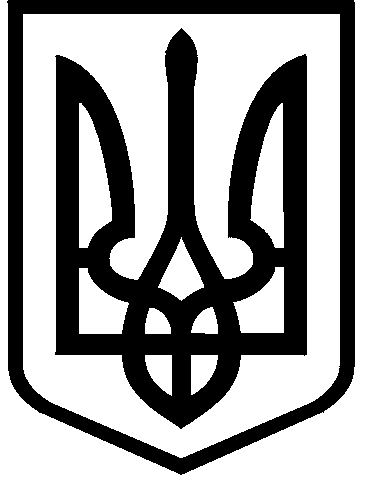 КИЇВСЬКА МІСЬКА РАДАVIІІ СКЛИКАННЯПОСТІЙНА КОМІСІЯ З ПИТАНЬ ВЛАСНОСТІ. Київ, вул. Хрещатик, 36, каб. 1015                     тел.:(044)202-72-24, тел./факс: (044) 202-73-12Протокол № 2/188засідання постійної комісії Київської міської ради з питань власностівід 21.01.2020Електронна версія цього протоколу знаходиться за посиланням: https://vlascom.kyivcity.gov.ua/vlascom.bd/2217447511574972222/z_num=188/z_com_d_t=2020-01-21/z_ac_id=2217447511574972222/list_type=list/query_type=protocolРезультати поіменного голосування знаходяться за посиланням: https://vlascom.kyivcity.gov.ua/protokol-komisiii-(povna--versija)/%202217447511574972222%20/z_num=%20188%20/z_com_d_t=%202020-01-21/z_ac_id=2217447511574972222/list_type=listМісце проведення: Київська міська рада, м. Київ, вул. Хрещатик, 36,                                         зала засідань, кім. 514, початок о 10.00.Склад комісії: 12 депутатів Київської міської ради.Присутні: 11 депутатів Київської міської ради, членів постійної комісії:Запрошені:  Голосування щодо наповнення та затвердження  порядку денного:I. СЛУХАЛИ: Л.Антонєнка. Л.Антонєнко звернувся до присутніх членів комісії щодо внесення  пропозицій до проекту  порядку денного.2. СЛУХАЛИ: М.Іщенка про включення до порядку денного таких питань:- звернення Печерської районної в м.Києві державної адміністрації щодо питання "Без конкурсу" - Член Національної спілки художників України Шаповалов Євгеній Леонідович, Шовковична вулиця, 46-48 (Вх. № 08/1167 від 24.01.2020) (Вих. № 105/01-6022/1 від 20.01.2020);- звернення Деснянської районної в м.Києві державної адміністрації щодо питання "Продовження" - Громадська організація ГРОМАДСЬКА ОРГАНІЗАЦІЯ "ВСЕУКРАЇНСЬКИЙ РУХ "Я Є", Закревського Миколи вулиця, 21 (Вх. № 08/619 від 24.01.2020) (Вих. № 102/04/28-263 від 14.01.2020);-  звернення Печерської районної в м.Києві державної адміністрації щодо питання "Інше" - Громадська організація Громадський рух "Кияни разом", Московська вулиця, 36 (Вх. № 08/949 від 23.01.2020) (Вих. № 105/01-5960/1 від 17.01.2020);- звернення Печерської районної в м.Києві державної адміністрації щодо питання "Інше" - Товариство з обмеженою відповідальністю "Градо Інвест", Іоанна Павла ІІ вулиця, 10К1 (Вх. № 08/1203 від 23.01.2020) (Вих. № 105/01-279/1 від 20.01.2020); - звернення Деснянської районної в м.Києві державної адміністрації щодо питання "Єдиний претендент" - Благодійна організація Благодійний фонд "Майбутній Київ", Бальзака Оноре де вулиця, 28 (Вх. № 08/821 від 23.01.2020) (Вих. № 102/04/28-354 від 16.01.2020);- звернення Деснянської районної в м.Києві державної адміністрації щодо питання "Продовження і Зміна ІУ" - Підприємець-фізична особа Крук Ольга Іванівна, Маяковського Володимира проспект, 10 (Вх. № 08/819 від 23.01.2020) (Вих. № 102/04/28-352 від 16.01.2020);- звернення Департаменту комунальної власності м. Києва щодо питання "Продовження" - Державна організація (установа, заклад) Головне управління Пенсійного фонду України в м. Києві, № 33а, літ. А на вул. Володимира Сальського (Вх. № 08/1350 від 27.01.2020) (Вих. № 062/05/19-524 від 20.01.2020);- звернення Департаменту комунальної власності м. Києва щодо питання "Продовження" - Товариство з обмеженою відповідальністю "Фармацевтична фірма Медісон", Шевченка Тараса бульвар, 17, корпус: 2 (Вх. № 08/1202 від 23.01.2020) (Вих. № 062/05/19-526 від 21.01.2020). 3. СЛУХАЛИ: Я.Діденка про включення до порядку денного таких питань:- звернення Деснянської районної в м.Києві державної адміністрації щодо питання "Продовження і Зміна ІУ" - Благодійна організація БЛАГОДІЙНА ОРГАНІЗАЦІЯ "БЛАГОДІЙНИЙ ФОНД "СВЯТО-ПОКРОВСЬКИЙ", Будищанська вулиця, 3 (Вх. № 08/528 від 24.01.2020) (Вих. № 102/04/28-250 від 13.01.2020);- звернення Печерської районної в м.Києві державної адміністрації щодо питання "Інше" - Громадська організація "Зроблено в Україні", Лютеранська вулиця, 16 (Вх. № 08/1289 від 23.01.2020) (Вих. № 105/01-306/1 від 21.01.2020);- звернення Печерської районної в м.Києві державної адміністрації щодо питання "Інше" - Громадська організація "Спортивний клуб "Рукбо", Левандовська вулиця, 4 (Вх. № 08/668 від 23.01.2020) (Вих. № 105/01-142/1 від 14.01.2020); - звернення Печерської районної в м.Києві державної адміністрації щодо питання "Продовження" - Громадська організація "Маленьке серце з мистецтвом", Інститутська вулиця, 22/7 (Вх. № 08/28121 від 23.01.2020) (Вих. № 105/01-2587/В-040 від 28.11.2019);- звернення Печерської районної в м.Києві державної адміністрації щодо питання "Продовження" - Публічне акціонерне товариство Публічне акціонерне товариство "Державний ощадний банк України" Філія - Головне управління по м. Києву та Київській області, Михайла Омеляновича-Павленка вулиця, 15 (Вх. № 08/944 від 24.01.2020) (Вих. № 105/01-120/В-040 від 17.01.2020). 4. СЛУХАЛИ: Г.Свириденко про включення до порядку денного таких питань:- звернення Деснянської районної в м.Києві державної адміністрації щодо питання "Єдиний претендент" - Підприємець-фізична особа Андрющенко Г.В., Курчатова Академіка вулиця, 21А (Вх. № 08/664 від 23.01.2020) (Вих. № 102/04/28-281 від 14.01.2020);- звернення Солом'янської районної в м.Києві державної адміністрації щодо питання "Єдиний претендент" - Підприємець-фізична особа Нестеренко Л.В., вулиця Донецька, 22 (Вх. № 08/943 від 27.01.2020) (Вих. № 108-600 від 17.01.2020); - звернення Оболонської районної в м.Києві державної адміністрації щодо питання "Зміна ІУ (зміна процентної ставки: зменшення)" - Громадська організація "Спілка матерів дітей та дорослих осіб з інвалідністю внаслідок інтелектуальних та фізичних порушень м. Києва "Сонячний промінь", Озерна (Оболонський район/ 11190) вулиця, 26А (Вх. № 08/755 від 24.01.2020) (Вих. № 104-430 від 15.01.2020); - звернення Оболонської районної в м.Києві державної адміністрації щодо питання "Продовження" - Товариство з обмеженою відповідальністю "Явір-95", Малиновського Маршала вулиця, 6Б (Вх. № 08/287 від 24.01.2020) (Вих. № 104-188 від 09.01.2020); - звернення Департаменту комунальної власності м. Києва щодо питання "Зміна ІУ (зміна цільового призначення)" - Товариство з обмеженою відповідальністю "Венеціанка", вул. Героїв Дніпра, 43-Б к.2 (Вх. № 08/300 від 24.01.2020) (Вих. № 062/05/14-137 від 09.01.2020); звернення Оболонської районної в м.Києві державної адміністрації щодо питання "Продовження" - Громадська організація "Рідна Оболонь", Йорданська вулиця, 7А (Вх. № 08/1161 від 24.01.2020) (Вих. № 104-565 від 21.01.2020);- звернення Оболонської районної в м.Києві державної адміністрації щодо питання "Продовження" - "Громадський імідж", Йорданська вулиця, 7А (Вх. № 08/1162 від 24.01.2020) (Вих. № 104-564 від 21.01.2020); - звернення Оболонської районної в м.Києві державної адміністрації щодо питання "Продовження" - Громадська організація "Варта Оболоні", Йорданська вулиця, 7А (Вх. № 08/1163 від 24.01.2020) (Вих. № 104-563 від 21.01.2020). 5. СЛУХАЛИ: Д.Калініченка про включення до порядку денного звернення Голосіївської районної в м.Києві державної адміністрації щодо питання "Продовження" - Підприємець-фізична особа Дзівідзінській В. Є., проспект Академіка Глушкова, 31-А блок Б (Вх. № 08/331 від 23.01.2020) (Вих. № 100-287 від 09.01.2020). 6. СЛУХАЛИ: М.Конобаса про включення до порядку таких питань:- звернення депутатів Київської міської ради від 22.01.2020 №08/1420  щодо розгляду питання громадської організації «Соціально-реабілітаційний центр»  щодо внесення змін до істотних умов договору оренди нежитлових приміщень загальною площею 50,0 кв.м на вул. вул.Преображенській 21 в частині зміни цільового призначення приміщення та зміни терміну дії договору оренди. (вх. № 08/1178 від 21.01.2020, вих. № 21/01-2020-01 від 21.01.2020);- звернення Дарницької районної в м.Києві державної адміністрації щодо питання "Зміна ІУ (зміна процентної ставки: зменшення)" - Благодійна організація Фонд "Асперн", Харківське шосе, 121/3 (Вх. № 08/1175 від 24.01.2020) (Вих. № 101-428/05 від 20.01.2020);- звернення Дарницької районної в м.Києві державної адміністрації щодо питання "Зміна ІУ (зміна процентної ставки: зменшення)" - Благодійна організація Фонд "Асперн", Харківське шосе, 121/3 (Вх. № 08/28920 від 24.01.2020) (Вих. № 101-11179/05 від 04.12.2019);- звернення Департаменту комунальної власності м. Києва щодо питання "Зміна ІУ (зміна площі)" - Товариство з обмеженою відповідальністю "Вартан", Архипенка Олександра вулиця, 6 літ. А (Вх. № 08/757 від 24.01.2020) (Вих. № 062/05/14-342 від 15.01.2020);- звернення Департаменту комунальної власності м. Києва щодо питання "Єдиний претендент" - Господарські товариства ТОВ "Скайт Груп", Героїв Сталінграда проспект, 56Б літ. А (Вх. № 08/1196 від 23.01.2020) (Вих. № 062/05/20-528 від 21.01.2020);- звернення Департаменту комунальної власності м. Києва щодо питання "Єдиний претендент" - Підприємець-фізична особа ВЕРГЕЛЮК ОЛЬГА ДМИТРІВНА, Сабурова Олександра вулиця, 13 літ. А (Вх. № 08/1196 від 23.01.2020) (Вих. № 062/05/20-528 від 21.01.2020);-  звернення Департаменту комунальної власності м. Києва щодо питання "Єдиний претендент" - Об’єднання громадян, профспілки, благодійні організації та інші подібні організації Громадська організація «Тернопільське земляцтво в місті Києві – Тернопілля», Львівська площа, 4 літ. А (Вх. № 08/1196 від 23.01.2020) (Вих. № 062/05/20-528 від 21.01.2020);- звернення Департаменту комунальної власності м. Києва щодо питання "Єдиний претендент" - Комунальне підприємство "Спортивний комплекс", Качуровського Ігоря провулок, 1 літ. А (Вх. № 08/1196 від 23.01.2020) (Вих. № 062/05/20-528 від 21.01.2020);- звернення Департаменту комунальної власності м. Києва щодо питання "Продовження" - Товариство з обмеженою відповідальністю фірма "Техпром", станція метро "Палац Спорту" (Вх. № 08/893 від 27.01.2020) (Вих. № 062/05/12-418 від 16.01.2020);- звернення Департаменту комунальної власності м. Києва щодо питання "Продовження" - Товариство з обмеженою відповідальністю "Юкон-1", станція метр "Деміївська" (Вх. № 08/1034 від 27.01.2020) (Вих. № 062/05/10-474 від 20.01.2020);- звернення Департаменту комунальної власності м. Києва щодо питання "Продовження" - Товариство з обмеженою відповідальністю "Юкон-1", станція метро "Голосіївська" (Вх. № 08/1030 від 24.01.2020) (Вих. № 062/05/10-471 від 20.01.2020);- звернення Департаменту комунальної власності м. Києва щодо питання "Продовження" - Товариство з обмеженою відповідальністю "Зейнаб", станція метро "Деміївська" (Вх. № 08/1028 від 24.01.2020) (Вих. № 062/05/20-473 від 20.01.2020);- звернення Департаменту комунальної власності м. Києва щодо питання "Продовження" - Товариство з обмеженою відповідальністю "Діас-1", станція метро "Печерська" (Вх. № 08/1029 від 24.01.2020) (Вих. № 062/05/15-472 від 20.01.2020);- звернення Департаменту комунальної власності м. Києва щодо питання "Продовження" - Товариство з обмеженою відповідальністю "Дож-1", станція метро "Дорогожичі" (Вх. № 08/1031 від 24.01.2020) (Вих. № 062/05/10-470 від 20.01.2020);- звернення Департаменту комунальної власності м. Києва щодо питання "Продовження" - Приватна організація (установа, заклад) Приватний вищий навчальний заклад "Київський медичний університет", Саксаганського вулиця, 107/47, літ. А (Вх. № 08/862 від 23.01.2020) (Вих. № 062/05/20-400 від 16.01.2020);- звернення Департаменту комунальної власності м. Києва щодо питання "Продовження" - Товариство з обмеженою відповідальністю "МЛ "ДІЛА", Підвисоцького Професора вулиця, 4А (Вх. № 08/901 від 23.01.2020) (Вих. № 062/05/15-424 від 17.01.2020);- звернення Дарницької районної в м.Києві державної адміністрації щодо питання "Продовження" - Товариство з обмеженою відповідальністю "МЛ "ДІЛА", Вербицького Архітектора вулиця, 5, корпус: 4 поверх, приміщення: Нежитлова будівля, 6-ти поверхова (Вх. № 08/1174 від 23.01.2020) (Вих. № 101-425/05 від 20.01.2020);- звернення Департаменту комунальної власності м. Києва щодо питання "Продовження" - Товариство з обмеженою відповідальністю "МЛ "ДІЛА", Кондратюка Юрія вулиця, 8, корпус: літ.А (Вх. № 08/840 від 23.01.2020) (Вих. № 062/05/14-394 від 16.01.2020);- звернення Печерської районної в м.Києві державної адміністрації щодо питання "Інше" - Товариство з обмеженою відповідальністю "МЛ "ДІЛА", Підвисоцького Професора вулиця, 4А (Вх. № 08/1166 від 23.01.2020) (Вих. № 105/01-200/1 від 20.01.2020);- звернення Печерської районної в м.Києві державної адміністрації щодо питання "Інше" - Товариство з обмеженою відповідальністю "МЛ "ДІЛА", Підвисоцького Професора вулиця, 4А (Вх. № 08/1166 від 23.01.2020) (Вих. № 105/01-200/1 від 20.01.2020);- звернення Печерської районної в м.Києві державної адміністрації щодо питання "Інше" - Товариство з обмеженою відповідальністю "МЛ "ДІЛА", Підвисоцького Професора вулиця, 4А (Вх. № 08/1166 від 23.01.2020) (Вих. № 105/01-200/1 від 20.01.2020);- звернення Печерської районної в м.Києві державної адміністрації щодо питання "Інше" - Товариство з обмеженою відповідальністю "МЛ "ДІЛА", Підвисоцького Професора вулиця, 4А (Вх. № 08/1166 від 23.01.2020) (Вих. № 105/01-200/1 від 20.01.2020);- звернення Печерської районної в м.Києві державної адміністрації щодо питання "Інше" - Товариство з обмеженою відповідальністю "МЛ "ДІЛА", Підвисоцького Професора вулиця, 4А (Вх. № 08/1166 від 23.01.2020) (Вих. № 105/01-200/1 від 20.01.2020);- звернення Печерської районної в м.Києві державної адміністрації щодо питання "Інше" - Товариство з обмеженою відповідальністю "МЛ "ДІЛА", Лесі Українки бульвар, 36В (Вх. № 08/1166 від 23.01.2020) (Вих. № 105/01-200/1 від 20.01.2020);- звернення Департаменту комунальної власності м. Києва щодо питання "Продовження" - Фізична особа Бабійчук Руслан Анатолійович, Бессарабська площа, 2 (Вх. № 08/1036 від 23.01.2020) (Вих. № 062/05/19-475 від 20.01.2020);- звернення Департаменту комунальної власності м. Києва щодо питання "Продовження" - Товариство з обмеженою відповідальністю ГЛОБАЛ ІНОВЕЙШН, Бессарабська площа, 2 (Вх. № 08/902 від 23.01.2020) (Вих. № 062/05/19-425 від 17.01.2020);- звернення Департаменту комунальної власності м. Києва щодо питання "Продовження" - КАТКОВА ІРИНА ВАСИЛІВНА, Бессарабська площа, 2 (Вх. № 08/1190 від 23.01.2020) (Вих. № 062/05/19-532 від 21.01.2020);-  звернення Департаменту комунальної власності м. Києва щодо питання "Продовження" - Господарські товариства ЕЛІ-АМІ, Бессарабська площа, 2 (Вх. № 08/1189 від 23.01.2020) (Вих. № 062/05/19-533 від 21.01.2020);- звернення Департаменту комунальної власності м. Києва щодо питання "Інше" - Товариство з обмеженою відповідальністю "Лентрейд Груп", Іоанна Павла ІІ вулиця, 10 корп.1 літ. Б (Вх. № 08/1193 від 23.01.2020) (Вих. № 062/05/19-529 від 21.01.2020). 7. СЛУХАЛИ: В.Сторожука про включення до порядку денного таких питань:- звернення Департаменту комунальної власності м. Києва щодо питання "Зміна ІУ (зміна орендаря)" - Громадська організація Місцевий осередок молодіжної організації "Пласт - Національна скаутська організація України" "Станиця Київ Пласту - Національної скаутської організації України", вул. Михайлівська, 17/а/2, літ. А (Вх. № 08/1334 від 27.01.2020) (Вих. № 062/05/19-561 від 21.01.2020); - звернення Подільської районної в м.Києві державної адміністрації щодо питання "Єдиний претендент" - Громадська організація громадська організація "Всеукраїнське об’єднання осіб з інвалідністю "Група активної реабілітації" ( ГО "ВООІ "Група активної реабілітації"), Червонопільська вулиця, 11/13, приміщення: літ.А (Вх. № 08/232 від 23.01.2020) (Вих. № 106-125 від 08.01.2020). 8. СЛУХАЛИ: Ю.Вахеля про включення до порядку денного звернення Департаменту комунальної власності м. Києва щодо питання "Без конкурсу" - Громадська організація "Культурні ініціативи Києва", Кирилівська вулиця, 4 літ. А (Вх. № 08/25135 від 24.01.2020) (Вих. № 062/05/16-9368 від 31.10.2019). 9. СЛУХАЛИ: Л.Антонєнка.Л.Антонєнко  запропонував включати питання до порядку за такими розділами: - питання щодо внесення змін до договорів оренди в частині збільшення строків дії до 9 років 364 дні;- єдині претенденти, попит щодо яких вивчався до 30.11.2019 року;- питання щодо внесення змін до істотних умови договорів оренди;- питання щодо визначення пільгового розміру орендної плати.9.1. Питання щодо внесення змін до договорів оренди в частині збільшення строків дії до 9 років 364 дні:- звернення Департаменту комунальної власності м. Києва щодо питання "Продовження" - Приватна організація (установа, заклад) Приватний вищий навчальний заклад "Київський медичний університет", Саксаганського вулиця, 107/47, літ. А (Вх. № 08/862 від 23.01.2020) (Вих. № 062/05/20-400 від 16.01.2020); - звернення Департаменту комунальної власності м. Києва щодо питання "Продовження" - Господарські товариства ЕЛІ-АМІ, Бессарабська площа, 2 (Вх. № 08/1189 від 23.01.2020) (Вих. № 062/05/19-533 від 21.01.2020); - звернення Департаменту комунальної власності м. Києва щодо питання "Продовження" - КАТКОВА ІРИНА ВАСИЛІВНА, Бессарабська площа, 2 (Вх. № 08/1190 від 23.01.2020) (Вих. № 062/05/19-532 від 21.01.2020); - звернення Департаменту комунальної власності м. Києва щодо питання "Продовження" - Товариство з обмеженою відповідальністю ГЛОБАЛ ІНОВЕЙШН, Бессарабська площа, 2 (Вх. № 08/902 від 23.01.2020) (Вих. № 062/05/19-425 від 17.01.2020); - звернення Департаменту комунальної власності м. Києва щодо питання "Продовження" - Фізична особа Бабійчук Руслан Анатолійович, Бессарабська площа, 2 (Вх. № 08/1036 від 23.01.2020) (Вих. № 062/05/19-475 від 20.01.2020); - звернення Департаменту комунальної власності м. Києва щодо питання "Інше" - Товариство з обмеженою відповідальністю "Лентрейд Груп", Іоанна Павла ІІ вулиця, 10 корп.1 літ. Б (Вх. № 08/1193 від 23.01.2020) (Вих. № 062/05/19-529 від 21.01.2020); - звернення Департаменту комунальної власності м. Києва щодо питання "Продовження" - Товариство з обмеженою відповідальністю "МЛ "ДІЛА", Підвисоцького Професора вулиця, 4А (Вх. № 08/901 від 23.01.2020) (Вих. № 062/05/15-424 від 17.01.2020); - звернення Дарницької районної в м.Києві державної адміністрації щодо питання "Продовження" - Товариство з обмеженою відповідальністю "МЛ "ДІЛА", Вербицького Архітектора вулиця, 5, корпус: 4 поверх, приміщення: Нежитлова будівля, 6-ти поверхова (Вх. № 08/1174 від 23.01.2020) (Вих. № 101-425/05 від 20.01.2020);- звернення Департаменту комунальної власності м. Києва щодо питання "Продовження" - Товариство з обмеженою відповідальністю "МЛ "ДІЛА", Кондратюка Юрія вулиця, 8, корпус: літ.А (Вх. № 08/840 від 23.01.2020) (Вих. № 062/05/14-394 від 16.01.2020);- звернення Печерської районної в м.Києві державної адміністрації щодо питання "Інше" - Товариство з обмеженою відповідальністю "МЛ "ДІЛА", Підвисоцького Професора вулиця, 4А (Вх. № 08/1166 від 23.01.2020) (Вих. № 105/01-200/1 від 20.01.2020);- звернення Печерської районної в м.Києві державної адміністрації щодо питання "Інше" - Товариство з обмеженою відповідальністю "МЛ "ДІЛА", Підвисоцького Професора вулиця, 4А (Вх. № 08/1166 від 23.01.2020) (Вих. № 105/01-200/1 від 20.01.2020);- звернення Печерської районної в м.Києві державної адміністрації щодо питання "Інше" - Товариство з обмеженою відповідальністю "МЛ "ДІЛА", Підвисоцького Професора вулиця, 4А (Вх. № 08/1166 від 23.01.2020) (Вих. № 105/01-200/1 від 20.01.2020);- звернення Печерської районної в м.Києві державної адміністрації щодо питання "Інше" - Товариство з обмеженою відповідальністю "МЛ "ДІЛА", Підвисоцького Професора вулиця, 4А (Вх. № 08/1166 від 23.01.2020) (Вих. № 105/01-200/1 від 20.01.2020);- звернення Печерської районної в м.Києві державної адміністрації щодо питання "Інше" - Товариство з обмеженою відповідальністю "МЛ "ДІЛА", Підвисоцького Професора вулиця, 4А (Вх. № 08/1166 від 23.01.2020) (Вих. № 105/01-200/1 від 20.01.2020);- звернення Печерської районної в м.Києві державної адміністрації щодо питання "Інше" - Товариство з обмеженою відповідальністю "МЛ "ДІЛА", Лесі Українки бульвар, 36В (Вх. № 08/1166 від 23.01.2020) (Вих. № 105/01-200/1 від 20.01.2020); - звернення Печерської районної в м.Києві державної адміністрації щодо питання "Інше" - Громадська організація "Зроблено в Україні", Лютеранська вулиця, 16 (Вх. № 08/1289 від 23.01.2020) (Вих. № 105/01-306/1 від 21.01.2020);- звернення Печерської районної в м.Києві державної адміністрації щодо питання "Інше" - Громадська організація "Спортивний клуб "Рукбо", Левандовська вулиця, 4 (Вх. № 08/668 від 23.01.2020) (Вих. № 105/01-142/1 від 14.01.2020);- звернення Департаменту комунальної власності м. Києва щодо питання "Продовження" - Товариство з обмеженою відповідальністю "Фармацевтична фірма Медісон", Шевченка Тараса бульвар, 17, корпус: 2 (Вх. № 08/1202 від 23.01.2020) (Вих. № 062/05/19-526 від 21.01.2020);- звернення Печерської районної в м.Києві державної адміністрації щодо питання "Інше" - Товариство з обмеженою відповідальністю "Градо Інвест", Іоанна Павла ІІ вулиця, 10К1 (Вх. № 08/1203 від 23.01.2020) (Вих. № 105/01-279/1 від 20.01.2020);- звернення Деснянської районної в м.Києві державної адміністрації щодо питання "Продовження і Зміна ІУ" - Підприємець-фізична особа Крук Ольга Іванівна, Маяковського Володимира проспект, 10 (Вх. № 08/819 від 23.01.2020) (Вих. № 102/04/28-352 від 16.01.2020);- звернення Печерської районної в м.Києві державної адміністрації щодо питання "Інше" - Громадська організація Громадський рух "Кияни разом", Московська вулиця, 36 (Вх. № 08/949 від 23.01.2020) (Вих. № 105/01-5960/1 від 17.01.2020);- звернення Голосіївської районної в м.Києві державної адміністрації щодо питання "Продовження" - Підприємець-фізична особа Дзівідзінській В. Є., проспект Академіка Глушкова, 31-А блок Б (Вх. № 08/331 від 23.01.2020) (Вих. № 100-287 від 09.01.2020). ВИРІШИЛИ: Довключити питання у порядок денний.ГОЛОСУВАЛИ: "за" (7) - Максим Конобас, Сергій Артеменко,, Михайло Іщенко, Вадим Сторожук, Андрій Андрєєв, Ганна Свириденко, Дмитро Калініченко "проти" (0), "утримались" (2) - Леонід Антонєнко, Ярослав Діденко, "не голосували" (1) Михайло Буділов,  Юрій Вахель.Рішення прийнято 9.2. Питання щодо визначення пільгового розміру орендної плати:- звернення Дарницької районної в м.Києві державної адміністрації щодо питання "Зміна ІУ (зміна процентної ставки: зменшення)" - Благодійна організація Фонд "Асперн", Харківське шосе, 121/3 (Вх. № 08/1175 від 24.01.2020) (Вих. № 101-428/05 від 20.01.2020);- звернення Дарницької районної в м.Києві державної адміністрації щодо питання "Зміна ІУ (зміна процентної ставки: зменшення)" - Благодійна організація Фонд "Асперн", Харківське шосе, 121/3 (Вх. № 08/28920 від 24.01.2020) (Вих. № 101-11179/05 від 04.12.2019); - звернення Оболонської районної в м.Києві державної адміністрації щодо питання "Зміна ІУ (зміна процентної ставки: зменшення)" - Громадська організація "Спілка матерів дітей та дорослих осіб з інвалідністю внаслідок інтелектуальних та фізичних порушень м. Києва "Сонячний промінь", Озерна (Оболонський район/ 11190) вулиця, 26А (Вх. № 08/755 від 24.01.2020) (Вих. № 104-430 від 15.01.2020).ВИРІШИЛИ: Довключити питання у порядок денний.ГОЛОСУВАЛИ: "за" (10) - Леонід Антонєнко, Максим Конобас, Сергій Артеменко,, Михайло Іщенко, Вадим Сторожук, Андрій Андрєєв, Ганна Свириденко, Дмитро Калініченко "проти" (0), "утримались" (0) - "не голосували" (3) Михайло Буділов, Ярослав Діденко, Юрій Вахель.Рішення прийнято 9.3. Питання щодо внесення змін до істотних умови договорів оренди:- звернення Дніпровської районної в м.Києві державної адміністрації щодо питання "Продовження" - Благодійна організація Благодійний фонд "Дніпровський", Будівельників (Дніпровський район/ 10165) вулиця, 34/1 (Вх. № 08/666 від 24.01.2020) (Вих. № 103/330/26/2 від 14.01.2020); - звернення Деснянської районної в м.Києві державної адміністрації щодо питання "Продовження і Зміна ІУ" - Благодійна організація БЛАГОДІЙНА ОРГАНІЗАЦІЯ "БЛАГОДІЙНИЙ ФОНД "СВЯТО-ПОКРОВСЬКИЙ", Будищанська вулиця, 3 (Вх. № 08/528 від 24.01.2020) (Вих. № 102/04/28-250 від 13.01.2020); - звернення Печерської районної в м.Києві державної адміністрації щодо питання "Без конкурсу" - Член Національної спілки художників України Шаповалов Євгеній Леонідович, Шовковична вулиця, 46-48 (Вх. № 08/1167 від 24.01.2020) (Вих. № 105/01-6022/1 від 20.01.2020); - звернення Деснянської районної в м.Києві державної адміністрації щодо питання "Продовження" - Громадська організація ГРОМАДСЬКА ОРГАНІЗАЦІЯ "ВСЕУКРАЇНСЬКИЙ РУХ "Я Є", Закревського Миколи вулиця, 21 (Вх. № 08/619 від 24.01.2020) (Вих. № 102/04/28-263 від 14.01.2020); - звернення Печерської районної в м.Києві державної адміністрації щодо питання "Продовження" - Публічне акціонерне товариство Публічне акціонерне товариство "Державний ощадний банк України" Філія - Головне управління по м. Києву та Київській області, Михайла Омеляновича-Павленка вулиця, 15 (Вх. № 08/944 від 24.01.2020) (Вих. № 105/01-120/В-040 від 17.01.2020); - звернення Департаменту комунальної власності м. Києва щодо питання "Зміна ІУ (зміна цільового призначення)" - Товариство з обмеженою відповідальністю "Венеціанка", вул. Героїв Дніпра, 43-Б к.2 (Вх. № 08/300 від 24.01.2020) (Вих. № 062/05/14-137 від 09.01.2020); - звернення Оболонської районної в м.Києві державної адміністрації щодо питання "Продовження" - Громадська організація "Рідна Оболонь", Йорданська вулиця, 7А (Вх. № 08/1161 від 24.01.2020) (Вих. № 104-565 від 21.01.2020); - звернення Оболонської районної в м.Києві державної адміністрації щодо питання "Продовження" - "Громадський імідж", Йорданська вулиця, 7А (Вх. № 08/1162 від 24.01.2020) (Вих. № 104-564 від 21.01.2020);- звернення Оболонської районної в м.Києві державної адміністрації щодо питання "Продовження" - Громадська організація "Варта Оболоні", Йорданська вулиця, 7А (Вх. № 08/1163 від 24.01.2020) (Вих. № 104-563 від 21.01.2020); - звернення Департаменту комунальної власності м. Києва щодо питання "Продовження" - Державна організація (установа, заклад) Головне управління Пенсійного фонду України в м. Києві, № 33а, літ. А на вул. Володимира Сальського (Вх. № 08/1350 від 27.01.2020) (Вих. № 062/05/19-524 від 20.01.2020); - звернення Департаменту комунальної власності м. Києва щодо питання "Зміна ІУ (зміна площі)" - Товариство з обмеженою відповідальністю "Вартан", Архипенка Олександра вулиця, 6 літ. А (Вх. № 08/757 від 24.01.2020) (Вих. № 062/05/14-342 від 15.01.2020); - звернення Департаменту комунальної власності м. Києва щодо питання "Продовження" - Товариство з обмеженою відповідальністю "Юкон-1", станція метро "Голосіївська" (Вх. № 08/1030 від 24.01.2020) (Вих. № 062/05/10-471 від 20.01.2020); - звернення Департаменту комунальної власності м. Києва щодо питання "Продовження" - Товариство з обмеженою відповідальністю "Зейнаб", станція метро "Деміївська" (Вх. № 08/1028 від 24.01.2020) (Вих. № 062/05/20-473 від 20.01.2020); - звернення Департаменту комунальної власності м. Києва щодо питання "Продовження" - Товариство з обмеженою відповідальністю "Діас-1", станція метро "Печерська" (Вх. № 08/1029 від 24.01.2020) (Вих. № 062/05/15-472 від 20.01.2020); - звернення Департаменту комунальної власності м. Києва щодо питання "Продовження" - Товариство з обмеженою відповідальністю "Дож-1", станція метро "Дорогожичі" (Вх. № 08/1031 від 24.01.2020) (Вих. № 062/05/10-470 від 20.01.2020); - звернення Департаменту комунальної власності м. Києва щодо питання "Продовження" - Товариство з обмеженою відповідальністю "Юкон-1", станція метр "Деміївська" (Вх. № 08/1034 від 27.01.2020) (Вих. № 062/05/10-474 від 20.01.2020); - звернення Департаменту комунальної власності м. Києва щодо питання "Продовження" - Товариство з обмеженою відповідальністю фірма "Техпром", станція метро "Палац Спорту" (Вх. № 08/893 від 27.01.2020) (Вих. № 062/05/12-418 від 16.01.2020); - звернення Департаменту комунальної власності м. Києва щодо питання "Без конкурсу" - Громадська організація "Культурні ініціативи Києва", Кирилівська вулиця, 4 літ. А (Вх. № 08/25135 від 24.01.2020) (Вих. № 062/05/16-9368 від 31.10.2019). ВИРІШИЛИ: Довключити питання у порядок денний.ГОЛОСУВАЛИ: "за" (8) - Ярослав Діденко, Леонід Антонєнко, Максим Конобас, Сергій Артеменко, Юрій Вахель, Вадим Сторожук, Ганна Свириденко, Дмитро Калініченко "проти" (0), "утримались" (0) - "не голосували" (2) Михайло Іщенко Михайло Буділов, Андрій Андрєєв.Рішення прийнято 10. СЛУХАЛИ: М.Конобаса про додаткове включення до порядку денного таких питань:- звернення Подільської районної в м.Києві державної адміністрації щодо питання "Єдиний претендент" - Громадська організація громадська організація "Всеукраїнське об’єднання осіб з інвалідністю "Група активної реабілітації" ( ГО "ВООІ "Група активної реабілітації"), Червонопільська вулиця, 11/13, приміщення: літ.А (Вх. № 08/232 від 23.01.2020) (Вих. № 106-125 від 08.01.2020);- звернення депутатів Київської міської ради від 22.01.2020 №08/1420  щодо розгляду питання громадської організації «Соціально-реабілітаційний центр»  щодо внесення змін до істотних умов договору оренди нежитлових приміщень загальною площею 50,0 кв.м на вул. вул.Преображенській 21 в частині зміни цільового призначення приміщення та зміни терміну дії договору оренди. (вх. № 08/1178 від 21.01.2020, вих. № 21/01-2020-01 від 21.01.2020);- звернення Департаменту комунальної власності м. Києва щодо питання "Єдиний претендент" - Господарські товариства ТОВ "Скайт Груп", Героїв Сталінграда проспект, 56Б літ. А (Вх. № 08/1196 від 23.01.2020) (Вих. № 062/05/20-528 від 21.01.2020); - звернення Департаменту комунальної власності м. Києва щодо питання "Єдиний претендент" - Підприємець-фізична особа ВЕРГЕЛЮК ОЛЬГА ДМИТРІВНА, Сабурова Олександра вулиця, 13 літ. А (Вх. № 08/1196 від 23.01.2020) (Вих. № 062/05/20-528 від 21.01.2020); -  звернення Департаменту комунальної власності м. Києва щодо питання "Єдиний претендент" - Об’єднання громадян, профспілки, благодійні організації та інші подібні організації Громадська організація «Тернопільське земляцтво в місті Києві – Тернопілля», Львівська площа, 4 літ. А (Вх. № 08/1196 від 23.01.2020) (Вих. № 062/05/20-528 від 21.01.2020); - звернення Департаменту комунальної власності м. Києва щодо питання "Єдиний претендент" - Комунальне підприємство "Спортивний комплекс", Качуровського Ігоря провулок, 1 літ. А (Вх. № 08/1196 від 23.01.2020) (Вих. № 062/05/20-528 від 21.01.2020); - звернення Деснянської районної в м.Києві державної адміністрації щодо питання "Єдиний претендент" - Благодійна організація Благодійний фонд "Майбутній Київ", Бальзака Оноре де вулиця, 28 (Вх. № 08/821 від 23.01.2020) (Вих. № 102/04/28-354 від 16.01.2020); - звернення Деснянської районної в м.Києві державної адміністрації щодо питання "Єдиний претендент" - Підприємець-фізична особа Андрющенко Г.В., Курчатова Академіка вулиця, 21А (Вх. № 08/664 від 23.01.2020) (Вих. № 102/04/28-281 від 14.01.2020);- звернення Солом'янської районної в м.Києві державної адміністрації щодо питання "Єдиний претендент" - Підприємець-фізична особа Нестеренко Л.В., вулиця Донецька, 22 (Вх. № 08/943 від 27.01.2020) (Вих. № 108-600 від 17.01.2020); -  звернення Солом'янської районної в м.Києві державної адміністрації щодо питання "Єдиний претендент" - Громадська організація Спортивний клуб "Солом'янка", вулиця Преображенська, 17 (Вх. № 08/1303 від 23.01.2020) (Вих. № 108-741 від 21.01.2020); - звернення Солом'янської районної в м.Києві державної адміністрації щодо питання "Єдиний претендент" - Громадська організація Спортивний клуб "Солом'янка", вулиця Волгоградська, 23 (Вх. № 08/1304 від 23.01.2020) (Вих. № 108-740 від 21.01.2020). ВИРІШИЛИ: Довключити питання у порядок денний.ГОЛОСУВАЛИ: "за" (8) - Максим Конобас, Ярослав Діденко, Михайло Іщенко, Сергій Артеменко, Юрій Вахель, Вадим Сторожук,, Ганна Свириденко, Дмитро Калініченко "проти" (0), "утримались" (0) - "не голосували" (3) Леонід Антонєнко, Михайло Буділов, Андрій Андрєєв.Рішення прийнято 11. СЛУХАЛИ: Л.Антонєнка про включення до порядку денного звернення Департаменту комунальної власності м. Києва щодо питання "Зміна ІУ (зміна орендаря)" - Громадська організація Місцевий осередок молодіжної організації "Пласт - Національна скаутська організація України" "Станиця Київ Пласту - Національної скаутської організації України", вул. Михайлівська, 17/а/2, літ. А (Вх. № 08/1334 від 27.01.2020) (Вих. № 062/05/19-561 від 21.01.2020). ВИРІШИЛИ: Довключити питання у порядок денний за умови внесення питання у програмний комплекс «VlacCom».ГОЛОСУВАЛИ: "за" (9) - Леонід Антонєнко, Максим Конобас, Ярослав Діденко, Михайло Іщенко, Сергій Артеменко, Вадим Сторожук, Андрій Андрєєв, Ганна Свириденко, Дмитро Калініченко "проти" (0), "утримались" (0) "не голосували" (2)- Михайло Буділов, Юрій Вахель.Рішення прийнято 12. СЛУХАЛИ: Л.Антонєнка.ВИСТУПИЛИ: М.Конобас, Ю.Вахель, Г.Свириденко, Я.Діденко, М.Іщенко, А.Андрєєв.Л.Антонєнко звернувся до присутніх на засіданні членів постійної комісії з пропозицією повідомити про наявність у них реального чи потенційного конфлікту інтересів щодо  питань порядку денного з метою виключення цих питань з порядку денного.12.1. М.Іщенко  повідомив, що в порядку статті 28 Закону України «Про запобігання корупції» та статті 8 Регламенту Київської міської ради, припускає виникнення конфлікту інтересів при розгляді питання внесеного з голосу питання щодо нежитлових приміщень на вул. Будищанській, 3 (питання 252). 12.2. Я.Діденко  повідомив, що в порядку статті 28 Закону України «Про запобігання корупції» та статті 8 Регламенту Київської міської ради, припускає виникнення конфлікту інтересів при розгляді питання внесеного з голосу питання щодо нежитлових приміщень на вул. Московській, 36 (питання 226). 12.3. Г. Свириденко повідомила, що в порядку статті 28 Закону України «Про запобігання корупції» та статті 8 Регламенту Київської міської ради, припускає можливість виникнення конфлікту інтересів при розгляді питання 11 порядку денного. 12.4. А.Андрєєв повідомив, що в порядку статті 28 Закону України «Про запобігання корупції» та статті 8 Регламенту Київської міської ради, припускає виникнення конфлікту інтересів при розгляді питання 183 порядку денного та внесеного з голосу щодо приміщення на вул. Преображенський, 21 (питання 265).12.5. Ю.Вахель повідомив, що в порядку статті 28 Закону України «Про запобігання корупції» та статті 8 Регламенту Київської міської ради, припускає виникнення конфлікту інтересів при розгляді питання порядку денного  внесеного з голосу щодо приміщення на вул. Михайлівській, 17/а/2, літ. А питання 263).ВИРІШИЛИ: Затвердити в цілому порядок денний  за виключенням питань щодо яких у депутатів Київської міської ради є можливий конфлікт інтересів. ГОЛОСУВАЛИ: "за" (9) - Максим Конобас, Ярослав Діденко, Михайло Іщенко, Сергій Артеменко, Вадим Сторожук, Андрій Андрєєв, Ганна Свириденко, Дмитро Калініченко, Юрій Вахель "проти" (0), "утримались" (1) - Леонід Антонєнко "не голосували" (1), Михайло Буділов.Рішення прийнято (Всього 265 питань, в тому числі   61   питань, внесених з голосу).13.  СЛУХАЛИ (13:46): М.Іщенка про додаткове включення до порядку звернення Печерської районної в м.Києві державної адміністрації щодо питання "Інше" - Громадська організація Громадський рух "Кияни разом", Московська вулиця, 36 (Вх. № 08/949 від 23.01.2020) (Вих. № 105/01-5960/1 від 17.01.2020) ВИРІШИЛИ: Включити додатково питання у порядок денний.ГОЛОСУВАЛИ: "за" (8) - Юрій Вахель, Максим Конобас, Сергій Артеменко, Михайло Іщенко, Дмитро Калініченко, Вадим Сторожук, Андрій Андрєєв, Ганна Свириденко, "проти" (0), "утримались" (1) - Леонід Антонєнко, "не голосували" (2) - Михайло Буділов, Ярослав Діденко. Рішення прийнято 14.  СЛУХАЛИ (13:54): М.Конобаса про додаткове включення до порядку звернення депутатів Київської міської ради М.Конобаса, В.Сторожука, М.Іщенка від 22.01.2020 №08/1420 щодо розгляду звернення громадської організації «Соціально-реабілітаційний центр» в частині внесення змін до істотних умов договору оренди "Продовження і Зміна ІУ" - Громадська організація "Соціально-реабілітаційний центр", вулиця Преображенська, 21 (Вх. № 08/1178 від 29.01.2020) (Вих. № 21/01-2020-01 від 21.01.2020). ВИРІШИЛИ: Включити додатково питання у порядок денний.ГОЛОСУВАЛИ: "за" (7) - Максим Конобас, Ярослав Діденко, Сергій Артеменко, Михайло Іщенко, Дмитро Калініченко, Вадим Сторожук, Ганна Свириденко, "проти" (0), "утримались" (0), "не голосували" (4) - Леонід Антонєнко, Михайло Буділов, Юрій Вахель, Андрій Андрєєв. Рішення прийнято 15.  СЛУХАЛИ (15:37): Г.Свириденко про додаткове включення до порядкуденного звернення Департаменту комунальної власності м. Києва щодо питання "Продовження" - Організації (установи, заклади) Київський регіональний центр Національної академії правових наук України, Орлика Пилипа вулиця, 3 (Вх. № 08/1297 від 28.01.2020) (Вих. № 062/05/15-564 від 21.01.2020). ВИРІШИЛИ: Включити додатково питання у порядок денний.ГОЛОСУВАЛИ: "за" (9) - Леонід Антонєнко, Максим Конобас, Ярослав Діденко, Михайло Іщенко, Сергій Артеменко, Юрій Вахель, Вадим Сторожук, Ганна Свириденко, Дмитро Калініченко "проти" (0), "утримались" (0) - "не голосували" (2) - Андрій Андрєєв, Михайло Буділов.Рішення прийнято 16. СЛУХАЛИ (15:40): В.Сторожука про додаткове включення до порядку денного  звернення Департаменту комунальної власності м. Києва щодо питання "Зміна ІУ (зміна орендаря)" - Громадська організація Місцевий осередок молодіжної організації "Пласт - Національна скаутська організація України" "Станиця Київ Пласту - Національної скаутської організації України", вул. Михайлівська, 17/а/2, літ. А (Вх. № 08/1334 від 27.01.2020) (Вих. № 062/05/19-561 від 21.01.2020) ВИРІШИЛИ: Включити додатково питання у порядок денний.ГОЛОСУВАЛИ: "за" (9) - Леонід Антонєнко, Максим Конобас, Ярослав Діденко, Сергій Артеменко, Михайло Іщенко, Дмитро Калініченко, Вадим Сторожук, Андрій Андрєєв, Ганна Свириденко, "проти" (0), "утримались" (0), "не голосували" (2) - Юрій Вахель, Михайло Буділов. Рішення прийнято 17.  СЛУХАЛИ (15:41): Л.Антонєнка про додаткове включення до порядку денного звернення Департаменту комунальної власності м. Києва щодо питання "Єдиний претендент" - Громадська організація "Час Киян", Йорданська вулиця, 6 літ. А (Вх. № 25231 від 13.01.2020) (Вих. № 062/05/14-9422 від 01.11.2019)  ВИРІШИЛИ: Включити додатково питання у порядок денний.ГОЛОСУВАЛИ: "за" (8) - Леонід Антонєнко, Максим Конобас, Ярослав Діденко, Михайло Буділов, Михайло Іщенко, Вадим Сторожук, Андрій Андрєєв, Дмитро Калініченко, "проти" (0), "утримались" (0), "не голосували" (3) - Юрій Вахель, Ганна Свириденко, Сергій Артеменко. Рішення прийнято 18.  СЛУХАЛИ (17:30): Я.Діденка про додаткове включення до порядку денного звернення Деснянської районної в м.Києві державної адміністрації щодо питання "Продовження і Зміна ІУ" - Благодійна організація БЛАГОДІЙНА ОРГАНІЗАЦІЯ "БЛАГОДІЙНИЙ ФОНД "СВЯТО-ПОКРОВСЬКИЙ", Будищанська вулиця, 3 (Вх. № 08/528 від 24.01.2020) (Вих. № 102/04/28-250 від 13.01.2020). ВИРІШИЛИ: Включити додатково питання у порядок денний.ГОЛОСУВАЛИ: "за" (8) - Максим Конобас, Ярослав Діденко, Сергій Артеменко, Михайло Буділов, Дмитро Калініченко, Вадим Сторожук, Андрій Андрєєв, Ганна Свириденко, "проти" (0), "утримались" (0), "не голосували" (3) - Михайло Іщенко, Юрій Вахель, Леонід Антонєнко. Рішення прийнято 19.  СЛУХАЛИ (17:32): М.Конобаса про додаткове включення до порядку денного звернення Солом'янської районної в м.Києві державної адміністрації щодо питання "Продовження і Зміна ІУ" - Громадська організація "Соціально-реабілітаційний центр ", вулиця Народного Ополчення, 8 (Вх. № 08/25293 від 17.01.2020) (Вих. № 108-14613 від 01.11.2019) ВИРІШИЛИ: Включити додатково питання у порядок денний.ГОЛОСУВАЛИ: "за" (7) - Максим Конобас, Ярослав Діденко, Сергій Артеменко, Михайло Іщенко, Вадим Сторожук, Ганна Свириденко, Дмитро Калініченко, "проти" (0), "утримались" (1) - Леонід Антонєнко, "не голосували" (3) - Андрій Андрєєв, Михайло Буділов, Юрій Вахель. Рішення прийнято 20. СЛУХАЛИ (18:02): Я.Діденка про додаткове включення до порядку денного звернення Печерської районної в м.Києві державної адміністрації щодо питання "Продовження" - Громадська організація "Маленьке серце з мистецтвом",  Інститутська вулиця, 22/7 (Вх. № 08/28121 від 23.01.2020) (Вих. № 105/01-2587/В-040 від 28.11.2019) ВИРІШИЛИ: Включити додатково питання у порядок денний.ГОЛОСУВАЛИ: "за" (9) - Максим Конобас, Ярослав Діденко, Михайло Іщенко, Сергій Артеменко, Юрій Вахель, Вадим Сторожук,, Ганна Свириденко, Дмитро Калініченко "проти" (0), "утримались" (0) - "не голосували" (1) - Андрій Андрєєв.Рішення прийнято *Відеотрансляція  щодо  обговорення питань порядку денного  розміщена на офіційному веб-сайті Київради (www.kmr.gov.ua) відповідно до частини дев’ятої  статті 11 Регламенту, затвердженого рішенням Київради від 07.07.2016 №579/579.ПОРЯДОК ДЕННИЙ      1. Про розгляд звернення Департаменту комунальної власності м. Києва щодо питання "Оголошення конкурсу" - Товариство з обмеженою відповідальністю "Київський міський ярмарок", Товариство з обмеженою відповідальністю "Київський спортивний комплекс", Райдужна вулиця, 6 літ. А (Вх. № 08/28786 від 15.01.2020) (Вих. № 062/05/20-10376 від 04.12.2019)      2. Про розгляд звернення Дніпровської районної в м.Києві державної адміністрації щодо питання "Оголошення конкурсу" - Підприємець-фізична особа Боброва Ірина Леонідівна, Підприємець-фізична особа Вахрушев С.К., Будівельників (Дніпровський район/ 10165) вулиця, 37 (Вх. № 08/30997 від 13.01.2020) (Вих. № 103/11523/26/2 від 23.12.2019)      3. Про розгляд звернення Подільської районної в м.Києві державної адміністрації щодо питання "Зміна ІУ (зміна процентної ставки: зменшення)" - Державна організація (установа, заклад) Головне управління Держпродспоживслужби в м. Києві, Межигірська вулиця, 25, приміщення: літ. А (Вх. № 08/17417 від 13.01.2020) (Вих. № 106-5970 від 25.07.2019)      4. Про розгляд звернення Департаменту комунальної власності м. Києва щодо питання "Зміна ІУ (зміна процентної ставки: зменшення)" - Державна організація (установа, заклад) ДУ "Київській міський лабораторний центр Міністерства охорони здоров'я України", Ломоносова вулиця, 10, корпус: літ. А (Вх. № 08/24304 від 13.01.2020) (Вих. № 062/05/20-9074 від 22.10.2019)      5. Про розгляд звернення Департаменту комунальної власності м. Києва щодо питання "Зміна ІУ (зміна процентної ставки: зменшення)" - Державна організація (установа, заклад) ДУ "Київській міський лабораторний центр Міністерства охорони здоров'я України", Естонська вулиця, 3, корпус: літ.Г (Вх. № 08/24304 від 13.01.2020) (Вих. № 062/05/20-9074 від 22.10.2019)      6. Про розгляд звернення Департаменту комунальної власності м. Києва щодо питання "Зміна ІУ (зміна процентної ставки: зменшення)" - Державна організація (установа, заклад) ДУ "Київській міський лабораторний центр Міністерства охорони здоров'я України", Некрасівська вулиця, 10/8 (Вх. № 08/24304 від 13.01.2020) (Вих. № 062/05/20-9074 від 22.10.2019)      7. Про розгляд звернення Департаменту комунальної власності м. Києва щодо питання "Зміна ІУ (зміна процентної ставки: зменшення)" - Державна організація (установа, заклад) ДУ "Київській міський лабораторний центр Міністерства охорони здоров'я України", Естонська вулиця, 3, корпус: літ. В (Вх. № 08/27422 від 15.01.2020) (Вих. № 062/05/19-9970 від 21.11.2019)      8. Про розгляд звернення Департаменту комунальної власності м. Києва щодо питання "Зміна ІУ (зміна процентної ставки: зменшення)" - Державна організація (установа, заклад) ДУ "Київській міський лабораторний центр Міністерства охорони здоров'я України", Тимошенка Маршала вулиця, 2, корпус: літ. Д (Вх. № 08/27422 від 15.01.2020) (Вих. № 062/05/19-9970 від 21.11.2019)      9. Про розгляд звернення Департаменту комунальної власності м. Києва щодо питання "Зміна ІУ (зміна процентної ставки: зменшення)" - Державна організація (установа, заклад) ДУ "Київській міський лабораторний центр Міністерства охорони здоров'я України", Естонська вулиця, 3, корпус: літ. Д (Вх. № 08/27422 від 15.01.2020) (Вих. № 062/05/19-9970 від 21.11.2019)      10. Про розгляд звернення Департаменту комунальної власності м. Києва щодо питання "Зміна ІУ (зміна процентної ставки: зменшення)" - Державна організація (установа, заклад) ДУ "Київській міський лабораторний центр Міністерства охорони здоров'я України", Тимошенка Маршала вулиця, 2, корпус: літ. Д (Вх. № 08/27422 від 15.01.2020) (Вих. № 062/05/19-9970 від 21.11.2019)      11. Про розгляд звернення Департаменту комунальної власності м. Києва щодо питання "Єдиний претендент" - Громадська організація "Час Киян", Йорданська вулиця, 6 літ. А (Вх. № 25231 від 13.01.2020) (Вих. № 062/05/14-9422 від 01.11.2019)      12. Про розгляд звернення Дніпровської районної в м.Києві державної адміністрації щодо питання "Єдиний претендент" - Товариство з обмеженою відповідальністю "Медстар Солюшенс", Митрополита Андрея Шептицького вулиця, 5 (Вх. № 08/24579 від 13.01.2020) (Вих. № 103/9545/26/2 від 24.10.2019)       13. Про розгляд звернення Святошинської районної в м.Києві державної адміністрації щодо питання "Єдиний претендент" - Громадська організація Організація ветеранів Святошинського району м. Києва, Покотила Володимира вулиця, 9А (Вх. № 08/29907 від 13.01.2020) (Вих. № 107-30/9855 від 12.12.2019)      14. Про розгляд звернення Святошинської районної в м.Києві державної адміністрації щодо питання "Єдиний претендент" - Громадська організація Організація ветеранів Святошинського району м. Києва, Якуба Коласа вулиця, 15Б (Вх. № 08/29907 від 13.01.2020) (Вих. № 107-30/9855 від 12.12.2019)      15. Про розгляд звернення Святошинської районної в м.Києві державної адміністрації щодо питання "Єдиний претендент" - Громадська організація Ми кияни, Роллана Ромена бульвар, 4 (Вх. № 08/29907 від 13.01.2020) (Вих. № 107-30/9855 від 12.12.2019)      16. Про розгляд звернення Солом'янської районної в м.Києві державної адміністрації щодо питання "Єдиний претендент" - Благодійна організація Благодійна організація №Міжнародний благодійний фонд "Молодість", Кудряшова вулиця, 7 (Вх. № 08/27047 від 13.01.2020) (Вих. № 108-15226 від 18.11.2019)      17. Про розгляд звернення Подільської районної в м.Києві державної адміністрації щодо питання "Єдиний претендент" - Громадська організація Громадська організація "Київська зоозахисна організація "Бастет", Червонопільська вулиця, 15, приміщення: літ. А (Вх. № 08/30351 від 13.01.2020) (Вих. № 106-10068 від 17.12.2019)      18. Про розгляд звернення Дніпровської районної в м.Києві державної адміністрації щодо питання "Єдиний претендент" - Громадська організація Київська організація інвалідів, пенсіонерів, учасників бойових дій "Ірида", Чупринки Григорія вулиця, 1/10 (Вх. № 08/26096 від 13.01.2020) (Вих. № 103/10052/26/2 від 11.11.2019)      19. Про розгляд звернення Дніпровської районної в м.Києві державної адміністрації щодо питання "Єдиний претендент" - Підприємець-фізична особа Шаповалова Наталія Василівна, Попудренка вулиця, 26/9 (Вх. № 08/29778 від 13.01.2020) (Вих. № 103/11085/26/2 від 12.12.2019)      20. Про розгляд звернення Дарницької районної в м.Києві державної адміністрації щодо питання "Єдиний претендент" - Громадська організація Молодіжна громадська організація "Сьогун", Мишуги Олександра вулиця, 5 (Вх. № 08/30888 від 13.01.2020) (Вих. № 101-11898/05 від 21.12.2019)      21. Про розгляд звернення Дарницької районної в м.Києві державної адміністрації щодо питання "Єдиний претендент" - Громадська організація Молодіжна громадська організація "Сьогун", Кошиця Олександра вулиця, 6 (Вх. № 08/30888 від 13.01.2020) (Вих. № 101-11898/05 від 21.12.2019)      22. Про розгляд звернення Департаменту комунальної власності м. Києва щодо питання "Єдиний претендент" - Громадська організація "Об'єднання "Оберіг", Борщагівська вулиця, 128 літ. А (Вх. № 08/30715 від 13.01.2020) (Вих. № 062/05/18-10976 від 20.12.2019)      23. Про розгляд звернення Департаменту комунальної власності м. Києва щодо питання "Єдиний претендент" - Громадська організація Місцевий осередок молодіжної організації "Пласт - Національна скаутська організація України" "Станиця Київ Пласту - Національної скаутської організації України", Свободи проспект, 26 літ. Б (Вх. № 088/266 від 14.01.2020) (Вих. № 062/05/16-109 від 08.01.2020)      24. Про розгляд звернення Святошинської районної в м.Києві державної адміністрації щодо питання "Єдиний претендент" - Громадська організація "ВОЛКИ", Підлісна вулиця, 4 (Вх. № 08/29259 від 13.01.2020) (Вих. № 107-30/9715 від 06.12.2019)      25. Про розгляд звернення Печерської районної в м.Києві державної адміністрації щодо питання "Єдиний претендент" - Підприємець-фізична особа Недобійчук Надія Петрівна, Кловський узвіз, 15 (Вх. № 08/25199 від 13.01.2020) (Вих. № 105/01-2365/В-040 від 01.11.2019)      26. Про розгляд звернення Деснянської районної в м.Києві державної адміністрації щодо питання "Єдиний претендент" - Підприємець-фізична особа Кичан Ольга Сергіївна, Закревського Миколи вулиця, 15 (Вх. № 08/25936 від 13.01.2020) (Вих. № 102/04/28-8944 від 07.11.2019)      27. Про розгляд звернення Департаменту комунальної власності м. Києва щодо питання "Єдиний претендент" - Підприємець-фізична особа Парфьонова І.О., Пулюя Івана вулиця, 5 літ. А (Вх. № 08/265 від 14.01.2020) (Вих. № 062/05/18-108 від 08.01.2020)      28. Про розгляд звернення Департаменту комунальної власності м. Києва щодо питання "Єдиний претендент" - Товариство з обмеженою відповідальністю "Сімнет", Булгакова вулиця, 13 літ. А (Вх. № 08/268 від 14.01.2020) (Вих. № 062/05/17-114 від 08.01.2020)      29. Про розгляд звернення Департаменту комунальної власності м. Києва щодо питання "Єдиний претендент" - Громадська організація Всеукраїнська громадська організація "Єврейський форум України", Саксаганського вулиця, 40/85 літ.А, А' (Вх. № 08/267 від 14.01.2020) (Вих. № 062/05/10-110 від 08.01.2020)      30. Про розгляд звернення Печерської районної в м.Києві державної адміністрації щодо питання "Єдиний претендент" - Приватне підприємство "Науково практичний центр материнства і дитинства "ДЖЕРЕЛО", Дружби Народів бульвар, 12Б (Вх. № 08/29278 від 13.01.2020) (Вих. № 105/01-2682/В-040 від 06.12.2019)      31. Про розгляд звернення Подільської районної в м.Києві державної адміністрації щодо питання "Єдиний претендент" - Приватна організація (установа, заклад) Приватний навчальний заклад "АЛМАЗ", Правди проспект, 82 (Вх. № 08/29598 від 13.01.2020) (Вих. № 106-9863 від 10.12.2019)      32. Про розгляд звернення Дніпровської районної в м.Києві державної адміністрації щодо питання "Єдиний претендент" - Підприємець-фізична особа Зацепін Сергій Євгенійович, Запорожця Петра (Дніпровський район/ 10567) вулиця, 5 (Вх. № 08/14456 від 15.01.2020) (Вих. № 103/5679/26/2 від 24.06.2019)      33. Про розгляд звернення Деснянської районної в м.Києві державної адміністрації щодо питання "Єдиний претендент" - Товариство з обмеженою відповідальністю ФОРА, Драйзера Теодора вулиця, 24 (Вх. № 08/29726 від 13.01.2020) (Вих. № 102/04/28-10000 від 11.12.2019)      34. Про розгляд звернення Деснянської районної в м.Києві державної адміністрації щодо питання "Єдиний претендент" - Підприємець-фізична особа Балан Юрій Ярославович, Бальзака Оноре де вулиця, 12 (Вх. № 08/25935 від 13.01.2020) (Вих. № 102/04/28-8945 від 07.11.2019)      35. Про розгляд звернення Департаменту комунальної власності м. Києва щодо питання "Єдиний претендент" - Товариство з обмеженою відповідальністю "Сага 18", Сагайдачного Петра вулиця, 20/2 літ.Б (Вх. № 08/30355 від 13.01.2020) (Вих. № 062/05/19-10851 від 17.12.2019)      36. Про розгляд звернення Подільської районної в м.Києві державної адміністрації щодо питання "Єдиний претендент" - Індивідуальне підприємство Фізична особа - підприємець Чехівський Анатолій Іванович (ФОП Чехівський А.І.), Межигірська вулиця, 56, приміщення: літ. А (Вх. № 08/30352 від 13.01.2020) (Вих. № 106-10067 від 17.12.2019)      37. Про розгляд звернення Департаменту комунальної власності м. Києва щодо питання "Єдиний претендент" - Підприємець-фізична особа Сивак Вероніка Валеріївна, Лобановського Валерія проспект, 2 (Вх. № 08/28131 від 13.01.2020) (Вих. № 062/05/20-10246 від 28.11.2019)      38. Про розгляд звернення Подільської районної в м.Києві державної адміністрації щодо питання "Єдиний претендент" - Індивідуальне підприємство Фізична особа - підприємець Давиденко Віталій Вікторович (ФОП Давиденко В.В.), Свободи проспект, 22 (Вх. № 08/27948 від 13.01.2020) (Вих. № 106-9437 від 27.11.2019)      39. Про розгляд звернення Дарницької районної в м.Києві державної адміністрації щодо питання "Єдиний претендент" - Підприємець-фізична особа ШЕВЧЕНКО ЛЮДМИЛА БОРИСІВНА, Харківське шосе, 121 (Вх. № 08/27785 від 14.01.2020) (Вих. № 101-10851/05 від 26.11.2019)      40. Про розгляд звернення Деснянської районної в м.Києві державної адміністрації щодо питання "Єдиний претендент" - Підприємець-фізична особа Припутень Анжела Миколаївна, Закревського Миколи вулиця, 81/1 (Вх. № 08/17400 від 13.01.2020) (Вих. № 102/02/28-6239 від 30.07.2019)      41. Про розгляд звернення Солом'янської районної в м.Києві державної адміністрації щодо питання "Єдиний претендент" - Підприємець-фізична особа Краснослободцев Олексій Володимирович, вулиця Миколи Василенка, 9 (Вх. № 08/28751 від 13.01.2020) (Вих. № 108-16085 від 03.12.2019)      42. Про розгляд звернення Святошинської районної в м.Києві державної адміністрації щодо питання "Єдиний претендент" - Товариство з обмеженою відповідальністю "Магнолія-Авто", Осіння вулиця, 35 (Вх. № 08/31180 від 13.01.2020) (Вих. № 107-30/10307 від 26.12.2019)      43. Про розгляд звернення Печерської районної в м.Києві державної адміністрації щодо питання "Єдиний претендент" - Підприємець-фізична особа Попович Олена Миколаївна, Старонаводницька вулиця, 4 (Вх. № 08/24610 від 13.01.2020) (Вих. № 105/01-2310/В-040 від 24.10.2019)      44. Про розгляд звернення Подільської районної в м.Києві державної адміністрації щодо питання "Єдиний претендент" - Індивідуальне підприємство Фізична особа - підприємець Горностай Марина Валеріївна (ФОП Горностай М.В.), Свободи проспект, 22 (Вх. № 08/216 від 14.01.2020) (Вих. № 106-118 від 03.01.2020)      45. Про розгляд звернення Шевченківської районної в м.Києві державної адміністрації щодо питання "Єдиний претендент" - Акціонерне товариство Державний ощадний банк України, Хмельницького Богдана (Шевченківський район/ 11795) вулиця, 24 (Вх. № 08/25036 від 13.01.2020) (Вих. № 109/01/25-9741 від 31.10.2019)      46. Про розгляд звернення Дарницької районної в м.Києві державної адміністрації щодо питання "Єдиний претендент" - Акціонерне товариство "УкрСиббанк", Харківське шосе, 168К (Вх. № 08/26028 від 13.01.2020) (Вих. № 101-10300/05 від 08.11.2019)      47. Про розгляд звернення Солом'янської районної в м.Києві державної адміністрації щодо питання "Без конкурсу" - Комунальна організація (установа, заклад) Дитячо-юнацька спортивна школа № 12 м. Києва, вулиця Смоленська, 4 (Вх. № 08/30792 від 13.01.2020) (Вих. № 108-16884 від 20.12.2019)      48. Про розгляд звернення Дніпровської районної в м.Києві державної адміністрації щодо питання "Без конкурсу" - Комунальна організація (установа, заклад) Комплексна дитячо - юнацька спортивна школа "Школа Спорту", Райдужна вулиця, 17Б (Вх. № 08/29196 від 13.01.2020) (Вих. № 103/10932/26/2 від 06.12.2019)      49. Про розгляд звернення Департаменту комунальної власності м. Києва щодо питання "Без конкурсу" - Комунальна організація (установа, заклад) Ліцей "Престиж" м. Києва", Героїв Севастополя вулиця, 37 (Вх. № 08/29801 від 13.01.2020) (Вих. № 062/05/18-10700 від 12.12.2019)      50. Про розгляд звернення Солом'янської районної в м.Києві державної адміністрації щодо питання "Без конкурсу" - Комунальна організація (установа, заклад) Дитячо-юнацька спортивна школа № 12 м. Києва, провулок Польовий, 10 (Вх. № 08/30790 від 13.01.2020) (Вих. № 108-16883 від 20.12.2019)      51. Про розгляд звернення Солом'янської районної в м.Києві державної адміністрації щодо питання "Без конкурсу" - Комунальна організація (установа, заклад) Дитячо-юнацька спортивна школа № 12 м. Києва, вулиця Героїв Севастополя, 9-а (Вх. № 08/30789 від 13.01.2020) (Вих. № 108-16882 від 20.12.2019)      52. Про розгляд звернення Святошинської районної в м.Києві державної адміністрації щодо питання "Без конкурсу" - Комунальна організація (установа, заклад) Комплексна дитячо-юнацька спортивна школа "РИНГ", Львівська вулиця, 47/8 (Вх. № 08/28932 від 13.01.2020) (Вих. № 107-30/9626 від 05.12.2019)      53. Про розгляд звернення Солом'янської районної в м.Києві державної адміністрації щодо питання "Без конкурсу" - Комунальна організація (установа, заклад) Дитячо-юнацька спортивна школа № 12 м. Києва, проспект Відрадний, 20 (Вх. № 08/30791 від 13.01.2020) (Вих. № 108-16881 від 20.12.2019)      54. Про розгляд звернення Солом'янської районної в м.Києві державної адміністрації щодо питання "Без конкурсу" - Комунальна організація (установа, заклад) Дитячо-юнацька спортивна школа № 12 м. Києва, вулиця Зелена, 12 (Вх. № 08/30810 від 13.01.2020) (Вих. № 108-16888 від 20.12.2019)      55. Про розгляд звернення Солом'янської районної в м.Києві державної адміністрації щодо питання "Без конкурсу" - Комунальна організація (установа, заклад) ДИТЯЧО-ЮНАЦЬКА СПОРТИВНА ШКОЛА №5 М. КИЄВА, ДЮСШ № 5, вулиця Волгоградська, 23 (Вх. № 08/30808 від 17.01.2020) (Вих. № 108-16890 від 20.12.2019)      56. Про розгляд звернення Солом'янської районної в м.Києві державної адміністрації щодо питання "Без конкурсу" - Комунальна організація (установа, заклад) Дитячо-юнацька спортивна школа № 12 м. Києва, вулиця Волгоградська, 23 (Вх. № 08/30795 від 17.01.2020) (Вих. № 108-16886 від 20.12.2019)      57. Про розгляд звернення Солом'янської районної в м.Києві державної адміністрації щодо питання "Без конкурсу" - Комунальна організація (установа, заклад) Дитячо-юнацька спортивна школа № 12 м. Києва, вулиця Єреванська, 20 (Вх. № 08/30793 від 13.01.2020) (Вих. № 108-16880 від 20.12.2019)      58. Про розгляд звернення Солом'янської районної в м.Києві державної адміністрації щодо питання "Без конкурсу" - Комунальна організація (установа, заклад) Дитячо-юнацька спортивна школа № 12 м. Києва, проспект Космонавта Комарова, 32 (Вх. № 08/30800 від 13.01.2020) (Вих. № 108-16887 від 20.12.2019)      59. Про розгляд звернення Солом'янської районної в м.Києві державної адміністрації щодо питання "Без конкурсу" - Комунальна організація (установа, заклад) ДИТЯЧО-ЮНАЦЬКА СПОРТИВНА ШКОЛА №24 ШЕВЧЕНКІВСЬКОГО РАЙОНУ М.КИЄВА, вулиця Академіка Білецького, 7 (Вх. № 08/30799 від 15.01.2020) (Вих. № 108-16879 від 20.12.2019)      60. Про розгляд звернення Солом'янської районної в м.Києві державної адміністрації щодо питання "Без конкурсу" - Інші організаційно-правові форми Дитячо-юнацька спортивна школа "Локомотив", вулиця Івана Каблукова, 14 (Вх. № 08/30797 від 13.01.2020) (Вих. № 108-16877 від 20.12.2019)      61. Про розгляд звернення Солом'янської районної в м.Києві державної адміністрації щодо питання "Без конкурсу" - Комунальна організація (установа, заклад) Дитячо-юнацька спортивна школа № 12 м. Києва, вулиця Миколи Василенка, 10 (Вх. № 08/30794 від 13.01.2020) (Вих. № 108-16885 від 20.12.2019)      62. Про розгляд звернення Солом'янської районної в м.Києві державної адміністрації щодо питання "Без конкурсу" - Комунальна організація (установа, заклад) ДИТЯЧО-ЮНАЦЬКА СПОРТИВНА ШКОЛА №5 М. КИЄВА, ДЮСШ № 5, проспект Відрадний, 20 (Вх. № 08/30809 від 13.01.2020) (Вих. № 108-16889 від 20.12.2019)      63. Про розгляд звернення Солом'янської районної в м.Києві державної адміністрації щодо питання "Без конкурсу" - Комунальна організація (установа, заклад) ДИТЯЧО-ЮНАЦЬКА СПОРТИВНА ШКОЛА №24 ШЕВЧЕНКІВСЬКОГО РАЙОНУ М.КИЄВА, провулок Польовий, 10 (Вх. № 08/30798 від 13.01.2020) (Вих. № 108-16878 від 20.12.2019)      64. Про розгляд звернення Солом'янської районної в м.Києві державної адміністрації щодо питання "Без конкурсу" - Інші організаційно-правові форми Дитячо-юнацька спортивна школа "Локомотив", вулиця Михайла Донця, 16 (Вх. № 08/30796 від 13.01.2020) (Вих. № 108-16876 від 20.12.2019)      65. Про розгляд звернення Печерської районної в м.Києві державної адміністрації щодо питання "Без конкурсу" - Фізична особа член Національної спілки художників України Патиковський Сергій Миколайович, Мазепи Івана вулиця, 3 (Вх. № 08/30921 від 20.01.2020) (Вих. № 105/01-5661/1 від 23.12.2019)      66. Про розгляд звернення Департаменту комунальної власності м. Києва щодо питання "Без конкурсу" - Громадська організація "Київське товариство політв'язнів та репресованих", Петлюри Симона вулиця, 23/126 літ. А (Вх. № 08/30667 від 13.01.2020) (Вих. № 062/05/19-10953 від 19.12.2019)      67. Про розгляд звернення Департаменту комунальної власності м. Києва щодо питання "Без конкурсу" - Громадська організація "Всеукраїнське об'єднання жінок-депутатів", Михайлівська вулиця, 17а/2 літ. А (Вх. № 08/29855 від 13.01.2020) (Вих. № 062/05/19-10724 від 12.12.2019)      68. Про розгляд звернення Деснянської районної в м.Києві державної адміністрації щодо питання "Без конкурсу" - Державна організація (установа, заклад) "Центр пробації", Сабурова Олександра вулиця, 3А (Вх. № 08/27752 від 15.01.2020) (Вих. № 102/04/28-9476 від 26.11.2019)      69. Про розгляд звернення Печерської районної в м.Києві державної адміністрації щодо питання "Без конкурсу" - Фізична особа Член Національної Спілки художників України Багацька Наталія Володимирівна, Старонаводницька вулиця, 4Б (Вх. № 08/29794 від 13.01.2020) (Вих. № 105/01-2719/В-040 від 11.12.2019)      70. Про розгляд звернення Департаменту комунальної власності м. Києва щодо питання "Без конкурсу" - Релігійна організація Релігійна громада Української православної церкви Святителя Григорія Богослова у Солом'янському районі м. Києва, Солом'янська вулиця, 17 (Вх. № 08/15958 від 15.01.2020) (Вих. № 062/05/17-6206 від 11.07.2019)      71. Про розгляд проекту рішення Київської міської ради "Про передачу в оренду без проведення конкурсу нежитлових приміщень комунальної власності територіальної громади міста Києва" за поданням Департаменту комунальної власності м.Києва виконавчого органу Київради (КМДА), Шевченківської районної в м.Києві державної адміністрації щодо питання (Громадська організація "НОВА НАДІЯ - 2012", Олени Теліги вул., 27). (Вх. № 08/231-2512/ПР від 13.01.2020) (Вих. № 109/01/25-7308 від 09.08.2019)      72. Про розгляд звернення Деснянської районної в м.Києві державної адміністрації щодо питання "Зміна ІУ (зміна площі)" - Комунальне підприємство КОМУНАЛЬНЕ НЕКОМЕРЦІЙНЕ ПІДПРИЄМСТВО "КОНСУЛЬТАТИВНО-ДІАГНОСТИЧНИЙ ЦЕНТР" ДЕСНЯНСЬКОГО РАЙОНУ М. КИЄВА (КНП "КДЦ"), Курчатова Академіка вулиця, 18А (Вх. № 08/56 від 13.01.2020) (Вих. № 102/02/28-10499 від 27.12.2019)      73. Про розгляд звернення Деснянської районної в м.Києві державної адміністрації щодо питання "Зміна ІУ (зміна площі)" - Комунальне підприємство КОМУНАЛЬНЕ НЕКОМЕРЦІЙНЕ ПІДПРИЄМСТВО "ЦЕНТР ПЕРВИННОЇ МЕДИКО-САНІТАРНОЇ ДОПОМОГИ № 1" ДЕСНЯНСЬКОГО РАЙОНУ М. КИЄВА (КНП "ЦПМСД № 1" ДЕСНЯНСЬКОГО РАЙОНУ М. КИЄВА), Закревського Миколи вулиця, 81/1 (Вх. № 08/30968 від 13.01.2020) (Вих. № 102/02/28-10299 від 23.12.2019)      74. Про розгляд звернення Деснянської районної в м.Києві державної адміністрації щодо питання "Зміна ІУ (зміна площі)" - Комунальна організація (установа, заклад) ДЕСНЯНСЬКИЙ РАЙОННИЙ У МІСТІ КИЄВІ ЦЕНТР ФІЗИЧНОГО ЗДОРОВ'Я НАСЕЛЕННЯ "СПОРТ ДЛЯ ВСІХ" (ДЦФЗН "СПОРТ ДЛЯ ВСІХ"), Сабурова Олександра вулиця, 20 (Вх. № 08/29725 від 13.01.2020) (Вих. № 102/04/28-9999 від 11.12.2019)      75. Про розгляд звернення Дніпровської районної в м.Києві державної адміністрації щодо питання "Зміна ІУ (зміна площі)" - Товариство з обмеженою відповідальністю "Рейгард", Верховної Ради бульвар, 22 (Вх. № 08/29032 від 13.01.2020) (Вих. № 103/10892/26/2 від 05.12.2019)      76. Про розгляд звернення Департаменту комунальної власності м. Києва щодо питання "Зміна ІУ (зміна цільового призначення)" - Підприємець-фізична особа Балабанов С. К., Жукова Маршала вулиця, 26 (Вх. № 08/11664 від 13.01.2020) (Вих. № 062/05/20-4800 від 25.05.2019)      77. Про розгляд звернення Солом'янської районної в м.Києві державної адміністрації щодо питання "Зміна ІУ (зміна цільового призначення)" - Товариство з обмеженою відповідальністю Олекс-3, вулиця Виборзька, 81/83 (Вх. № 08/30806 від 13.01.2020) (Вих. № 108-16892 від 20.12.2019)      78. Про розгляд звернення Департаменту комунальної власності м. Києва щодо питання "Зміна ІУ (зміна цільового призначення)" - Товариство з обмеженою відповідальністю Реабілітаційний центр Таврос Плюс, Урлівська вулиця, 13 (Вх. № 08/30078 від 13.01.2020) (Вих. № 062/05/20-10785 від 13.12.2019)      79. Про розгляд звернення Оболонської районної в м.Києві державної адміністрації щодо питання "Зміна ІУ (зміна графіку використання)" - Комунальне підприємство "Консультативно діагностичний центр" Оболонського району м. Києва, Північна (Оболонський район/ 11287) вулиця, 4А (Вх. № 08/29441 від 13.01.2020) (Вих. № 104-11321 від 09.12.2019)      80. Про розгляд звернення Оболонської районної в м.Києві державної адміністрації щодо питання "Зміна ІУ (зміна графіку використання)" - Громадська організація Асоціація дитячого плавання України, Північна (Оболонський район/ 11287) вулиця, 4А (Вх. № 08/29442 від 13.01.2020) (Вих. № 104-11320 від 09.12.2019)      81. Про розгляд звернення Дніпровської районної в м.Києві державної адміністрації щодо питання "Зміна ІУ (зміна графіку використання)" - Приватне підприємство Автоленд, Райдужна,12 (Вх. № 08/29484 від 13.01.2020) (Вих. № 103/10995/26/2 від 10.12.2019)      82. Про розгляд звернення Печерської районної в м.Києві державної адміністрації щодо питання "Зміна ІУ (зміна орендаря)" - Фізична особа Член Національної спілки художників України Снісаренко В’ячеслав Миколайович, Хрещатик вулиця, 23 (Вх. № 08/361 від 14.01.2020) (Вих. № 105/01-43/В-040 від 09.01.2020)      83. Про розгляд звернення Деснянської районної в м.Києві державної адміністрації щодо питання "Продовження" - Громадська ОРГАНІЗАЦІЯ ВЕТЕРАНІВ ДЕСНЯНСЬКОГО РАЙОНУ М. КИЄВА, Радунська вулиця, 18 (Вх. № 08/24547 від 15.01.2020) (Вих. № 102/04/28-8544 від 24.10.2019)      84. Про розгляд звернення Департаменту комунальної власності м. Києва щодо питання "Продовження" - Комунальне підприємство КНП "ЦПМСД №1" Подільського району м. Києва(комунальне некомерційне підприємство "Центр первинної медико-санітарної допомоги №1" Подільського району м. Києва, Копилівська вулиця, 1/7 (Вх. № 08/30716 від 13.01.2020) (Вих. № 062/05/20-10971 від 20.12.2019)      85. Про розгляд звернення Печерської районної в м.Києві державної адміністрації щодо питання "Продовження" - Громадська організація Печерський районний осередок Київського відділення Української спілки в’язнів-жертв нацизму, Михайла Бойчука вулиця, 6 (Вх. № 08/30853 від 13.01.2020) (Вих. № 105/01-2830/В-040 від 21.12.2019)      86. Про розгляд звернення Солом'янської районної в м.Києві державної адміністрації щодо питання "Продовження" - Громадська організація "Спільна країна", вулиця Народного Ополчення, 2 (Вх. № 08/28286 від 15.01.2020) (Вих. № 108-15916 від 29.11.2019)      87. Про розгляд звернення Печерської районної в м.Києві державної адміністрації щодо питання "Продовження" - Інші організаційно-правові форми ЗНЗ "Спеціалізована школа І-ІІІ ступенів з поглибленим вивченням іноземних мов "Інтелект", Лаврська вулиця, 2 (Вх. № 08/31249 від 14.01.2020) (Вих. № 105/01-2886/В-040 від 27.12.2019)       88. Про розгляд звернення Департаменту комунальної власності м. Києва щодо питання "Продовження" - Благодійна організація Благодійний фонд "Благодійний та екологічний фонд Олега Костюшка", Пулюя Івана вулиця, 5 літ. А (Вх. № 08/30714 від 13.01.2020) (Вих. № 062/05/18-10975 від 20.12.2019)      89. Про розгляд звернення Оболонської районної в м.Києві державної адміністрації щодо питання "Продовження" - Приватне підприємство Країна дитинства, Полярна вулиця, 5Б (Вх. № 08/30083 від 13.01.2020) (Вих. № 104-11502 від 13.12.2019)      90. Про розгляд звернення Департаменту комунальної власності м. Києва щодо питання "Продовження" - Громадська організація "Черкаське земляцтво "Шевченків край" у м. Києві", Басейна вулиця, 1/2 літ. А (Вх. № 08/25453 від 13.01.2020) (Вих. № 062/05/15-9453 від 04.11.2019)      91. Про розгляд звернення Солом'янської районної в м.Києві державної адміністрації щодо питання "Продовження" - Громадська організація "ДИТЯЧО-ЮНАЦЬКИЙ ЦЕНТР КІОКУШИНКАЙ КАРАТЕ", вулиця Героїв Севастополя, 9 А (Вх. № 08/30807 від 13.01.2020) (Вих. № 108-16891 від 20.12.2019)      92. Про розгляд звернення Подільської районної в м.Києві державної адміністрації щодо питання "Продовження" - Громадська організація ГО "Спортклуб Спартак Поділ", Костянтинівська вулиця, 37, приміщення: літ. А (Вх. № 08/29892 від 13.01.2020) (Вих. № 106-9951 від 12.12.2019)      93. Про розгляд звернення Подільської районної в м.Києві державної адміністрації щодо питання "Продовження" - Творча спілка (інша професійна організація) СПІЛКА ДИЗАЙНЕРІВ УКРАЇНИ, Нижній Вал (Подільський район/ 11144) вулиця, 23, приміщення: літ.Д (Вх. № 08/30123 від 13.01.2020) (Вих. № 106-10016 від 16.12.2019)      94. Про розгляд звернення Дарницької районної в м.Києві державної адміністрації щодо питання "Продовження" - Підприємець-фізична особа Колесніков Анатолій Миколайович, Бажана Миколи проспект, 32А (Вх. № 08/28604 від 13.01.2020) (Вих. № 101-11118/05 від 02.12.2019)      95. Про розгляд звернення Голосіївської районної в м.Києві державної адміністрації щодо питання "Продовження" - Підприємець-фізична особа Полторацька Л. М., вулиця Володі Дубініна, 16 (Вх. № 08/28603 від 13.01.2020) (Вих. № 100-18483 від 03.12.2019)      96. Про розгляд звернення Оболонської районної в м.Києві державної адміністрації щодо питання "Продовження" - Товариство з обмеженою відповідальністю Приватний навчальний заклад "Монтессорі школа Оболонь", Приозерна (Оболонський район/ 11367) вулиця, 6 (Вх. № 08/26505 від 15.01.2020) (Вих. № 104-10328 від 14.11.2019)      97. Про розгляд звернення Оболонської районної в м.Києві державної адміністрації щодо питання "Продовження" - Підприємець-фізична особа Домніч Віктор Володимирович, Озерна (Оболонський район/ 11190) вулиця, 2 (Вх. № 08/30349 від 13.01.2020) (Вих. № 104-11505 від 13.12.2019)      98. Про розгляд звернення Департаменту комунальної власності м. Києва щодо питання "Продовження" - Приватне підприємство Приватна фірма "Милосердя", Лятошинського Композитора вулиця, 14А, корпус: літ.Б (Вх. № 08/31003 від 13.01.2020) (Вих. № 062/05/10-11008 від 21.12.2019)      99. Про розгляд звернення Святошинської районної в м.Києві державної адміністрації щодо питання "Продовження" - Громадська організація "Спортивний клуб "Торнадо Данс", Наумова Генерала вулиця, 35А (Вх. № 08/23488 від 13.01.2020) (Вих. № 107-30/8043 від 10.10.2019)      100. Про розгляд звернення Оболонської районної в м.Києві державної адміністрації щодо питання "Продовження" - Підприємець-фізична особа Загниборода Павло Олексійович, Оболонський проспект, 32Б (Вх. № 08/26500 від 14.01.2020) (Вих. № 104-10326 від 14.11.2019)      101. Про розгляд звернення Солом'янської районної в м.Києві державної адміністрації щодо питання "Продовження" - Державна організація (установа, заклад) Центральне міжрегіональне управління Державної міграційної служби у м. Києві та Київській області, Єреванська вулиця, 25 (Вх. № 08/30330 від 13.01.2020) (Вих. № 108-16403 від 10.12.2019)      102. Про розгляд звернення Оболонської районної в м.Києві державної адміністрації щодо питання "Продовження" - Товариство з обмеженою відповідальністю ТОВ "Навчально-виховний комплекс "Розумна дитина", Вишгородська вулиця, 6 (Вх. № 08/29009 від 13.01.2020) (Вих. № 104-11184 від 05.12.2019)      103. Про розгляд звернення Оболонської районної в м.Києві державної адміністрації щодо питання "Продовження" - Громадська організація Особливий світ, Богатирська вулиця, 2В (Вх. № 08/30084 від 13.01.2020) (Вих. № 104-11500 від 13.12.2019)      104. Про розгляд звернення Департаменту комунальної власності м. Києва щодо питання "Продовження" - Державна організація (установа, заклад) Київський національний університет театру, кіно і телебачення імені І.К. Карпенка-Карого, Хрещатик вулиця, 52, корпус: літ. А (Вх. № 08/299 від 15.01.2020) (Вих. № 062/05/19-133 від 09.01.2020)      105. Про розгляд звернення Солом'янської районної в м.Києві державної адміністрації щодо питання "Продовження" - Приватне акціонерне товариство "Вищий навчальний заклад "Національна академія управління", вулиця Ушинського, 15 (Вх. № 08/23647 від 17.01.2020) (Вих. № 108-13675 від 11.10.2019)      106. Про розгляд звернення Солом'янської районної в м.Києві державної адміністрації щодо питання "Продовження" - Підприємець-фізична особа Оліфер Юрій Васильович, вулиця Світличного Івана, 1 (Вх. № 08/28748 від 13.01.2020) (Вих. № 108-16095 від 03.12.2019)      107. Про розгляд звернення Оболонської районної в м.Києві державної адміністрації щодо питання "Продовження" - Громадська організація Київська Територіальна Первинна організація № 3 Українського товариства сліпих, Автозаводська вулиця, 5А (Вх. № 08/30357 від 13.01.2020) (Вих. № 104-11499 від 13.12.2019)      108. Про розгляд звернення Департаменту комунальної власності м. Києва щодо питання "Продовження" - Товариство з обмеженою відповідальністю "ГУРМАН-АРТЕМА", Кондратюка Юрія вулиця, 8, корпус: літ.А (Вх. № 08/28392 від 13.01.2020) (Вих. № 062/05/14-10296 від 02.12.2019)      109. Про розгляд звернення Голосіївської районної в м.Києві державної адміністрації щодо питання "Продовження" - Товариство з обмеженою відповідальністю "Транс-парт", вулиця Академіка Заболотного, 46 (Вх. № 08/28451 від 15.01.2020) (Вих. № 100-18425 від 02.12.2019)      110. Про розгляд звернення Святошинської районної в м.Києві державної адміністрації щодо питання "Продовження" - Громадська організація Київська академія наук, Доброхотова Академіка вулиця, 1Б (Вх. № 08/29909 від 13.01.2020) (Вих. № 107-30/9856 від 12.12.2019)      111. Про розгляд звернення Святошинської районної в м.Києві державної адміністрації щодо питання "Продовження" - Громадська організація Київська академія наук, Кіпріанова Академіка вулиця, 4 А (Вх. № 08/29909 від 13.01.2020) (Вих. № 107-30/9856 від 12.12.2019)      112. Про розгляд звернення Подільської районної в м.Києві державної адміністрації щодо питання "Продовження" - Благодійна організація Благодійний фонд "Вероніка-13", Щекавицька вулиця, 43 (Вх. № 08/30677 від 13.01.2020) (Вих. № 106-10183 від 20.12.2019)      113. Про розгляд звернення Оболонської районної в м.Києві державної адміністрації щодо питання "Продовження" - Підприємець-фізична особа Арановська Людмила Миколаївна, Північна (Оболонський район/ 11287) вулиця, 8 (Вх. № 08/28061 від 13.01.2020) (Вих. № 104-10823 від 29.11.2019)      114. Про розгляд звернення Подільської районної в м.Києві державної адміністрації щодо питання "Продовження" - Благодійна організація БО "БФ "Поділ-100" ( благодійна організація "Благодійний фонд "Поділ-100"), Покровська вулиця, 4/6 (Вх. № 08/98 від 13.01.2020) (Вих. № 106-24 від 02.01.2020)      115. Про розгляд звернення Оболонської районної в м.Києві державної адміністрації щодо питання "Продовження" - Підприємець-фізична особа Гур'єва Тетяна Яківна, Озерна (Оболонський район/ 11190) вулиця, 2А (Вх. № 08/30347 від 13.01.2020) (Вих. № 104-11504 від 13.12.2019)      116. Про розгляд звернення Оболонської районної в м.Києві державної адміністрації щодо питання "Продовження" - Приватне підприємство Країна дитинства, Полярна вулиця, 5Б (Вх. № 08/30350 від 13.01.2020) (Вих. № 104-11501 від 13.12.2019)      117. Про розгляд звернення Оболонської районної в м.Києві державної адміністрації щодо питання "Продовження" - Підприємець-фізична особа Пастернак Сергій Олександрович, Рокоссовського Маршала проспект, 5 (Вх. № 08/30344 від 13.01.2020) (Вих. № 104-11503 від 13.12.2019)      118. Про розгляд звернення Департаменту комунальної власності м. Києва щодо питання "Продовження" - Товариство з обмеженою відповідальністю Товариство з обмеженою відповідальністю ФІРМА «ФІГАРО-КЕЙТЕРІНГ», Військовий проїзд, 1, літ. Н, корпус 5 (Вх. № 08/30158 від 13.01.2020) (Вих. № 062/05/15--10800 від 16.12.2019)      119. Про розгляд звернення Солом'янської районної в м.Києві державної адміністрації щодо питання "Продовження" - Підприємець-фізична особа Завгородній Ігор Володимирович, вулиця Пост-Волинська, 2/103 (Вх. № 08/29626 від 13.01.2020) (Вих. № 108-16434 від 10.12.2019)      120. Про розгляд звернення Деснянської районної в м.Києві державної адміністрації щодо питання "Продовження" - Підприємець-фізична особа ХОЛБОБАЄВ ОЛЕКСАНДР КУРБОНБЕРДІЙОВИЧ, Лісовий проспект, 23А (Вх. № 08/26221 від 15.01.2020) (Вих. № 102/04/28-9008 від 11.11.2019)      121. Про розгляд звернення Подільської районної в м.Києві державної адміністрації щодо питання "Продовження" - Акціонерне товариство АТ "Укрпошта", Нижньоюрківська вулиця, 3, приміщення: літ. А (Вх. № 08/30155 від 13.01.2020) (Вих. № 106-10020 від 16.12.2019)      122. Про розгляд звернення Деснянської районної в м.Києві державної адміністрації щодо питання "Продовження" - Товариство з обмеженою відповідальністю ТОВАРИСТВО З ОБМЕЖЕНОЮ ВІДПОВІДАЛЬНІСТЮ "ФІЗКУЛЬТУРНО-СПОРТИВНИЙ ЗАКЛАД "ВЕЛНЕС СТУДІЯ ДАР'Ї БЄЛОВОЇ", Закревського Миколи вулиця, 29 (Вх. № 08/25106 від 13.01.2020) (Вих. № 102/02/28-8748 від 31.10.2019)      123. Про розгляд звернення Департаменту комунальної власності м. Києва щодо питання "Продовження" - Товариство з обмеженою відповідальністю "Дари моря", Ковальський провулок, 12 (Вх. № 08/29802 від 13.01.2020) (Вих. № 062/05/18-10701 від 12.12.2019)      124. Про розгляд звернення Департаменту комунальної власності м. Києва щодо питання "Продовження" - Підприємець-фізична особа Петренко Ольга Миколаївна, Ревуцького вулиця, 16-А літ.А (Вх. № 08/269 від 14.01.2020) (Вих. № 062/05/11-115 від 08.01.2020)      125. Про розгляд звернення Солом'янської районної в м.Києві державної адміністрації щодо питання "Продовження" - Товариство з обмеженою відповідальністю "Торговий дім "БОНДАРЕВ", Чоколівський бульвар, 6 (Вх. № 08/30541 від 13.01.2020) (Вих. № 108-16757 від 18.12.2019)      126. Про розгляд звернення Подільської районної в м.Києві державної адміністрації щодо питання "Продовження" - Акціонерне товариство АТ "Укрпошта", Червонопільська вулиця, 13/16, приміщення: літ. А (Вх. № 08/30281 від 13.01.2020) (Вих. № 106-10036 від 16.12.2019)      127. Про розгляд звернення Подільської районної в м.Києві державної адміністрації щодо питання "Продовження" - Акціонерне товариство АТ "Укрпошта", вул. Хорива,15/8 (Вх. № 08/30284 від 13.01.2020) (Вих. № 106-10038 від 16.12.2019)      128. Про розгляд звернення Подільської районної в м.Києві державної адміністрації щодо питання "Продовження" - Акціонерне товариство АТ "Укрпошта", Борисоглібська вулиця, 17/1, приміщення: літ. А (Вх. № 08/30157 від 13.01.2020) (Вих. № 106-10022 від 16.12.2019)      129. Про розгляд звернення Подільської районної в м.Києві державної адміністрації щодо питання "Продовження" - Акціонерне товариство АТ "Укрпошта", Правди,92 (Вх. № 08/30156 від 13.01.2020) (Вих. № 106-10021 від 16.12.2019)      130. Про розгляд звернення Подільської районної в м.Києві державної адміністрації щодо питання "Продовження" - Акціонерне товариство АТ "Укрпошта", Електриків вулиця, 28Б, приміщення: літ. А (Вх. № 08/30283 від 13.01.2020) (Вих. № 106-10039 від 16.12.2019)       131. Про розгляд звернення Департаменту комунальної власності м. Києва щодо питання "Продовження" - Підприємець-фізична особа Байчас Л. І., Празька вулиця, 12, корпус: літ. А (Вх. № 08/29854 від 13.01.2020) (Вих. № 062/05/17-10725 від 12.12.2019)      132. Про розгляд звернення Дніпровської районної в м.Києві державної адміністрації щодо питання "Продовження" - Товариство з обмеженою відповідальністю "ГАМА САН-ПЛЮС", Будівельників (Дніпровський район/ 10165) вулиця, 28/15 (Вх. № 08/30688 від 13.01.2020) (Вих. № 103/11374/26/2 від 20.12.2019)     133. Про розгляд звернення Солом'янської районної в м.Києві державної адміністрації щодо питання "Продовження" - Підприємець-фізична особа Кривенко Олександр Євгенійович, вулиця Донецька, 18 (Вх. № 08/28285 від 15.01.2020) (Вих. № 108-15917 від 29.11.2019)      134. Про розгляд звернення Департаменту комунальної власності м. Києва щодо питання "Продовження" - Приватне підприємство БАГАТОПРОФІЛЬНЕ МАЛЕ ПРИВАТНЕ ПІДПРИЄМСТВО "УНІВЕРСАЛ-96", Окіпної Раїси вулиця, 3 (Вх. № 08/30238 від 13.01.2020) (Вих. № 062/05/13-10821 від 16.12.2019)      135. Про розгляд звернення Деснянської районної в м.Києві державної адміністрації щодо питання "Продовження" - Підприємець-фізична особа ДОБРОВОЛЬСЬКИЙ РОМАН БОРИСОВИЧ, Закревського Миколи вулиця, 81/1 (Вх. № 08/24242 від 15.01.2020) (Вих. № 102/04/28-8450 від 21.10.2019)      136. Про розгляд звернення Департаменту комунальної власності м. Києва щодо питання "Продовження" - Підприємець-фізична особа КЛИМОВА ВІКТОРІЯ ГРИГОРІВНА, Окіпної Раїси вулиця, 3 (Вх. № 08/254 від 14.01.2020) (Вих. № 062/05/13-76 від 08.01.2020)      137. Про розгляд звернення Департаменту комунальної власності м. Києва щодо питання "Продовження" - Підприємець-фізична особа Поплавська Тетяна Ігорівна, Верховинна вулиця, 13, корпус: 2 (Вх. № 08/30719 від 13.01.2020) (Вих. № 062/05/17-10960 від 19.12.2019)      138. Про розгляд звернення Дніпровської районної в м.Києві державної адміністрації щодо питання "Продовження" - Підприємець-фізична особа Корнієнко Федір Якович, Тичини Павла проспект, 14В (Вх. № 08/3428 від 13.01.2020) (Вих. № 103/1205/26/2 від 12.02.2019)      139. Про розгляд звернення Дарницької районної в м.Києві державної адміністрації щодо питання "Продовження" - Приватне підприємство ПП "Марко Пак", Драгоманова вулиця, 27А (Вх. № 08/10535 від 13.01.2020) (Вих. № 101-4190/05 від 13.05.2019)      140. Про розгляд звернення Департаменту комунальної власності м. Києва щодо питання "Продовження" - Підприємець-фізична особа Савелій Ольга Володимирівна, Бикова Леоніда бульв., 4-А літ.А (Вх. № 08/30759 від 13.01.2020) (Вих. № 062/05/12-10980 від 20.12.2019)      141. Про розгляд звернення Департаменту комунальної власності м. Києва щодо питання "Продовження" - Акціонерне товариство Державний ощадний банк України, Лятошинського Композитора вулиця, 4 літ. А (Вх. № 08/29857 від 13.01.2020) (Вих. № 062/05/10-10722 від 12.12.2019)      142. Про розгляд звернення Департаменту комунальної власності м. Києва щодо питання "Продовження" - Акціонерне товариство Державний ощадний банк України, Глушкова Академіка проспект, 31А літ. А (Вх. № 08/29857 від 13.01.2020) (Вих. № 062/05/10-10722 від 12.12.2019)      143. Про розгляд звернення Департаменту комунальної власності м. Києва щодо питання "Продовження" - Акціонерне товариство Державний ощадний банк України, Підлісна вулиця, 8-А літ. А (Вх. № 08/29857 від 13.01.2020) (Вих. № 062/05/10-10722 від 12.12.2019)      144. Про розгляд звернення Департаменту комунальної власності м. Києва щодо питання "Продовження" - Акціонерне товариство Державний ощадний банк України, Ірпінська вулиця, 78 літ. А (Вх. № 08/29857 від 13.01.2020) (Вих. № 062/05/10-10722 від 12.12.2019)      145. Про розгляд звернення Департаменту комунальної власності м. Києва щодо питання "Продовження" - Акціонерне товариство Державний ощадний банк України, Симиренка вулиця, 1/2 літ. А (Вх. № 08/29857 від 13.01.2020) (Вих. № 062/05/10-10722 від 12.12.2019)      146. Про розгляд звернення Департаменту комунальної власності м. Києва щодо питання "Продовження" - Товариство з обмеженою відповідальністю Мілана-2018, станція метро "Харківська" (Вх. № 08/100 від 13.01.2020) (Вих. № 062/05/20-12 від 02.01.2020)      147. Про розгляд звернення Департаменту комунальної власності м. Києва щодо питання "Продовження" - Товариство з обмеженою відповідальністю "Дож-1", станція метро "Оболонь" (Вх. № 08/99 від 13.01.2020) (Вих. № 062/05/14-11 від 02.01.2020)      148. Про розгляд звернення Департаменту комунальної власності м. Києва щодо питання "Продовження" - Товариство з обмеженою відповідальністю "Квіти аромат", станція метро "Оболонь" (Вх. № 08/28134 від 15.01.2020) (Вих. № 062/05/14-10248 від 28.11.2019)      149. Про розгляд звернення Святошинської районної в м.Києві державної адміністрації щодо питання "Інше" - Громадська організація Розвиток столиці, Краснова Миколи вулиця, 8 (Вх. № 08/31179 від 13.01.2020) (Вих. № 107-30/10305 від 26.12.2019)      150. Про розгляд звернення Деснянської районної в м.Києві державної адміністрації щодо питання "Продовження і Зміна ІУ" - Комунальне підприємство КОМУНАЛЬНЕ НЕКОМЕРЦІЙНЕ ПІДПРИЄМСТВО "ЦЕНТР ПЕРВИННОЇ МЕДИКО-САНІТАРНОЇ ДОПОМОГИ № 1" ДЕСНЯНСЬКОГО РАЙОНУ М. КИЄВА (КНП "ЦПМСД № 1" ДЕСНЯНСЬКОГО РАЙОНУ М. КИЄВА), Маяковського Володимира проспект, 18А (Вх. № 08/113 від 13.01.2020) (Вих. № 102/02/28-19 від 02.01.2020)      151. Про розгляд звернення Деснянської районної в м.Києві державної адміністрації щодо питання "Продовження і Зміна ІУ" - Комунальна організація (установа, заклад) КОМУНАЛЬНЕ НЕКОМЕРЦІЙНЕ ПІДПРИЄМСТВО "ЦЕНТР ПЕРВИННОЇ МЕДИКО-САНІТАРНОЇ ДОПОМОГИ № 3" ДЕСНЯНСЬКОГО РАЙОНУ М. КИЄВА (КНП "ЦПМСД № 3"), Курчатова Академіка вулиця, 18А (Вх. № 08/31279 від 13.01.2020) (Вих. № 102/02/28-10484 від 27.12.2019)      152. Про розгляд звернення Дарницької районної в м.Києві державної адміністрації щодо питання "Продовження і Зміна ІУ" - Приватна організація (установа, заклад) Приватний позашкільний навчальний заклад "Центр Шанс", Драгоманова вулиця, 9А (Вх. № 08/30305 від 15.01.2020) (Вих. № 101-11573/05 від 16.12.2019)      153. Про розгляд звернення Департаменту комунальної власності м. Києва щодо питання "Продовження і Зміна ІУ" - Підприємець-фізична особа Назаров Гамід Аббас Огли, Антоновича вулиця, 115, корпус: літ.А (Вх. № 08/21535 від 13.01.2020) (Вих. № 062/05/10-8165 від 19.09.2019)      154. Про розгляд звернення Подільської районної в м.Києві державної адміністрації щодо питання "Продовження і Зміна ІУ" - Громадська організація Об’єднання художників - аматорів "Творчість", Андріївський узвіз, 34, приміщення: літ. Г (Вх. № 08/24234 від 13.01.2020) (Вих. № 106-8235 від 17.10.2019)      155. Про розгляд звернення Деснянської районної в м.Києві державної адміністрації щодо питання "Продовження і Зміна ІУ" - Підприємець-фізична особа ЛЮЛЬКО ПАВЛО ВОЛОДИМИРОВИЧ, Братиславська вулиця, 14Б (Вх. № 08/22171 від 15.01.2020) (Вих. № 102/04/28-7762 від 26.09.2019)      156. Про розгляд звернення Департаменту комунальної власності м. Києва щодо питання "Продовження і Зміна ІУ" - Товариство з обмеженою відповідальністю "Амеда+", Богатирська вулиця, 30, корпус: 1 літ.А (Вх. № 08/24022 від 13.01.2020) (Вих. № 062/05/14-8979 від 17.10.2019)      157. Про розгляд звернення Департаменту комунальної власності м. Києва щодо питання "Продовження і Зміна ІУ" - Товариство з обмеженою відповідальністю "Медичний центр "Добробут-Стаціонар", Комарова Космонавта проспект, 3, корпус: літ. "Ж-1" (Вх. № 08/23149 від 15.01.2020) (Вих. № 062/05/18-8731 від 07.10.2019)      158. Про розгляд звернення Солом'янської районної в м.Києві державної адміністрації щодо питання "Продовження" - Приватне підприємство Автомобільно-учбовий комбінат "Меридіан", вулиця Виборзька, 57 (Вх. № 08/30962 від 17.01.2020) (Вих. № 108-16991 від 23.12.2019)      159. Про розгляд звернення Голосіївської районної в м.Києві державної адміністрації щодо питання "Інше" - Громадська організація "Особливі можливості", вулиця Паньківська, 18 (Вх. № 08/28603 від 17.01.2020) (Вих. № 100-18483 від 03.12.2019)      160. Про розгляд звернення Департаменту комунальної власності м. Києва щодо питання "Продовження" - Приватне підприємство "Київський міський центр пластичної мікрохірургії і естетичної медецини", Запорожця Петра (Дніпровський район/ 10567) вулиця, 26 літ. А (Вх. № 08/608 від 17.01.2020) (Вих. № 062/05/20-284 від 13.01.2020)      161. Про розгляд звернення Департаменту комунальної власності м. Києва щодо питання "Продовження" - Приватне підприємство "Київський міський центр пластичної мікрохірургії і естетичної медицини", Запорожця Петра (Дніпровський район/ 10567) вулиця, 26, корпус: головний корпус (стаціонар) (Вх. № 08/609 від 17.01.2020) (Вих. № 062/05/20-283 від 13.01.2020)      162. Про розгляд звернення Святошинської районної в м.Києві державної адміністрації щодо питання "Інше" - Благодійна організація Благодійний фонд "Позитив", Юри Гната вулиця, 7, літ. Б (Вх. № 08/31379 від 17.01.2020) (Вих. № 107-30/10366 від 28.12.2019)      163. Про розгляд звернення Департаменту комунальної власності м. Києва щодо питання "Продовження" - Товариство з обмеженою відповідальністю "Кіноман", Костянтинівська вулиця, 26 (Вх. № 08/403 від 17.01.2020) (Вих. № 062/05/16-173 від 10.01.2020)      164. Про розгляд звернення Департаменту комунальної власності м. Києва щодо питання "Інше" - Підприємець-фізична особа Ткач В.А., Булгакова вулиця, 13 літ. А (Вх. № 08/31055 від 17.01.2020) (Вих. № 062/05/17-11085 від 23.12.2019)      165. Про розгляд звернення Департаменту комунальної власності м. Києва щодо питання "Інше" - Підприємець-фізична особа Браташ Інна Миколаївна, Булгакова вулиця, 13 літ. А (Вх. № 08/31056 від 17.01.2020) (Вих. № 062/05/17-11086 від 23.12.2019)      166. Про розгляд звернення Департаменту комунальної власності м. Києва щодо питання "Інше" - Товариство з обмеженою відповідальністю Атлетіко, Маяковського Володимира проспект, 47 літ. А (Вх. № 08/31014 від 17.01.2020) (Вих. № 062/05/12-11064 від 23.12.2019)      167. Про розгляд звернення Департаменту комунальної власності м. Києва щодо питання "Продовження" - Товариство з обмеженою відповідальністю "Міжнародний інститут клінічних досліджень", вул. Харківське шосе, 121, "А-9" (Вх. № 08/23735 від 17.01.2020) (Вих. № 062/05/11-8900 від 15.10.2019)      168. Про розгляд звернення Департаменту комунальної власності м. Києва щодо питання "Продовження" - Товариство з обмеженою відповідальністю "Міжнародний інститут клінічних досліджень", вул. Харківське шосе, 121, літ. "А-9" (Вх. № 08/23734 від 17.01.2020) (Вих. № 062/05/11-8899 від 15.10.2019)      169. Про розгляд звернення Департаменту комунальної власності м. Києва щодо питання "Продовження" - Товариство з обмеженою відповідальністю "Міжнародний інститут клінічних досліджень", Харківське шосе, 121, літ. "Д ІV", корпус К-1 (Вх. № 08/23733 від 17.01.2020) (Вих. № 062/05/11-8898 від 15.10.2019)      170. Про розгляд звернення Департаменту комунальної власності м. Києва щодо питання "Продовження" - Товариство з обмеженою відповідальністю "Міжнародний інститут клінічних досліджень", Харківське шосе, 121,, літ. «Д ІV» корпус 1 (Вх. № 08/23732 від 17.01.2020) (Вих. № 062/05/11-8897 від 15.10.2019)      171. Про розгляд звернення Департаменту комунальної власності м. Києва щодо питання "Продовження" - Товариство з обмеженою відповідальністю ТОВ "Хрещатик", Хрещатик вулиця, 32 (Вх. № 08/22949 від 17.01.2020) (Вих. № 062/05/19-8658 від 04.10.2019)      172. Про розгляд звернення Департаменту комунальної власності м. Києва щодо питання "Інше" - Товариство з обмеженою відповідальністю ТОВ "Клініка "Медгарант", Шовковична вулиця, 39/1, корпус: лікувальний корпус № 6 літ. "О" (Вх. № 08/22939 від 17.01.2020) (Вих. № 062/05/19-8654 від 04.10.2019)      173. Про розгляд звернення Департаменту комунальної власності м. Києва щодо питання "Продовження" - Підприємець-фізична особа Христенко Людмила Володимирівна, Бессарабська площа, 2 (Вх. № 08/27790 від 17.01.2020) (Вих. № 062/05/19-10141 від 26.11.2019)      174. Про розгляд звернення Департаменту комунальної власності м. Києва щодо питання "Продовження і Зміна ІУ" - Товариство з обмеженою відповідальністю ТОВ "Клініка "Медгарант", Харківське шосе, № 121, корпус К-26, літ. «Г-3» (Вх. № 08/19660 від 17.01.2020) (Вих. № 062/05/11-7597 від 28.08.2019)       175. Про розгляд звернення Деснянської районної в м.Києві державної адміністрації щодо питання "Продовження і Зміна ІУ" - Товариство з обмеженою відповідальністю ЕКС АЛІГАТОР, Драйзера Теодора вулиця, 6 (Вх. № 08/30134 від 17.01.2020) (Вих. № 102/04/28-10072 від 13.12.2019)      176. Про розгляд звернення Дарницької районної в м.Києві державної адміністрації щодо питання "Інше" - Товариство з обмеженою відповідальністю "Міжнародний інститут клінічних досліджень", Харківське шосе, 172Б, корпус: Господарчий блок (Вх. № 08/25074 від 17.01.2020) (Вих. № 101-10007/05 від 31.10.2019)      177. Про розгляд звернення Дарницької районної в м.Києві державної адміністрації щодо питання "Інше" - Фізична особа Чернявська Вікторія Євгеніївна, Бажана Миколи проспект, 3А (Вх. № 08/25073 від 17.01.2020) (Вих. № 101-10005/05 від 30.10.2019)      178. Про розгляд звернення Дарницької районної в м.Києві державної адміністрації щодо питання "Інше" - Фізична особа Чернявська Вікторія Євгеніївна, Олійника Степана вулиця, 21, корпус: господарчий блок (Вх. № 08/25073 від 17.01.2020) (Вих. № 101-10005/05 від 30.10.2019)      179. Про розгляд звернення Печерської районної в м.Києві державної адміністрації щодо питання "Інше" - Громадська організація "Соціально-реабілітаційний центр ", Мечникова вулиця, 8 (Вх. № 08/30963 від 17.01.2020) (Вих. № 105/01-2855/В-040 від 23.12.2019)      180. Про розгляд звернення Печерської районної в м.Києві державної адміністрації щодо питання "Інше" - Підприємець-фізична особа Зай Софія Валеріївна, Круглоуніверситетська вулиця, 6 (Вх. № 08/30240 від 17.01.2020) (Вих. № 105/01-2752/В-040 від 16.12.2019)      181. Про розгляд звернення Печерської районної в м.Києві державної адміністрації щодо питання "Інше" - Громадська організація "Культурний центр "Нота", Михайла Омеляновича-Павленка вулиця, 18/20 (Вх. № 08/24247 від 17.01.2020) (Вих. № 105/01-4618/1 від 18.10.2019)      182. Про розгляд звернення Солом'янської районної в м.Києві державної адміністрації щодо питання "Продовження" - Товариство з обмеженою відповідальністю "Водолій-П", Бориславська вулиця, 72/3 (Вх. № 08/25667 від 17.01.2020) (Вих. № 108-14726 від 05.11.2019)      183. Про розгляд звернення Солом'янської районної в м.Києві державної адміністрації щодо питання "Продовження і Зміна ІУ" - Громадська організація "Соціально-реабілітаційний центр ", вулиця Народного Ополчення, 8 (Вх. № 08/25293 від 17.01.2020) (Вих. № 108-14613 від 01.11.2019)      184. Про розгляд звернення Святошинської районної в м.Києві державної адміністрації щодо питання "Продовження" - Підприємець-фізична особа Костюков Євгеній Юрійович, Депутатська вулиця, 23 (Вх. № 08/22307 від 17.01.2020) (Вих. № 107-30/7601 від 27.09.2019)      185. Про розгляд звернення Святошинської районної в м.Києві державної адміністрації щодо питання "Інше" - Акціонерне товариство АТ "Укрпошта", Червонозаводський провулок, 2/13 (Вх. № 08/25767 від 17.01.2020) (Вих. № 107-30/8724 від 06.11.2019)      186. Про розгляд звернення Святошинської районної в м.Києві державної адміністрації щодо питання "Інше" - Акціонерне товариство АТ "Укрпошта", Роллана Ромена бульвар, 13 (Вх. № 08/25767 від 17.01.2020) (Вих. № 107-30/8724 від 06.11.2019)      187. Про розгляд звернення Святошинської районної в м.Києві державної адміністрації щодо питання "Інше" - Акціонерне товариство АТ "Укрпошта", Підлісна вулиця, 3 (Вх. № 08/25767 від 17.01.2020) (Вих. № 107-30/8724 від 06.11.2019)      188. Про розгляд звернення Святошинської районної в м.Києві державної адміністрації щодо питання "Інше" - Акціонерне товариство АТ "Укрпошта", Перемоги проспект, 128/2 (Вх. № 08/25767 від 17.01.2020) (Вих. № 107-30/8724 від 06.11.2019)      189. Про розгляд звернення Святошинської районної в м.Києві державної адміністрації щодо питання "Інше" - Акціонерне товариство АТ "Укрпошта", вулиця Доброхотова, 30, літ. Б (Вх. № 08/25767 від 17.01.2020) (Вих. № 107-30/8724 від 06.11.2019)      190. Про розгляд звернення Святошинської районної в м.Києві державної адміністрації щодо питання "Інше" - Акціонерне товариство АТ "Укрпошта", Юри Гната вулиця, 7А (Вх. № 08/25767 від 17.01.2020) (Вих. № 107-30/8724 від 06.11.2019)      191. Про розгляд звернення Оболонської районної в м.Києві державної адміністрації щодо питання "Продовження" - Громадська організація "Серця Кіборгів", Оболонська площа, 2А (Вх. № 08/26503 від 17.01.2020) (Вих. № 104-10333 від 14.11.2019)      192. Про розгляд звернення Дарницької районної в м.Києві державної адміністрації щодо питання "Продовження" - Громадська організація "ФУТБОЛЬНИЙ КЛУБ "ДОБРО", Бориспільська вулиця, 30А, приміщення: споруда-стадіон: футбольне поле (7176,0 кв.м,), асфальтова доріжка (1368,0 кв.м), трибуна (1080,0 кв.м) (Вх. № 08/108 від 17.01.2020) (Вих. № 101-12285/06 від 28.12.2019)      193. Про розгляд звернення Департаменту комунальної власності м. Києва щодо питання "Продовження" - Підприємець-фізична особа Кльоц Ніна Василівна, бульвар Тараса Шевченка, 17 корп.3 (Вх. № від 17.01.2020) (Вих. № 062/05/19-411 від 16.01.2020)      194. Про розгляд звернення Департаменту комунальної власності м. Києва щодо питання "Продовження" - Товариство з обмеженою відповідальністю "Азимут", Комарова Космонавта проспект, 3, корпус: літ. "Г-1" (Вх. № 08/906 від 17.01.2020) (Вих. № 062/05/18-422 від 16.01.2020)      195. Про розгляд звернення Шевченківської районної в м.Києві державної адміністрації щодо питання "Інше" - Підприємець-фізична особа Сафарова Світлана Георгіївна, вулиця Хмельницького Б., 37 (Вх. № 08/683 від 17.01.2020) (Вих. № 109/01/25-302 від 14.01.2020)       196. Про розгляд звернення Департаменту комунальної власності м. Києва щодо питання "Продовження" - Підприємець-фізична особа Сафарова Світлана Георгіївна, Підвисоцького Професора 4 А (Вх. № 08/900 від 17.01.2020) (Вих. № 062/05/15-426 від 17.01.2020)      197. Про розгляд звернення Департаменту комунальної власності м. Києва щодо питання "Продовження" - Підприємець-фізична особа Сафарова Неллі Георгіївна, Братиславська вулиця, 3, корпус: літ.А (Вх. № 08/912 від 17.01.2020) (Вих. № 062/05/12-413 від 16.01.2020)      198. Про розгляд звернення Департаменту комунальної власності м. Києва щодо питання "Продовження" - Товариство з обмеженою відповідальністю ТОВ "Фармацевтична фірма "Столиця", Запорожця Петра (Дніпровський район/ 10567) вулиця, 26 (Вх. № 08/894 від 17.01.2020) (Вих. № 062/05/20-415 від 16.01.2020)      199. Про розгляд звернення Шевченківської районної в м.Києві державної адміністрації щодо питання "Інше" - Громадська організація "За захист інвалідів", Січових Стрільців вулиця, 79 (Вх. № 08/875 від 17.01.2020) (Вих. № 109/01/25-379 від 16.01.2020)      200. Про розгляд звернення Шевченківської районної в м.Києві державної адміністрації щодо питання "Інше" - Громадська організація Золоті ворота, Пирогова вулиця, 10Г (Вх. № 08/985 від 17.01.2020) (Вих. № 109/01/25-434 від 17.01.2020)      201. Про розгляд звернення Шевченківської районної в м.Києві державної адміністрації щодо питання "Інше" - Громадська організація "Реабілітаційний центр учасників та інвалідів АТО", Гаврилишина Б. вулиця, 12/16 (Вх. № 08/872 від 17.01.2020) (Вих. № 109/01/25-380 від 16.01.2020)      202. Про розгляд звернення Шевченківської районної в м.Києві державної адміністрації щодо питання "Продовження" - Громадська організація "Спілка інвалідів України", Кудрявська вулиця, 5 (Вх. № 08/877 від 17.01.2020) (Вих. № 109/01/25-377 від 16.01.2020)      203. Про розгляд звернення Шевченківської районної в м.Києві державної адміністрації щодо питання "Інше" - Громадська організація "За захист інвалідів", Тургенєвська вулиця, 48/13 (Вх. № 08/986 від 17.01.2020) (Вих. № 109/01/25-433 від 16.01.2020)      204. Про розгляд звернення Шевченківської районної в м.Києві державної адміністрації щодо питання "Інше" - Підприємець-фізична особа Серажим Сергій Григорович, Деревлянська вулиця, 19Б (Вх. № 08/987 від 17.01.2020) (Вих. № 109/01/25-432 від 17.01.2020)      205. Про розгляд звернення Шевченківської районної в м.Києві державної адміністрації щодо питання "Інше" - Громадська організація "Реабілітація та адаптація дітей-інвалідів "Людяність", Білоруська вулиця, 26 (Вх. № 08/984 від 17.01.2020) (Вих. № 109/01/25-435 від 17.01.2020) Питання внесене з голосу депутатом Київради М.Конобасом      206. Про розгляд звернення Департаменту комунальної власності м. Києва щодо питання "Продовження" - Приватна організація (установа, заклад) Приватний вищий навчальний заклад "Київський медичний університет", Саксаганського вулиця, 107/47, літ. А (Вх. № 08/862 від 23.01.2020) (Вих. № 062/05/20-400 від 16.01.2020) Питання внесене з голосу депутатом Київради М.Конобасом      207. Про розгляд звернення Департаменту комунальної власності м. Києва щодо питання "Продовження" - Господарські товариства ЕЛІ-АМІ, Бессарабська площа, 2 (Вх. № 08/1189 від 23.01.2020) (Вих. № 062/05/19-533 від 21.01.2020) Питання внесене з голосу депутатом Київради М.Конобасом      208. Про розгляд звернення Департаменту комунальної власності м. Києва щодо питання "Продовження" - КАТКОВА ІРИНА ВАСИЛІВНА, Бессарабська площа, 2 (Вх. № 08/1190 від 23.01.2020) (Вих. № 062/05/19-532 від 21.01.2020) Питання внесене з голосу депутатом Київради М.Конобасом      209. Про розгляд звернення Департаменту комунальної власності м. Києва щодо питання "Продовження" - Товариство з обмеженою відповідальністю ГЛОБАЛ ІНОВЕЙШН, Бессарабська площа, 2 (Вх. № 08/902 від 23.01.2020) (Вих. № 062/05/19-425 від 17.01.2020) Питання внесене з голосу депутатом Київради М.Конобасом      210. Про розгляд звернення Департаменту комунальної власності м. Києва щодо питання "Продовження" - Фізична особа Бабійчук Руслан Анатолійович, Бессарабська площа, 2 (Вх. № 08/1036 від 23.01.2020) (Вих. № 062/05/19-475 від 20.01.2020) Питання внесене з голосу депутатом Київради М.Конобасом      211. Про розгляд звернення Департаменту комунальної власності м. Києва щодо питання "Інше" - Товариство з обмеженою відповідальністю "Лентрейд Груп", Іоанна Павла ІІ вулиця, 10 корп.1 літ. Б (Вх. № 08/1193 від 23.01.2020) (Вих. № 062/05/19-529 від 21.01.2020) Питання внесене з голосу депутатом Київради М.Конобасом      212. Про розгляд звернення Департаменту комунальної власності м. Києва щодо питання "Продовження" - Товариство з обмеженою відповідальністю "МЛ "ДІЛА", Підвисоцького Професора вулиця, 4А (Вх. № 08/901 від 23.01.2020) (Вих. № 062/05/15-424 від 17.01.2020) Питання внесене з голосу депутатом Київради М.Конобасом      213. Про розгляд звернення Дарницької районної в м.Києві державної адміністрації щодо питання "Продовження" - Товариство з обмеженою відповідальністю "МЛ "ДІЛА", Вербицького Архітектора вулиця, 5, корпус: 4 поверх, приміщення: Нежитлова будівля, 6-ти поверхова (Вх. № 08/1174 від 23.01.2020) (Вих. № 101-425/05 від 20.01.2020) Питання внесене з голосу депутатом Київради М.Конобасом      214. Про розгляд звернення Департаменту комунальної власності м. Києва щодо питання "Продовження" - Товариство з обмеженою відповідальністю "МЛ "ДІЛА", Кондратюка Юрія вулиця, 8, корпус: літ.А (Вх. № 08/840 від 23.01.2020) (Вих. № 062/05/14-394 від 16.01.2020) Питання внесене з голосу депутатом Київради М.Конобасом      215. Про розгляд звернення Печерської районної в м.Києві державної адміністрації щодо питання "Інше" - Товариство з обмеженою відповідальністю "МЛ "ДІЛА", Підвисоцького Професора вулиця, 4А (Вх. № 08/1166 від 23.01.2020) (Вих. № 105/01-200/1 від 20.01.2020) Питання внесене з голосу депутатом Київради М.Конобасом      216. Про розгляд звернення Печерської районної в м.Києві державної адміністрації щодо питання "Інше" - Товариство з обмеженою відповідальністю "МЛ "ДІЛА", Підвисоцького Професора вулиця, 4А (Вх. № 08/1166 від 23.01.2020) (Вих. № 105/01-200/1 від 20.01.2020) Питання внесене з голосу депутатом Київради М.Конобасом      217. Про розгляд звернення Печерської районної в м.Києві державної адміністрації щодо питання "Інше" - Товариство з обмеженою відповідальністю "МЛ "ДІЛА", Підвисоцького Професора вулиця, 4А (Вх. № 08/1166 від 23.01.2020) (Вих. № 105/01-200/1 від 20.01.2020) Питання внесене з голосу депутатом Київради М.Конобасом      218. Про розгляд звернення Печерської районної в м.Києві державної адміністрації щодо питання "Інше" - Товариство з обмеженою відповідальністю "МЛ "ДІЛА", Підвисоцького Професора вулиця, 4А (Вх. № 08/1166 від 23.01.2020) (Вих. № 105/01-200/1 від 20.01.2020) Питання внесене з голосу депутатом Київради М.Конобасом      219. Про розгляд звернення Печерської районної в м.Києві державної адміністрації щодо питання "Інше" - Товариство з обмеженою відповідальністю "МЛ "ДІЛА", Підвисоцького Професора вулиця, 4А (Вх. № 08/1166 від 23.01.2020) (Вих. № 105/01-200/1 від 20.01.2020) Питання внесене з голосу депутатом Київради М.Конобасом      220. Про розгляд звернення Печерської районної в м.Києві державної адміністрації щодо питання "Інше" - Товариство з обмеженою відповідальністю "МЛ "ДІЛА", Лесі Українки бульвар, 36В (Вх. № 08/1166 від 23.01.2020) (Вих. № 105/01-200/1 від 20.01.2020) Питання внесене з голосу депутатом Київради Я.Діденком      221. Про розгляд звернення Печерської районної в м.Києві державної адміністрації щодо питання "Інше" - Громадська організація "Зроблено в Україні", Лютеранська вулиця, 16 (Вх. № 08/1289 від 23.01.2020) (Вих. № 105/01-306/1 від 21.01.2020) Питання внесене з голосу депутатом Київради Я.Діденком      222. Про розгляд звернення Печерської районної в м.Києві державної адміністрації щодо питання "Інше" - Громадська організація "Спортивний клуб "Рукбо", Левандовська вулиця, 4 (Вх. № 08/668 від 23.01.2020) (Вих. № 105/01-142/1 від 14.01.2020) Питання внесене з голосу депутатом Київради М.Іщенком      223. Про розгляд звернення Департаменту комунальної власності м. Києва щодо питання "Продовження" - Товариство з обмеженою відповідальністю "Фармацевтична фірма Медісон", Шевченка Тараса бульвар, 17, корпус: 2 (Вх. № 08/1202 від 23.01.2020) (Вих. № 062/05/19-526 від 21.01.2020) Питання внесене з голосу депутатом Київради М.Іщенком      224. Про розгляд звернення Печерської районної в м.Києві державної адміністрації щодо питання "Інше" - Товариство з обмеженою відповідальністю "Градо Інвест", Іоанна Павла ІІ вулиця, 10К1 (Вх. № 08/1203 від 23.01.2020) (Вих. № 105/01-279/1 від 20.01.2020) Питання внесене з голосу депутатом Київради М.Іщенком      225. Про розгляд звернення Деснянської районної в м.Києві державної адміністрації щодо питання "Продовження і Зміна ІУ" - Підприємець-фізична особа Крук Ольга Іванівна, Маяковського Володимира проспект, 10 (Вх. № 08/819 від 23.01.2020) (Вих. № 102/04/28-352 від 16.01.2020) Питання внесене з голосу депутатом Київради М.Іщенком      226. Про розгляд звернення Печерської районної в м.Києві державної адміністрації щодо питання "Інше" - Громадська організація Громадський рух "Кияни разом", Московська вулиця, 36 (Вх. № 08/949 від 23.01.2020) (Вих. № 105/01-5960/1 від 17.01.2020) Питання внесене з голосу депутатом Київради Д.Калініченком      227. Про розгляд звернення Голосіївської районної в м.Києві державної адміністрації щодо питання "Продовження" - Підприємець-фізична особа Дзівідзінській В. Є., проспект Академіка Глушкова, 31-А блок Б (Вх. № 08/331 від 23.01.2020) (Вих. № 100-287 від 09.01.2020) Питання внесене з голосу депутатом Київради Я.Діденком      228. Про розгляд звернення Печерської районної в м.Києві державної адміністрації щодо питання "Продовження" - Громадська організація "Маленьке серце з мистецтвом", Інститутська вулиця, 22/7 (Вх. № 08/28121 від 23.01.2020) (Вих. № 105/01-2587/В-040 від 28.11.2019) Питання внесене з голосу депутатом Київради Г.Свириденко      229. Про розгляд звернення Деснянської районної в м.Києві державної адміністрації щодо питання "Єдиний претендент" - Підприємець-фізична особа Андрющенко Г.В., Курчатова Академіка вулиця, 21А (Вх. № 08/664 від 23.01.2020) (Вих. № 102/04/28-281 від 14.01.2020) Питання внесене з голосу депутатом Київради Г.Свириденко      230. Про розгляд звернення Солом'янської районної в м.Києві державної адміністрації щодо питання "Єдиний претендент" - Підприємець-фізична особа Нестеренко Л.В., вулиця Донецька, 22 (Вх. № 08/943 від 27.01.2020) (Вих. № 108-600 від 17.01.2020) Питання внесене з голосу депутатом Київради А.Андрєєвим      231. Про розгляд звернення Солом'янської районної в м.Києві державної адміністрації щодо питання "Єдиний претендент" - Громадська організація Спортивний клуб "Солом'янка", вулиця Преображенська, 17 (Вх. № 08/1303 від 23.01.2020) (Вих. № 108-741 від 21.01.2020) Питання внесене з голосу депутатом Київради А.Андрєєвим      232. Про розгляд звернення Солом'янської районної в м.Києві державної адміністрації щодо питання "Єдиний претендент" - Громадська організація Спортивний клуб "Солом'янка", вулиця Волгоградська, 23 (Вх. № 08/1304 від 23.01.2020) (Вих. № 108-740 від 21.01.2020) Питання внесене з голосу депутатом Київради М.Конобасом      233. Про розгляд звернення Департаменту комунальної власності м. Києва щодо питання "Єдиний претендент" - Господарські товариства ТОВ "Скайт Груп", Героїв Сталінграда проспект, 56Б літ. А (Вх. № 08/1196 від 23.01.2020) (Вих. № 062/05/20-528 від 21.01.2020) Питання внесене з голосу депутатом Київради М.Конобасом      234. Про розгляд звернення Департаменту комунальної власності м. Києва щодо питання "Єдиний претендент" - Підприємець-фізична особа ВЕРГЕЛЮК ОЛЬГА ДМИТРІВНА, Сабурова Олександра вулиця, 13 літ. А (Вх. № 08/1196 від 23.01.2020) (Вих. № 062/05/20-528 від 21.01.2020) Питання внесене з голосу депутатом Київради М.Конобасом      235. Про розгляд звернення Департаменту комунальної власності м. Києва щодо питання "Єдиний претендент" - Об’єднання громадян, профспілки, благодійні організації та інші подібні організації Громадська організація «Тернопільське земляцтво в місті Києві – Тернопілля», Львівська площа, 4 літ. А (Вх. № 08/1196 від 23.01.2020) (Вих. № 062/05/20-528 від 21.01.2020) Питання внесене з голосу депутатом Київради М.Конобасом      236. Про розгляд звернення Департаменту комунальної власності м. Києва щодо питання "Єдиний претендент" - Комунальне підприємство "Спортивний комплекс", Качуровського Ігоря провулок, 1 літ. А (Вх. № 08/1196 від 23.01.2020) (Вих. № 062/05/20-528 від 21.01.2020)  Питання внесене з голосу депутатом Київради М.Іщенком      237. Про розгляд звернення Деснянської районної в м.Києві державної адміністрації щодо питання "Єдиний претендент" - Благодійна організація Благодійний фонд "Майбутній Київ", Бальзака Оноре де вулиця, 28 (Вх. № 08/821 від 23.01.2020) (Вих. № 102/04/28-354 від 16.01.2020) Питання внесене з голосу депутатом Київради В.Сторожуком     238. Про розгляд звернення Подільської районної в м.Києві державної адміністрації щодо питання "Єдиний претендент" - Громадська організація громадська організація "Всеукраїнське об’єднання осіб з інвалідністю "Група активної реабілітації" ( ГО "ВООІ "Група активної реабілітації"), Червонопільська вулиця, 11/13, приміщення: літ.А (Вх. № 08/232 від 23.01.2020) (Вих. № 106-125 від 08.01.2020) Питання внесене з голосу депутатом Київради Г.Свириденко      239. Про розгляд звернення Оболонської районної в м.Києві державної адміністрації щодо питання "Продовження" - Товариство з обмеженою відповідальністю "Явір-95", Малиновського Маршала вулиця, 6Б (Вх. № 08/287 від 24.01.2020) (Вих. № 104-188 від 09.01.2020) Питання внесене з голосу депутатом Київради М.Конобасом      240. Про розгляд звернення Дарницької районної в м.Києві державної адміністрації щодо питання "Зміна ІУ (зміна процентної ставки: зменшення)" - Благодійна організація Фонд "Асперн", Харківське шосе, 121/3 (Вх. № 08/1175 від 24.01.2020) (Вих. № 101-428/05 від 20.01.2020) Питання внесене з голосу депутатом Київради М.Конобасом      241. Про розгляд звернення Дарницької районної в м.Києві державної адміністрації щодо питання "Зміна ІУ (зміна процентної ставки: зменшення)" - Благодійна організація Фонд "Асперн", Харківське шосе, 121/3 (Вх. № 08/28920 від 24.01.2020) (Вих. № 101-11179/05 від 04.12.2019) Питання внесене з голосу депутатом Київради М.Конобасом      242. Про розгляд звернення Департаменту комунальної власності м. Києва щодо питання "Зміна ІУ (зміна площі)" - Товариство з обмеженою відповідальністю "Вартан", Архипенка Олександра вулиця, 6 літ. А (Вх. № 08/757 від 24.01.2020) (Вих. № 062/05/14-342 від 15.01.2020) Питання внесене з голосу депутатом Київради М.Конобасом      243. Про розгляд звернення Департаменту комунальної власності м. Києва щодо питання "Продовження" - Товариство з обмеженою відповідальністю фірма "Техпром", станція метро "Палац Спорту" (Вх. № 08/893 від 27.01.2020) (Вих. № 062/05/12-418 від 16.01.2020) Питання внесене з голосу депутатом Київради М.Конобасом      244. Про розгляд звернення Департаменту комунальної власності м. Києва щодо питання "Продовження" - Товариство з обмеженою відповідальністю "Юкон-1", станція метр "Деміївська" (Вх. № 08/1034 від 27.01.2020) (Вих. № 062/05/10-474 від 20.01.2020) Питання внесене з голосу депутатом Київради М.Конобасом      245. Про розгляд звернення Департаменту комунальної власності м. Києва щодо питання "Продовження" - Товариство з обмеженою відповідальністю "Юкон-1", станція метро "Голосіївська" (Вх. № 08/1030 від 24.01.2020) (Вих. № 062/05/10-471 від 20.01.2020) Питання внесене з голосу депутатом Київради М.Конобасом      246. Про розгляд звернення Департаменту комунальної власності м. Києва щодо питання "Продовження" - Товариство з обмеженою відповідальністю "Зейнаб", станція метро "Деміївська" (Вх. № 08/1028 від 24.01.2020) (Вих. № 062/05/20-473 від 20.01.2020) Питання внесене з голосу депутатом Київради М.Конобасом      247. Про розгляд звернення Департаменту комунальної власності м. Києва щодо питання "Продовження" - Товариство з обмеженою відповідальністю "Діас-1", станція метро "Печерська" (Вх. № 08/1029 від 24.01.2020) (Вих. № 062/05/15-472 від 20.01.2020) Питання внесене з голосу депутатом Київради М.Конобасом      248. Про розгляд звернення Департаменту комунальної власності м. Києва щодо питання "Продовження" - Товариство з обмеженою відповідальністю "Дож-1", станція метро "Дорогожичі" (Вх. № 08/1031 від 24.01.2020) (Вих. № 062/05/10-470 від 20.01.2020) Рішення прийнято Питання внесене з голосу депутатом Київради А.Андрєєвим      249. Про розгляд звернення Департаменту комунальної власності м. Києва щодо питання "Продовження" - Підприємець-фізична особа Мостова О. Г., станція метро "Лісова" (Вх. № 08/810 від 27.01.2020) (Вих. № 062/05/12-363 від 16.01.2020) Питання внесене з голосу депутатом Київради А.Андрєєвим      250. Про розгляд звернення Департаменту комунальної власності м. Києва щодо питання "Продовження" - Підприємець-фізична особа Мостова Л. М., станція метро "Лісова" (Вх. № 08/809 від 27.01.2020) (Вих. № 062/05/12-362 від 16.01.2020) Питання внесене з голосу депутатом Київради С.Артеменком      251. Про розгляд звернення Дніпровської районної в м.Києві державної адміністрації щодо питання "Продовження" - Благодійна організація Благодійний фонд "Дніпровський", Будівельників (Дніпровський район/ 10165) вулиця, 34/1 (Вх. № 08/666 від 24.01.2020) (Вих. № 103/330/26/2 від 14.01.2020) Питання внесене з голосу депутатом Київради Я.Діденком      252. Про розгляд звернення Деснянської районної в м.Києві державної адміністрації щодо питання "Продовження і Зміна ІУ" - Благодійна організація БЛАГОДІЙНА ОРГАНІЗАЦІЯ "БЛАГОДІЙНИЙ ФОНД "СВЯТО-ПОКРОВСЬКИЙ", Будищанська вулиця, 3 (Вх. № 08/528 від 24.01.2020) (Вих. № 102/04/28-250 від 13.01.2020) Питання внесене з голосу депутатом Київради Я.Діденком      253. Про розгляд звернення Печерської районної в м.Києві державної адміністрації щодо питання "Продовження" - Публічне акціонерне товариство Публічне акціонерне товариство "Державний ощадний банк України" Філія - Головне управління по м. Києву та Київській області, Михайла Омеляновича-Павленка вулиця, 15 (Вх. № 08/944 від 24.01.2020) (Вих. № 105/01-120/В-040 від 17.01.2020) Питання внесене з голосу депутатом Київради Ю.Вахелем      254. Про розгляд звернення Департаменту комунальної власності м. Києва щодо питання "Без конкурсу" - Громадська організація "Культурні ініціативи Києва", Кирилівська вулиця, 4 літ. А (Вх. № 08/25135 від 24.01.2020) (Вих. № 062/05/16-9368 від 31.10.2019) Питання внесене з голосу депутатом Київради Г.Свириденко      255. Про розгляд звернення Оболонської районної в м.Києві державної адміністрації щодо питання "Зміна ІУ (зміна процентної ставки: зменшення)" - Громадська організація "Спілка матерів дітей та дорослих осіб з інвалідністю внаслідок інтелектуальних та фізичних порушень м. Києва "Сонячний промінь", Озерна (Оболонський район/ 11190) вулиця, 26А (Вх. № 08/755 від 24.01.2020) (Вих. № 104-430 від 15.01.2020) Питання внесене з голосу депутатом Київради Г.Свириденко      256. Про розгляд звернення Департаменту комунальної власності м. Києва щодо питання "Зміна ІУ (зміна цільового призначення)" - Товариство з обмеженою відповідальністю "Венеціанка", вул. Героїв Дніпра, 43-Б к.2 (Вх. № 08/300 від 24.01.2020) (Вих. № 062/05/14-137 від 09.01.2020) Питання внесене з голосу депутатом Київради Г.Свириденко      257. Про розгляд звернення Оболонської районної в м.Києві державної адміністрації щодо питання "Продовження" - Громадська організація "Рідна Оболонь", Йорданська вулиця, 7А (Вх. № 08/1161 від 24.01.2020) (Вих. № 104-565 від 21.01.2020) Питання внесене з голосу депутатом Київради Г.Свириденко      258. Про розгляд звернення Оболонської районної в м.Києві державної адміністрації щодо питання "Продовження" - Громадська організація "Варта Оболоні", Йорданська вулиця, 7А (Вх. № 08/1163 від 24.01.2020) (Вих. № 104-563 від 21.01.2020) Питання внесене з голосу депутатом Київради Г.Свириденко      259. Про розгляд звернення Оболонської районної в м.Києві державної адміністрації щодо питання "Продовження" - "Громадський імідж", Йорданська вулиця, 7А (Вх. № 08/1162 від 24.01.2020) (Вих. № 104-564 від 21.01.2020) Питання внесене з голосу депутатом Київради М.Іщенком      260. Про розгляд звернення Печерської районної в м.Києві державної адміністрації щодо питання "Без конкурсу" - Член Національної спілки художників України Шаповалов Євгеній Леонідович, Шовковична вулиця, 46-48 (Вх. № 08/1167 від 24.01.2020) (Вих. № 105/01-6022/1 від 20.01.2020) Питання внесене з голосу депутатом Київради М.Іщенком      261. Про розгляд звернення Деснянської районної в м.Києві державної адміністрації щодо питання "Продовження" - Громадська організація ГРОМАДСЬКА ОРГАНІЗАЦІЯ "ВСЕУКРАЇНСЬКИЙ РУХ "Я Є", Закревського Миколи вулиця, 21 (Вх. № 08/619 від 24.01.2020) (Вих. № 102/04/28-263 від 14.01.2020) Питання внесене з голосу депутатом Київради М.Іщенком      262. Про розгляд звернення Департаменту комунальної власності м. Києва щодо питання "Продовження" - Державна організація (установа, заклад) Головне управління Пенсійного фонду України в м. Києві, № 33а, літ. А на вул. Володимира Сальського (Вх. № 08/1350 від 27.01.2020) (Вих. № 062/05/19-524 від 20.01.2020) Питання внесене з голосу депутатом Київради В.Сторожуком      263. Про розгляд звернення Департаменту комунальної власності м. Києва щодо питання "Зміна ІУ (зміна орендаря)" - Громадська організація Місцевий осередок молодіжної організації "Пласт - Національна скаутська організація України" "Станиця Київ Пласту - Національної скаутської організації України", вул. Михайлівська, 17/а/2, літ. А (Вх. № 08/1334 від 27.01.2020) (Вих. № 062/05/19-561 від 21.01.2020) Питання внесене з голосу депутатом Київради Г.Свириденко      264. Про розгляд звернення Департаменту комунальної власності м. Києва щодо питання "Продовження" - Організації (установи, заклади) Київський регіональний центр Національної академії правових наук України, Орлика Пилипа вулиця, 3 (Вх. № 08/1297 від 28.01.2020) (Вих. № 062/05/15-564 від 21.01.2020) Питання внесене з голосу депутатом Київради М.Конобасом      265. Про розгляд звернення депутатів Київської міської ради М.Конобаса, В.Сторожука, М.Іщенка від 22.01.2020 №08/1420 щодо розгляду звернення громадської організації «Соціально-реабілітаційний центр» в частині внесення змін до істотних умов договору оренди "Продовження і Зміна ІУ" - Громадська організація "Соціально-реабілітаційний центр ", вулиця Преображенська, 21 (Вх. № 08/1178 від 29.01.2020) (Вих. № 21/01-2020-01 від 21.01.2020).РОЗГЛЯД ПИТАНЬ ОРЕНДИ     1. Про розгляд звернення Департаменту комунальної власності м. Києва щодо питання "Оголошення конкурсу" - Товариство з обмеженою відповідальністю "Київський міський ярмарок", Товариство з обмеженою відповідальністю "Київський спортивний комплекс", Райдужна вулиця, 6 літ. А (Вх. № 08/28786 від 15.01.2020) (Вих. № 062/05/20-10376 від 04.12.2019) Доповідач: Представник ДКВ СЛУХАЛИ: Л. Антонєнка.Оголошено рішення орендодавця про передачу на конкурсі об'єкта оренди згідно з додатком до цього протоколу без затвердження додаткових конкурсних умов.     2. Про розгляд звернення Дніпровської районної в м.Києві державної адміністрації щодо питання "Оголошення конкурсу" - Підприємець-фізична особа Боброва Ірина Леонідівна, Підприємець-фізична особа Вахрушев С.К., Будівельників (Дніпровський район/ 10165) вулиця, 37 (Вх. № 08/30997 від 13.01.2020) (Вих. № 103/11523/26/2 від 23.12.2019) Доповідач: Представник району СЛУХАЛИ: Л. Антонєнка.Оголошено рішення орендодавця про передачу на конкурсі об'єкта оренди згідно з додатком до цього протоколу без затвердження додаткових конкурсних умов.     3. Про розгляд звернення Подільської районної в м.Києві державної адміністрації щодо питання "Зміна ІУ (зміна процентної ставки: зменшення)" - Державна організація (установа, заклад) Головне управління Держпродспоживслужби в м. Києві, Межигірська вулиця, 25, приміщення: літ. А (Вх. № 08/17417 від 13.01.2020) (Вих. № 106-5970 від 25.07.2019) Доповідач: Представник району СЛУХАЛИ: (18:07) М. Конобаса. ВИСТУПИЛИ: В.Сторожук, В.Караулов.ВИРІШИЛИ: Погодити питання згідно з додатком до цього протоколу.ГОЛОСУВАЛИ: "за" (8) - Ярослав Діденко, Сергій Артеменко, Михайло Іщенко, Дмитро Калініченко, Максим Конобас, Ганна Свириденко, Андрій Андрєєв, Вадим Сторожук, "проти" (0), "утримались" (1) - Леонід Антонєнко, "не голосували" (2) - Михайло Буділов, Юрій Вахель. Рішення прийнято      4. Про розгляд звернення Департаменту комунальної власності м. Києва щодо питання "Зміна ІУ (зміна процентної ставки: зменшення)" - Державна організація (установа, заклад) ДУ "Київській міський лабораторний центр Міністерства охорони здоров'я України", Ломоносова вулиця, 10, корпус: літ. А (Вх. № 08/24304 від 13.01.2020) (Вих. № 062/05/20-9074 від 22.10.2019) Доповідач: Представник ДКВ СЛУХАЛИ: (18:11) М. Конобаса.ВИСТУПИЛИ: Н.Гунченко.ГОЛОСУВАЛИ: Погодити питання згідно з додатком до цього протоколу. РЕЗУЛЬТАТИ ГОЛОСУВАННЯ: "за" (4) - Ярослав Діденко, Сергій Артеменко, Михайло Іщенко, Дмитро Калініченко, "проти" (0), "утримались" (4) - Леонід Антонєнко, Андрій Андрєєв, Ганна Свириденко, Максим Конобас, "не голосували" (3) - Юрій Вахель, Михайло Буділов, Вадим Сторожук. РІШЕННЯ НЕ ПРИЙНЯТО       5. Про розгляд звернення Департаменту комунальної власності м. Києва щодо питання "Зміна ІУ (зміна процентної ставки: зменшення)" - Державна організація (установа, заклад) ДУ "Київській міський лабораторний центр Міністерства охорони здоров'я України", Естонська вулиця, 3, корпус: літ.Г (Вх. № 08/24304 від 13.01.2020) (Вих. № 062/05/20-9074 від 22.10.2019) Доповідач: Представник ДКВ СЛУХАЛИ: (18:11) М. Конобаса.ВИСТУПИЛИ: Н.Гунченко.ГОЛОСУВАЛИ: Погодити питання згідно з додатком до цього протоколу.РЕЗУЛЬТАТИ ГОЛОСУВАННЯ: "за" (4) - Ярослав Діденко, Сергій Артеменко, Михайло Іщенко, Дмитро Калініченко, "проти" (0), "утримались" (4) - Леонід Антонєнко, Максим Конобас, Ганна Свириденко, Андрій Андрєєв, "не голосували" (3) - Юрій Вахель, Михайло Буділов, Вадим Сторожук. РІШЕННЯ НЕ ПРИЙНЯТО      6. Про розгляд звернення Департаменту комунальної власності м. Києва щодо питання "Зміна ІУ (зміна процентної ставки: зменшення)" - Державна організація (установа, заклад) ДУ "Київській міський лабораторний центр Міністерства охорони здоров'я України", Некрасівська вулиця, 10/8 (Вх. № 08/24304 від 13.01.2020) (Вих. № 062/05/20-9074 від 22.10.2019) Доповідач: Представник ДКВ СЛУХАЛИ: (18:11) М. Конобаса.ВИСТУПИЛИ: Н.Гунченко.ГОЛОСУВАЛИ: Погодити питання згідно з додатком до цього протоколу.РЕЗУЛЬТАТИ ГОЛОСУВАННЯ: "за" (4) - Ярослав Діденко, Сергій Артеменко, Михайло Іщенко, Дмитро Калініченко, "проти" (0), "утримались" (4) - Леонід Антонєнко, Максим Конобас, Андрій Андрєєв, Ганна Свириденко, "не голосували" (3) - Юрій Вахель, Вадим Сторожук, Михайло Буділов. РІШЕННЯ НЕ ПРИЙНЯТО      7. Про розгляд звернення Департаменту комунальної власності м. Києва щодо питання "Зміна ІУ (зміна процентної ставки: зменшення)" - Державна організація (установа, заклад) ДУ "Київській міський лабораторний центр Міністерства охорони здоров'я України", Естонська вулиця, 3, корпус: літ. В (Вх. № 08/27422 від 15.01.2020) (Вих. № 062/05/19-9970 від 21.11.2019) Доповідач: Представник ДКВ СЛУХАЛИ: (18:11) М. Конобаса.ВИСТУПИЛИ: Н.Гунченко.ГОЛОСУВАЛИ: Погодити питання згідно з додатком до цього протоколу.РЕЗУЛЬТАТИ ГОЛОСУВАННЯ: "за" (4) - Ярослав Діденко, Сергій Артеменко, Михайло Іщенко, Дмитро Калініченко, "проти" (0), "утримались" (4) - Леонід Антонєнко, Максим Конобас, Андрій Андрєєв, Ганна Свириденко, "не голосували" (3) - Юрій Вахель, Вадим Сторожук, Михайло Буділов. РІШЕННЯ НЕ ПРИЙНЯТО      8. Про розгляд звернення Департаменту комунальної власності м. Києва щодо питання "Зміна ІУ (зміна процентної ставки: зменшення)" - Державна організація (установа, заклад) ДУ "Київській міський лабораторний центр Міністерства охорони здоров'я України", Тимошенка Маршала вулиця, 2, корпус: літ. Д (Вх. № 08/27422 від 15.01.2020) (Вих. № 062/05/19-9970 від 21.11.2019) Доповідач: Представник ДКВ СЛУХАЛИ: (18:11) М.Конобаса.ВИСТУПИЛИ: Н.Гунченко.ГОЛОСУВАЛИ: Погодити питання згідно з додатком до цього протоколу.РЕЗУЛЬТАТИ ГОЛОСУВАННЯ: "за" (4) - Ярослав Діденко, Михайло Іщенко, Дмитро Калініченко, Сергій Артеменко, "проти" (0), "утримались" (4) - Леонід Антонєнко, Максим Конобас, Андрій Андрєєв, Ганна Свириденко, "не голосували" (3) - Юрій Вахель, Михайло Буділов, Вадим Сторожук. РІШЕННЯ НЕ ПРИЙНЯТО      9. Про розгляд звернення Департаменту комунальної власності м. Києва щодо питання "Зміна ІУ (зміна процентної ставки: зменшення)" - Державна організація (установа, заклад) ДУ "Київській міський лабораторний центр Міністерства охорони здоров'я України", Естонська вулиця, 3, корпус: літ. Д (Вх. № 08/27422 від 15.01.2020) (Вих. № 062/05/19-9970 від 21.11.2019) Доповідач: Представник ДКВ СЛУХАЛИ: (18:11) М.Конобаса.ВИСТУПИЛИ: Н.Гунченко.ГОЛОСУВАЛИ: Погодити питання згідно з додатком до цього протоколу.РЕЗУЛЬТАТИ ГОЛОСУВАННЯ: "за" (4) - Ярослав Діденко, Сергій Артеменко, Михайло Іщенко, Дмитро Калініченко, "проти" (0), "утримались" (4) - Леонід Антонєнко, Максим Конобас, Андрій Андрєєв, Ганна Свириденко, "не голосували" (3) - Юрій Вахель, Михайло Буділов, Вадим Сторожук. РІШЕННЯ НЕ ПРИЙНЯТО      10. Про розгляд звернення Департаменту комунальної власності м. Києва щодо питання "Зміна ІУ (зміна процентної ставки: зменшення)" - Державна організація (установа, заклад) ДУ "Київській міський лабораторний центр Міністерства охорони здоров'я України", Тимошенка Маршала вулиця, 2, корпус: літ. Д (Вх. № 08/27422 від 15.01.2020) (Вих. № 062/05/19-9970 від 21.11.2019) Доповідач: Представник ДКВ СЛУХАЛИ: (18:11) М.Конобаса.ВИСТУПИЛИ: Н.Гунченко.ГОЛОСУВАЛИ: Погодити питання згідно з додатком до цього протоколу.РЕЗУЛЬТАТИ ГОЛОСУВАННЯ: "за" (4) - Ярослав Діденко, Сергій Артеменко, Михайло Іщенко, Дмитро Калініченко, "проти" (0), "утримались" (4) - Леонід Антонєнко, Максим Конобас, Андрій Андрєєв, Ганна Свириденко, "не голосували" (3) - Юрій Вахель, Вадим Сторожук, Михайло Буділов. РІШЕННЯ НЕ ПРИЙНЯТО      11. Про розгляд звернення Департаменту комунальної власності м. Києва щодо питання "Єдиний претендент" - Громадська організація "Час Киян", Йорданська вулиця, 6 літ. А (Вх. № 25231 від 13.01.2020) (Вих. № 062/05/14-9422 від 01.11.2019) Доповідач: Представник ДКВ СЛУХАЛИ: (15:40) Л. Антонєнка.ВИСТУПИЛИ: М. Конобас, А. Андрєєв. ВИРІШИЛИ: Погодити питання згідно з додатком до цього протоколу.ГОЛОСУВАЛИ: "за" (7) - Максим Конобас, Ярослав Діденко, Михайло Буділов, Михайло Іщенко, Вадим Сторожук, Андрій Андрєєв, Дмитро Калініченко, "проти" (0), "утримались" (0), "не голосували" (4) - Леонід Антонєнко, Юрій Вахель, Ганна Свириденко, Сергій Артеменко. Рішення прийнято      12. Про розгляд звернення Дніпровської районної в м.Києві державної адміністрації щодо питання "Єдиний претендент" - Товариство з обмеженою відповідальністю "Медстар Солюшенс", Митрополита Андрея Шептицького вулиця, 5 (Вх. № 08/24579 від 13.01.2020) (Вих. № 103/9545/26/2 від 24.10.2019) Доповідач: Представник району СЛУХАЛИ: Л. Антонєнка.ВИСТУПИЛИ: М.Іщенко, Я.Діденко, Г.Свириденко.ВИРІШИЛИ: 1. Погодити питання згідно з додатком до цього протоколу із визначенням орендної плати у розмірі 1000,00 грн. 2. Доручити орендодавцю забезпечити розрахунок відповідного розміру орендної ставки з метою отримання балансоутримувачем орендної плати за місяць не менше ніж – 1000,00 грн.ГОЛОСУВАЛИ: "за" (9) - Леонід Антонєнко, Максим Конобас, Ярослав Діденко, Юрій Вахель, Михайло Іщенко, Вадим Сторожук, Андрій Андрєєв, Ганна Свириденко, Дмитро Калініченко, "проти" (0), "утримались" (0), "не голосували" (2) - Михайло Буділов, Сергій Артеменко. Рішення прийнято      13. Про розгляд звернення Святошинської районної в м.Києві державної адміністрації щодо питання "Єдиний претендент" - Громадська організація Організація ветеранів Святошинського району м. Києва, Покотила Володимира вулиця, 9А (Вх. № 08/29907 від 13.01.2020) (Вих. № 107-30/9855 від 12.12.2019) Доповідач: Представник району СЛУХАЛИ: Л. Антонєнка.ВИРІШИЛИ: 1. Погодити питання згідно з додатком до цього протоколу із визначенням орендної плати у розмірі 1000,00 грн. 2. Доручити орендодавцю забезпечити розрахунок відповідного розміру орендної ставки з метою отримання балансоутримувачем орендної плати за місяць не менше ніж – 1000,00 грн.ГОЛОСУВАЛИ: "за" (9) - Леонід Антонєнко, Максим Конобас, Ярослав Діденко, Юрій Вахель, Михайло Іщенко, Вадим Сторожук, Андрій Андрєєв, Ганна Свириденко, Дмитро Калініченко, "проти" (0), "утримались" (0), "не голосували" (2) - Михайло Буділов, Сергій Артеменко. Рішення прийнято      14. Про розгляд звернення Святошинської районної в м.Києві державної адміністрації щодо питання "Єдиний претендент" - Громадська організація Організація ветеранів Святошинського району м. Києва, Якуба Коласа вулиця, 15Б (Вх. № 08/29907 від 13.01.2020) (Вих. № 107-30/9855 від 12.12.2019) Доповідач: Представник району СЛУХАЛИ: Л. Антонєнка.ВИРІШИЛИ: 1. Погодити питання згідно з додатком до цього протоколу із визначенням орендної плати у розмірі 1000,00 грн. 2. Доручити орендодавцю забезпечити розрахунок відповідного розміру орендної ставки з метою отримання балансоутримувачем орендної плати за місяць не менше ніж – 1000,00 грн.ГОЛОСУВАЛИ: "за" (9) - Леонід Антонєнко, Максим Конобас, Ярослав Діденко, Юрій Вахель, Михайло Іщенко, Вадим Сторожук, Андрій Андрєєв, Дмитро Калініченко, Ганна Свириденко, "проти" (0), "утримались" (0), "не голосували" (2) - Михайло Буділов, Сергій Артеменко. Рішення прийнято      15. Про розгляд звернення Святошинської районної в м.Києві державної адміністрації щодо питання "Єдиний претендент" - Громадська організація Ми кияни, Роллана Ромена бульвар, 4 (Вх. № 08/29907 від 13.01.2020) (Вих. № 107-30/9855 від 12.12.2019) Доповідач: Представник району СЛУХАЛИ: Л. Антонєнка.ВИРІШИЛИ: 1. Погодити питання згідно з додатком до цього протоколу із визначенням орендної плати у розмірі 1000,00 грн. 2. Доручити орендодавцю забезпечити розрахунок відповідного розміру орендної ставки з метою отримання балансоутримувачем орендної плати за місяць не менше ніж – 1000,00 грн.ГОЛОСУВАЛИ: "за" (8) - Леонід Антонєнко, Максим Конобас, Ярослав Діденко, Юрій Вахель, Михайло Іщенко, Вадим Сторожук, Андрій Андрєєв, Ганна Свириденко, "проти" (0), "утримались" (0), "не голосували" (3) - Михайло Буділов, Сергій Артеменко, Дмитро Калініченко. Рішення прийнято      16. Про розгляд звернення Солом'янської районної в м.Києві державної адміністрації щодо питання "Єдиний претендент" - Благодійна організація Благодійна організація №Міжнародний благодійний фонд "Молодість", Кудряшова вулиця, 7 (Вх. № 08/27047 від 13.01.2020) (Вих. № 108-15226 від 18.11.2019) Доповідач: Представник району СЛУХАЛИ: Л. Антонєнка.ВИРІШИЛИ: 1. Погодити питання згідно з додатком до цього протоколу із визначенням орендної плати у розмірі 1000,00 грн. 2. Доручити орендодавцю забезпечити розрахунок відповідного розміру орендної ставки з метою отримання балансоутримувачем орендної плати за місяць не менше ніж – 1000,00 грн.ГОЛОСУВАЛИ: "за" (7) - Леонід Антонєнко, Максим Конобас, Юрій Вахель, Михайло Іщенко, Вадим Сторожук, Андрій Андрєєв, Ярослав Діденко, "проти" (0), "утримались" (0), "не голосували" (4) - Ганна Свириденко, Михайло Буділов, Дмитро Калініченко, Сергій Артеменко. Рішення прийнято      17. Про розгляд звернення Подільської районної в м.Києві державної адміністрації щодо питання "Єдиний претендент" - Громадська організація Громадська організація "Київська зоозахисна організація "Бастет", Червонопільська вулиця, 15, приміщення: літ. А (Вх. № 08/30351 від 13.01.2020) (Вих. № 106-10068 від 17.12.2019) Доповідач: Представник району СЛУХАЛИ: Л. Антонєнка.ВИСТУПИЛИ: В.Сторожук.ВИРІШИЛИ: 1. Погодити питання згідно з додатком до цього протоколу із визначенням орендної плати у розмірі 1000,00 грн. 2. Доручити орендодавцю забезпечити розрахунок відповідного розміру орендної ставки з метою отримання балансоутримувачем орендної плати за місяць не менше ніж – 1000,00 грн.ГОЛОСУВАЛИ: "за" (7) - Леонід Антонєнко, Максим Конобас, Ярослав Діденко, Юрій Вахель, Михайло Іщенко, Вадим Сторожук, Андрій Андрєєв, "проти" (0), "утримались" (0), "не голосували" (4) - Михайло Буділов, Ганна Свириденко, Дмитро Калініченко, Сергій Артеменко. Рішення прийнято      18. Про розгляд звернення Дніпровської районної в м.Києві державної адміністрації щодо питання "Єдиний претендент" - Громадська організація Київська організація інвалідів, пенсіонерів, учасників бойових дій "Ірида", Чупринки Григорія вулиця, 1/10 (Вх. № 08/26096 від 13.01.2020) (Вих. № 103/10052/26/2 від 11.11.2019) Доповідач: Представник району СЛУХАЛИ: Л. Антонєнка.ВИРІШИЛИ: 1. Погодити питання згідно з додатком до цього протоколу із визначенням орендної плати у розмірі 1000,00 грн. 2. Доручити орендодавцю забезпечити розрахунок відповідного розміру орендної ставки з метою отримання балансоутримувачем орендної плати за місяць не менше ніж – 1000,00 грн.ГОЛОСУВАЛИ: "за" (7) - Леонід Антонєнко, Максим Конобас, Юрій Вахель, Михайло Іщенко, Вадим Сторожук, Андрій Андрєєв, Дмитро Калініченко, "проти" (0), "утримались" (0), "не голосували" (4) - Ганна Свириденко, Михайло Буділов, Ярослав Діденко, Сергій Артеменко. Рішення прийнято      19. Про розгляд звернення Дніпровської районної в м.Києві державної адміністрації щодо питання "Єдиний претендент" - Підприємець-фізична особа Шаповалова Наталія Василівна, Попудренка вулиця, 26/9 (Вх. № 08/29778 від 13.01.2020) (Вих. № 103/11085/26/2 від 12.12.2019) Доповідач: Представник району СЛУХАЛИ: (15:54)  Л. Антонєнка. ВИРІШИЛИ: Погодити питання згідно з додатком до цього протоколу ГОЛОСУВАЛИ: "за" (8) - Леонід Антонєнко, Максим Конобас, Сергій Артеменко, Юрій Вахель, Михайло Іщенко, Вадим Сторожук, Андрій Андрєєв, Дмитро Калініченко, "проти" (0), "утримались" (1) - Михайло Буділов, "не голосували" (2) - Ганна Свириденко, Ярослав Діденко. Рішення прийнято      20. Про розгляд звернення Дарницької районної в м.Києві державної адміністрації щодо питання "Єдиний претендент" - Громадська організація Молодіжна громадська організація "Сьогун", Мишуги Олександра вулиця, 5 (Вх. № 08/30888 від 13.01.2020) (Вих. № 101-11898/05 від 21.12.2019) Доповідач: Представник району СЛУХАЛИ: (15:49) Л.Антонєнка.ВИРІШИЛИ: Погодити питання згідно з додатком до цього протоколу.ГОЛОСУВАЛИ: "за" (9) - Леонід Антонєнко, Максим Конобас, Ярослав Діденко, Сергій Артеменко, Юрій Вахель, Михайло Іщенко, Вадим Сторожук, Андрій Андрєєв, Дмитро Калініченко, "проти" (0), "утримались" (0), "не голосували" (2) - Ганна Свириденко, Михайло Буділов. Рішення прийнято      21. Про розгляд звернення Дарницької районної в м.Києві державної адміністрації щодо питання "Єдиний претендент" - Громадська організація Молодіжна громадська організація "Сьогун", Кошиця Олександра вулиця, 6 (Вх. № 08/30888 від 13.01.2020) (Вих. № 101-11898/05 від 21.12.2019) Доповідач: Представник району СЛУХАЛИ: (15:49) Л.Антонєнка.ВИРІШИЛИ: Погодити питання згідно з додатком до цього протоколу.ГОЛОСУВАЛИ: "за" (9) - Леонід Антонєнко, Максим Конобас, Ярослав Діденко, Сергій Артеменко, Юрій Вахель, Михайло Іщенко, Вадим Сторожук, Андрій Андрєєв, Дмитро Калініченко, "проти" (0), "утримались" (0), "не голосували" (2) - Ганна Свириденко, Михайло Буділов. Рішення прийнято      22. Про розгляд звернення Департаменту комунальної власності м. Києва щодо питання "Єдиний претендент" - Громадська організація "Об'єднання "Оберіг", Борщагівська вулиця, 128 літ. А (Вх. № 08/30715 від 13.01.2020) (Вих. № 062/05/18-10976 від 20.12.2019) Доповідач: Представник ДКВ СЛУХАЛИ: Л. Антонєнка.ВИРІШИЛИ: Погодити питання згідно з додатком до цього протоколу.ГОЛОСУВАЛИ: "за" (8) - Леонід Антонєнко, Максим Конобас, Ярослав Діденко, Сергій Артеменко, Юрій Вахель, Михайло Іщенко, Вадим Сторожук, Андрій Андрєєв, "проти" (0), "утримались" (0), "не голосували" (3) - Михайло Буділов, Ганна Свириденко, Дмитро Калініченко. Рішення прийнято      23. Про розгляд звернення Департаменту комунальної власності м. Києва щодо питання "Єдиний претендент" - Громадська організація Місцевий осередок молодіжної організації "Пласт - Національна скаутська організація України" "Станиця Київ Пласту - Національної скаутської організації України", Свободи проспект, 26 літ. Б (Вх. № 088/266 від 14.01.2020) (Вих. № 062/05/16-109 від 08.01.2020) Доповідач: Представник ДКВ СЛУХАЛИ: Л. Антонєнка.ВИРІШИЛИ: Погодити питання згідно з додатком до цього протоколу.ГОЛОСУВАЛИ: "за" (8) - Леонід Антонєнко, Максим Конобас, Ярослав Діденко, Сергій Артеменко, Юрій Вахель, Михайло Іщенко, Вадим Сторожук, Андрій Андрєєв, "проти" (0), "утримались" (0), "не голосували" (3) - Михайло Буділов, Ганна Свириденко, Дмитро Калініченко. Рішення прийнято      24. Про розгляд звернення Святошинської районної в м.Києві державної адміністрації щодо питання "Єдиний претендент" - Громадська організація "ВОЛКИ", Підлісна вулиця, 4 (Вх. № 08/29259 від 13.01.2020) (Вих. № 107-30/9715 від 06.12.2019) Доповідач: Представник району СЛУХАЛИ: Л. Антонєнка. ВИСТУПИЛИ: Л. Антонєнко запропонував додати умову, що вік дітей, які відвідують заняття спортивної секції не повинен перевищувати 7 років.ВИРІШИЛИ: 1. Погодити питання згідно з додатком до цього протоколу із визначенням орендної плати у розмірі 1000,00 грн та за умови відвідання даної секції дітей не старше 7 років. 2. Доручити орендодавцю забезпечити розрахунок відповідного розміру орендної ставки з метою отримання балансоутримувачем орендної плати за місяць не менше ніж – 1000,00 грн.  ГОЛОСУВАЛИ: "за" (7) - Леонід Антонєнко, Максим Конобас, Сергій Артеменко, Юрій Вахель, Михайло Іщенко, Вадим Сторожук, Андрій Андрєєв, "проти" (0), "утримались" (0), "не голосували" (4) - Михайло Буділов, Дмитро Калініченко, Ганна Свириденко, Ярослав Діденко. Рішення прийнято      25. Про розгляд звернення Печерської районної в м.Києві державної адміністрації щодо питання "Єдиний претендент" - Підприємець-фізична особа Недобійчук Надія Петрівна, Кловський узвіз, 15 (Вх. № 08/25199 від 13.01.2020) (Вих. № 105/01-2365/В-040 від 01.11.2019) Доповідач: Представник району СЛУХАЛИ: Л. Антонєнка.ВИСТУПИЛИ: Я. Діденко.ВИРІШИЛИ: Доручити депутату Київради Я. Діденку доопрацювати питання та надати висновки і пропозиції на чергове засідання комісії.ГОЛОСУВАЛИ: "за" (8) - Леонід Антонєнко, Максим Конобас, Ярослав Діденко, Сергій Артеменко, Юрій Вахель, Михайло Іщенко, Вадим Сторожук, Андрій Андрєєв, "проти" (0), "утримались" (0), "не голосували" (3) - Михайло Буділов, Дмитро Калініченко, Ганна Свириденко. Рішення прийнято      26. Про розгляд звернення Деснянської районної в м.Києві державної адміністрації щодо питання "Єдиний претендент" - Підприємець-фізична особа Кичан Ольга Сергіївна, Закревського Миколи вулиця, 15 (Вх. № 08/25936 від 13.01.2020) (Вих. № 102/04/28-8944 від 07.11.2019) Доповідач: Представник району СЛУХАЛИ: Л. Антонєнка.ВИРІШИЛИ: Погодити питання згідно з додатком до цього протоколу.ГОЛОСУВАЛИ: "за" (9) - Леонід Антонєнко, Максим Конобас, Ярослав Діденко, Сергій Артеменко, Юрій Вахель, Михайло Іщенко, Вадим Сторожук, Андрій Андрєєв, Дмитро Калініченко, "проти" (0), "утримались" (0), "не голосували" (2) - Ганна Свириденко, Михайло Буділов. Рішення прийнято      27. Про розгляд звернення Департаменту комунальної власності м. Києва щодо питання "Єдиний претендент" - Підприємець-фізична особа Парфьонова І.О., Пулюя Івана вулиця, 5 літ. А (Вх. № 08/265 від 14.01.2020) (Вих. № 062/05/18-108 від 08.01.2020) Доповідач: Представник ДКВ СЛУХАЛИ: Л. Антонєнка.ВИРІШИЛИ: Погодити питання згідно з додатком до цього протоколу.ГОЛОСУВАЛИ: "за" (9) - Леонід Антонєнко, Максим Конобас, Ярослав Діденко, Сергій Артеменко, Юрій Вахель, Михайло Іщенко, Вадим Сторожук, Андрій Андрєєв, Дмитро Калініченко, "проти" (0), "утримались" (0), "не голосували" (2) - Михайло Буділов, Ганна Свириденко. Рішення прийнято      28. Про розгляд звернення Департаменту комунальної власності м. Києва щодо питання "Єдиний претендент" - Товариство з обмеженою відповідальністю "Сімнет", Булгакова вулиця, 13 літ. А (Вх. № 08/268 від 14.01.2020) (Вих. № 062/05/17-114 від 08.01.2020) Доповідач: Представник ДКВ СЛУХАЛИ: Л. Антонєнка.ВИРІШИЛИ: Погодити питання згідно з додатком до цього протоколу.ГОЛОСУВАЛИ: "за" (9) - Леонід Антонєнко, Максим Конобас, Ярослав Діденко, Сергій Артеменко, Юрій Вахель, Михайло Іщенко, Вадим Сторожук, Андрій Андрєєв, Дмитро Калініченко, "проти" (0), "утримались" (0), "не голосували" (2) - Ганна Свириденко, Михайло Буділов. Рішення прийнято      29. Про розгляд звернення Департаменту комунальної власності м. Києва щодо питання "Єдиний претендент" - Громадська організація Всеукраїнська громадська організація "Єврейський форум України", Саксаганського вулиця, 40/85 літ.А, А' (Вх. № 08/267 від 14.01.2020) (Вих. № 062/05/10-110 від 08.01.2020) Доповідач: Представник ДКВ СЛУХАЛИ: Л. Антонєнка.ВИРІШИЛИ: Погодити питання згідно з додатком до цього протоколу.ГОЛОСУВАЛИ: "за" (7) - Леонід Антонєнко, Максим Конобас, Сергій Артеменко, Михайло Буділов, Михайло Іщенко, Вадим Сторожук, Дмитро Калініченко, "проти" (0), "утримались" (1) - Михайло Буділов, "не голосували" (3) - Андрій Андрєєв, Юрій Вахель, Ганна Свириденко. Рішення прийнято      30. Про розгляд звернення Печерської районної в м.Києві державної адміністрації щодо питання "Єдиний претендент" - Приватне підприємство "Науково практичний центр материнства і дитинства "ДЖЕРЕЛО", Дружби Народів бульвар, 12Б (Вх. № 08/29278 від 13.01.2020) (Вих. № 105/01-2682/В-040 від 06.12.2019) Доповідач: Представник району СЛУХАЛИ: Л. Антонєнка.ВИРІШИЛИ: 1. Погодити питання згідно з додатком до цього протоколу із визначенням орендної плати у розмірі 1000,00 грн. 2. Доручити орендодавцю забезпечити розрахунок відповідного розміру орендної ставки з метою отримання балансоутримувачем орендної плати за місяць не менше ніж – 1000,00 грн.ГОЛОСУВАЛИ: "за" (10) - Леонід Антонєнко, Максим Конобас, Ярослав Діденко, Сергій Артеменко, Юрій Вахель, Михайло Іщенко, Вадим Сторожук, Андрій Андрєєв, Ганна Свириденко, Дмитро Калініченко, "проти" (0), "утримались" (0), "не голосували" (1) - Михайло Буділов. Рішення прийнято      31. Про розгляд звернення Подільської районної в м.Києві державної адміністрації щодо питання "Єдиний претендент" - Приватна організація (установа, заклад) Приватний навчальний заклад "АЛМАЗ", Правди проспект, 82 (Вх. № 08/29598 від 13.01.2020) (Вих. № 106-9863 від 10.12.2019) Доповідач: Представник району СЛУХАЛИ: Л. Антонєнка.ВИРІШИЛИ: 1. Погодити питання згідно з додатком до цього протоколу із визначенням орендної плати у розмірі 1000,00 грн. 2. Доручити орендодавцю забезпечити розрахунок відповідного розміру орендної ставки з метою отримання балансоутримувачем орендної плати за місяць не менше ніж – 1000,00 грн.ГОЛОСУВАЛИ: "за" (10) - Леонід Антонєнко, Максим Конобас, Ярослав Діденко, Сергій Артеменко, Юрій Вахель, Михайло Іщенко, Андрій Андрєєв, Ганна Свириденко, Дмитро Калініченко, Вадим Сторожук, "проти" (0), "утримались" (0), "не голосували" (1) - Михайло Буділов. Рішення прийнято      32. Про розгляд звернення Дніпровської районної в м.Києві державної адміністрації щодо питання "Єдиний претендент" - Підприємець-фізична особа Зацепін Сергій Євгенійович, Запорожця Петра (Дніпровський район/ 10567) вулиця, 5 (Вх. № 08/14456 від 15.01.2020) (Вих. № 103/5679/26/2 від 24.06.2019) Доповідач: Представник району СЛУХАЛИ: Л. Антонєнка.ВИРІШИЛИ: Погодити питання згідно з додатком до цього протоколу.ГОЛОСУВАЛИ: "за" (10) - Леонід Антонєнко, Максим Конобас, Ярослав Діденко, Сергій Артеменко, Юрій Вахель, Михайло Іщенко, Вадим Сторожук, Андрій Андрєєв, Ганна Свириденко, Дмитро Калініченко, "проти" (0), "утримались" (0), "не голосували" (1) - Михайло Буділов. Рішення прийнято      33. Про розгляд звернення Деснянської районної в м.Києві державної адміністрації щодо питання "Єдиний претендент" - Товариство з обмеженою відповідальністю ФОРА, Драйзера Теодора вулиця, 24 (Вх. № 08/29726 від 13.01.2020) (Вих. № 102/04/28-10000 від 11.12.2019) Доповідач: Представник району СЛУХАЛИ: Л. Антонєнка.ВИРІШИЛИ: Погодити питання згідно з додатком до цього протоколу. ГОЛОСУВАЛИ: "за" (10) - Леонід Антонєнко, Максим Конобас, Ярослав Діденко, Сергій Артеменко, Юрій Вахель, Михайло Іщенко, Вадим Сторожук, Андрій Андрєєв, Ганна Свириденко, Дмитро Калініченко, "проти" (0), "утримались" (0), "не голосували" (1) - Михайло Буділов. Рішення прийнято      34. Про розгляд звернення Деснянської районної в м.Києві державної адміністрації щодо питання "Єдиний претендент" - Підприємець-фізична особа Балан Юрій Ярославович, Бальзака Оноре де вулиця, 12 (Вх. № 08/25935 від 13.01.2020) (Вих. № 102/04/28-8945 від 07.11.2019) Доповідач: Представник району СЛУХАЛИ: Л. Антонєнка.ВИРІШИЛИ: Погодити питання згідно з додатком до цього протоколу.ГОЛОСУВАЛИ: "за" (7) - Максим Конобас, Ярослав Діденко, Сергій Артеменко, Михайло Іщенко, Андрій Андрєєв, Ганна Свириденко, Дмитро Калініченко, "проти" (0), "утримались" (2) - Юрій Вахель, Леонід Антонєнко, "не голосували" (2) - Михайло Буділов, Вадим Сторожук. Рішення прийнято      35. Про розгляд звернення Департаменту комунальної власності м. Києва щодо питання "Єдиний претендент" - Товариство з обмеженою відповідальністю "Сага 18", Сагайдачного Петра вулиця, 20/2 літ.Б (Вх. № 08/30355 від 13.01.2020) (Вих. № 062/05/19-10851 від 17.12.2019) Доповідач: Представник ДКВ СЛУХАЛИ: Л. Антонєнка.ВИСТУПИЛИ: О. Шмуляр.ВИРІШИЛИ: Погодити питання згідно з додатком до цього протоколу.ГОЛОСУВАЛИ: "за" (11) - Леонід Антонєнко, Максим Конобас, Ярослав Діденко, Сергій Артеменко, Михайло Буділов, Юрій Вахель, Михайло Іщенко, Вадим Сторожук, Андрій Андрєєв, Ганна Свириденко, Дмитро Калініченко, "проти" (0), "утримались" (0), "не голосували" (0). Рішення прийнято      36. Про розгляд звернення Подільської районної в м.Києві державної адміністрації щодо питання "Єдиний претендент" - Індивідуальне підприємство Фізична особа - підприємець Чехівський Анатолій Іванович (ФОП Чехівський А.І.), Межигірська вулиця, 56, приміщення: літ. А (Вх. № 08/30352 від 13.01.2020) (Вих. № 106-10067 від 17.12.2019) Доповідач: Представник району СЛУХАЛИ: Л. Антонєнка.ВИРІШИЛИ: Погодити питання згідно з додатком до цього протоколу. ГОЛОСУВАЛИ: "за" (10) - Леонід Антонєнко, Максим Конобас, Ярослав Діденко, Сергій Артеменко, Юрій Вахель, Михайло Іщенко, Вадим Сторожук, Андрій Андрєєв, Ганна Свириденко, Дмитро Калініченко, "проти" (0), "утримались" (0), "не голосували" (1) - Михайло Буділов. Рішення прийнято      37. Про розгляд звернення Департаменту комунальної власності м. Києва щодо питання "Єдиний претендент" - Підприємець-фізична особа Сивак Вероніка Валеріївна, Лобановського Валерія проспект, 2 (Вх. № 08/28131 від 13.01.2020) (Вих. № 062/05/20-10246 від 28.11.2019) Доповідач: Представник ДКВ СЛУХАЛИ: (16:13) Л. Антонєнка. ВИСТУПИЛИ: М. Конобас.ВИРІШИЛИ: Погодити питання згідно з додатком до цього протоколу. ГОЛОСУВАЛИ: "за" (8) - Максим Конобас, Ярослав Діденко, Сергій Артеменко, Юрій Вахель, Михайло Іщенко, Андрій Андрєєв, Ганна Свириденко, Дмитро Калініченко, "проти" (0), "утримались" (1) - Леонід Антонєнко, "не голосували" (2) - Михайло Буділов, Вадим Сторожук. Рішення прийнято      38. Про розгляд звернення Подільської районної в м.Києві державної адміністрації щодо питання "Єдиний претендент" - Індивідуальне підприємство Фізична особа - підприємець Давиденко Віталій Вікторович (ФОП Давиденко В.В.), Свободи проспект, 22 (Вх. № 08/27948 від 13.01.2020) (Вих. № 106-9437 від 27.11.2019) Доповідач: Представник району СЛУХАЛИ: (16:00) М. Конобаса.ВИРІШИЛИ: Погодити питання згідно з додатком до цього протоколу. ГОЛОСУВАЛИ: "за" (7) - Максим Конобас, Сергій Артеменко, Михайло Іщенко, Вадим Сторожук, Андрій Андрєєв, Ганна Свириденко, Дмитро Калініченко, "проти" (0), "утримались" (0), "не голосували" (4) - Юрій Вахель, Леонід Антонєнко, Михайло Буділов, Ярослав Діденко. Рішення прийнято      39. Про розгляд звернення Дарницької районної в м.Києві державної адміністрації щодо питання "Єдиний претендент" - Підприємець-фізична особа ШЕВЧЕНКО ЛЮДМИЛА БОРИСІВНА, Харківське шосе, 121 (Вх. № 08/27785 від 14.01.2020) (Вих. № 101-10851/05 від 26.11.2019) Доповідач: Представник району СЛУХАЛИ: (16:00) М. Конобаса. ВИРІШИЛИ: Погодити питання згідно з додатком до цього протоколу. ГОЛОСУВАЛИ: "за" (8) - Максим Конобас, Ярослав Діденко, Сергій Артеменко, Михайло Іщенко, Вадим Сторожук, Андрій Андрєєв, Ганна Свириденко, Дмитро Калініченко, "проти" (0), "утримались" (1) - Михайло Буділов, "не голосували" (2) - Леонід Антонєнко, Юрій Вахель. Рішення прийнято      40. Про розгляд звернення Деснянської районної в м.Києві державної адміністрації щодо питання "Єдиний претендент" - Підприємець-фізична особа Припутень Анжела Миколаївна, Закревського Миколи вулиця, 81/1 (Вх. № 08/17400 від 13.01.2020) (Вих. № 102/02/28-6239 від 30.07.2019) Доповідач: Представник району СЛУХАЛИ: (16:00) М. Конобаса.ВИРІШИЛИ: Погодити питання згідно з додатком до цього протоколу. ГОЛОСУВАЛИ: "за" (8) - Максим Конобас, Ярослав Діденко, Сергій Артеменко, Михайло Іщенко, Вадим Сторожук, Андрій Андрєєв, Ганна Свириденко, Дмитро Калініченко, "проти" (0), "утримались" (1) - Михайло Буділов, "не голосували" (2) - Юрій Вахель, Леонід Антонєнко. Рішення прийнято      41. Про розгляд звернення Солом'янської районної в м.Києві державної адміністрації щодо питання "Єдиний претендент" - Підприємець-фізична особа Краснослободцев Олексій Володимирович, вулиця Миколи Василенка, 9 (Вх. № 08/28751 від 13.01.2020) (Вих. № 108-16085 від 03.12.2019) Доповідач: Представник району СЛУХАЛИ: (16:01) М. Конобаса.ВИРІШИЛИ: Погодити питання згідно з додатком до цього протоколу.ГОЛОСУВАЛИ: "за" (8) - Максим Конобас, Ярослав Діденко, Сергій Артеменко, Михайло Іщенко, Вадим Сторожук, Андрій Андрєєв, Ганна Свириденко, Дмитро Калініченко, "проти" (0), "утримались" (1) - Михайло Буділов, "не голосували" (2) - Леонід Антонєнко, Юрій Вахель. Рішення прийнято      42. Про розгляд звернення Святошинської районної в м.Києві державної адміністрації щодо питання "Єдиний претендент" - Товариство з обмеженою відповідальністю "Магнолія-Авто", Осіння вулиця, 35 (Вх. № 08/31180 від 13.01.2020) (Вих. № 107-30/10307 від 26.12.2019) Доповідач: Представник району СЛУХАЛИ: (16:02) М. Конобаса. ВИРІШИЛИ: Погодити питання згідно з додатком до цього протоколу. ГОЛОСУВАЛИ: "за" (7) - Максим Конобас, Ярослав Діденко, Сергій Артеменко, Михайло Іщенко, Вадим Сторожук, Андрій Андрєєв, Дмитро Калініченко, "проти" (0), "утримались" (1) - Михайло Буділов, "не голосували" (3) - Юрій Вахель, Ганна Свириденко, Леонід Антонєнко. Рішення прийнято      43. Про розгляд звернення Печерської районної в м.Києві державної адміністрації щодо питання "Єдиний претендент" - Підприємець-фізична особа Попович Олена Миколаївна, Старонаводницька вулиця, 4 (Вх. № 08/24610 від 13.01.2020) (Вих. № 105/01-2310/В-040 від 24.10.2019) Доповідач: Представник району СЛУХАЛИ: (16:03) Л. Антонєнка.ВИРІШИЛИ: Погодити питання згідно з додатком до цього протоколу.ГОЛОСУВАЛИ: "за" (7) - Леонід Антонєнко, Максим Конобас, Сергій Артеменко, Михайло Іщенко, Андрій Андрєєв, Дмитро Калініченко, Ярослав Діденко, "проти" (0), "утримались" (0), "не голосували" (4) - Михайло Буділов, Юрій Вахель, Ганна Свириденко, Вадим Сторожук. Рішення прийнято       44. Про розгляд звернення Подільської районної в м.Києві державної адміністрації щодо питання "Єдиний претендент" - Індивідуальне підприємство Фізична особа - підприємець Горностай Марина Валеріївна (ФОП Горностай М.В.), Свободи проспект, 22 (Вх. № 08/216 від 14.01.2020) (Вих. № 106-118 від 03.01.2020) Доповідач: Представник району СЛУХАЛИ: Л. Антонєнка.ВИРІШИЛИ: 1. Погодити питання згідно з додатком до цього протоколу із визначенням орендної плати у розмірі 1000,00 грн. 2. Доручити орендодавцю забезпечити розрахунок відповідного розміру орендної ставки з метою отримання балансоутримувачем орендної плати за місяць не менше ніж – 1000,00 грн.ГОЛОСУВАЛИ: "за" (9) - Леонід Антонєнко, Максим Конобас, Ярослав Діденко, Сергій Артеменко, Юрій Вахель, Михайло Іщенко, Вадим Сторожук, Андрій Андрєєв, Дмитро Калініченко, "проти" (0), "утримались" (0), "не голосували" (2) - Михайло Буділов, Ганна Свириденко. Рішення прийнято      45. Про розгляд звернення Шевченківської районної в м.Києві державної адміністрації щодо питання "Єдиний претендент" - Акціонерне товариство Державний ощадний банк України, Хмельницького Богдана (Шевченківський район/ 11795) вулиця, 24 (Вх. № 08/25036 від 13.01.2020) (Вих. № 109/01/25-9741 від 31.10.2019) Доповідач: Представник району СЛУХАЛИ: Л. Антонєнка.ВИРІШИЛИ: Погодити питання згідно з додатком до цього протоколу. ГОЛОСУВАЛИ: "за" (8) - Леонід Антонєнко, Максим Конобас, Ярослав Діденко, Сергій Артеменко, Михайло Іщенко, Вадим Сторожук, Андрій Андрєєв, Дмитро Калініченко, "проти" (0), "утримались" (0), "не голосували" (3) - Михайло Буділов, Юрій Вахель, Ганна Свириденко. Рішення прийнято      46. Про розгляд звернення Дарницької районної в м.Києві державної адміністрації щодо питання "Єдиний претендент" - Акціонерне товариство "УкрСиббанк", Харківське шосе, 168К (Вх. № 08/26028 від 13.01.2020) (Вих. № 101-10300/05 від 08.11.2019) Доповідач: Представник району СЛУХАЛИ: Л. Антонєнка.ВИРІШИЛИ: Погодити питання згідно з додатком до цього протоколу.ГОЛОСУВАЛИ: "за" (9) - Леонід Антонєнко, Максим Конобас, Сергій Артеменко, Михайло Іщенко, Вадим Сторожук, Андрій Андрєєв, Ганна Свириденко, Дмитро Калініченко, Ярослав Діденко, "проти" (0), "утримались" (0), "не голосували" (2) - Юрій Вахель, Михайло Буділов. Рішення прийнято      47. Про розгляд звернення Солом'янської районної в м.Києві державної адміністрації щодо питання "Без конкурсу" - Комунальна організація (установа, заклад) Дитячо-юнацька спортивна школа № 12 м. Києва, вулиця Смоленська, 4 (Вх. № 08/30792 від 13.01.2020) (Вих. № 108-16884 від 20.12.2019) Доповідач: Представник району СЛУХАЛИ: Л. Антонєнка. ВИРІШИЛИ: Погодити питання згідно з додатком до цього протоколу.ГОЛОСУВАЛИ: "за" (8) - Леонід Антонєнко, Максим Конобас, Ярослав Діденко, Юрій Вахель, Михайло Іщенко, Андрій Андрєєв, Ганна Свириденко, Дмитро Калініченко, "проти" (0), "утримались" (0), "не голосували" (3) - Михайло Буділов, Вадим Сторожук, Сергій Артеменко. Рішення прийнято      48. Про розгляд звернення Дніпровської районної в м.Києві державної адміністрації щодо питання "Без конкурсу" - Комунальна організація (установа, заклад) Комплексна дитячо - юнацька спортивна школа "Школа Спорту", Райдужна вулиця, 17Б (Вх. № 08/29196 від 13.01.2020) (Вих. № 103/10932/26/2 від 06.12.2019) Доповідач: Представник району СЛУХАЛИ: Л. Антонєнка. ВИРІШИЛИ: Погодити питання згідно з додатком до цього протоколу. ГОЛОСУВАЛИ: "за" (8) - Леонід Антонєнко, Максим Конобас, Ярослав Діденко, Юрій Вахель, Михайло Іщенко, Андрій Андрєєв, Ганна Свириденко, Дмитро Калініченко, "проти" (0), "утримались" (0), "не голосували" (3) - Михайло Буділов, Вадим Сторожук, Сергій Артеменко. Рішення прийнято      49. Про розгляд звернення Департаменту комунальної власності м. Києва щодо питання "Без конкурсу" - Комунальна організація (установа, заклад) Ліцей "Престиж" м. Києва", Героїв Севастополя вулиця, 37 (Вх. № 08/29801 від 13.01.2020) (Вих. № 062/05/18-10700 від 12.12.2019) Доповідач: Представник ДКВ СЛУХАЛИ: Л. Антонєнка.ВИРІШИЛИ: Погодити питання згідно з додатком до цього протоколу. ГОЛОСУВАЛИ: "за" (8) - Леонід Антонєнко, Максим Конобас, Ярослав Діденко, Юрій Вахель, Михайло Іщенко, Андрій Андрєєв, Ганна Свириденко, Дмитро Калініченко, "проти" (0), "утримались" (0), "не голосували" (3) - Михайло Буділов, Вадим Сторожук, Сергій Артеменко. Рішення прийнято      50. Про розгляд звернення Солом'янської районної в м.Києві державної адміністрації щодо питання "Без конкурсу" - Комунальна організація (установа, заклад) Дитячо-юнацька спортивна школа № 12 м. Києва, провулок Польовий, 10 (Вх. № 08/30790 від 13.01.2020) (Вих. № 108-16883 від 20.12.2019) Доповідач: Представник району СЛУХАЛИ: Л. Антонєнка.ВИРІШИЛИ: 1. Погодити питання згідно з додатком до цього протоколу.ГОЛОСУВАЛИ: "за" (8) - Леонід Антонєнко, Максим Конобас, Ярослав Діденко, Юрій Вахель, Михайло Іщенко, Андрій Андрєєв, Ганна Свириденко, Дмитро Калініченко, "проти" (0), "утримались" (0), "не голосували" (3) - Михайло Буділов, Вадим Сторожук, Сергій Артеменко. Рішення прийнято      51. Про розгляд звернення Солом'янської районної в м.Києві державної адміністрації щодо питання "Без конкурсу" - Комунальна організація (установа, заклад) Дитячо-юнацька спортивна школа № 12 м. Києва, вулиця Героїв Севастополя, 9-а (Вх. № 08/30789 від 13.01.2020) (Вих. № 108-16882 від 20.12.2019) Доповідач: Представник району СЛУХАЛИ: Л. Антонєнка.ВИРІШИЛИ: Погодити питання згідно з додатком до цього протоколу. ГОЛОСУВАЛИ: "за" (8) - Леонід Антонєнко, Максим Конобас, Ярослав Діденко, Юрій Вахель, Михайло Іщенко, Андрій Андрєєв, Ганна Свириденко, Дмитро Калініченко, "проти" (0), "утримались" (0), "не голосували" (3) - Михайло Буділов, Дмитро Калініченко, Сергій Артеменко. Рішення прийнято      52. Про розгляд звернення Святошинської районної в м.Києві державної адміністрації щодо питання "Без конкурсу" - Комунальна організація (установа, заклад) Комплексна дитячо-юнацька спортивна школа "РИНГ", Львівська вулиця, 47/8 (Вх. № 08/28932 від 13.01.2020) (Вих. № 107-30/9626 від 05.12.2019) Доповідач: Представник району СЛУХАЛИ: Л. Антонєнка.ВИРІШИЛИ: Погодити питання згідно з додатком до цього протоколу.ГОЛОСУВАЛИ: "за" (9) - Леонід Антонєнко, Максим Конобас, Ярослав Діденко, Юрій Вахель, Михайло Іщенко, Вадим Сторожук, Андрій Андрєєв, Ганна Свириденко, Дмитро Калініченко, "проти" (0), "утримались" (0), "не голосували" (2) - Михайло Буділов, Сергій Артеменко. Рішення прийнято      53. Про розгляд звернення Солом'янської районної в м.Києві державної адміністрації щодо питання "Без конкурсу" - Комунальна організація (установа, заклад) Дитячо-юнацька спортивна школа № 12 м. Києва, проспект Відрадний, 20 (Вх. № 08/30791 від 13.01.2020) (Вих. № 108-16881 від 20.12.2019) Доповідач: Представник району СЛУХАЛИ: Л. Антонєнка.ВИРІШИЛИ: Погодити питання згідно з додатком до цього протоколу.ГОЛОСУВАЛИ: "за" (9) - Леонід Антонєнко, Максим Конобас, Ярослав Діденко, Юрій Вахель, Михайло Іщенко, Вадим Сторожук, Андрій Андрєєв, Ганна Свириденко, Дмитро Калініченко, "проти" (0), "утримались" (0), "не голосували" (2) - Михайло Буділов, Сергій Артеменко. Рішення прийнято      54. Про розгляд звернення Солом'янської районної в м.Києві державної адміністрації щодо питання "Без конкурсу" - Комунальна організація (установа, заклад) Дитячо-юнацька спортивна школа № 12 м. Києва, вулиця Зелена, 12 (Вх. № 08/30810 від 13.01.2020) (Вих. № 108-16888 від 20.12.2019) Доповідач: Представник району СЛУХАЛИ: Л. Антонєнка. ВИРІШИЛИ: Погодити питання згідно з додатком до цього протоколу.ГОЛОСУВАЛИ: "за" (9) - Леонід Антонєнко, Максим Конобас, Ярослав Діденко, Юрій Вахель, Михайло Іщенко, Вадим Сторожук, Андрій Андрєєв, Ганна Свириденко, Дмитро Калініченко, "проти" (0), "утримались" (0), "не голосували" (2) - Михайло Буділов, Сергій Артеменко. Рішення прийнято      55. Про розгляд звернення Солом'янської районної в м.Києві державної адміністрації щодо питання "Без конкурсу" - Комунальна організація (установа, заклад) ДИТЯЧО-ЮНАЦЬКА СПОРТИВНА ШКОЛА №5 М. КИЄВА, ДЮСШ № 5, вулиця Волгоградська, 23 (Вх. № 08/30808 від 17.01.2020) (Вих. № 108-16890 від 20.12.2019) Доповідач: Представник району СЛУХАЛИ: Л. Антонєнка.ВИРІШИЛИ: Погодити питання згідно з додатком до цього протоколу.ГОЛОСУВАЛИ: "за" (9) - Леонід Антонєнко, Максим Конобас, Ярослав Діденко, Юрій Вахель, Михайло Іщенко, Вадим Сторожук, Андрій Андрєєв, Ганна Свириденко, Дмитро Калініченко, "проти" (0), "утримались" (0), "не голосували" (2) - Михайло Буділов, Сергій Артеменко. Рішення прийнято      56. Про розгляд звернення Солом'янської районної в м.Києві державної адміністрації щодо питання "Без конкурсу" - Комунальна організація (установа, заклад) Дитячо-юнацька спортивна школа № 12 м. Києва, вулиця Волгоградська, 23 (Вх. № 08/30795 від 17.01.2020) (Вих. № 108-16886 від 20.12.2019) Доповідач: Представник району СЛУХАЛИ: Л. Антонєнка.ВИРІШИЛИ: Погодити питання згідно з додатком до цього протоколу.ГОЛОСУВАЛИ: "за" (9) - Леонід Антонєнко, Максим Конобас, Ярослав Діденко, Юрій Вахель, Михайло Іщенко, Вадим Сторожук, Андрій Андрєєв, Ганна Свириденко, Дмитро Калініченко, "проти" (0), "утримались" (0), "не голосували" (2) - Михайло Буділов, Сергій Артеменко. Рішення прийнято      57. Про розгляд звернення Солом'янської районної в м.Києві державної адміністрації щодо питання "Без конкурсу" - Комунальна організація (установа, заклад) Дитячо-юнацька спортивна школа № 12 м. Києва, вулиця Єреванська, 20 (Вх. № 08/30793 від 13.01.2020) (Вих. № 108-16880 від 20.12.2019) Доповідач: Представник району СЛУХАЛИ: Л. Антонєнка.ВИРІШИЛИ: Погодити питання згідно з додатком до цього протоколу. ГОЛОСУВАЛИ: "за" (9) - Леонід Антонєнко, Максим Конобас, Ярослав Діденко, Юрій Вахель, Михайло Іщенко, Вадим Сторожук, Андрій Андрєєв, Ганна Свириденко, Дмитро Калініченко, "проти" (0), "утримались" (0), "не голосували" (2) - Михайло Буділов, Сергій Артеменко. Рішення прийнято      58. Про розгляд звернення Солом'янської районної в м.Києві державної адміністрації щодо питання "Без конкурсу" - Комунальна організація (установа, заклад) Дитячо-юнацька спортивна школа № 12 м. Києва, проспект Космонавта Комарова, 32 (Вх. № 08/30800 від 13.01.2020) (Вих. № 108-16887 від 20.12.2019) Доповідач: Представник району СЛУХАЛИ: Л. Антонєнка. ВИРІШИЛИ: Погодити питання згідно з додатком до цього протоколу.ГОЛОСУВАЛИ: "за" (9) - Леонід Антонєнко, Максим Конобас, Ярослав Діденко, Юрій Вахель, Михайло Іщенко, Вадим Сторожук, Андрій Андрєєв, Ганна Свириденко, Дмитро Калініченко, "проти" (0), "утримались" (0), "не голосували" (2) - Сергій Артеменко, Михайло Буділов. Рішення прийнято      59. Про розгляд звернення Солом'янської районної в м.Києві державної адміністрації щодо питання "Без конкурсу" - Комунальна організація (установа, заклад) ДИТЯЧО-ЮНАЦЬКА СПОРТИВНА ШКОЛА №24 ШЕВЧЕНКІВСЬКОГО РАЙОНУ М.КИЄВА, вулиця Академіка Білецького, 7 (Вх. № 08/30799 від 15.01.2020) (Вих. № 108-16879 від 20.12.2019) Доповідач: Представник району СЛУХАЛИ: Л. Антонєнка.ВИРІШИЛИ: Погодити питання згідно з додатком до цього протоколу.ГОЛОСУВАЛИ: "за" (9) - Леонід Антонєнко, Максим Конобас, Ярослав Діденко, Юрій Вахель, Михайло Іщенко, Вадим Сторожук, Андрій Андрєєв, Ганна Свириденко, Дмитро Калініченко, "проти" (0), "утримались" (0), "не голосували" (2) - Михайло Буділов, Сергій Артеменко. Рішення прийнято      60. Про розгляд звернення Солом'янської районної в м.Києві державної адміністрації щодо питання "Без конкурсу" - Інші організаційно-правові форми Дитячо-юнацька спортивна школа "Локомотив", вулиця Івана Каблукова, 14 (Вх. № 08/30797 від 13.01.2020) (Вих. № 108-16877 від 20.12.2019) Доповідач: Представник району СЛУХАЛИ: Л. Антонєнка.ВИРІШИЛИ: Погодити питання згідно з додатком до цього протоколу.ГОЛОСУВАЛИ: "за" (9) - Леонід Антонєнко, Максим Конобас, Ярослав Діденко, Юрій Вахель, Михайло Іщенко, Вадим Сторожук, Андрій Андрєєв, Ганна Свириденко, Дмитро Калініченко, "проти" (0), "утримались" (0), "не голосували" (2) - Михайло Буділов, Сергій Артеменко. Рішення прийнято      61. Про розгляд звернення Солом'янської районної в м.Києві державної адміністрації щодо питання "Без конкурсу" - Комунальна організація (установа, заклад) Дитячо-юнацька спортивна школа № 12 м. Києва, вулиця Миколи Василенка, 10 (Вх. № 08/30794 від 13.01.2020) (Вих. № 108-16885 від 20.12.2019) Доповідач: Представник району СЛУХАЛИ: Л. Антонєнка.ВИРІШИЛИ: Погодити питання згідно з додатком до цього протоколу.ГОЛОСУВАЛИ: "за" (9) - Леонід Антонєнко, Максим Конобас, Ярослав Діденко, Юрій Вахель, Михайло Іщенко, Вадим Сторожук, Андрій Андрєєв, Ганна Свириденко, Дмитро Калініченко, "проти" (0), "утримались" (0), "не голосували" (2) - Сергій Артеменко, Михайло Буділов. Рішення прийнято      62. Про розгляд звернення Солом'янської районної в м.Києві державної адміністрації щодо питання "Без конкурсу" - Комунальна організація (установа, заклад) ДИТЯЧО-ЮНАЦЬКА СПОРТИВНА ШКОЛА №5 М. КИЄВА, ДЮСШ № 5, проспект Відрадний, 20 (Вх. № 08/30809 від 13.01.2020) (Вих. № 108-16889 від 20.12.2019) Доповідач: Представник району СЛУХАЛИ: Л. Антонєнка.ВИРІШИЛИ: Погодити питання згідно з додатком до цього протоколу.ГОЛОСУВАЛИ: "за" (9) - Леонід Антонєнко, Максим Конобас, Михайло Буділов, Юрій Вахель, Михайло Іщенко, Вадим Сторожук, Андрій Андрєєв, Ганна Свириденко, Дмитро Калініченко, "проти" (0), "утримались" (0), "не голосували" (2) - Сергій Артеменко, Ярослав Діденко. Рішення прийнято      63. Про розгляд звернення Солом'янської районної в м.Києві державної адміністрації щодо питання "Без конкурсу" - Комунальна організація (установа, заклад) ДИТЯЧО-ЮНАЦЬКА СПОРТИВНА ШКОЛА №24 ШЕВЧЕНКІВСЬКОГО РАЙОНУ М.КИЄВА, провулок Польовий, 10 (Вх. № 08/30798 від 13.01.2020) (Вих. № 108-16878 від 20.12.2019) Доповідач: Представник району СЛУХАЛИ: Л. Антонєнка.ВИРІШИЛИ: Погодити питання згідно з додатком до цього протоколу. ГОЛОСУВАЛИ: "за" (9) - Леонід Антонєнко, Максим Конобас, Ярослав Діденко, Юрій Вахель, Михайло Іщенко, Вадим Сторожук, Андрій Андрєєв, Ганна Свириденко, Дмитро Калініченко, "проти" (0), "утримались" (0), "не голосували" (2) - Михайло Буділов, Сергій Артеменко. Рішення прийнято      64. Про розгляд звернення Солом'янської районної в м.Києві державної адміністрації щодо питання "Без конкурсу" - Інші організаційно-правові форми Дитячо-юнацька спортивна школа "Локомотив", вулиця Михайла Донця, 16 (Вх. № 08/30796 від 13.01.2020) (Вих. № 108-16876 від 20.12.2019) Доповідач: Представник району СЛУХАЛИ: Л. Антонєнка.ВИРІШИЛИ: погодити питання згідно з додатком до цього протоколу.ГОЛОСУВАЛИ: "за" (9) - Леонід Антонєнко, Максим Конобас, Ярослав Діденко, Юрій Вахель, Михайло Іщенко, Вадим Сторожук, Андрій Андрєєв, Ганна Свириденко, Дмитро Калініченко, "проти" (0), "утримались" (0), "не голосували" (2) - Сергій Артеменко, Михайло Буділов. Рішення прийнято      65. Про розгляд звернення Печерської районної в м.Києві державної адміністрації щодо питання "Без конкурсу" - Фізична особа член Національної спілки художників України Патиковський Сергій Миколайович, Мазепи Івана вулиця, 3 (Вх. № 08/30921 від 20.01.2020) (Вих. № 105/01-5661/1 від 23.12.2019) Доповідач: Представник району СЛУХАЛИ: Л. Антонєнка.ВИРІШИЛИ: Погодити питання згідно з додатком до цього протоколу.ГОЛОСУВАЛИ: "за" (9) - Леонід Антонєнко, Максим Конобас, Ярослав Діденко, Юрій Вахель, Михайло Іщенко, Вадим Сторожук, Андрій Андрєєв, Ганна Свириденко, Дмитро Калініченко, "проти" (0), "утримались" (0), "не голосували" (2) - Михайло Буділов, Сергій Артеменко. Рішення прийнято      66. Про розгляд звернення Департаменту комунальної власності м. Києва щодо питання "Без конкурсу" - Громадська організація "Київське товариство політв'язнів та репресованих", Петлюри Симона вулиця, 23/126 літ. А (Вх. № 08/30667 від 13.01.2020) (Вих. № 062/05/19-10953 від 19.12.2019) Доповідач: Представник ДКВ СЛУХАЛИ: Л.Антонєнка.ВИСТУПИЛИ: О.Шалюта.ВИРІШИЛИ: Перенести розгляд питання на наступне засідання комісії та запросити представника орендаря.ГОЛОСУВАЛИ: "за" (10) - Леонід Антонєнко, Максим Конобас, Ярослав Діденко, Михайло Буділов, Юрій Вахель, Михайло Іщенко, Вадим Сторожук, Андрій Андрєєв, Ганна Свириденко, Дмитро Калініченко, "проти" (0), "утримались" (0), "не голосували" (1) - Сергій Артеменко. Рішення прийнято      67. Про розгляд звернення Департаменту комунальної власності м. Києва щодо питання "Без конкурсу" - Громадська організація "Всеукраїнське об'єднання жінок-депутатів", Михайлівська вулиця, 17а/2 літ. А (Вх. № 08/29855 від 13.01.2020) (Вих. № 062/05/19-10724 від 12.12.2019) Доповідач: Представник ДКВ СЛУХАЛИ: Л. Антонєнка.ВИСТУПИЛИ: М.Конобас.ВИРІШИЛИ: Погодити питання згідно з додатком до цього протоколу.ГОЛОСУВАЛИ: "за" (7) - Максим Конобас, Михайло Іщенко, Вадим Сторожук, Андрій Андрєєв, Ганна Свириденко, Дмитро Калініченко, Ярослав Діденко, "проти" (0), "утримались" (2) - Леонід Антонєнко, Юрій Вахель, "не голосували" (2) - Михайло Буділов, Сергій Артеменко. Рішення прийнято      68. Про розгляд звернення Деснянської районної в м.Києві державної адміністрації щодо питання "Без конкурсу" - Державна організація (установа, заклад) "Центр пробації", Сабурова Олександра вулиця, 3А (Вх. № 08/27752 від 15.01.2020) (Вих. № 102/04/28-9476 від 26.11.2019) Доповідач: Представник району СЛУХАЛИ: Л. Антонєнка.ВИСТУПИЛИ: М.Буділов.ВИРІШИЛИ: Доручити депутату Київради М. Буділову доопрацювати питання та надати висновки і пропозиції на чергове засідання комісії.ГОЛОСУВАЛИ: "за" (9) - Леонід Антонєнко, Максим Конобас, Михайло Буділов, Юрій Вахель, Михайло Іщенко, Вадим Сторожук, Андрій Андрєєв, Ганна Свириденко, Дмитро Калініченко, "проти" (0), "утримались" (0), "не голосували" (2) - Ярослав Діденко, Сергій Артеменко. Рішення прийнято      69. Про розгляд звернення Печерської районної в м.Києві державної адміністрації щодо питання "Без конкурсу" - Фізична особа Член Національної Спілки художників України Багацька Наталія Володимирівна, Старонаводницька вулиця, 4Б (Вх. № 08/29794 від 13.01.2020) (Вих. № 105/01-2719/В-040 від 11.12.2019) Доповідач: Представник району СЛУХАЛИ: Л. Антонєнка.ВИСТУПИЛИ: Я. Діденко.ВИРІШИЛИ: Погодити питання згідно з додатком до цього протоколу.ГОЛОСУВАЛИ: "за" (9) - Леонід Антонєнко, Максим Конобас, Ярослав Діденко, Юрій Вахель, Михайло Іщенко, Вадим Сторожук, Андрій Андрєєв, Ганна Свириденко, Дмитро Калініченко, "проти" (0), "утримались" (0), "не голосували" (2) - Сергій Артеменко, Михайло Буділов. Рішення прийнято      70. Про розгляд звернення Департаменту комунальної власності м. Києва щодо питання "Без конкурсу" - Релігійна організація Релігійна громада Української православної церкви Святителя Григорія Богослова у Солом'янському районі м. Києва, Солом'янська вулиця, 17 (Вх. № 08/15958 від 15.01.2020) (Вих. № 062/05/17-6206 від 11.07.2019) Доповідач: Представник ДКВ СЛУХАЛИ: Л.Антонєнка.ВИРІШИЛИ: Перенести розгляд питання та доручити депутату Київради А.Андрєєву доопрацювати питання та надати висновки і пропозиції на чергове засідання комісії.ГОЛОСУВАЛИ: "за" (10) - Леонід Антонєнко, Максим Конобас, Ярослав Діденко, Михайло Буділов, Юрій Вахель, Михайло Іщенко, Вадим Сторожук, Андрій Андрєєв, Ганна Свириденко, Дмитро Калініченко, "проти" (0), "утримались" (0), "не голосували" (1) - Сергій Артеменко. Рішення прийнято      71. Про розгляд проекту рішення Київської міської ради "Про передачу в оренду без проведення конкурсу нежитлових приміщень комунальної власності територіальної громади міста Києва" за поданням Департаменту комунальної власності м.Києва виконавчого органу Київради (КМДА), Шевченківської районної в м.Києві державної адміністрації щодо питання (Громадська організація "НОВА НАДІЯ - 2012", Олени Теліги вул., 27). (Вх. № 08/231-2512/ПР від 13.01.2020) (Вих. № 109/01/25-7308 від 09.08.2019) Доповідач: Представник району СЛУХАЛИ: Л. Антонєнка.ВИРІШИЛИ: Підтримати проект рішення Київради.ГОЛОСУВАЛИ: "за" (9) - Максим Конобас, Ярослав Діденко, Сергій Артеменко, Юрій Вахель, Михайло Іщенко, Вадим Сторожук, Андрій Андрєєв, Ганна Свириденко, Дмитро Калініченко, "проти" (0), "утримались" (2) - Леонід Антонєнко, Михайло Буділов, "не голосували" (0) Рішення прийнято      72. Про розгляд звернення Деснянської районної в м.Києві державної адміністрації щодо питання "Зміна ІУ (зміна площі)" - Комунальне підприємство КОМУНАЛЬНЕ НЕКОМЕРЦІЙНЕ ПІДПРИЄМСТВО "КОНСУЛЬТАТИВНО-ДІАГНОСТИЧНИЙ ЦЕНТР" ДЕСНЯНСЬКОГО РАЙОНУ М. КИЄВА (КНП "КДЦ"), Курчатова Академіка вулиця, 18А (Вх. № 08/56 від 13.01.2020) (Вих. № 102/02/28-10499 від 27.12.2019) Доповідач: Представник району СЛУХАЛИ: (16:17) Л. Антонєнка.ВИСТУПИЛИ: М.Буділов, Р.Сердюк. Р.Сердюк зазначила, що звільнені приміщення будуть використовуватись балансоутримувачем для власних потреб.ВИРІШИЛИ: Погодити питання згідно з додатком до цього протоколу за умови використання балансоутримувачем звільнених приміщень на вул. Академіка Курчатова, 18-А для власних потеб. ГОЛОСУВАЛИ: "за" (10) - Леонід Антонєнко, Максим Конобас, Ярослав Діденко, Сергій Артеменко, Юрій Вахель, Михайло Іщенко, Вадим Сторожук, Андрій Андрєєв, Ганна Свириденко, Дмитро Калініченко, "проти" (0), "утримались" (0), "не голосували" (1) - Михайло Буділов. Рішення прийнято      73. Про розгляд звернення Деснянської районної в м.Києві державної адміністрації щодо питання "Зміна ІУ (зміна площі)" - Комунальне підприємство КОМУНАЛЬНЕ НЕКОМЕРЦІЙНЕ ПІДПРИЄМСТВО "ЦЕНТР ПЕРВИННОЇ МЕДИКО-САНІТАРНОЇ ДОПОМОГИ № 1" ДЕСНЯНСЬКОГО РАЙОНУ М. КИЄВА (КНП "ЦПМСД № 1" ДЕСНЯНСЬКОГО РАЙОНУ М. КИЄВА), Закревського Миколи вулиця, 81/1 (Вх. № 08/30968 від 13.01.2020) (Вих. № 102/02/28-10299 від 23.12.2019) Доповідач: Представник району СЛУХАЛИ: Л. Антонєнка.ВИСТУПИЛИ: М. Буділов, Р.Сердюк.ВИРІШИЛИ: Погодити питання згідно з додатком до цього протоколу за умови використання балансоутримувачем звільненої площі на вул. Миколи Закревського, 81/1 для власних потреб. ГОЛОСУВАЛИ: "за" (10) - Леонід Антонєнко, Максим Конобас, Ярослав Діденко, Сергій Артеменко, Юрій Вахель, Михайло Іщенко, Вадим Сторожук, Андрій Андрєєв, Ганна Свириденко, Дмитро Калініченко, "проти" (0), "утримались" (0), "не голосували" (1) - Михайло Буділов. Рішення прийнято      74. Про розгляд звернення Деснянської районної в м.Києві державної адміністрації щодо питання "Зміна ІУ (зміна площі)" - Комунальна організація (установа, заклад) ДЕСНЯНСЬКИЙ РАЙОННИЙ У МІСТІ КИЄВІ ЦЕНТР ФІЗИЧНОГО ЗДОРОВ'Я НАСЕЛЕННЯ "СПОРТ ДЛЯ ВСІХ" (ДЦФЗН "СПОРТ ДЛЯ ВСІХ"), Сабурова Олександра вулиця, 20 (Вх. № 08/29725 від 13.01.2020) (Вих. № 102/04/28-9999 від 11.12.2019) Доповідач: Представник району СЛУХАЛИ: Л. Антонєнка.ВИРІШИЛИ: Погодити питання згідно з додатком до цього протоколу.ГОЛОСУВАЛИ: "за" (8) - Леонід Антонєнко, Максим Конобас, Ярослав Діденко, Сергій Артеменко, Михайло Іщенко, Вадим Сторожук, Андрій Андрєєв, Дмитро Калініченко, "проти" (0), "утримались" (0), "не голосували" (3) - Михайло Буділов, Ганна Свириденко, Юрій Вахель, Рішення прийнято      75. Про розгляд звернення Дніпровської районної в м.Києві державної адміністрації щодо питання "Зміна ІУ (зміна площі)" - Товариство з обмеженою відповідальністю "Рейгард", Верховної Ради бульвар, 22 (Вх. № 08/29032 від 13.01.2020) (Вих. № 103/10892/26/2 від 05.12.2019) Доповідач: Представник району СЛУХАЛИ: Л. Антонєнка.ВИРІШИЛИ: Погодити питання згідно з додатком до цього протоколу.ГОЛОСУВАЛИ: "за" (8) - Леонід Антонєнко, Максим Конобас, Ярослав Діденко, Сергій Артеменко, Михайло Іщенко, Вадим Сторожук, Андрій Андрєєв, Дмитро Калініченко, "проти" (0), "утримались" (0), "не голосували" (3) - Юрій Вахель, Михайло Буділов, Ганна Свириденко. Рішення прийнято      76. Про розгляд звернення Департаменту комунальної власності м. Києва щодо питання "Зміна ІУ (зміна цільового призначення)" - Підприємець-фізична особа Балабанов С. К., Жукова Маршала вулиця, 26 (Вх. № 08/11664 від 13.01.2020) (Вих. № 062/05/20-4800 від 25.05.2019) Доповідач: Представник ДКВ СЛУХАЛИ: Л.Антонєнка.ВИСТУПИЛИ: О.Шалюта.ВИРІШИЛИ: Погодити питання згідно з додатком до цього протоколу.ГОЛОСУВАЛИ: "за" (8) - Леонід Антонєнко, Максим Конобас, Ярослав Діденко, Сергій Артеменко, Михайло Іщенко, Андрій Андрєєв, Ганна Свириденко, Дмитро Калініченко, "проти" (0), "утримались" (0), "не голосували" (3) - Юрій Вахель, Вадим Сторожук, Михайло Буділов. Рішення прийнято      77. Про розгляд звернення Солом'янської районної в м.Києві державної адміністрації щодо питання "Зміна ІУ (зміна цільового призначення)" - Товариство з обмеженою відповідальністю Олекс-3, вулиця Виборзька, 81/83 (Вх. № 08/30806 від 13.01.2020) (Вих. № 108-16892 від 20.12.2019) Доповідач: Представник району СЛУХАЛИ: Л.Антонєнка.ВИСТУПИЛИ: М.Конобас, І.Личко.Консенсусом присутніх членів комісії вирішили доручити орендодавцю доопрацювати питання щодо уточнення виду діяльності підприємства.     78. Про розгляд звернення Департаменту комунальної власності м. Києва щодо питання "Зміна ІУ (зміна цільового призначення)" - Товариство з обмеженою відповідальністю Реабілітаційний центр Таврос Плюс, Урлівська вулиця, 13 (Вх. № 08/30078 від 13.01.2020) (Вих. № 062/05/20-10785 від 13.12.2019) Доповідач: Представник ДКВ СЛУХАЛИ: Л.Антонєнка.ВИРІШИЛИ: Доручити депутату Київради С.Артеменку доопрацювати питання та надати висновки і пропозиції на чергове засідання комісії.ГОЛОСУВАЛИ: "за" (10) - Леонід Антонєнко, Максим Конобас, Ярослав Діденко, Сергій Артеменко, Михайло Буділов, Михайло Іщенко, Вадим Сторожук, Андрій Андрєєв, Ганна Свириденко, Дмитро Калініченко, "проти" (0), "утримались" (0), "не голосували" (1) - Юрій Вахель. Рішення прийнято      79. Про розгляд звернення Оболонської районної в м.Києві державної адміністрації щодо питання "Зміна ІУ (зміна графіку використання)" - Комунальне підприємство "Консультативно діагностичний центр" Оболонського району м. Києва, Північна (Оболонський район/ 11287) вулиця, 4А (Вх. № 08/29441 від 13.01.2020) (Вих. № 104-11321 від 09.12.2019) Доповідач: Представник району СЛУХАЛИ: Л.Антонєнка.ВИРІШИЛИ: Погодити питання згідно з додатком до цього протоколу.ГОЛОСУВАЛИ: "за" (8) - Леонід Антонєнко, Максим Конобас, Ярослав Діденко, Михайло Буділов, Михайло Іщенко, Вадим Сторожук, Андрій Андрєєв, Ганна Свириденко, "проти" (0), "утримались" (0), "не голосували" (3) - Сергій Артеменко, Юрій Вахель, Дмитро Калініченко. Рішення прийнято      80. Про розгляд звернення Оболонської районної в м.Києві державної адміністрації щодо питання "Зміна ІУ (зміна графіку використання)" - Громадська організація Асоціація дитячого плавання України, Північна (Оболонський район/ 11287) вулиця, 4А (Вх. № 08/29442 від 13.01.2020) (Вих. № 104-11320 від 09.12.2019) Доповідач: Представник району СЛУХАЛИ: Л.Антонєнка.ВИСТУПИЛИ: М.Буділов, І.Клочан.ВИРІШИЛИ: Доручити Оболонській РДА доопрацювати питання в частині включення вихідних днів до графіку використання нежитлових приміщень.ГОЛОСУВАЛИ: "за" (7) - Леонід Антонєнко, Максим Конобас, Ярослав Діденко, Михайло Буділов, Михайло Іщенко, Вадим Сторожук, Ганна Свириденко, "проти" (0), "утримались" (0), "не голосували" (4) - Сергій Артеменко, Юрій Вахель, Дмитро Калініченко, Андрій Андрєєв. Рішення прийнято      81. Про розгляд звернення Дніпровської районної в м.Києві державної адміністрації щодо питання "Зміна ІУ (зміна графіку використання)" - Приватне підприємство Автоленд, Райдужна,12 (Вх. № 08/29484 від 13.01.2020) (Вих. № 103/10995/26/2 від 10.12.2019) Доповідач: Представник району СЛУХАЛИ: Л.Антонєнка.ВИСТУПИЛИ: М.Буділов.ВИРІШИЛИ: Погодити питання згідно з додатком до цього протоколу.ГОЛОСУВАЛИ: "за" (8) - Леонід Антонєнко, Максим Конобас, Ярослав Діденко, Михайло Іщенко, Вадим Сторожук, Андрій Андрєєв, Ганна Свириденко, Дмитро Калініченко, "проти" (0), "утримались" (0), "не голосували" (3) - Михайло Буділов, Сергій Артеменко, Юрій Вахель. Рішення прийнято      82. Про розгляд звернення Печерської районної в м.Києві державної адміністрації щодо питання "Зміна ІУ (зміна орендаря)" - Фізична особа Член Національної спілки художників України Снісаренко В’ячеслав Миколайович, Хрещатик вулиця, 23 (Вх. № 08/361 від 14.01.2020) (Вих. № 105/01-43/В-040 від 09.01.2020) Доповідач: Представник району СЛУХАЛИ: Л.Антонєнка.ВИСТУПИЛИ: Т.Онишко, М.Буділов.ВИРІШИЛИ: Погодити питання згідно з додатком до цього протоколу.ГОЛОСУВАЛИ: "за" (8) - Леонід Антонєнко, Максим Конобас, Ярослав Діденко, Михайло Іщенко, Вадим Сторожук, Андрій Андрєєв, Ганна Свириденко, Дмитро Калініченко, "проти" (0), "утримались" (0), "не голосували" (3) - Сергій Артеменко, Юрій Вахель, Михайло Буділов. Рішення прийнято      83. Про розгляд звернення Деснянської районної в м.Києві державної адміністрації щодо питання "Продовження" - Громадська ОРГАНІЗАЦІЯ ВЕТЕРАНІВ ДЕСНЯНСЬКОГО РАЙОНУ М. КИЄВА, Радунська вулиця, 18 (Вх. № 08/24547 від 15.01.2020) (Вих. № 102/04/28-8544 від 24.10.2019) Доповідач: Представник району СЛУХАЛИ: Л.Антонєнка.ВИРІШИЛИ: Погодити питання згідно з додатком до цього протоколу.ГОЛОСУВАЛИ: "за" (7) - Леонід Антонєнко, Максим Конобас, Ярослав Діденко, Михайло Іщенко, Андрій Андрєєв, Ганна Свириденко, Дмитро Калініченко, "проти" (0), "утримались" (0), "не голосували" (4) - Сергій Артеменко, Юрій Вахель, Вадим Сторожук, Михайло Буділов. Рішення прийнято      84. Про розгляд звернення Департаменту комунальної власності м. Києва щодо питання "Продовження" - Комунальне підприємство КНП "ЦПМСД №1" Подільського району м. Києва(комунальне некомерційне підприємство "Центр первинної медико-санітарної допомоги №1" Подільського району м. Києва, Копилівська вулиця, 1/7 (Вх. № 08/30716 від 13.01.2020) (Вих. № 062/05/20-10971 від 20.12.2019) Доповідач: Представник ДКВ СЛУХАЛИ: Л.Антонєнка.ВИРІШИЛИ: Погодити питання згідно з додатком до цього протоколу.ГОЛОСУВАЛИ: "за" (9) - Леонід Антонєнко, Максим Конобас, Ярослав Діденко, Михайло Буділов, Михайло Іщенко, Вадим Сторожук, Андрій Андрєєв, Ганна Свириденко, Дмитро Калініченко, "проти" (0), "утримались" (0), "не голосували" (2) - Сергій Артеменко, Юрій Вахель. Рішення прийнято      85. Про розгляд звернення Печерської районної в м.Києві державної адміністрації щодо питання "Продовження" - Громадська організація Печерський районний осередок Київського відділення Української спілки в’язнів-жертв нацизму, Михайла Бойчука вулиця, 6 (Вх. № 08/30853 від 13.01.2020) (Вих. № 105/01-2830/В-040 від 21.12.2019) Доповідач: Представник району СЛУХАЛИ: Л.Антонєнка.ВИСТУПИЛИ: Я.Діденко.ВИРІШИЛИ: Погодити питання згідно з додатком до цього протоколу.ГОЛОСУВАЛИ: "за" (7) - Максим Конобас, Ярослав Діденко, Михайло Іщенко, Вадим Сторожук, Андрій Андрєєв, Ганна Свириденко, Дмитро Калініченко, "проти" (0), "утримались" (2) - Леонід Антонєнко, Михайло Буділов, "не голосували" (2) - Сергій Артеменко, Юрій Вахель. Рішення прийнято      86. Про розгляд звернення Солом'янської районної в м.Києві державної адміністрації щодо питання "Продовження" - Громадська організація "Спільна країна", вулиця Народного Ополчення, 2 (Вх. № 08/28286 від 15.01.2020) (Вих. № 108-15916 від 29.11.2019) Доповідач: Представник району СЛУХАЛИ: Л.Антонєнка.ВИСТУПИЛИ: М.Конобас.ВИРІШИЛИ: Погодити питання згідно з додатком до цього протоколу.ГОЛОСУВАЛИ: "за" (8) - Леонід Антонєнко, Максим Конобас, Ярослав Діденко, Михайло Іщенко, Вадим Сторожук, Андрій Андрєєв, Ганна Свириденко, Дмитро Калініченко, "проти" (0), "утримались" (0), "не голосували" (3) - Сергій Артеменко, Юрій Вахель, Михайло Буділов. Рішення прийнято      87. Про розгляд звернення Печерської районної в м.Києві державної адміністрації щодо питання "Продовження" - Інші організаційно-правові форми ЗНЗ "Спеціалізована школа І-ІІІ ступенів з поглибленим вивченням іноземних мов "Інтелект", Лаврська вулиця, 2 (Вх. № 08/31249 від 14.01.2020) (Вих. № 105/01-2886/В-040 від 27.12.2019) Доповідач: Представник району СЛУХАЛИ: Л.Антонєнка.ВИСТУПИЛИ: Я.Діденко.ВИРІШИЛИ: Погодити питання згідно з додатком до цього протоколу.ГОЛОСУВАЛИ: "за" (7) - Максим Конобас, Ярослав Діденко, Михайло Іщенко, Вадим Сторожук, Андрій Андрєєв, Ганна Свириденко, Дмитро Калініченко, "проти" (0), "утримались" (2) - Леонід Антонєнко, Михайло Буділов, "не голосували" (2) - Сергій Артеменко, Юрій Вахель. Рішення прийнято      88. Про розгляд звернення Департаменту комунальної власності м. Києва щодо питання "Продовження" - Благодійна організація Благодійний фонд "Благодійний та екологічний фонд Олега Костюшка", Пулюя Івана вулиця, 5 літ. А (Вх. № 08/30714 від 13.01.2020) (Вих. № 062/05/18-10975 від 20.12.2019) Доповідач: Представник ДКВ СЛУХАЛИ: Л.Антонєнка.ВИСТУПИЛИ: П.Постоєнко.ВИРІШИЛИ: Погодити питання згідно з додатком до цього протоколу.ГОЛОСУВАЛИ: "за" (9) - Леонід Антонєнко, Максим Конобас, Ярослав Діденко, Михайло Буділов, Михайло Іщенко, Вадим Сторожук, Андрій Андрєєв, Ганна Свириденко, Дмитро Калініченко, "проти" (0), "утримались" (0), "не голосували" (2) - Сергій Артеменко, Юрій Вахель. Рішення прийнято      89. Про розгляд звернення Оболонської районної в м.Києві державної адміністрації щодо питання "Продовження" - Приватне підприємство Країна дитинства, Полярна вулиця, 5Б (Вх. № 08/30083 від 13.01.2020) (Вих. № 104-11502 від 13.12.2019) Доповідач: Представник району СЛУХАЛИ: Л.Антонєнка.ВИРІШИЛИ: Погодити питання згідно з додатком до цього протоколу із збереженням попереднього розміру орендної плати.ГОЛОСУВАЛИ: "за" (9) - Леонід Антонєнко, Максим Конобас, Ярослав Діденко, Михайло Буділов, Михайло Іщенко, Вадим Сторожук, Андрій Андрєєв, Ганна Свириденко, Дмитро Калініченко, "проти" (0), "утримались" (0), "не голосували" (2) - Сергій Артеменко, Юрій Вахель. Рішення прийнято      90. Про розгляд звернення Департаменту комунальної власності м. Києва щодо питання "Продовження" - Громадська організація "Черкаське земляцтво "Шевченків край" у м. Києві", Басейна вулиця, 1/2 літ. А (Вх. № 08/25453 від 13.01.2020) (Вих. № 062/05/15-9453 від 04.11.2019) Доповідач: Представник ДКВ СЛУХАЛИ: Л.Антонєнка.ВИСТУПИЛИ: Я.Діденко.ВИРІШИЛИ: Погодити питання згідно з додатком до цього протоколу.ГОЛОСУВАЛИ: "за" (9) - Леонід Антонєнко, Максим Конобас, Ярослав Діденко, Михайло Буділов, Михайло Іщенко, Вадим Сторожук, Андрій Андрєєв, Ганна Свириденко, Дмитро Калініченко, "проти" (0), "утримались" (0), "не голосували" (2) - Сергій Артеменко, Юрій Вахель. Рішення прийнято      91. Про розгляд звернення Солом'янської районної в м.Києві державної адміністрації щодо питання "Продовження" - Громадська організація "ДИТЯЧО-ЮНАЦЬКИЙ ЦЕНТР КІОКУШИНКАЙ КАРАТЕ", вулиця Героїв Севастополя, 9 А (Вх. № 08/30807 від 13.01.2020) (Вих. № 108-16891 від 20.12.2019) Доповідач: Представник району СЛУХАЛИ: Л.Антонєнка.ВИРІШИЛИ: Погодити питання згідно з додатком до цього протоколу із збереженням попереднього розміру орендної плати.ГОЛОСУВАЛИ: "за" (9) - Леонід Антонєнко, Максим Конобас, Ярослав Діденко, Михайло Буділов, Михайло Іщенко, Вадим Сторожук, Андрій Андрєєв, Ганна Свириденко, Дмитро Калініченко, "проти" (0), "утримались" (0), "не голосували" (2) - Сергій Артеменко, Юрій Вахель. Рішення прийнято      92. Про розгляд звернення Подільської районної в м.Києві державної адміністрації щодо питання "Продовження" - Громадська організація ГО "Спортклуб Спартак Поділ", Костянтинівська вулиця, 37, приміщення: літ. А (Вх. № 08/29892 від 13.01.2020) (Вих. № 106-9951 від 12.12.2019) Доповідач: Представник району СЛУХАЛИ: Л.Антонєнка.ВИРІШИЛИ: Погодити питання згідно з додатком до цього протоколу.ГОЛОСУВАЛИ: "за" (9) - Леонід Антонєнко, Максим Конобас, Ярослав Діденко, Михайло Буділов, Михайло Іщенко, Вадим Сторожук, Андрій Андрєєв, Ганна Свириденко, Дмитро Калініченко, "проти" (0), "утримались" (0), "не голосували" (2) - Сергій Артеменко, Юрій Вахель. Рішення прийнято      93. Про розгляд звернення Подільської районної в м.Києві державної адміністрації щодо питання "Продовження" - Творча спілка (інша професійна організація) СПІЛКА ДИЗАЙНЕРІВ УКРАЇНИ, Нижній Вал (Подільський район/ 11144) вулиця, 23, приміщення: літ.Д (Вх. № 08/30123 від 13.01.2020) (Вих. № 106-10016 від 16.12.2019) Доповідач: Представник району СЛУХАЛИ: Л.Антонєнка.ВИРІШИЛИ: Погодити питання згідно з додатком до цього протоколу із збереженням попереднього розміру орендної плати.ГОЛОСУВАЛИ: "за" (8) - Леонід Антонєнко, Максим Конобас, Ярослав Діденко, Михайло Буділов, Михайло Іщенко, Вадим Сторожук, Ганна Свириденко, Дмитро Калініченко, "проти" (0), "утримались" (0), "не голосували" (3) - Сергій Артеменко, Юрій Вахель, Андрій Андрєєв. Рішення прийнято      94. Про розгляд звернення Дарницької районної в м.Києві державної адміністрації щодо питання "Продовження" - Підприємець-фізична особа Колесніков Анатолій Миколайович, Бажана Миколи проспект, 32А (Вх. № 08/28604 від 13.01.2020) (Вих. № 101-11118/05 від 02.12.2019) Доповідач: Представник району СЛУХАЛИ: Л.Антонєнка.ВИРІШИЛИ: Погодити питання згідно з додатком до цього протоколу.ГОЛОСУВАЛИ: "за" (7) - Леонід Антонєнко, Максим Конобас, Ярослав Діденко, Михайло Іщенко, Андрій Андрєєв, Ганна Свириденко, Дмитро Калініченко, "проти" (0), "утримались" (0), "не голосували" (4) - Сергій Артеменко, Юрій Вахель, Вадим Сторожук, Михайло Буділов. Рішення прийнято      95. Про розгляд звернення Голосіївської районної в м.Києві державної адміністрації щодо питання "Продовження" - Підприємець-фізична особа Полторацька Л. М., вулиця Володі Дубініна, 16 (Вх. № 08/28603 від 13.01.2020) (Вих. № 100-18483 від 03.12.2019) Доповідач: Представник району СЛУХАЛИ: Л.Антонєнка.ВИРІШИЛИ: Погодити питання згідно з додатком до цього протоколу із збереженням попереднього розміру орендної плати.ГОЛОСУВАЛИ: "за" (8) - Леонід Антонєнко, Максим Конобас, Ярослав Діденко, Михайло Буділов, Михайло Іщенко, Вадим Сторожук, Ганна Свириденко, Дмитро Калініченко, "проти" (0), "утримались" (0), "не голосували" (3) - Андрій Андрєєв, Сергій Артеменко, Юрій Вахель. Рішення прийнято      96. Про розгляд звернення Оболонської районної в м.Києві державної адміністрації щодо питання "Продовження" - Товариство з обмеженою відповідальністю Приватний навчальний заклад "Монтессорі школа Оболонь", Приозерна (Оболонський район/ 11367) вулиця, 6 (Вх. № 08/26505 від 15.01.2020) (Вих. № 104-10328 від 14.11.2019) Доповідач: Представник району СЛУХАЛИ: Л.Антонєнка.ВИРІШИЛИ: Погодити питання згідно з додатком до цього протоколу.ГОЛОСУВАЛИ: "за" (9) - Леонід Антонєнко, Максим Конобас, Ярослав Діденко, Михайло Буділов, Михайло Іщенко, Вадим Сторожук, Андрій Андрєєв, Ганна Свириденко, Дмитро Калініченко, "проти" (0), "утримались" (0), "не голосували" (2) - Сергій Артеменко, Юрій Вахель, Рішення прийнято      97. Про розгляд звернення Оболонської районної в м.Києві державної адміністрації щодо питання "Продовження" - Підприємець-фізична особа Домніч Віктор Володимирович, Озерна (Оболонський район/ 11190) вулиця, 2 (Вх. № 08/30349 від 13.01.2020) (Вих. № 104-11505 від 13.12.2019) Доповідач: Представник району СЛУХАЛИ: Л.Антонєнка.ВИРІШИЛИ: Погодити питання згідно з додатком до цього протоколу із збереженням попереднього розміру орендної плати.ГОЛОСУВАЛИ: "за" (9) - Леонід Антонєнко, Максим Конобас, Ярослав Діденко, Михайло Буділов, Михайло Іщенко, Вадим Сторожук, Андрій Андрєєв, Ганна Свириденко, Дмитро Калініченко, "проти" (0), "утримались" (0), "не голосували" (2) - Сергій Артеменко, Юрій Вахель. Рішення прийнято      98. Про розгляд звернення Департаменту комунальної власності м. Києва щодо питання "Продовження" - Приватне підприємство Приватна фірма "Милосердя", Лятошинського Композитора вулиця, 14А, корпус: літ.Б (Вх. № 08/31003 від 13.01.2020) (Вих. № 062/05/10-11008 від 21.12.2019) Доповідач: Представник ДКВ СЛУХАЛИ: Л.Антонєнка.ВИРІШИЛИ: Погодити питання згідно з додатком до цього протоколу із збереженням попереднього розміру орендної плати..ГОЛОСУВАЛИ: "за" (8) - Леонід Антонєнко, Максим Конобас, Ярослав Діденко, Михайло Буділов, Михайло Іщенко, Вадим Сторожук, Ганна Свириденко, Дмитро Калініченко, "проти" (0), "утримались" (0), "не голосували" (3) - Сергій Артеменко, Юрій Вахель, Андрій Андрєєв. Рішення прийнято      99. Про розгляд звернення Святошинської районної в м.Києві державної адміністрації щодо питання "Продовження" - Громадська організація "Спортивний клуб "Торнадо Данс", Наумова Генерала вулиця, 35А (Вх. № 08/23488 від 13.01.2020) (Вих. № 107-30/8043 від 10.10.2019) Доповідач: Представник району СЛУХАЛИ: Л.Антонєнка.ВИРІШИЛИ: Погодити питання згідно з додатком до цього протоколу.ГОЛОСУВАЛИ: "за" (7) - Максим Конобас, Ярослав Діденко, Михайло Іщенко, Андрій Андрєєв, Ганна Свириденко, Дмитро Калініченко, Сергій Артеменко, "проти" (0), "утримались" (3) - Леонід Антонєнко, Вадим Сторожук, Михайло Буділов, "не голосували" (1) - Юрій Вахель. Рішення прийнято      100. Про розгляд звернення Оболонської районної в м.Києві державної адміністрації щодо питання "Продовження" - Підприємець-фізична особа Загниборода Павло Олексійович, Оболонський проспект, 32Б (Вх. № 08/26500 від 14.01.2020) (Вих. № 104-10326 від 14.11.2019) Доповідач: Представник району СЛУХАЛИ: Л.Антонєнка.ВИРІШИЛИ: Погодити питання згідно з додатком до цього протоколу.ГОЛОСУВАЛИ: "за" (8) - Леонід Антонєнко, Максим Конобас, Ярослав Діденко, Сергій Артеменко, Михайло Іщенко, Андрій Андрєєв, Ганна Свириденко, Дмитро Калініченко, "проти" (0), "утримались" (0), "не голосували" (3) - Юрій Вахель, Михайло Буділов, Вадим Сторожук. Рішення прийнято      101. Про розгляд звернення Солом'янської районної в м.Києві державної адміністрації щодо питання "Продовження" - Державна організація (установа, заклад) Центральне міжрегіональне управління Державної міграційної служби у м. Києві та Київській області, Єреванська вулиця, 25 (Вх. № 08/30330 від 13.01.2020) (Вих. № 108-16403 від 10.12.2019) Доповідач: Представник району СЛУХАЛИ: Л.Антонєнка.ВИРІШИЛИ: Погодити питання згідно з додатком до цього протоколу.ГОЛОСУВАЛИ: "за" (9) - Леонід Антонєнко, Максим Конобас, Ярослав Діденко, Сергій Артеменко, Михайло Іщенко, Вадим Сторожук, Андрій Андрєєв, Ганна Свириденко, Дмитро Калініченко, "проти" (0), "утримались" (0), "не голосували" (2) - Юрій Вахель, Михайло Буділов. Рішення прийнято      102. Про розгляд звернення Оболонської районної в м.Києві державної адміністрації щодо питання "Продовження" - Товариство з обмеженою відповідальністю ТОВ "Навчально-виховний комплекс "Розумна дитина", Вишгородська вулиця, 6 (Вх. № 08/29009 від 13.01.2020) (Вих. № 104-11184 від 05.12.2019) Доповідач: Представник району СЛУХАЛИ: Л.Антонєнка.ВИСТУПИЛИ: Я.Діденко.ВИРІШИЛИ: 1. Погодити питання згідно з додатком до цього протоколу із визначенням орендної плати у розмірі 1000,00 грн. 2. Доручити орендодавцю забезпечити розрахунок відповідного розміру орендної ставки з метою отримання балансоутримувачем орендної плати за місяць не менше ніж – 1000,00 грн.ГОЛОСУВАЛИ: "за" (9) - Леонід Антонєнко, Максим Конобас, Ярослав Діденко, Сергій Артеменко, Михайло Іщенко, Вадим Сторожук, Андрій Андрєєв, Ганна Свириденко, Дмитро Калініченко, "проти" (0), "утримались" (0), "не голосували" (2) - Юрій Вахель, Михайло Буділов. Рішення прийнято      103. Про розгляд звернення Оболонської районної в м.Києві державної адміністрації щодо питання "Продовження" - Громадська організація Особливий світ, Богатирська вулиця, 2В (Вх. № 08/30084 від 13.01.2020) (Вих. № 104-11500 від 13.12.2019) Доповідач: Представник району СЛУХАЛИ: Л.Антонєнка.ВИРІШИЛИ: Погодити питання згідно з додатком до цього протоколу.ГОЛОСУВАЛИ: "за" (9) - Леонід Антонєнко, Максим Конобас, Ярослав Діденко, Сергій Артеменко, Михайло Іщенко, Вадим Сторожук, Андрій Андрєєв, Ганна Свириденко, Дмитро Калініченко, "проти" (0), "утримались" (0), "не голосували" (2) - Михайло Буділов, Юрій Вахель, Рішення прийнято      104. Про розгляд звернення Департаменту комунальної власності м. Києва щодо питання "Продовження" - Державна організація (установа, заклад) Київський національний університет театру, кіно і телебачення імені І.К. Карпенка-Карого, Хрещатик вулиця, 52, корпус: літ. А (Вх. № 08/299 від 15.01.2020) (Вих. № 062/05/19-133 від 09.01.2020) Доповідач: Представник ДКВ СЛУХАЛИ: (час: 11:45) М.Конобаса.ВИСТУПИЛИ: М.Буділов, О.Шалюта.ВИРІШИЛИ: Погодити питання згідно з додатком до цього протоколу із визначенням орендної ставки у розмірі 0,01% та строку дії договору оренди 2 роки 364 дні.ГОЛОСУВАЛИ: "за" (10) - Максим Конобас, Ярослав Діденко, Сергій Артеменко, Михайло Буділов, Юрій Вахель, Михайло Іщенко, Вадим Сторожук, Андрій Андрєєв, Ганна Свириденко, Дмитро Калініченко, "проти" (0), "утримались" (0), "не голосували" (1) - Леонід Антонєнко. Рішення прийнято      105. Про розгляд звернення Солом'янської районної в м.Києві державної адміністрації щодо питання "Продовження" - Приватне акціонерне товариство "Вищий навчальний заклад "Національна академія управління", вулиця Ушинського, 15 (Вх. № 08/23647 від 17.01.2020) (Вих. № 108-13675 від 11.10.2019) Доповідач: Представник району СЛУХАЛИ: Л.Антонєнка.ВИРІШИЛИ: Погодити питання згідно з додатком до цього протоколу на строк 9 років 364 дні. ГОЛОСУВАЛИ: "за" (9) - Леонід Антонєнко, Максим Конобас, Ярослав Діденко, Михайло Буділов, Михайло Іщенко, Вадим Сторожук, Андрій Андрєєв, Ганна Свириденко, Дмитро Калініченко, "проти" (0), "утримались" (0), "не голосували" (2) - Сергій Артеменко, Юрій Вахель. Рішення прийнято      106. Про розгляд звернення Солом'янської районної в м.Києві державної адміністрації щодо питання "Продовження" - Підприємець-фізична особа Оліфер Юрій Васильович, вулиця Світличного Івана, 1 (Вх. № 08/28748 від 13.01.2020) (Вих. № 108-16095 від 03.12.2019) Доповідач: Представник району СЛУХАЛИ: Л.Антонєнка.ВИРІШИЛИ: 1. Погодити питання згідно з додатком до цього протоколу із визначенням орендної плати у розмірі 1000,00 грн. 2. Доручити орендодавцю забезпечити розрахунок відповідного розміру орендної ставки з метою отримання балансоутримувачем орендної плати за місяць не менше ніж – 1000,00 грн.ГОЛОСУВАЛИ: "за" (8) - Леонід Антонєнко, Максим Конобас, Ярослав Діденко, Михайло Іщенко, Вадим Сторожук, Андрій Андрєєв, Ганна Свириденко, Дмитро Калініченко, "проти" (0), "утримались" (0), "не голосували" (3) - Михайло Буділов, Сергій Артеменко, Юрій Вахель. Рішення прийнято      107. Про розгляд звернення Оболонської районної в м.Києві державної адміністрації щодо питання "Продовження" - Громадська організація Київська Територіальна Первинна організація № 3 Українського товариства сліпих, Автозаводська вулиця, 5А (Вх. № 08/30357 від 13.01.2020) (Вих. № 104-11499 від 13.12.2019) Доповідач: Представник району СЛУХАЛИ: Л.Антонєнка.ВИРІШИЛИ: Погодити питання згідно з додатком до цього протоколу.ГОЛОСУВАЛИ: "за" (8) - Леонід Антонєнко, Максим Конобас, Ярослав Діденко, Михайло Іщенко, Вадим Сторожук, Андрій Андрєєв, Ганна Свириденко, Дмитро Калініченко, "проти" (0), "утримались" (0), "не голосували" (3) - Сергій Артеменко, Михайло Буділов, Юрій Вахель. Рішення прийнято      108. Про розгляд звернення Департаменту комунальної власності м. Києва щодо питання "Продовження" - Товариство з обмеженою відповідальністю "ГУРМАН-АРТЕМА", Кондратюка Юрія вулиця, 8, корпус: літ.А (Вх. № 08/28392 від 13.01.2020) (Вих. № 062/05/14-10296 від 02.12.2019) Доповідач: Представник ДКВ І. СЛУХАЛИ: Л.Антонєнка.ВИРІШИЛИ: Погодити питання згідно з додатком до цього протоколу.ГОЛОСУВАЛИ: "за" (9) - Леонід Антонєнко, Максим Конобас, Ярослав Діденко, Сергій Артеменко, Михайло Іщенко, Вадим Сторожук, Андрій Андрєєв, Ганна Свириденко, Дмитро Калініченко, "проти" (0), "утримались" (0), "не голосували" (2) - Юрій Вахель, Михайло Буділов. Рішення прийнято ІІ. СЛУХАЛИ: Л.Антонєнка.ВИСТУПИЛИ: О.Шалюта. Зауважив, що надійшло звернення від орендаря з проханням продовжити договір оренди на строк 9 років 364 дні.ГОЛОСУВАЛИ: Погодити питання згідно з додатком до цього протоколу із визначенням орендної ставки у розмірі 5% та строку дії договору оренди 9 років 364 дні.РЕЗУЛЬТАТИ ГОЛОСУВАННЯ: "за" (4) - Леонід Антонєнко, Сергій Артеменко, Михайло Іщенко, Дмитро Калініченко, "проти" (0), "утримались" (6) - Максим Конобас, Ярослав Діденко, Михайло Буділов, Вадим Сторожук, Андрій Андрєєв, Ганна Свириденко, "не голосували" (1) - Юрій Вахель. РІШЕННЯ НЕ ПРИЙНЯТО 	 109. Про розгляд звернення Голосіївської районної в м.Києві державної адміністрації щодо питання "Продовження" - Товариство з обмеженою відповідальністю "Транс-парт", вулиця Академіка Заболотного, 46 (Вх. № 08/28451 від 15.01.2020) (Вих. № 100-18425 від 02.12.2019) Доповідач: Представник району СЛУХАЛИ: Л.Антонєнка.ВИСТУПИЛИ: М.Буділов, О.Дмитрук.ВИРІШИЛИ: Погодити питання згідно з додатком до цього протоколу за умови зміни цільового призначення нежитлового приміщення - на розміщення офісу з орендною ставкою у розмірі 8%.ГОЛОСУВАЛИ: "за" (10) - Леонід Антонєнко, Максим Конобас, Ярослав Діденко, Сергій Артеменко, Михайло Буділов, Михайло Іщенко, Вадим Сторожук, Андрій Андрєєв, Ганна Свириденко, Дмитро Калініченко, "проти" (0), "утримались" (0), "не голосували" (1) - Юрій Вахель. Рішення прийнято      110. Про розгляд звернення Святошинської районної в м.Києві державної адміністрації щодо питання "Продовження" - Громадська організація Київська академія наук, Доброхотова Академіка вулиця, 1Б (Вх. № 08/29909 від 13.01.2020) (Вих. № 107-30/9856 від 12.12.2019) Доповідач: Представник району СЛУХАЛИ: Л.Антонєнка.ВИРІШИЛИ: Погодити питання згідно з додатком до цього протоколу із збереженням попереднього розміру орендної плати.ГОЛОСУВАЛИ: "за" (8) - Леонід Антонєнко, Максим Конобас, Ярослав Діденко, Сергій Артеменко, Михайло Буділов, Михайло Іщенко, Ганна Свириденко, Дмитро Калініченко, "проти" (0), "утримались" (0), "не голосували" (3) - Андрій Андрєєв, Юрій Вахель, Вадим Сторожук. Рішення прийнято      111. Про розгляд звернення Святошинської районної в м.Києві державної адміністрації щодо питання "Продовження" - Громадська організація Київська академія наук, Кіпріанова Академіка вулиця, 4 А (Вх. № 08/29909 від 13.01.2020) (Вих. № 107-30/9856 від 12.12.2019) Доповідач: Представник району СЛУХАЛИ: Л.Антонєнка.ВИРІШИЛИ: Погодити питання згідно з додатком до цього протоколу із збереженням попереднього розміру орендної плати.ГОЛОСУВАЛИ: "за" (8) - Леонід Антонєнко, Максим Конобас, Ярослав Діденко, Сергій Артеменко, Михайло Буділов, Михайло Іщенко, Ганна Свириденко, Дмитро Калініченко, "проти" (0), "утримались" (0), "не голосували" (3) - Юрій Вахель, Вадим Сторожук, Андрій Андрєєв. Рішення прийнято      112. Про розгляд звернення Подільської районної в м.Києві державної адміністрації щодо питання "Продовження" - Благодійна організація Благодійний фонд "Вероніка-13", Щекавицька вулиця, 43 (Вх. № 08/30677 від 13.01.2020) (Вих. № 106-10183 від 20.12.2019) Доповідач: Представник району СЛУХАЛИ: Л.Антонєнка.ВИРІШИЛИ: 1. Погодити питання згідно з додатком до цього протоколу із визначенням орендної плати у розмірі 1000,00 грн. 2. Доручити орендодавцю забезпечити розрахунок відповідного розміру орендної ставки з метою отримання балансоутримувачем орендної плати за місяць не менше ніж – 1000,00 грн.ГОЛОСУВАЛИ: "за" (9) - Леонід Антонєнко, Максим Конобас, Ярослав Діденко, Сергій Артеменко, Михайло Буділов, Михайло Іщенко, Андрій Андрєєв, Ганна Свириденко, Дмитро Калініченко, "проти" (0), "утримались" (0), "не голосували" (2) - Юрій Вахель, Вадим Сторожук. Рішення прийнято      113. Про розгляд звернення Оболонської районної в м.Києві державної адміністрації щодо питання "Продовження" - Підприємець-фізична особа Арановська Людмила Миколаївна, Північна (Оболонський район/ 11287) вулиця, 8 (Вх. № 08/28061 від 13.01.2020) (Вих. № 104-10823 від 29.11.2019) Доповідач: Представник району СЛУХАЛИ: Л.Антонєнка.ВИРІШИЛИ: 1. Погодити питання згідно з додатком до цього протоколу із визначенням орендної плати у розмірі 1000,00 грн. 2. Доручити орендодавцю забезпечити розрахунок відповідного розміру орендної ставки з метою отримання балансоутримувачем орендної плати за місяць не менше ніж – 1000,00 грн.ГОЛОСУВАЛИ: "за" (9) - Леонід Антонєнко, Максим Конобас, Ярослав Діденко, Сергій Артеменко, Михайло Буділов, Михайло Іщенко, Андрій Андрєєв, Ганна Свириденко, Дмитро Калініченко, "проти" (0), "утримались" (0), "не голосували" (2) - Юрій Вахель, Вадим Сторожук. Рішення прийнято      114. Про розгляд звернення Подільської районної в м.Києві державної адміністрації щодо питання "Продовження" - Благодійна організація БО "БФ "Поділ-100" ( благодійна організація "Благодійний фонд "Поділ-100"), Покровська вулиця, 4/6 (Вх. № 08/98 від 13.01.2020) (Вих. № 106-24 від 02.01.2020) Доповідач: Представник району СЛУХАЛИ: Л.Антонєнка.ВИРІШИЛИ: Погодити питання згідно з додатком до цього протоколу.ГОЛОСУВАЛИ: "за" (8) - Леонід Антонєнко, Максим Конобас, Ярослав Діденко, Сергій Артеменко, Михайло Іщенко, Андрій Андрєєв, Ганна Свириденко, Дмитро Калініченко, "проти" (0), "утримались" (0), "не голосували" (3) - Юрій Вахель, Вадим Сторожук, Михайло Буділов. Рішення прийнято      115. Про розгляд звернення Оболонської районної в м.Києві державної адміністрації щодо питання "Продовження" - Підприємець-фізична особа Гур'єва Тетяна Яківна, Озерна (Оболонський район/ 11190) вулиця, 2А (Вх. № 08/30347 від 13.01.2020) (Вих. № 104-11504 від 13.12.2019) Доповідач: Представник району СЛУХАЛИ: Л.Антонєнка.ВИРІШИЛИ: 1. Погодити питання згідно з додатком до цього протоколу із визначенням орендної плати у розмірі 1000,00 грн. 2. Доручити орендодавцю забезпечити розрахунок відповідного розміру орендної ставки з метою отримання балансоутримувачем орендної плати за місяць не менше ніж – 1000,00 грн.ГОЛОСУВАЛИ: "за" (9) - Леонід Антонєнко, Максим Конобас, Ярослав Діденко, Сергій Артеменко, Михайло Іщенко, Вадим Сторожук, Андрій Андрєєв, Ганна Свириденко, Дмитро Калініченко, "проти" (0), "утримались" (0), "не голосували" (2) - Михайло Буділов, Юрій Вахель. Рішення прийнято      116. Про розгляд звернення Оболонської районної в м.Києві державної адміністрації щодо питання "Продовження" - Приватне підприємство Країна дитинства, Полярна вулиця, 5Б (Вх. № 08/30350 від 13.01.2020) (Вих. № 104-11501 від 13.12.2019) Доповідач: Представник району СЛУХАЛИ: Л.Антонєнка.ВИРІШИЛИ: 1. Погодити питання згідно з додатком до цього протоколу із визначенням орендної плати у розмірі 1000,00 грн. 2. Доручити орендодавцю забезпечити розрахунок відповідного розміру орендної ставки з метою отримання балансоутримувачем орендної плати за місяць не менше ніж – 1000,00 грн.ГОЛОСУВАЛИ: "за" (9) - Леонід Антонєнко, Максим Конобас, Ярослав Діденко, Сергій Артеменко, Михайло Іщенко, Вадим Сторожук, Андрій Андрєєв, Ганна Свириденко, Дмитро Калініченко, "проти" (0), "утримались" (0), "не голосували" (2) - Михайло Буділов, Юрій Вахель. Рішення прийнято      117. Про розгляд звернення Оболонської районної в м.Києві державної адміністрації щодо питання "Продовження" - Підприємець-фізична особа Пастернак Сергій Олександрович, Рокоссовського Маршала проспект, 5 (Вх. № 08/30344 від 13.01.2020) (Вих. № 104-11503 від 13.12.2019) Доповідач: Представник району СЛУХАЛИ: Л.Антонєнка.ВИРІШИЛИ: 1. Погодити питання згідно з додатком до цього протоколу із визначенням орендної плати у розмірі 1000,00 грн. 2. Доручити орендодавцю забезпечити розрахунок відповідного розміру орендної ставки з метою отримання балансоутримувачем орендної плати за місяць не менше ніж – 1000,00 грн.ГОЛОСУВАЛИ: "за" (9) - Леонід Антонєнко, Максим Конобас, Ярослав Діденко, Сергій Артеменко, Михайло Іщенко, Вадим Сторожук, Андрій Андрєєв, Ганна Свириденко, Дмитро Калініченко, "проти" (0), "утримались" (0), "не голосували" (2) - Михайло Буділов, Юрій Вахель. Рішення прийнято      118. Про розгляд звернення Департаменту комунальної власності м. Києва щодо питання "Продовження" - Товариство з обмеженою відповідальністю Товариство з обмеженою відповідальністю ФІРМА «ФІГАРО-КЕЙТЕРІНГ», Військовий проїзд, 1, літ. Н, корпус 5 (Вх. № 08/30158 від 13.01.2020) (Вих. № 062/05/15--10800 від 16.12.2019) Доповідач: Представник ДКВ СЛУХАЛИ: Л.Антонєнка.ВИСТУПИЛИ: М.Буділов, О.Шалюта.ГОЛОСУВАЛИ: Погодити питання згідно з додатком до цього протоколу.РЕЗУЛЬТАТИ ГОЛОСУВАННЯ: "за" (6) - Максим Конобас, Михайло Іщенко, Вадим Сторожук, Андрій Андрєєв, Ганна Свириденко, Дмитро Калініченко, "проти" (0), "утримались" (4) - Михайло Буділов, Леонід Антонєнко, Сергій Артеменко, Ярослав Діденко, "не голосували" (1) - Юрій Вахель. РІШЕННЯ НЕ ПРИЙНЯТО      119. Про розгляд звернення Солом'янської районної в м.Києві державної адміністрації щодо питання "Продовження" - Підприємець-фізична особа Завгородній Ігор Володимирович, вулиця Пост-Волинська, 2/103 (Вх. № 08/29626 від 13.01.2020) (Вих. № 108-16434 від 10.12.2019) Доповідач: Представник району СЛУХАЛИ: Л.Антонєнка.ВИРІШИЛИ: Погодити питання згідно з додатком до цього протоколу.ГОЛОСУВАЛИ: "за" (9) - Леонід Антонєнко, Максим Конобас, Ярослав Діденко, Сергій Артеменко, Михайло Іщенко, Вадим Сторожук, Андрій Андрєєв, Ганна Свириденко, Дмитро Калініченко, "проти" (0), "утримались" (0), "не голосували" (2) - Юрій Вахель, Михайло Буділов. Рішення прийнято      120. Про розгляд звернення Деснянської районної в м.Києві державної адміністрації щодо питання "Продовження" - Підприємець-фізична особа ХОЛБОБАЄВ ОЛЕКСАНДР КУРБОНБЕРДІЙОВИЧ, Лісовий проспект, 23А (Вх. № 08/26221 від 15.01.2020) (Вих. № 102/04/28-9008 від 11.11.2019) НЕ РОЗГЛЯНУТО ТА ПЕРЕНЕСЕНО      121. Про розгляд звернення Подільської районної в м.Києві державної адміністрації щодо питання "Продовження" - Акціонерне товариство АТ "Укрпошта", Нижньоюрківська вулиця, 3, приміщення: літ. А (Вх. № 08/30155 від 13.01.2020) (Вих. № 106-10020 від 16.12.2019) Доповідач: Представник району СЛУХАЛИ: (17:53) Л.Антонєнка.ВИСТУПИЛИ: А.Біленький.ВИРІШИЛИ: Погодити питання згідно з додатком до цього протоколу.ГОЛОСУВАЛИ: "за" (9) - Леонід Антонєнко, Максим Конобас, Ярослав Діденко, Сергій Артеменко, Михайло Іщенко, Вадим Сторожук, Андрій Андрєєв, Ганна Свириденко, Дмитро Калініченко, "проти" (0), "утримались" (0), "не голосували" (2) - Михайло Буділов, Юрій Вахель. Рішення прийнято      122. Про розгляд звернення Деснянської районної в м.Києві державної адміністрації щодо питання "Продовження" - Товариство з обмеженою відповідальністю ТОВАРИСТВО З ОБМЕЖЕНОЮ ВІДПОВІДАЛЬНІСТЮ "ФІЗКУЛЬТУРНО-СПОРТИВНИЙ ЗАКЛАД "ВЕЛНЕС СТУДІЯ ДАР'Ї БЄЛОВОЇ", Закревського Миколи вулиця, 29 (Вх. № 08/25106 від 13.01.2020) (Вих. № 102/02/28-8748 від 31.10.2019) Доповідач: Представник району СЛУХАЛИ: Л.Антонєнка.ВИСТУПИЛИ: Р.Сердюк.Л.Антонєнко запропонував погодити питання із встановленням строку дії договору оренди 1 рік та збереженням попереднього розміру орендної плати.ВИРІШИЛИ: Погодити питання згідно з додатком до цього протоколу з встановленням строку дії договору оренди 1 рік та збереженням попереднього розміру орендної плати.ГОЛОСУВАЛИ: "за" (10) - Леонід Антонєнко, Максим Конобас, Ярослав Діденко, Сергій Артеменко, Михайло Буділов, Михайло Іщенко, Вадим Сторожук, Андрій Андрєєв, Ганна Свириденко, Дмитро Калініченко, "проти" (0), "утримались" (0), "не голосували" (1) - Юрій Вахель. Рішення прийнято      123. Про розгляд звернення Департаменту комунальної власності м. Києва щодо питання "Продовження" - Товариство з обмеженою відповідальністю "Дари моря", Ковальський провулок, 12 (Вх. № 08/29802 від 13.01.2020) (Вих. № 062/05/18-10701 від 12.12.2019) Доповідач: Представник ДКВ СЛУХАЛИ: Л.Антонєнка.ВИСТУПИЛИ: О.Шалюта, Я.Діденко, М.Конобас.ВИРІШИЛИ: Перенести розгляд питання та доручити орендодавцю надати у комісію фотофіксацію орендованих приміщень.ГОЛОСУВАЛИ: "за" (9) - Леонід Антонєнко, Максим Конобас, Ярослав Діденко, Сергій Артеменко, Михайло Буділов, Михайло Іщенко, Вадим Сторожук, Ганна Свириденко, Дмитро Калініченко, "проти" (0), "утримались" (0), "не голосували" (2) - Юрій Вахель, Андрій Андрєєв. Рішення прийнято      124. Про розгляд звернення Департаменту комунальної власності м. Києва щодо питання "Продовження" - Підприємець-фізична особа Петренко Ольга Миколаївна, Ревуцького вулиця, 16-А літ.А (Вх. № 08/269 від 14.01.2020) (Вих. № 062/05/11-115 від 08.01.2020) НЕ РОЗГЛЯНУТО ТА ПЕРЕНЕСЕНО      125. Про розгляд звернення Солом'янської районної в м.Києві державної адміністрації щодо питання "Продовження" - Товариство з обмеженою відповідальністю "Торговий дім "БОНДАРЕВ", Чоколівський бульвар, 6 (Вх. № 08/30541 від 13.01.2020) (Вих. № 108-16757 від 18.12.2019) Доповідач: Представник району СЛУХАЛИ: Л.Антонєнка.ГОЛОСУВАЛИ: Погодити питання згідно з додатком до цього протоколу.РЕЗУЛЬТАТИ ГОЛОСУВАННЯ: "за" (6) - Леонід Антонєнко, Сергій Артеменко, Михайло Іщенко, Вадим Сторожук, Ганна Свириденко, Дмитро Калініченко, "проти" (0), "утримались" (0), "не голосували" (5) - Юрій Вахель, Михайло Буділов, Ярослав Діденко, Андрій Андрєєв, Максим Конобас. РІШЕННЯ НЕ ПРИЙНЯТО      126. Про розгляд звернення Подільської районної в м.Києві державної адміністрації щодо питання "Продовження" - Акціонерне товариство АТ "Укрпошта", Червонопільська вулиця, 13/16, приміщення: літ. А (Вх. № 08/30281 від 13.01.2020) (Вих. № 106-10036 від 16.12.2019) Доповідач: Представник району СЛУХАЛИ: Л.Антонєнка.ВИРІШИЛИ: Погодити питання згідно з додатком до цього протоколу.ГОЛОСУВАЛИ: "за" (8) - Леонід Антонєнко, Максим Конобас, Сергій Артеменко, Михайло Іщенко, Вадим Сторожук, Андрій Андрєєв, Ганна Свириденко, Дмитро Калініченко, "проти" (0), "утримались" (0), "не голосували" (3) - Юрій Вахель, Ярослав Діденко, Михайло Буділов, Рішення прийнято      127. Про розгляд звернення Подільської районної в м.Києві державної адміністрації щодо питання "Продовження" - Акціонерне товариство АТ "Укрпошта", вул. Хорива,15/8 (Вх. № 08/30284 від 13.01.2020) (Вих. № 106-10038 від 16.12.2019) Доповідач: Представник району СЛУХАЛИ: (Повернення до голосування: 17:54) Л.Антонєнка.ВИСТУПИЛИ: Представник АТ "Укрпошта". Л.Антонєнко запропонував встановити розмір орендної плати за користування нежитловими приміщеннями на рівні попереднього договору орендиВИРІШИЛИ: Погодити питання згідно з додатком до цього протоколу із встановленням орендної плати на рівні попереднього договору оренди.ГОЛОСУВАЛИ: "за" (9) - Леонід Антонєнко, Максим Конобас, Ярослав Діденко, Сергій Артеменко, Михайло Іщенко, Вадим Сторожук, Ганна Свириденко, Дмитро Калініченко, Андрій Андрєєв, "проти" (0), "утримались" (0), "не голосували" (2) - Михайло Буділов, Юрій Вахель. Рішення прийнято      128. Про розгляд звернення Подільської районної в м.Києві державної адміністрації щодо питання "Продовження" - Акціонерне товариство АТ "Укрпошта", Борисоглібська вулиця, 17/1, приміщення: літ. А (Вх. № 08/30157 від 13.01.2020) (Вих. № 106-10022 від 16.12.2019) Доповідач: Представник району СЛУХАЛИ: Л.Антонєнка.ВИРІШИЛИ: Погодити питання згідно з додатком до цього протоколу.ГОЛОСУВАЛИ: "за" (7) - Леонід Антонєнко, Максим Конобас, Сергій Артеменко, Михайло Іщенко, Андрій Андрєєв, Ганна Свириденко, Дмитро Калініченко, "проти" (0), "утримались" (0), "не голосували" (4) - Михайло Буділов, Юрій Вахель, Вадим Сторожук, Ярослав Діденко. Рішення прийнято      129. Про розгляд звернення Подільської районної в м.Києві державної адміністрації щодо питання "Продовження" - Акціонерне товариство АТ "Укрпошта", Правди,92 (Вх. № 08/30156 від 13.01.2020) (Вих. № 106-10021 від 16.12.2019) Доповідач: Представник району СЛУХАЛИ: Л.Антонєнка.ВИРІШИЛИ: Погодити питання згідно з додатком до цього протоколу.ГОЛОСУВАЛИ: "за" (8) - Леонід Антонєнко, Максим Конобас, Сергій Артеменко, Михайло Іщенко, Вадим Сторожук, Андрій Андрєєв, Ганна Свириденко, Дмитро Калініченко, "проти" (0), "утримались" (0), "не голосували" (3) - Михайло Буділов, Юрій Вахель, Ярослав Діденко. Рішення прийнято      130. Про розгляд звернення Подільської районної в м.Києві державної адміністрації щодо питання "Продовження" - Акціонерне товариство АТ "Укрпошта", Електриків вулиця, 28Б, приміщення: літ. А (Вх. № 08/30283 від 13.01.2020) (Вих. № 106-10039 від 16.12.2019) Доповідач: Представник району СЛУХАЛИ: Л.Антонєнка.ВИРІШИЛИ: Погодити питання згідно з додатком до цього протоколу.ГОЛОСУВАЛИ: "за" (7) - Леонід Антонєнко, Максим Конобас, Михайло Іщенко, Вадим Сторожук, Андрій Андрєєв, Ганна Свириденко, Дмитро Калініченко, "проти" (0), "утримались" (0), "не голосували" (4) - Михайло Буділов, Сергій Артеменко, Юрій Вахель, Ярослав Діденко. Рішення прийнято      131. Про розгляд звернення Департаменту комунальної власності м. Києва щодо питання "Продовження" - Підприємець-фізична особа Байчас Л. І., Празька вулиця, 12, корпус: літ. А (Вх. № 08/29854 від 13.01.2020) (Вих. № 062/05/17-10725 від 12.12.2019) Доповідач: Представник ДКВ СЛУХАЛИ: Л.Антонєнка.ВИРІШИЛИ: Погодити питання згідно з додатком до цього протоколу.ГОЛОСУВАЛИ: "за" (8) - Леонід Антонєнко, Максим Конобас, Сергій Артеменко, Михайло Іщенко, Вадим Сторожук, Андрій Андрєєв, Ганна Свириденко, Дмитро Калініченко, "проти" (0), "утримались" (0), "не голосували" (3) - Михайло Буділов, Юрій Вахель, Ярослав Діденко. Рішення прийнято      132. Про розгляд звернення Дніпровської районної в м.Києві державної адміністрації щодо питання "Продовження" - Товариство з обмеженою відповідальністю "ГАМА САН-ПЛЮС", Будівельників (Дніпровський район/ 10165) вулиця, 28/15 (Вх. № 08/30688 від 13.01.2020) (Вих. № 103/11374/26/2 від 20.12.2019) Доповідач: Представник району СЛУХАЛИ: Л.Антонєнка.ВИРІШИЛИ: Погодити питання згідно з додатком до цього протоколу.ГОЛОСУВАЛИ: "за" (8) - Леонід Антонєнко, Максим Конобас, Сергій Артеменко, Михайло Іщенко, Вадим Сторожук, Андрій Андрєєв, Ганна Свириденко, Дмитро Калініченко, "проти" (0), "утримались" (0), "не голосували" (3) - Михайло Буділов, Юрій Вахель, Ярослав Діденко. Рішення прийнято      133. Про розгляд звернення Солом'янської районної в м.Києві державної адміністрації щодо питання "Продовження" - Підприємець-фізична особа Кривенко Олександр Євгенійович, вулиця Донецька, 18 (Вх. № 08/28285 від 15.01.2020) (Вих. № 108-15917 від 29.11.2019) Доповідач: Представник району СЛУХАЛИ: Л.Антонєнка.ВИРІШИЛИ: Погодити питання згідно з додатком до цього протоколу.ГОЛОСУВАЛИ: "за" (9) - Леонід Антонєнко, Максим Конобас, Сергій Артеменко, Михайло Буділов, Михайло Іщенко, Вадим Сторожук, Андрій Андрєєв, Ганна Свириденко, Дмитро Калініченко, "проти" (0), "утримались" (0), "не голосували" (2) - Ярослав Діденко, Юрій Вахель. Рішення прийнято      134. Про розгляд звернення Департаменту комунальної власності м. Києва щодо питання "Продовження" - Приватне підприємство БАГАТОПРОФІЛЬНЕ МАЛЕ ПРИВАТНЕ ПІДПРИЄМСТВО "УНІВЕРСАЛ-96", Окіпної Раїси вулиця, 3 (Вх. № 08/30238 від 13.01.2020) (Вих. № 062/05/13-10821 від 16.12.2019) Доповідач: Представник ДКВ СЛУХАЛИ: Л.Антонєнка.ВИРІШИЛИ: Погодити питання згідно з додатком до цього протоколу.ГОЛОСУВАЛИ: "за" (9) - Леонід Антонєнко, Максим Конобас, Ярослав Діденко, Сергій Артеменко, Михайло Іщенко, Вадим Сторожук, Андрій Андрєєв, Ганна Свириденко, Дмитро Калініченко, "проти" (0), "утримались" (0), "не голосували" (2) - Михайло Буділов, Юрій Вахель. Рішення прийнято      135. Про розгляд звернення Деснянської районної в м.Києві державної адміністрації щодо питання "Продовження" - Підприємець-фізична особа ДОБРОВОЛЬСЬКИЙ РОМАН БОРИСОВИЧ, Закревського Миколи вулиця, 81/1 (Вх. № 08/24242 від 15.01.2020) (Вих. № 102/04/28-8450 від 21.10.2019) Доповідач: Представник району СЛУХАЛИ: Л.Антонєнка.ВИСТУПИЛИ: М.Буділов.ВИРІШИЛИ: Погодити питання згідно з додатком до цього протоколу.ГОЛОСУВАЛИ: "за" (9) - Леонід Антонєнко, Максим Конобас, Ярослав Діденко, Сергій Артеменко, Михайло Іщенко, Вадим Сторожук, Андрій Андрєєв, Ганна Свириденко, Дмитро Калініченко, "проти" (0), "утримались" (0), "не голосували" (2) - Юрій Вахель, Михайло Буділов. Рішення прийнято      136. Про розгляд звернення Департаменту комунальної власності м. Києва щодо питання "Продовження" - Підприємець-фізична особа КЛИМОВА ВІКТОРІЯ ГРИГОРІВНА, Окіпної Раїси вулиця, 3 (Вх. № 08/254 від 14.01.2020) (Вих. № 062/05/13-76 від 08.01.2020) Доповідач: Представник ДКВ СЛУХАЛИ: Л.Антонєнка.ВИРІШИЛИ: Погодити питання згідно з додатком до цього протоколу із збереженням попереднього розміру орендної плати. ГОЛОСУВАЛИ: "за" (9) - Леонід Антонєнко, Максим Конобас, Ярослав Діденко, Сергій Артеменко, Михайло Іщенко, Вадим Сторожук, Андрій Андрєєв, Ганна Свириденко, Дмитро Калініченко, "проти" (0), "утримались" (0), "не голосували" (2) - Михайло Буділов, Юрій Вахель. Рішення прийнято      137. Про розгляд звернення Департаменту комунальної власності м. Києва щодо питання "Продовження" - Підприємець-фізична особа Поплавська Тетяна Ігорівна, Верховинна вулиця, 13, корпус: 2 (Вх. № 08/30719 від 13.01.2020) (Вих. № 062/05/17-10960 від 19.12.2019) Доповідач: Представник ДКВ СЛУХАЛИ: Л.Антонєнка.ВИРІШИЛИ: Погодити питання згідно з додатком до цього протоколу.ГОЛОСУВАЛИ: "за" (9) - Леонід Антонєнко, Максим Конобас, Ярослав Діденко, Сергій Артеменко, Михайло Іщенко, Вадим Сторожук, Андрій Андрєєв, Ганна Свириденко, Дмитро Калініченко, "проти" (0), "утримались" (0), "не голосували" (2) - Михайло Буділов, Юрій Вахель. Рішення прийнято      138. Про розгляд звернення Дніпровської районної в м.Києві державної адміністрації щодо питання "Продовження" - Підприємець-фізична особа Корнієнко Федір Якович, Тичини Павла проспект, 14В (Вх. № 08/3428 від 13.01.2020) (Вих. № 103/1205/26/2 від 12.02.2019) Доповідач: Представник району СЛУХАЛИ: Л.Антонєнка.ВИСТУПИЛИ: А.Пухляк.ВИРІШИЛИ: Погодити питання згідно з додатком до цього протоколу із визначенням цільового призначення - освітня діяльність та орендною ставкою у розмірі 13%.ГОЛОСУВАЛИ: "за" (9) - Леонід Антонєнко, Максим Конобас, Ярослав Діденко, Сергій Артеменко, Михайло Іщенко, Вадим Сторожук, Андрій Андрєєв, Ганна Свириденко, Дмитро Калініченко, "проти" (0), "утримались" (0), "не голосували" (2) - Михайло Буділов, Юрій Вахель. Рішення прийнято      139. Про розгляд звернення Дарницької районної в м.Києві державної адміністрації щодо питання "Продовження" - Приватне підприємство ПП "Марко Пак", Драгоманова вулиця, 27А (Вх. № 08/10535 від 13.01.2020) (Вих. № 101-4190/05 від 13.05.2019) Доповідач: Представник району СЛУХАЛИ: Л.Антонєнка.ВИСТУПИЛИ: В.Бігун.ВИРІШИЛИ: Доручити депутату Київради А.Андрєєву доопрацювати питання та надати висновки і пропозиції на чергове засідання комісії.ГОЛОСУВАЛИ: "за" (9) - Леонід Антонєнко, Максим Конобас, Ярослав Діденко, Сергій Артеменко, Михайло Іщенко, Вадим Сторожук, Андрій Андрєєв, Ганна Свириденко, Дмитро Калініченко, "проти" (0), "утримались" (0), "не голосували" (2) - Юрій Вахель, Михайло Буділов. Рішення прийнято      140. Про розгляд звернення Департаменту комунальної власності м. Києва щодо питання "Продовження" - Підприємець-фізична особа Савелій Ольга Володимирівна, Бикова Леоніда бульв., 4-А літ.А (Вх. № 08/30759 від 13.01.2020) (Вих. № 062/05/12-10980 від 20.12.2019) Доповідач: Представник ДКВ СЛУХАЛИ: Л.Антонєнка.ВИРІШИЛИ: Погодити питання згідно з додатком до цього протоколу.ГОЛОСУВАЛИ: "за" (8) - Леонід Антонєнко, Максим Конобас, Ярослав Діденко, Сергій Артеменко, Михайло Іщенко, Андрій Андрєєв, Ганна Свириденко, Дмитро Калініченко, "проти" (0), "утримались" (0), "не голосували" (3) - Юрій Вахель, Михайло Буділов, Вадим Сторожук. Рішення прийнято      141. Про розгляд звернення Департаменту комунальної власності м. Києва щодо питання "Продовження" - Акціонерне товариство Державний ощадний банк України, Лятошинського Композитора вулиця, 4 літ. А (Вх. № 08/29857 від 13.01.2020) (Вих. № 062/05/10-10722 від 12.12.2019) Доповідач: Представник ДКВ СЛУХАЛИ: Л.Антонєнка.ВИРІШИЛИ: Погодити питання згідно з додатком до цього протоколу.ГОЛОСУВАЛИ: "за" (9) - Леонід Антонєнко, Максим Конобас, Ярослав Діденко, Сергій Артеменко, Михайло Іщенко, Вадим Сторожук, Андрій Андрєєв, Ганна Свириденко, Дмитро Калініченко, "проти" (0), "утримались" (0), "не голосували" (2) - Юрій Вахель, Михайло Буділов. Рішення прийнято      142. Про розгляд звернення Департаменту комунальної власності м. Києва щодо питання "Продовження" - Акціонерне товариство Державний ощадний банк України, Глушкова Академіка проспект, 31А літ. А (Вх. № 08/29857 від 13.01.2020) (Вих. № 062/05/10-10722 від 12.12.2019) Доповідач: Представник ДКВ СЛУХАЛИ: Л.Антонєнка.ВИРІШИЛИ: Погодити питання згідно з додатком до цього протоколу.ГОЛОСУВАЛИ: "за" (9) - Леонід Антонєнко, Максим Конобас, Ярослав Діденко, Сергій Артеменко, Михайло Іщенко, Вадим Сторожук, Андрій Андрєєв, Ганна Свириденко, Дмитро Калініченко, "проти" (0), "утримались" (0), "не голосували" (2) - Михайло Буділов, Юрій Вахель. Рішення прийнято      143. Про розгляд звернення Департаменту комунальної власності м. Києва щодо питання "Продовження" - Акціонерне товариство Державний ощадний банк України, Підлісна вулиця, 8-А літ. А (Вх. № 08/29857 від 13.01.2020) (Вих. № 062/05/10-10722 від 12.12.2019) Доповідач: Представник ДКВ СЛУХАЛИ: Л.АнтонєнкаВИРІШИЛИ: Погодити питання згідно з додатком до цього протоколу.ГОЛОСУВАЛИ: "за" (9) - Леонід Антонєнко, Максим Конобас, Ярослав Діденко, Сергій Артеменко, Михайло Іщенко, Вадим Сторожук, Андрій Андрєєв, Ганна Свириденко, Дмитро Калініченко, "проти" (0), "утримались" (0), "не голосували" (2) - Михайло Буділов, Юрій Вахель. Рішення прийнято      144. Про розгляд звернення Департаменту комунальної власності м. Києва щодо питання "Продовження" - Акціонерне товариство Державний ощадний банк України, Ірпінська вулиця, 78 літ. А (Вх. № 08/29857 від 13.01.2020) (Вих. № 062/05/10-10722 від 12.12.2019) Доповідач: Представник ДКВ СЛУХАЛИ: Л.Антонєнка.ВИРІШИЛИ: Погодити питання згідно з додатком до цього протоколу.ГОЛОСУВАЛИ: "за" (9) - Леонід Антонєнко, Максим Конобас, Ярослав Діденко, Сергій Артеменко, Михайло Іщенко, Вадим Сторожук, Андрій Андрєєв, Ганна Свириденко, Дмитро Калініченко, "проти" (0), "утримались" (0), "не голосували" (2) - Михайло Буділов, Юрій Вахель. Рішення прийнято      145. Про розгляд звернення Департаменту комунальної власності м. Києва щодо питання "Продовження" - Акціонерне товариство Державний ощадний банк України, Симиренка вулиця, 1/2 літ. А (Вх. № 08/29857 від 13.01.2020) (Вих. № 062/05/10-10722 від 12.12.2019) Доповідач: Представник ДКВ СЛУХАЛИ: Л.Антонєнка.ВИРІШИЛИ: Погодити питання згідно з додатком до цього протоколу.ГОЛОСУВАЛИ: "за" (9) - Леонід Антонєнко, Максим Конобас, Ярослав Діденко, Сергій Артеменко, Михайло Іщенко, Вадим Сторожук, Андрій Андрєєв, Ганна Свириденко, Дмитро Калініченко, "проти" (0), "утримались" (0), "не голосували" (2) - Михайло Буділов, Юрій Вахель. Рішення прийнято      146. Про розгляд звернення Департаменту комунальної власності м. Києва щодо питання "Продовження" - Товариство з обмеженою відповідальністю Мілана-2018, станція метро "Харківська" (Вх. № 08/100 від 13.01.2020) (Вих. № 062/05/20-12 від 02.01.2020) Доповідач: Представник ДКВ СЛУХАЛИ: Л.Антонєнка.ВИРІШИЛИ: Погодити питання згідно з додатком до цього протоколу.ГОЛОСУВАЛИ: "за" (9) - Максим Конобас, Ярослав Діденко, Сергій Артеменко, Михайло Буділов, Вадим Сторожук, Дмитро Калініченко, Михайло Іщенко, Ганна Свириденко, Андрій Андрєєв, "проти" (0), "утримались" (1) - Леонід Антонєнко, "не голосували" (1) - Юрій Вахель. Рішення прийнято      147. Про розгляд звернення Департаменту комунальної власності м. Києва щодо питання "Продовження" - Товариство з обмеженою відповідальністю "Дож-1", станція метро "Оболонь" (Вх. № 08/99 від 13.01.2020) (Вих. № 062/05/14-11 від 02.01.2020) Доповідач: Представник ДКВ СЛУХАЛИ: Л.Антонєнка.ВИРІШИЛИ: Погодити питання згідно з додатком до цього протоколу.ГОЛОСУВАЛИ: "за" (10) - Леонід Антонєнко, Максим Конобас, Ярослав Діденко, Сергій Артеменко, Михайло Буділов, Михайло Іщенко, Вадим Сторожук, Андрій Андрєєв, Ганна Свириденко, Дмитро Калініченко, "проти" (0), "утримались" (0), "не голосували" (1) - Юрій Вахель. Рішення прийнято      148. Про розгляд звернення Департаменту комунальної власності м. Києва щодо питання "Продовження" - Товариство з обмеженою відповідальністю "Квіти аромат", станція метро "Оболонь" (Вх. № 08/28134 від 15.01.2020) (Вих. № 062/05/14-10248 від 28.11.2019) Доповідач: Представник ДКВ СЛУХАЛИ: Л.Антонєнка.ВИРІШИЛИ: Погодити питання згідно з додатком до цього протоколу.ГОЛОСУВАЛИ: "за" (10) - Леонід Антонєнко, Максим Конобас, Ярослав Діденко, Сергій Артеменко, Михайло Буділов, Михайло Іщенко, Вадим Сторожук, Андрій Андрєєв, Ганна Свириденко, Дмитро Калініченко, "проти" (0), "утримались" (0), "не голосували" (1) - Юрій Вахель. Рішення прийнято      149. Про розгляд звернення Святошинської районної в м.Києві державної адміністрації щодо питання "Інше" - Громадська організація Розвиток столиці, Краснова Миколи вулиця, 8 (Вх. № 08/31179 від 13.01.2020) (Вих. № 107-30/10305 від 26.12.2019) Доповідач: Представник району СЛУХАЛИ: Л.Антонєнка.ВИРІШИЛИ: Погодити питання згідно з додатком до цього протоколу.ГОЛОСУВАЛИ: "за" (9) - Максим Конобас, Ярослав Діденко, Сергій Артеменко, Михайло Буділов, Михайло Іщенко, Вадим Сторожук, Андрій Андрєєв, Ганна Свириденко, Дмитро Калініченко, "проти" (0), "утримались" (1) - Леонід Антонєнко, "не голосували" (1) - Юрій Вахель. Рішення прийнято      150. Про розгляд звернення Деснянської районної в м.Києві державної адміністрації щодо питання "Продовження і Зміна ІУ" - Комунальне підприємство КОМУНАЛЬНЕ НЕКОМЕРЦІЙНЕ ПІДПРИЄМСТВО "ЦЕНТР ПЕРВИННОЇ МЕДИКО-САНІТАРНОЇ ДОПОМОГИ № 1" ДЕСНЯНСЬКОГО РАЙОНУ М. КИЄВА (КНП "ЦПМСД № 1" ДЕСНЯНСЬКОГО РАЙОНУ М. КИЄВА), Маяковського Володимира проспект, 18А (Вх. № 08/113 від 13.01.2020) (Вих. № 102/02/28-19 від 02.01.2020) Доповідач: Представник району СЛУХАЛИ: Л.Антонєнка.ВИРІШИЛИ: Погодити питання згідно з додатком до цього протоколу.415/1280.ГОЛОСУВАЛИ: "за" (10) - Леонід Антонєнко, Максим Конобас, Ярослав Діденко, Сергій Артеменко, Михайло Буділов, Михайло Іщенко, Вадим Сторожук, Андрій Андрєєв, Ганна Свириденко, Дмитро Калініченко, "проти" (0), "утримались" (0), "не голосували" (1) - Юрій Вахель. Рішення прийнято      151. Про розгляд звернення Деснянської районної в м.Києві державної адміністрації щодо питання "Продовження і Зміна ІУ" - Комунальна організація (установа, заклад) КОМУНАЛЬНЕ НЕКОМЕРЦІЙНЕ ПІДПРИЄМСТВО "ЦЕНТР ПЕРВИННОЇ МЕДИКО-САНІТАРНОЇ ДОПОМОГИ № 3" ДЕСНЯНСЬКОГО РАЙОНУ М. КИЄВА (КНП "ЦПМСД № 3"), Курчатова Академіка вулиця, 18А (Вх. № 08/31279 від 13.01.2020) (Вих. № 102/02/28-10484 від 27.12.2019) Доповідач: Представник району СЛУХАЛИ: Л.Антонєнка.ВИРІШИЛИ: Погодити питання згідно з додатком до цього протоколу.ГОЛОСУВАЛИ: "за" (10) - Леонід Антонєнко, Максим Конобас, Ярослав Діденко, Сергій Артеменко, Михайло Буділов, Михайло Іщенко, Вадим Сторожук, Андрій Андрєєв, Ганна Свириденко, Дмитро Калініченко, "проти" (0), "утримались" (0), "не голосували" (1) - Юрій Вахель. Рішення прийнято      152. Про розгляд звернення Дарницької районної в м.Києві державної адміністрації щодо питання "Продовження і Зміна ІУ" - Приватна організація (установа, заклад) Приватний позашкільний навчальний заклад "Центр Шанс", Драгоманова вулиця, 9А (Вх. № 08/30305 від 15.01.2020) (Вих. № 101-11573/05 від 16.12.2019) Доповідач: Представник району СЛУХАЛИ: Л.Антонєнка.ВИСТУПИЛИ: В.Бігун.ВИРІШИЛИ: Погодити питання згідно з додатком до цього протоколу.ГОЛОСУВАЛИ: "за" (10) - Леонід Антонєнко, Максим Конобас, Ярослав Діденко, Сергій Артеменко, Михайло Буділов, Михайло Іщенко, Вадим Сторожук, Андрій Андрєєв, Ганна Свириденко, Дмитро Калініченко, "проти" (0), "утримались" (0), "не голосували" (1) - Юрій Вахель. Рішення прийнято      153. Про розгляд звернення Департаменту комунальної власності м. Києва щодо питання "Продовження і Зміна ІУ" - Підприємець-фізична особа Назаров Гамід Аббас Огли, Антоновича вулиця, 115, корпус: літ.А (Вх. № 08/21535 від 13.01.2020) (Вих. № 062/05/10-8165 від 19.09.2019) Доповідач: Представник ДКВ СЛУХАЛИ: Л.Антонєнка.ВИСТУПИЛИ: О.Шалюта.ГОЛОСУВАЛИ: Погодити питання згідно з додатком до цього протоколу.РЕЗУЛЬТАТИ ГОЛОСУВАННЯ: "за" (6) - Максим Конобас, Михайло Буділов, Михайло Іщенко, Андрій Андрєєв, Ганна Свириденко, Дмитро Калініченко, "проти" (0), "утримались" (3) - Ярослав Діденко, Сергій Артеменко, Леонід Антонєнко, "не голосували" (2) - Юрій Вахель, Вадим Сторожук. РІШЕННЯ НЕ ПРИЙНЯТО      154. Про розгляд звернення Подільської районної в м.Києві державної адміністрації щодо питання "Продовження і Зміна ІУ" - Громадська організація Об’єднання художників - аматорів "Творчість", Андріївський узвіз, 34, приміщення: літ. Г (Вх. № 08/24234 від 13.01.2020) (Вих. № 106-8235 від 17.10.2019) Доповідач: Представник району СЛУХАЛИ: Л.Антонєнко.ВИСТУПИЛИ: Л.Антонєнко зазначив що зазначене питання проголосовано 17.12.2019 на засіданні постійної комісії.     155. Про розгляд звернення Деснянської районної в м.Києві державної адміністрації щодо питання "Продовження і Зміна ІУ" - Підприємець-фізична особа ЛЮЛЬКО ПАВЛО ВОЛОДИМИРОВИЧ, Братиславська вулиця, 14Б (Вх. № 08/22171 від 15.01.2020) (Вих. № 102/04/28-7762 від 26.09.2019) Доповідач: Представник району СЛУХАЛИ: Л.Антонєнка.ВИСТУПИЛИ: М.Буділов запропонував встановити орендні ставки 10% та 8%.ВИРІШИЛИ: Погодити питання згідно з додатком до цього протоколу за умови встановлення орендних ставок у розмірі 10% та 8%.ГОЛОСУВАЛИ: "за" (10) - Леонід Антонєнко, Максим Конобас, Ярослав Діденко, Сергій Артеменко, Михайло Буділов, Михайло Іщенко, Вадим Сторожук, Андрій Андрєєв, Ганна Свириденко, Дмитро Калініченко, "проти" (0), "утримались" (0), "не голосували" (1) - Юрій Вахель. Рішення прийнято      156. Про розгляд звернення Департаменту комунальної власності м. Києва щодо питання "Продовження і Зміна ІУ" - Товариство з обмеженою відповідальністю "Амеда+", Богатирська вулиця, 30, корпус: 1 літ.А (Вх. № 08/24022 від 13.01.2020) (Вих. № 062/05/14-8979 від 17.10.2019) Доповідач: Представник ДКВ СЛУХАЛИ: Л.Антонєнка.ВИРІШИЛИ: Погодити питання згідно з додатком до цього протоколу.ГОЛОСУВАЛИ: "за" (9) - Леонід Антонєнко, Максим Конобас, Ярослав Діденко, Сергій Артеменко, Михайло Іщенко, Вадим Сторожук, Андрій Андрєєв, Ганна Свириденко, Дмитро Калініченко, "проти" (0), "утримались" (0), "не голосували" (2) - Юрій Вахель, Михайло Буділов. Рішення прийнято      157. Про розгляд звернення Департаменту комунальної власності м. Києва щодо питання "Продовження і Зміна ІУ" - Товариство з обмеженою відповідальністю "Медичний центр "Добробут-Стаціонар", Комарова Космонавта проспект, 3, корпус: літ. "Ж-1" (Вх. № 08/23149 від 15.01.2020) (Вих. № 062/05/18-8731 від 07.10.2019) Доповідач: Представник ДКВ СЛУХАЛИ: Л.Антонєнка.ВИСТУПИЛИ: О.Шалюта, С.Артеменко.ВИРІШИЛИ: Перенести розгляд питання та доручити депутатам Київської міської ради Я.Діденку, С.Артеменку, М.Буділову доопрацювати питання та надати висновки і пропозиції на чергове засідання комісії.ГОЛОСУВАЛИ: "за" (10) - Леонід Антонєнко, Максим Конобас, Ярослав Діденко, Сергій Артеменко, Михайло Буділов, Михайло Іщенко, Вадим Сторожук, Андрій Андрєєв, Ганна Свириденко, Дмитро Калініченко, "проти" (0), "утримались" (0), "не голосували" (1) - Юрій Вахель. Рішення прийнято      158. Про розгляд звернення Солом'янської районної в м.Києві державної адміністрації щодо питання "Продовження" - Приватне підприємство Автомобільно-учбовий комбінат "Меридіан", вулиця Виборзька, 57 (Вх. № 08/30962 від 17.01.2020) (Вих. № 108-16991 від 23.12.2019) Доповідач: Представник району І. СЛУХАЛИ: (17:27) Л.Антонєнка.ВИРІШИЛИ: Погодити питання згідно з додатком до цього протоколу.ГОЛОСУВАЛИ: "за" (7) - Максим Конобас, Сергій Артеменко, Михайло Іщенко, Вадим Сторожук, Андрій Андрєєв, Ганна Свириденко, Дмитро Калініченко, "проти" (0), "утримались" (0), "не голосували" (4) - Михайло Буділов, Юрій Вахель, Леонід Антонєнко, Ярослав Діденко. Рішення прийнято (Повторне голосування: 17:34)ІІ. СЛУХАЛИ: Л.Антонєнка. ГОЛОСУВАЛИ: Погодити питання згідно з додатком до цього протоколу.РЕЗУЛЬТАТИ ГОЛОСУВАННЯ: "за" (5) - Максим Конобас, Михайло Іщенко, Дмитро Калініченко, Вадим Сторожук, Андрій Андрєєв, "проти" (0), "утримались" (1) - Леонід Антонєнко, "не голосували" (5) - Ярослав Діденко, Сергій Артеменко, Михайло Буділов, Юрій Вахель, Ганна Свириденко. РІШЕННЯ НЕ ПРИЙНЯТО      159. Про розгляд звернення Голосіївської районної в м.Києві державної адміністрації щодо питання "Інше" - Громадська організація "Особливі можливості", вулиця Паньківська, 18 (Вх. № 08/28603 від 17.01.2020) (Вих. № 100-18483 від 03.12.2019) Доповідач: Представник району СЛУХАЛИ: (17:36) Л.Антонєнка.ВИРІШИЛИ: Погодити питання згідно з додатком до цього протоколу.ГОЛОСУВАЛИ: "за" (7) - Максим Конобас, Сергій Артеменко, Михайло Іщенко, Вадим Сторожук, Андрій Андрєєв, Ганна Свириденко, Дмитро Калініченко, "проти" (0), "утримались" (1) - Леонід Антонєнко, "не голосували" (3) - Ярослав Діденко, Михайло Буділов, Юрій Вахель. Рішення прийнято      160. Про розгляд звернення Департаменту комунальної власності м. Києва щодо питання "Продовження" - Приватне підприємство "Київський міський центр пластичної мікрохірургії і естетичної медецини", Запорожця Петра (Дніпровський район/ 10567) вулиця, 26 літ. А (Вх. № 08/608 від 17.01.2020) (Вих. № 062/05/20-284 від 13.01.2020) Доповідач: Представник ДКВ СЛУХАЛИ: Л.Антонєнка.ВИРІШИЛИ: Погодити питання згідно з додатком до цього протоколу із визначенням орендної ставки у розмірі 12% на строк 9 років 364 дні за умови вчинення дій з державної реєстрації речових прав на нерухоме майно за територіальною громадою міста Києва на даний об'єкт нерухомості, що передує внесенню змін до істотних умов договору оренди в частині зміни його терміну дії та збільшенні орендної ставки.ГОЛОСУВАЛИ: "за" (8) - Максим Конобас, Ярослав Діденко, Сергій Артеменко, Михайло Іщенко, Вадим Сторожук, Андрій Андрєєв, Ганна Свириденко, Дмитро Калініченко, "проти" (0), "утримались" (1) - Леонід Антонєнко, "не голосували" (2) - Михайло Буділов, Юрій Вахель. Рішення прийнято      161. Про розгляд звернення Департаменту комунальної власності м. Києва щодо питання "Продовження" - Приватне підприємство "Київський міський центр пластичної мікрохірургії і естетичної медицини", Запорожця Петра (Дніпровський район/ 10567) вулиця, 26, корпус: головний корпус (стаціонар) (Вх. № 08/609 від 17.01.2020) (Вих. № 062/05/20-283 від 13.01.2020) Доповідач: Представник ДКВ СЛУХАЛИ: М.Конобаса.ВИРІШИЛИ: Погодити питання згідно з додатком до цього протоколу із визначенням орендної ставки у розмірі 12% на строк 9 років 364 дні за умови вчинення дій з державної реєстрації речових прав на нерухоме майно за територіальною громадою міста Києва на даний об'єкт нерухомості, що передує внесенню змін до істотних умов договору оренди в частині зміни його терміну дії та збільшенні орендної ставки.ГОЛОСУВАЛИ: "за" (8) - Максим Конобас, Ярослав Діденко, Сергій Артеменко, Михайло Іщенко, Вадим Сторожук, Андрій Андрєєв, Дмитро Калініченко, Ганна Свириденко, "проти" (0), "утримались" (1) - Леонід Антонєнко, "не голосували" (2) - Михайло Буділов, Юрій Вахель. Рішення прийнято      162. Про розгляд звернення Святошинської районної в м.Києві державної адміністрації щодо питання "Інше" - Благодійна організація Благодійний фонд "Позитив", Юри Гната вулиця, 7, літ. Б (Вх. № 08/31379 від 17.01.2020) (Вих. № 107-30/10366 від 28.12.2019) Доповідач: Представник району СЛУХАЛИ: М.Конобаса.ВИРІШИЛИ: Погодити питання згідно з додатком до цього протоколу.ГОЛОСУВАЛИ: "за" (8) - Максим Конобас, Ярослав Діденко, Сергій Артеменко, Михайло Іщенко, Вадим Сторожук, Андрій Андрєєв, Ганна Свириденко, Дмитро Калініченко, "проти" (0), "утримались" (1) - Леонід Антонєнко, "не голосували" (2) - Юрій Вахель, Михайло Буділов. Рішення прийнято      163. Про розгляд звернення Департаменту комунальної власності м. Києва щодо питання "Продовження" - Товариство з обмеженою відповідальністю "Кіноман", Костянтинівська вулиця, 26 (Вх. № 08/403 від 17.01.2020) (Вих. № 062/05/16-173 від 10.01.2020) Доповідач: Представник ДКВ СЛУХАЛИ: М.Конобаса.ВИСТУПИЛИ: Я.Діденко, Л.Антонєнко, О.Шалюта.ВИРІШИЛИ: Погодити питання згідно з додатком до цього протоколу.ГОЛОСУВАЛИ: "за" (10) - Леонід Антонєнко, Максим Конобас, Ярослав Діденко, Сергій Артеменко, Михайло Буділов, Михайло Іщенко, Вадим Сторожук, Андрій Андрєєв, Ганна Свириденко, Дмитро Калініченко, "проти" (0), "утримались" (0), "не голосували" (1) - Юрій Вахель. Рішення прийнято      164. Про розгляд звернення Департаменту комунальної власності м. Києва щодо питання "Інше" - Підприємець-фізична особа Ткач В.А., Булгакова вулиця, 13 літ. А (Вх. № 08/31055 від 17.01.2020) (Вих. № 062/05/17-11085 від 23.12.2019) Доповідач: Представник ДКВ СЛУХАЛИ: М.Конобаса.ВИСТУПИЛИ: В.Ткач.ВИРІШИЛИ: Погодити питання згідно з додатком до цього протоколу із визначенням орендної ставки у розмірі 4% на строк 9 років 364 дні за умови вчинення дій з державної реєстрації речових прав на нерухоме майно за територіальною громадою міста Києва на даний об'єкт нерухомості, що передує внесенню змін до істотних умов договору оренди в частині зміни його терміну дії та збільшенні орендної ставки.ГОЛОСУВАЛИ: "за" (7) - Максим Конобас, Ярослав Діденко, Сергій Артеменко, Михайло Іщенко, Вадим Сторожук, Ганна Свириденко, Дмитро Калініченко, "проти" (0), "утримались" (1) - Леонід Антонєнко, "не голосували" (3) - Юрій Вахель, Михайло Буділов, Андрій Андрєєв. Рішення прийнято      165. Про розгляд звернення Департаменту комунальної власності м. Києва щодо питання "Інше" - Підприємець-фізична особа Браташ Інна Миколаївна, Булгакова вулиця, 13 літ. А (Вх. № 08/31056 від 17.01.2020) (Вих. № 062/05/17-11086 від 23.12.2019) Доповідач: Представник ДКВ СЛУХАЛИ: М.Конобаса.ВИРІШИЛИ: Погодити питання згідно з додатком до цього протоколу із визначенням орендної ставки у розмірі 4% на строк 9 років 364 дні за умови вчинення дій з державної реєстрації речових прав на нерухоме майно за територіальною громадою міста Києва на даний об'єкт нерухомості, що передує внесенню змін до істотних умов договору оренди в частині зміни його терміну дії та збільшенні орендної ставки.ГОЛОСУВАЛИ: "за" (7) - Максим Конобас, Ярослав Діденко, Сергій Артеменко, Михайло Іщенко, Вадим Сторожук, Ганна Свириденко, Дмитро Калініченко, "проти" (0), "утримались" (1) - Леонід Антонєнко, "не голосували" (3) - Михайло Буділов, Юрій Вахель, Андрій Андрєєв. Рішення прийнято      166. Про розгляд звернення Департаменту комунальної власності м. Києва щодо питання "Інше" - Товариство з обмеженою відповідальністю Атлетіко, Маяковського Володимира проспект, 47 літ. А (Вх. № 08/31014 від 17.01.2020) (Вих. № 062/05/12-11064 від 23.12.2019) Доповідач: Представник ДКВ СЛУХАЛИ: М.Конобаса.ВИРІШИЛИ: Погодити питання згідно з додатком до цього протоколу із визначенням орендної ставки у розмірі 4% на строк 9 років 364 дні за умови вчинення дій з державної реєстрації речових прав на нерухоме майно за територіальною громадою міста Києва на даний об'єкт нерухомості, що передує внесенню змін до істотних умов договору оренди в частині зміни його терміну дії та збільшенні орендної ставки.ГОЛОСУВАЛИ: "за" (7) - Максим Конобас, Ярослав Діденко, Сергій Артеменко, Михайло Іщенко, Андрій Андрєєв, Ганна Свириденко, Дмитро Калініченко, "проти" (0), "утримались" (1) - Леонід Антонєнко, "не голосували" (3) - Михайло Буділов, Юрій Вахель, Вадим Сторожук. Рішення прийнято      167. Про розгляд звернення Департаменту комунальної власності м. Києва щодо питання "Продовження" - Товариство з обмеженою відповідальністю "Міжнародний інститут клінічних досліджень", вул. Харківське шосе, 121, "А-9" (Вх. № 08/23735 від 17.01.2020) (Вих. № 062/05/11-8900 від 15.10.2019) Доповідач: Представник ДКВ СЛУХАЛИ: М.Конобаса.ВИРІШИЛИ: Погодити питання згідно з додатком до цього протоколу із визначенням орендної ставки у розмірі 12% на строк 9 років 364 дні за умови вчинення дій з державної реєстрації речових прав на нерухоме майно за територіальною громадою міста Києва на даний об'єкт нерухомості, що передує внесенню змін до істотних умов договору оренди в частині зміни його терміну дії та збільшенні орендної ставки.ГОЛОСУВАЛИ: "за" (8) - Максим Конобас, Ярослав Діденко, Сергій Артеменко, Михайло Іщенко, Вадим Сторожук, Андрій Андрєєв, Ганна Свириденко, Дмитро Калініченко, "проти" (0), "утримались" (1) - Михайло Буділов, "не голосували" (2) - Леонід Антонєнко, Юрій Вахель. Рішення прийнято      168. Про розгляд звернення Департаменту комунальної власності м. Києва щодо питання "Продовження" - Товариство з обмеженою відповідальністю "Міжнародний інститут клінічних досліджень", вул. Харківське шосе, 121, літ. "А-9" (Вх. № 08/23734 від 17.01.2020) (Вих. № 062/05/11-8899 від 15.10.2019) Доповідач: Представник ДКВ СЛУХАЛИ: М.Конобаса.ВИРІШИЛИ: Погодити питання згідно з додатком до цього протоколу із визначенням орендної ставки у розмірі 12% на строк 9 років 364 дні за умови вчинення дій з державної реєстрації речових прав на нерухоме майно за територіальною громадою міста Києва на даний об'єкт нерухомості, що передує внесенню змін до істотних умов договору оренди в частині зміни його терміну дії та збільшенні орендної ставки.ГОЛОСУВАЛИ: "за" (8) - Максим Конобас, Ярослав Діденко, Сергій Артеменко, Михайло Іщенко, Вадим Сторожук, Андрій Андрєєв, Ганна Свириденко, Дмитро Калініченко, "проти" (0), "утримались" (1) - Михайло Буділов, "не голосували" (2) - Леонід Антонєнко, Юрій Вахель. Рішення прийнято      169. Про розгляд звернення Департаменту комунальної власності м. Києва щодо питання "Продовження" - Товариство з обмеженою відповідальністю "Міжнародний інститут клінічних досліджень", Харківське шосе, 121, літ. "Д ІV", корпус К-1 (Вх. № 08/23733 від 17.01.2020) (Вих. № 062/05/11-8898 від 15.10.2019) Доповідач: Представник ДКВ СЛУХАЛИ: М.Конобаса.ВИРІШИЛИ: Погодити питання згідно з додатком до цього протоколу із визначенням орендної ставки у розмірі 12% на строк 9 років 364 дні за умови вчинення дій з державної реєстрації речових прав на нерухоме майно за територіальною громадою міста Києва на даний об'єкт нерухомості, що передує внесенню змін до істотних умов договору оренди в частині зміни його терміну дії та збільшенні орендної ставки.ГОЛОСУВАЛИ: "за" (8) - Максим Конобас, Ярослав Діденко, Сергій Артеменко, Михайло Іщенко, Вадим Сторожук, Андрій Андрєєв, Ганна Свириденко, Дмитро Калініченко, "проти" (0), "утримались" (0), "не голосували" (3) - Леонід Антонєнко, Михайло Буділов, Юрій Вахель. Рішення прийнято      170. Про розгляд звернення Департаменту комунальної власності м. Києва щодо питання "Продовження" - Товариство з обмеженою відповідальністю "Міжнародний інститут клінічних досліджень", Харківське шосе, 121,, літ. «Д ІV» корпус 1 (Вх. № 08/23732 від 17.01.2020) (Вих. № 062/05/11-8897 від 15.10.2019) Доповідач: Представник ДКВ СЛУХАЛИ: М.Конобаса.ВИРІШИЛИ: Погодити питання згідно з додатком до цього протоколу із визначенням орендної ставки у розмірі 12% на строк 9 років 364 дні за умови вчинення дій з державної реєстрації речових прав на нерухоме майно за територіальною громадою міста Києва на даний об'єкт нерухомості, що передує внесенню змін до істотних умов договору оренди в частині зміни його терміну дії та збільшенні орендної ставки.ГОЛОСУВАЛИ: "за" (8) - Максим Конобас, Ярослав Діденко, Сергій Артеменко, Михайло Іщенко, Вадим Сторожук, Андрій Андрєєв, Ганна Свириденко, Дмитро Калініченко, "проти" (0), "утримались" (0), "не голосували" (3) - Леонід Антонєнко, Михайло Буділов, Юрій Вахель. Рішення прийнято      171. Про розгляд звернення Департаменту комунальної власності м. Києва щодо питання "Продовження" - Товариство з обмеженою відповідальністю ТОВ "Хрещатик", Хрещатик вулиця, 32 (Вх. № 08/22949 від 17.01.2020) (Вих. № 062/05/19-8658 від 04.10.2019) Доповідач: Представник ДКВ СЛУХАЛИ: М.Конобаса.ВИСТУПИЛИ: М.Конобас запропонував підвищити розмір орендної ставки на 1%.ВИРІШИЛИ: Погодити питання згідно з додатком до цього протоколу із визначенням орендної ставки у розмірі 10% на строк 9 років 364 дні за умови вчинення дій з державної реєстрації речових прав на нерухоме майно за територіальною громадою міста Києва на даний об'єкт нерухомості, що передує внесенню змін до істотних умов договору оренди в частині зміни його терміну дії та збільшенні орендної ставки. ГОЛОСУВАЛИ: "за" (7) - Максим Конобас, Ярослав Діденко, Сергій Артеменко, Михайло Іщенко, Андрій Андрєєв, Ганна Свириденко, Дмитро Калініченко, "проти" (0), "утримались" (0), "не голосували" (4) - Леонід Антонєнко, Михайло Буділов, Юрій Вахель, Вадим Сторожук. Рішення прийнято      172. Про розгляд звернення Департаменту комунальної власності м. Києва щодо питання "Інше" - Товариство з обмеженою відповідальністю ТОВ "Клініка "Медгарант", Шовковична вулиця, 39/1, корпус: лікувальний корпус № 6 літ. "О" (Вх. № 08/22939 від 17.01.2020) (Вих. № 062/05/19-8654 від 04.10.2019) Доповідач: Представник ДКВ СЛУХАЛИ: М.Конобаса.ВИРІШИЛИ: Погодити питання згідно з додатком до цього протоколу із визначенням орендної ставки у розмірі 12% на строк 9 років 364 дні за умови вчинення дій з державної реєстрації речових прав на нерухоме майно за територіальною громадою міста Києва на даний об'єкт нерухомості, що передує внесенню змін до істотних умов договору оренди в частині зміни його терміну дії та збільшенні орендної ставки.ГОЛОСУВАЛИ: "за" (8) - Максим Конобас, Ярослав Діденко, Сергій Артеменко, Михайло Іщенко, Вадим Сторожук, Андрій Андрєєв, Ганна Свириденко, Дмитро Калініченко, "проти" (0), "утримались" (2) - Леонід Антонєнко, Михайло Буділов, "не голосували" (1) - Юрій Вахель. Рішення прийнято       173. Про розгляд звернення Департаменту комунальної власності м. Києва щодо питання "Продовження" - Підприємець-фізична особа Христенко Людмила Володимирівна, Бессарабська площа, 2 (Вх. № 08/27790 від 17.01.2020) (Вих. № 062/05/19-10141 від 26.11.2019) Доповідач: Представник ДКВ СЛУХАЛИ: М.Конобаса.ВИРІШИЛИ: Погодити питання згідно з додатком до цього протоколу із визначенням орендної ставки у розмірі 4% на 5 років за умови вчинення дій з державної реєстрації речових прав на нерухоме майно за територіальною громадою міста Києва на даний об'єкт нерухомості, що передує внесенню змін до істотних умов договору оренди в частині зміни його терміну дії та збільшенні орендної ставки.ГОЛОСУВАЛИ: "за" (9) - Леонід Антонєнко, Максим Конобас, Ярослав Діденко, Сергій Артеменко, Михайло Іщенко, Вадим Сторожук, Андрій Андрєєв, Ганна Свириденко, Дмитро Калініченко, "проти" (0), "утримались" (0), "не голосували" (2) - Юрій Вахель, Михайло Буділов. Рішення прийнято      174. Про розгляд звернення Департаменту комунальної власності м. Києва щодо питання "Продовження і Зміна ІУ" - Товариство з обмеженою відповідальністю ТОВ "Клініка "Медгарант", Харківське шосе, № 121, корпус К-26, літ. «Г-3» (Вх. № 08/19660 від 17.01.2020) (Вих. № 062/05/11-7597 від 28.08.2019) Доповідач: Представник ДКВ СЛУХАЛИ: М.Конобаса.ВИСТУПИЛИ: М.Конобас запропонував підвищити розмір орендної ставки на 1%.ВИРІШИЛИ: Погодити питання згідно з додатком до цього протоколу із визначенням орендної ставки у розмірі 12% на строк 9 років 364 дні за умови вчинення дій з державної реєстрації речових прав на нерухоме майно за територіальною громадою міста Києва на даний об'єкт нерухомості, що передує внесенню змін до істотних умов договору оренди в частині зміни його терміну дії та збільшенні орендної ставки.ГОЛОСУВАЛИ: "за" (8) - Максим Конобас, Ярослав Діденко, Сергій Артеменко, Михайло Іщенко, Вадим Сторожук, Андрій Андрєєв, Ганна Свириденко, Дмитро Калініченко, "проти" (0), "утримались" (0), "не голосували" (3) - Леонід Антонєнко, Михайло Буділов, Юрій Вахель. Рішення прийнято      175. Про розгляд звернення Деснянської районної в м.Києві державної адміністрації щодо питання "Продовження і Зміна ІУ" - Товариство з обмеженою відповідальністю ЕКС АЛІГАТОР, Драйзера Теодора вулиця, 6 (Вх. № 08/30134 від 17.01.2020) (Вих. № 102/04/28-10072 від 13.12.2019) Доповідач: Представник району СЛУХАЛИ: М.Конобаса.ВИСТУПИЛИ: М.Конобас запропонував підвищити розмір орендної ставки на 1% на площі відповідно до видів діяльності.ВИРІШИЛИ: Погодити питання згідно з додатком до цього протоколу із визначенням орендних ставок у розмірі 16% та 7% на площі відповідно до видів діяльності на строк 9 років 364 дні за умови вчинення дій з державної реєстрації речових прав на нерухоме майно за територіальною громадою міста Києва на даний об'єкт нерухомості, що передує внесенню змін до істотних умов договору оренди в частині зміни його терміну дії та збільшенні орендних ставок.ГОЛОСУВАЛИ: "за" (8) - Максим Конобас, Ярослав Діденко, Сергій Артеменко, Михайло Іщенко, Вадим Сторожук, Андрій Андрєєв, Ганна Свириденко, Дмитро Калініченко, "проти" (1) - Михайло Буділов, "утримались" (1) - Леонід Антонєнко, "не голосували" (1) - Юрій Вахель. Рішення прийнято      176. Про розгляд звернення Дарницької районної в м.Києві державної адміністрації щодо питання "Інше" - Товариство з обмеженою відповідальністю "Міжнародний інститут клінічних досліджень", Харківське шосе, 172Б, корпус: Господарчий блок (Вх. № 08/25074 від 17.01.2020) (Вих. № 101-10007/05 від 31.10.2019) Доповідач: Представник району СЛУХАЛИ: М.Конобаса.ВИРІШИЛИ: Погодити питання згідно з додатком до цього протоколу із визначенням орендної ставки у розмірі 10% на строк 9 років 364 дні за умови вчинення дій з державної реєстрації речових прав на нерухоме майно за територіальною громадою міста Києва на даний об'єкт нерухомості, що передує внесенню змін до істотних умов договору оренди в частині зміни його терміну дії та збільшенні орендної ставки.ГОЛОСУВАЛИ: "за" (8) - Максим Конобас, Ярослав Діденко, Сергій Артеменко, Михайло Іщенко, Вадим Сторожук, Андрій Андрєєв, Ганна Свириденко, Дмитро Калініченко, "проти" (0), "утримались" (0), "не голосували" (3) - Леонід Антонєнко, Михайло Буділов, Юрій Вахель. Рішення прийнято      177. Про розгляд звернення Дарницької районної в м.Києві державної адміністрації щодо питання "Інше" - Фізична особа Чернявська Вікторія Євгеніївна, Бажана Миколи проспект, 3А (Вх. № 08/25073 від 17.01.2020) (Вих. № 101-10005/05 від 30.10.2019) Доповідач: Представник району СЛУХАЛИ: М.Конобаса.ВИСТУПИЛИ: В.Бігун.ВИРІШИЛИ: Погодити питання згідно з додатком до цього протоколу із визначенням орендної ставки у розмірі 7% на строк 9 років 364 дні за умови вчинення дій з державної реєстрації речових прав на нерухоме майно за територіальною громадою міста Києва на даний об'єкт нерухомості, що передує внесенню змін до істотних умов договору оренди в частині зміни його терміну дії та збільшенні орендної ставки.ГОЛОСУВАЛИ: "за" (8) - Максим Конобас, Ярослав Діденко, Сергій Артеменко, Михайло Іщенко, Вадим Сторожук, Андрій Андрєєв, Ганна Свириденко, Дмитро Калініченко, "проти" (0), "утримались" (0), "не голосували" (3) - Леонід Антонєнко, Михайло Буділов, Юрій Вахель. Рішення прийнято      178. Про розгляд звернення Дарницької районної в м.Києві державної адміністрації щодо питання "Інше" - Фізична особа Чернявська Вікторія Євгеніївна, Олійника Степана вулиця, 21, корпус: господарчий блок (Вх. № 08/25073 від 17.01.2020) (Вих. № 101-10005/05 від 30.10.2019) Доповідач: Представник району СЛУХАЛИ: М.Конобаса.ВИРІШИЛИ: Погодити питання згідно з додатком до цього протоколу із визначенням орендної ставки у розмірі 7% на строк 9 років 364 дні за умови вчинення дій з державної реєстрації речових прав на нерухоме майно за територіальною громадою міста Києва на даний об'єкт нерухомості, що передує внесенню змін до істотних умов договору оренди в частині зміни його терміну дії та збільшенні орендної ставки.ГОЛОСУВАЛИ: "за" (8) - Максим Конобас, Ярослав Діденко, Сергій Артеменко, Михайло Іщенко, Вадим Сторожук, Андрій Андрєєв, Ганна Свириденко, Дмитро Калініченко, "проти" (0), "утримались" (1) - Леонід Антонєнко, "не голосували" (2) - Михайло Буділов, Юрій Вахель. Рішення прийнято      179. Про розгляд звернення Печерської районної в м.Києві державної адміністрації щодо питання "Інше" - Громадська організація "Соціально-реабілітаційний центр ", Мечникова вулиця, 8 (Вх. № 08/30963 від 17.01.2020) (Вих. № 105/01-2855/В-040 від 23.12.2019) Доповідач: Представник району СЛУХАЛИ: М.Конобаса.ВИРІШИЛИ: Погодити питання згідно з додатком до цього протоколу. ГОЛОСУВАЛИ: "за" (7) - Максим Конобас, Ярослав Діденко, Сергій Артеменко, Михайло Іщенко, Вадим Сторожук, Ганна Свириденко, Дмитро Калініченко, "проти" (0), "утримались" (1) - Леонід Антонєнко, "не голосували" (3) - Михайло Буділов, Андрій Андрєєв, Юрій Вахель. Рішення прийнято      180. Про розгляд звернення Печерської районної в м.Києві державної адміністрації щодо питання "Інше" - Підприємець-фізична особа Зай Софія Валеріївна, Круглоуніверситетська вулиця, 6 (Вх. № 08/30240 від 17.01.2020) (Вих. № 105/01-2752/В-040 від 16.12.2019) Доповідач: Представник району СЛУХАЛИ: М.Конобаса.ВИСТУПИЛИ: Т.Онишко зазначила що орендна ставки ФОП Зай визначена відповідно до конкурсної пропозиції і становить 7900 грн на місяць.ВИРІШИЛИ: Погодити питання згідно з додатком до цього протоколу із встановленням орендної плати, розрахованої відповідно до Методики для договорів оренди укладених за результатами конкурсу на строк 5 років за умови вчинення дій з державної реєстрації речових прав на нерухоме майно за територіальною громадою міста Києва на даний об'єкт нерухомості, що передує внесенню змін до істотних умов договору оренди в частині зміни його терміну дії.ГОЛОСУВАЛИ: "за" (9) - Леонід Антонєнко, Максим Конобас, Ярослав Діденко, Сергій Артеменко, Михайло Іщенко, Вадим Сторожук, Андрій Андрєєв, Ганна Свириденко, Дмитро Калініченко, "проти" (0), "утримались" (0), "не голосували" (2) - Михайло Буділов, Юрій Вахель. Рішення прийнято      181. Про розгляд звернення Печерської районної в м.Києві державної адміністрації щодо питання "Інше" - Громадська організація "Культурний центр "Нота", Михайла Омеляновича-Павленка вулиця, 18/20 (Вх. № 08/24247 від 17.01.2020) (Вих. № 105/01-4618/1 від 18.10.2019) Доповідач: Представник району СЛУХАЛИ: М.Конобаса.ВИСТУПИЛИ: Т.Онишко звернула увагу на те, що ГО "Культурний центр "Нота" має заборгованість по орендній платі у розмірі 26600 грн.ВИРІШИЛИ: Перенести розгляд питання на наступне засідання комісії.ГОЛОСУВАЛИ: "за" (10) - Леонід Антонєнко, Максим Конобас, Ярослав Діденко, Сергій Артеменко, Михайло Буділов, Михайло Іщенко, Вадим Сторожук, Андрій Андрєєв, Ганна Свириденко, Дмитро Калініченко, "проти" (0), "утримались" (0), "не голосували" (1) - Юрій Вахель. Рішення прийнято      182. Про розгляд звернення Солом'янської районної в м.Києві державної адміністрації щодо питання "Продовження" - Товариство з обмеженою відповідальністю "Водолій-П", Бориславська вулиця, 72/3 (Вх. № 08/25667 від 17.01.2020) (Вих. № 108-14726 від 05.11.2019) Доповідач: Представник району СЛУХАЛИ: М.Конобаса.ВИРІШИЛИ: Погодити питання згідно з додатком до цього протоколу із визначенням орендної ставки у розмірі 10% на строк 9 років 364 дні за умови вчинення дій з державної реєстрації речових прав на нерухоме майно за територіальною громадою міста Києва на даний об'єкт нерухомості, що передує внесенню змін до істотних умов договору оренди в частині зміни його терміну дії та збільшенні орендної ставки.ГОЛОСУВАЛИ: "за" (8) - Максим Конобас, Ярослав Діденко, Сергій Артеменко, Михайло Іщенко, Вадим Сторожук, Андрій Андрєєв, Ганна Свириденко, Дмитро Калініченко, "проти" (0), "утримались" (1) - Леонід Антонєнко, "не голосували" (2) - Юрій Вахель, Михайло Буділов. Рішення прийнято      183. Про розгляд звернення Солом'янської районної в м.Києві державної адміністрації щодо питання "Продовження і Зміна ІУ" - Громадська організація "Соціально-реабілітаційний центр ", вулиця Народного Ополчення, 8 (Вх. № 08/25293 від 17.01.2020) (Вих. № 108-14613 від 01.11.2019) Доповідач: Представник району СЛУХАЛИ: М.Конобаса.ВИРІШИЛИ: Погодити питання згідно з додатком до цього протоколу.ГОЛОСУВАЛИ: "за" (7) - Максим Конобас, Ярослав Діденко, Сергій Артеменко, Михайло Іщенко, Вадим Сторожук, Ганна Свириденко, Дмитро Калініченко, "проти" (0), "утримались" (1) - Леонід Антонєнко, "не голосували" (3) - Андрій Андрєєв, Михайло Буділов, Юрій Вахель. Рішення прийнято      184. Про розгляд звернення Святошинської районної в м.Києві державної адміністрації щодо питання "Продовження" - Підприємець-фізична особа Костюков Євгеній Юрійович, Депутатська вулиця, 23 (Вх. № 08/22307 від 17.01.2020) (Вих. № 107-30/7601 від 27.09.2019) Доповідач: Представник району СЛУХАЛИ: М.Конобаса.ВИСТУПИЛИ: М.Конобас запропонував підвищити розмір орендної ставки на 1%.ВИРІШИЛИ: Погодити питання згідно з додатком до цього протоколу із визначенням орендної ставки у розмірі 6% на строк 9 років 364 дні за умови вчинення дій з державної реєстрації речових прав на нерухоме майно за територіальною громадою міста Києва на даний об'єкт нерухомості, що передує внесенню змін до істотних умов договору оренди в частині зміни його терміну дії та збільшенні орендної ставки.ГОЛОСУВАЛИ: "за" (8) - Максим Конобас, Ярослав Діденко, Сергій Артеменко, Михайло Іщенко, Вадим Сторожук, Андрій Андрєєв, Ганна Свириденко, Дмитро Калініченко, "проти" (0), "утримались" (1) - Леонід Антонєнко, "не голосували" (2) - Юрій Вахель, Михайло Буділов. Рішення прийнято      185. Про розгляд звернення Святошинської районної в м.Києві державної адміністрації щодо питання "Інше" - Акціонерне товариство АТ "Укрпошта", Червонозаводський провулок, 2/13 (Вх. № 08/25767 від 17.01.2020) (Вих. № 107-30/8724 від 06.11.2019) Доповідач: Представник району ПИТАННЯ ЗНЯТО З РОЗГЛЯДУ     186. Про розгляд звернення Святошинської районної в м.Києві державної адміністрації щодо питання "Інше" - Акціонерне товариство АТ "Укрпошта", Роллана Ромена бульвар, 13 (Вх. № 08/25767 від 17.01.2020) (Вих. № 107-30/8724 від 06.11.2019) Доповідач: Представник району ПИТАННЯ ЗНЯТО З РОЗГЛЯДУ     187. Про розгляд звернення Святошинської районної в м.Києві державної адміністрації щодо питання "Інше" - Акціонерне товариство АТ "Укрпошта", Підлісна вулиця, 3 (Вх. № 08/25767 від 17.01.2020) (Вих. № 107-30/8724 від 06.11.2019) Доповідач: Представник району ПИТАННЯ ЗНЯТО З РОЗГЛЯДУ     188. Про розгляд звернення Святошинської районної в м.Києві державної адміністрації щодо питання "Інше" - Акціонерне товариство АТ "Укрпошта", Перемоги проспект, 128/2 (Вх. № 08/25767 від 17.01.2020) (Вих. № 107-30/8724 від 06.11.2019) Доповідач: Представник району ПИТАННЯ ЗНЯТО З РОЗГЛЯДУ     189. Про розгляд звернення Святошинської районної в м.Києві державної адміністрації щодо питання "Інше" - Акціонерне товариство АТ "Укрпошта", вулиця Доброхотова, 30, літ. Б (Вх. № 08/25767 від 17.01.2020) (Вих. № 107-30/8724 від 06.11.2019) Доповідач: Представник району ПИТАННЯ ЗНЯТО З РОЗГЛЯДУ     190. Про розгляд звернення Святошинської районної в м.Києві державної адміністрації щодо питання "Інше" - Акціонерне товариство АТ "Укрпошта", Юри Гната вулиця, 7А (Вх. № 08/25767 від 17.01.2020) (Вих. № 107-30/8724 від 06.11.2019) Доповідач: Представник району ПИТАННЯ ЗНЯТО З РОЗГЛЯДУ     191. Про розгляд звернення Оболонської районної в м.Києві державної адміністрації щодо питання "Продовження" - Громадська організація "Серця Кіборгів", Оболонська площа, 2А (Вх. № 08/26503 від 17.01.2020) (Вих. № 104-10333 від 14.11.2019) Доповідач: Представник району СЛУХАЛИ: М.Конобаса.ВИСТУПИЛИ: М.Іщенко.ВИРІШИЛИ: Перенести розгляд питання на наступне засідання комісії та запросити представника орендаря.ГОЛОСУВАЛИ: "за" (8) - Леонід Антонєнко, Максим Конобас, Ярослав Діденко, Сергій Артеменко, Михайло Іщенко, Андрій Андрєєв, Ганна Свириденко, Дмитро Калініченко, "проти" (0), "утримались" (0), "не голосували" (3) - Михайло Буділов, Юрій Вахель, Вадим Сторожук. Рішення прийнято      192. Про розгляд звернення Дарницької районної в м.Києві державної адміністрації щодо питання "Продовження" - Громадська організація "ФУТБОЛЬНИЙ КЛУБ "ДОБРО", Бориспільська вулиця, 30А, приміщення: споруда-стадіон: футбольне поле (7176,0 кв.м,), асфальтова доріжка (1368,0 кв.м), трибуна (1080,0 кв.м) (Вх. № 08/108 від 17.01.2020) (Вих. № 101-12285/06 від 28.12.2019) Доповідач: Представник району СЛУХАЛИ: М.Конобаса.ВИРІШИЛИ: Погодити питання згідно з додатком до цього протоколу.ГОЛОСУВАЛИ: "за" (7) - Максим Конобас, Ярослав Діденко, Сергій Артеменко, Михайло Іщенко, Андрій Андрєєв, Ганна Свириденко, Дмитро Калініченко, "проти" (0), "утримались" (1) - Леонід Антонєнко, "не голосували" (3) - Михайло Буділов, Вадим Сторожук, Юрій Вахель. Рішення прийнято      193. Про розгляд звернення Департаменту комунальної власності м. Києва щодо питання "Продовження" - Підприємець-фізична особа Кльоц Ніна Василівна, бульвар Тараса Шевченка, 17 корп.3 (Вх. № від 17.01.2020) (Вих. № 062/05/19-411 від 16.01.2020) Доповідач: Представник ДКВ СЛУХАЛИ: М.Конобаса.ВИСТУПИЛИ: М.Конобас запропонував підвищити розмір орендної ставки на 1%.ВИРІШИЛИ: Погодити питання згідно з додатком до цього протоколу із визначенням орендної ставки у розмірі 6% на строк 9 років 364 дні за умови вчинення дій з державної реєстрації речових прав на нерухоме майно за територіальною громадою міста Києва на даний об'єкт нерухомості, що передує внесенню змін до істотних умов договору оренди в частині зміни його терміну дії та збільшенні орендної ставки.ГОЛОСУВАЛИ: "за" (8) - Максим Конобас, Ярослав Діденко, Сергій Артеменко, Михайло Іщенко, Вадим Сторожук, Андрій Андрєєв, Ганна Свириденко, Дмитро Калініченко, "проти" (0), "утримались" (1) - Леонід Антонєнко, "не голосували" (2) - Юрій Вахель, Михайло Буділов. Рішення прийнято      194. Про розгляд звернення Департаменту комунальної власності м. Києва щодо питання "Продовження" - Товариство з обмеженою відповідальністю "Азимут", Комарова Космонавта проспект, 3, корпус: літ. "Г-1" (Вх. № 08/906 від 17.01.2020) (Вих. № 062/05/18-422 від 16.01.2020) Доповідач: Представник ДКВ СЛУХАЛИ: М.Конобаса.ВИРІШИЛИ: Погодити питання згідно з додатком до цього протоколу із визначенням орендної ставки у розмірі 13% на строк 9 років 364 дні за умови вчинення дій з державної реєстрації речових прав на нерухоме майно за територіальною громадою міста Києва на даний об'єкт нерухомості, що передує внесенню змін до істотних умов договору оренди в частині зміни його терміну дії та збільшенні орендної ставки.ГОЛОСУВАЛИ: "за" (8) - Максим Конобас, Ярослав Діденко, Сергій Артеменко, Михайло Іщенко, Вадим Сторожук, Андрій Андрєєв, Ганна Свириденко, Дмитро Калініченко, "проти" (0), "утримались" (1) - Леонід Антонєнко, "не голосували" (2) - Михайло Буділов, Юрій Вахель. Рішення прийнято      195. Про розгляд звернення Шевченківської районної в м.Києві державної адміністрації щодо питання "Інше" - Підприємець-фізична особа Сафарова Світлана Георгіївна, вулиця Хмельницького Б., 37 (Вх. № 08/683 від 17.01.2020) (Вих. № 109/01/25-302 від 14.01.2020) Доповідач: Представник району СЛУХАЛИ: М.Конобаса.ВИСТУПИЛИ: М.Конобас запропонував підвищити розмір орендної ставки на 1% на площі відповідно до видів діяльності.ВИРІШИЛИ: Погодити питання згідно з додатком до цього протоколу із визначенням орендної ставки у розмірі 7% та 10% на площі відповідно до видів діяльності на строк 9 років 364 дні за умови вчинення дій з державної реєстрації речових прав на нерухоме майно за територіальною громадою міста Києва на даний об'єкт нерухомості, що передує внесенню змін до істотних умов договору оренди в частині зміни його терміну дії та збільшенні орендної ставки.ГОЛОСУВАЛИ: "за" (8) - Максим Конобас, Ярослав Діденко, Сергій Артеменко, Михайло Іщенко, Вадим Сторожук, Андрій Андрєєв, Ганна Свириденко, Дмитро Калініченко, "проти" (0), "утримались" (1) - Леонід Антонєнко, "не голосували" (2) - Михайло Буділов, Юрій Вахель. Рішення прийнято      196. Про розгляд звернення Департаменту комунальної власності м. Києва щодо питання "Продовження" - Підприємець-фізична особа Сафарова Світлана Георгіївна, Підвисоцького Професора 4 А (Вх. № 08/900 від 17.01.2020) (Вих. № 062/05/15-426 від 17.01.2020) Доповідач: Представник ДКВ СЛУХАЛИ: М.Конобаса.ВИСТУПИЛИ: М.Конобас запропонував підвищити розмір орендної ставки на 1% на площі відповідно до видів діяльності.ВИРІШИЛИ: Погодити питання згідно з додатком до цього протоколу із визначенням орендної ставки у розмірі 7% та 10% на площі відповідно до видів діяльності на строк 9 років 364 дні за умови вчинення дій з державної реєстрації речових прав на нерухоме майно за територіальною громадою міста Києва на даний об'єкт нерухомості, що передує внесенню змін до істотних умов договору оренди в частині зміни його терміну дії та збільшенні орендної ставки.ГОЛОСУВАЛИ: "за" (8) - Максим Конобас, Ярослав Діденко, Сергій Артеменко, Михайло Іщенко, Вадим Сторожук, Андрій Андрєєв, Ганна Свириденко, Дмитро Калініченко, "проти" (0), "утримались" (1) - Леонід Антонєнко, "не голосували" (2) - Михайло Буділов, Юрій Вахель. Рішення прийнято      197. Про розгляд звернення Департаменту комунальної власності м. Києва щодо питання "Продовження" - Підприємець-фізична особа Сафарова Неллі Георгіївна, Братиславська вулиця, 3, корпус: літ.А (Вх. № 08/912 від 17.01.2020) (Вих. № 062/05/12-413 від 16.01.2020) Доповідач: Представник ДКВ СЛУХАЛИ: М.Конобаса.ВИСТУПИЛИ: М.Конобас запропонував підвищити розмір орендної ставки на 1% на площі відповідно до видів діяльності.ВИРІШИЛИ: Погодити питання згідно з додатком до цього протоколу із визначенням орендної ставки у розмірі 7% та 10% на площі відповідно до видів діяльності на строк 9 років 364 дні за умови вчинення дій з державної реєстрації речових прав на нерухоме майно за територіальною громадою міста Києва на даний об'єкт нерухомості, що передує внесенню змін до істотних умов договору оренди в частині зміни його терміну дії та збільшенні орендної ставки.ГОЛОСУВАЛИ: "за" (8) - Максим Конобас, Ярослав Діденко, Сергій Артеменко, Михайло Іщенко, Вадим Сторожук, Андрій Андрєєв, Ганна Свириденко, Дмитро Калініченко, "проти" (0), "утримались" (1) - Леонід Антонєнко, "не голосували" (2) - Михайло Буділов, Юрій Вахель. Рішення прийнято      198. Про розгляд звернення Департаменту комунальної власності м. Києва щодо питання "Продовження" - Товариство з обмеженою відповідальністю ТОВ "Фармацевтична фірма "Столиця", Запорожця Петра (Дніпровський район/ 10567) вулиця, 26 (Вх. № 08/894 від 17.01.2020) (Вих. № 062/05/20-415 від 16.01.2020) Доповідач: Представник ДКВ СЛУХАЛИ: М.Конобаса.ВИРІШИЛИ: Погодити питання згідно з додатком до цього протоколу із визначенням орендної ставки у розмірі 13% на строк 9 років 364 дні за умови вчинення дій з державної реєстрації речових прав на нерухоме майно за територіальною громадою міста Києва на даний об'єкт нерухомості, що передує внесенню змін до істотних умов договору оренди в частині зміни його терміну дії та збільшенні орендної ставки.ГОЛОСУВАЛИ: "за" (8) - Максим Конобас, Ярослав Діденко, Сергій Артеменко, Михайло Іщенко, Вадим Сторожук, Андрій Андрєєв, Ганна Свириденко, Дмитро Калініченко, "проти" (0), "утримались" (1) - Леонід Антонєнко, "не голосували" (2) - Юрій Вахель, Михайло Буділов. Рішення прийнято      199. Про розгляд звернення Шевченківської районної в м.Києві державної адміністрації щодо питання "Інше" - Громадська організація "За захист інвалідів", Січових Стрільців вулиця, 79 (Вх. № 08/875 від 17.01.2020) (Вих. № 109/01/25-379 від 16.01.2020) Доповідач: Представник району СЛУХАЛИ: М.Конобаса.ВИСТУПИЛИ: Н.Трегубенко, Я.Діденко, Л.Антонєнко. Н.Трегубенко зазначила, що орендар згоден на встановлення орендної ставки на рівні 1%.ГОЛОСУВАЛИ: Погодити питання згідно з додатком до цього протоколу із визначенням орендної ставки у розмірі 1% на строк 9 років 364 дні за умови вчинення дій з державної реєстрації речових прав на нерухоме майно за територіальною громадою міста Києва на даний об'єкт нерухомості, що передує внесенню змін до істотних умов договору оренди в частині зміни його терміну дії та збільшенні орендної ставки.РЕЗУЛЬТАТИ ГОЛОСУВАННЯ: "за" (6) - Максим Конобас, Ярослав Діденко, Сергій Артеменко, Михайло Іщенко, Андрій Андрєєв, Дмитро Калініченко, "проти" (1) - Леонід Антонєнко, "утримались" (0), "не голосували" (4) - Михайло Буділов, Юрій Вахель, Ганна Свириденко, Вадим Сторожук. РІШЕННЯ НЕ ПРИЙНЯТО      200. Про розгляд звернення Шевченківської районної в м.Києві державної адміністрації щодо питання "Інше" - Громадська організація Золоті ворота, Пирогова вулиця, 10Г (Вх. № 08/985 від 17.01.2020) (Вих. № 109/01/25-434 від 17.01.2020) Доповідач: Представник району СЛУХАЛИ: М.Конобаса.ВИСТУПИЛИ: М.Конобас запропонував підвищити розмір орендної ставки на 1%.ВИРІШИЛИ: Погодити питання згідно з додатком до цього протоколу із визначенням орендних ставок у розмірі 2%, 3%, 4% відповідно до розподілу площ на строк 9 років 364 дні за умови вчинення дій з державної реєстрації речових прав на нерухоме майно за територіальною громадою міста Києва на даний об'єкт нерухомості, що передує внесенню змін до істотних умов договору оренди в частині зміни його терміну дії та збільшенні орендної ставки.ГОЛОСУВАЛИ: "за" (8) - Максим Конобас, Ярослав Діденко, Сергій Артеменко, Михайло Іщенко, Вадим Сторожук, Андрій Андрєєв, Ганна Свириденко, Дмитро Калініченко, "проти" (0), "утримались" (1) - Леонід Антонєнко, "не голосували" (2) - Михайло Буділов, Юрій Вахель. Рішення прийнято      201. Про розгляд звернення Шевченківської районної в м.Києві державної адміністрації щодо питання "Інше" - Громадська організація "Реабілітаційний центр учасників та інвалідів АТО", Гаврилишина Б. вулиця, 12/16 (Вх. № 08/872 від 17.01.2020) (Вих. № 109/01/25-380 від 16.01.2020) Доповідач: Представник району СЛУХАЛИ: М.Конобаса.ВИСТУПИЛИ: М.Конобас запропонував підвищити розмір орендної ставки на 1% відповідно до розподілу площ.ВИРІШИЛИ: Погодити питання згідно з додатком до цього протоколу із визначенням орендних ставок у розмірах 2%, 3%, 4%, 5% відповідно до розподілу площ на строк 9 років 364 дні за умови вчинення дій з державної реєстрації речових прав на нерухоме майно за територіальною громадою міста Києва на даний об'єкт нерухомості, що передує внесенню змін до істотних умов договору оренди в частині зміни його терміну дії та збільшенні орендної ставки.ГОЛОСУВАЛИ: "за" (8) - Максим Конобас, Ярослав Діденко, Сергій Артеменко, Михайло Іщенко, Вадим Сторожук, Андрій Андрєєв, Ганна Свириденко, Дмитро Калініченко, "проти" (0), "утримались" (1) - Леонід Антонєнко, "не голосували" (2) - Михайло Буділов, Юрій Вахель. Рішення прийнято      202. Про розгляд звернення Шевченківської районної в м.Києві державної адміністрації щодо питання "Продовження" - Громадська організація "Спілка інвалідів України", Кудрявська вулиця, 5 (Вх. № 08/877 від 17.01.2020) (Вих. № 109/01/25-377 від 16.01.2020) Доповідач: Представник району СЛУХАЛИ: М.Конобаса.ВИСТУПИЛИ: Н.Трегубенко, М.Конобас запропонував підвищити розмір орендної ставки на 1%ВИРІШИЛИ: Погодити питання згідно з додатком до цього протоколу із визначенням орендної ставки у розмірі 1% на строк 9 років 364 дні за умови вчинення дій з державної реєстрації речових прав на нерухоме майно за територіальною громадою міста Києва на даний об'єкт нерухомості, що передує внесенню змін до істотних умов договору оренди в частині зміни його терміну дії та збільшенні орендної ставки.ГОЛОСУВАЛИ: "за" (8) - Максим Конобас, Ярослав Діденко, Сергій Артеменко, Михайло Іщенко, Вадим Сторожук, Андрій Андрєєв, Ганна Свириденко, Дмитро Калініченко, "проти" (1) - Леонід Антонєнко, "утримались" (0), "не голосували" (2) - Михайло Буділов, Юрій Вахел. Рішення прийнято      203. Про розгляд звернення Шевченківської районної в м.Києві державної адміністрації щодо питання "Інше" - Громадська організація "За захист інвалідів", Тургенєвська вулиця, 48/13 (Вх. № 08/986 від 17.01.2020) (Вих. № 109/01/25-433 від 16.01.2020) Доповідач: Представник району СЛУХАЛИ: М.Конобаса.ВИСТУПИЛИ: М.Конобас запропонував підвищити розмір орендної ставки на 1%.ВИРІШИЛИ: Погодити питання згідно з додатком до цього протоколу із визначенням орендної ставки у розмірі 2% на строк 9 років 364 дні за умови вчинення дій з державної реєстрації речових прав на нерухоме майно за територіальною громадою міста Києва на даний об'єкт нерухомості, що передує внесенню змін до істотних умов договору оренди в частині зміни його терміну дії та збільшенні орендної ставки. ГОЛОСУВАЛИ: "за" (8) - Максим Конобас, Ярослав Діденко, Сергій Артеменко, Михайло Іщенко, Вадим Сторожук, Андрій Андрєєв, Ганна Свириденко, Дмитро Калініченко, "проти" (1) - Леонід Антонєнко, "утримались" (0), "не голосували" (2) - Юрій Вахель, Михайло Буділов. Рішення прийнято      204. Про розгляд звернення Шевченківської районної в м.Києві державної адміністрації щодо питання "Інше" - Підприємець-фізична особа Серажим Сергій Григорович, Деревлянська вулиця, 19Б (Вх. № 08/987 від 17.01.2020) (Вих. № 109/01/25-432 від 17.01.2020) Доповідач: Представник району СЛУХАЛИ: М.Конобаса.ВИСТУПИЛИ: М.Конобас запропонував підвищити розмір орендної ставки на 1%.ВИРІШИЛИ: Погодити питання згідно з додатком до цього протоколу із визначенням орендної ставки у розмірі 4% на строк 9 років 364 дні за умови вчинення дій з державної реєстрації речових прав на нерухоме майно за територіальною громадою міста Києва на даний об'єкт нерухомості, що передує внесенню змін до істотних умов договору оренди в частині зміни його терміну дії та збільшенні орендної ставки.ГОЛОСУВАЛИ: "за" (8) - Максим Конобас, Ярослав Діденко, Сергій Артеменко, Михайло Іщенко, Вадим Сторожук, Андрій Андрєєв, Ганна Свириденко, Дмитро Калініченко, "проти" (1) - Леонід Антонєнко, "утримались" (0), "не голосували" (2) - Михайло Буділов, Юрій Вахель. Рішення прийнято      205. Про розгляд звернення Шевченківської районної в м.Києві державної адміністрації щодо питання "Інше" - Громадська організація "Реабілітація та адаптація дітей-інвалідів "Людяність", Білоруська вулиця, 26 (Вх. № 08/984 від 17.01.2020) (Вих. № 109/01/25-435 від 17.01.2020) Доповідач: Представник району СЛУХАЛИ: М.Конобаса.ВИРІШИЛИ: Погодити питання згідно з додатком до цього протоколу.ГОЛОСУВАЛИ: "за" (8) - Максим Конобас, Ярослав Діденко, Сергій Артеменко, Михайло Іщенко, Вадим Сторожук, Андрій Андрєєв, Ганна Свириденко, Дмитро Калініченко, "проти" (1) - Леонід Антонєнко, "утримались" (0), "не голосували" (2) - Михайло Буділов, Юрій Вахель. Рішення прийнято Питання внесене з голосу депутатом Київради М.Конобасом      206. Про розгляд звернення Департаменту комунальної власності м. Києва щодо питання "Продовження" - Приватна організація (установа, заклад) Приватний вищий навчальний заклад "Київський медичний університет", Саксаганського вулиця, 107/47, літ. А (Вх. № 08/862 від 23.01.2020) (Вих. № 062/05/20-400 від 16.01.2020) Доповідач: Представник ДКВ СЛУХАЛИ: Л. Антонєнка.ВИСТУПИЛИ: Л. Антонєнко запропонував підвищити розмір орендної ставки на 1%.ВИРІШИЛИ: Погодити питання згідно з додатком до цього протоколу із визначенням орендну ставку у розмірі 4% на строк 9 років 364 дні за умови вчинення дій з державної реєстрації речових прав на нерухоме майно за територіальною громадою міста Києва на даний об'єкт нерухомості, що передує внесенню змін до істотних умов договору оренди в частині зміни його терміну дії та збільшенні орендної ставки.ГОЛОСУВАЛИ: "за" (8) - Максим Конобас, Ярослав Діденко, Сергій Артеменко, Михайло Іщенко, Дмитро Калініченко, Вадим Сторожук, Андрій Андрєєв, Ганна Свириденко, "проти" (0), "утримались" (2) - Леонід Антонєнко, Юрій Вахель, "не голосували" (1) - Михайло Буділов. Рішення прийнято Питання внесене з голосу депутатом Київради М.Конобасом      207. Про розгляд звернення Департаменту комунальної власності м. Києва щодо питання "Продовження" - Господарські товариства ЕЛІ-АМІ, Бессарабська площа, 2 (Вх. № 08/1189 від 23.01.2020) (Вих. № 062/05/19-533 від 21.01.2020) Доповідач: Представник ДКВ СЛУХАЛИ: Л. Антонєнка.ВИСТУПИЛИ: Л. Антонєнко запропонував підвищити розмір орендної ставки на 1%.ВИРІШИЛИ: Погодити питання згідно з додатком до цього протоколу із визначенням орендної ставки у розмір 7% на строк 9 років 364 дні, але не більше, ніж до початку ремонтно-реставраційних робіт будівлі Бессарабского ринку, за умови вчинення дій з державної реєстрації речових прав на нерухоме майно за територіальною громадою міста Києва на даний об'єкт нерухомості, що передує внесенню змін до істотних умов договору оренди в частині зміни його терміну дії та збільшенні орендної ставки.ГОЛОСУВАЛИ: "за" (8) - Максим Конобас, Ярослав Діденко, Сергій Артеменко, Михайло Іщенко, Дмитро Калініченко, Вадим Сторожук, Андрій Андрєєв, Ганна Свириденко, "проти" (0), "утримались" (2) - Леонід Антонєнко, Юрій Вахель, "не голосували" (1) - Михайло Буділов. Рішення прийнято Питання внесене з голосу депутатом Київради М.Конобасом      208. Про розгляд звернення Департаменту комунальної власності м. Києва щодо питання "Продовження" - КАТКОВА ІРИНА ВАСИЛІВНА, Бессарабська площа, 2 (Вх. № 08/1190 від 23.01.2020) (Вих. № 062/05/19-532 від 21.01.2020) Доповідач: Представник ДКВ СЛУХАЛИ: Л. Антонєнка.ВИСТУПИЛИ: Л. Антонєнко запропонував підвищити розмір орендної ставки на 1%ВИРІШИЛИ: Погодити питання згідно з додатком до цього протоколу із визначенням орендної ставки у розмірі 7% на строк 9 років 364 дні, але не більше, ніж до початку ремонтно-реставраційних робіт будівлі Бессарабского ринку, за умови вчинення дій з державної реєстрації речових прав на нерухоме майно за територіальною громадою міста Києва на даний об'єкт нерухомості, що передує внесенню змін до істотних умов договору оренди в частині зміни його терміну дії та збільшенні орендної ставки.ГОЛОСУВАЛИ: "за" (8) - Максим Конобас, Ярослав Діденко, Сергій Артеменко, Михайло Іщенко, Дмитро Калініченко, Вадим Сторожук, Андрій Андрєєв, Ганна Свириденко, "проти" (0), "утримались" (2) - Леонід Антонєнко, Юрій Вахель, "не голосували" (1) - Михайло Буділов. Рішення прийнято Питання внесене з голосу депутатом Київради М.Конобасом      209. Про розгляд звернення Департаменту комунальної власності м. Києва щодо питання "Продовження" - Товариство з обмеженою відповідальністю ГЛОБАЛ ІНОВЕЙШН, Бессарабська площа, 2 (Вх. № 08/902 від 23.01.2020) (Вих. № 062/05/19-425 від 17.01.2020) Доповідач: Представник ДКВ СЛУХАЛИ: Л. Антонєнка.ВИСТУПИЛИ: Л. Антонєнко запропонував підвищити розмір орендної ставки на 1%.ВИРІШИЛИ: Погодити питання згідно з додатком до цього протоколу із визначенням орендної ставки у розмірі 4% на строк 9 років 364 дні, але не більше, ніж до початку ремонтно-реставраційних робіт будівлі Бессарабского ринку, за умови вчинення дій з державної реєстрації речових прав на нерухоме майно за територіальною громадою міста Києва на даний об'єкт нерухомості, що передує внесенню змін до істотних умов договору оренди в частині зміни його терміну дії та збільшенні орендної ставки.ГОЛОСУВАЛИ: "за" (8) - Максим Конобас, Ярослав Діденко, Сергій Артеменко, Михайло Іщенко, Дмитро Калініченко, Вадим Сторожук, Андрій Андрєєв, Ганна Свириденко, "проти" (0), "утримались" (2) - Леонід Антонєнко, Юрій Вахель, "не голосували" (1) - Михайло Буділов. Рішення прийнято Питання внесене з голосу депутатом Київради М.Конобасом      210. Про розгляд звернення Департаменту комунальної власності м. Києва щодо питання "Продовження" - Фізична особа Бабійчук Руслан Анатолійович, Бессарабська площа, 2 (Вх. № 08/1036 від 23.01.2020) (Вих. № 062/05/19-475 від 20.01.2020) Доповідач: Представник ДКВ СЛУХАЛИ: Л. Антонєнка.ВИСТУПИЛИ: Л. Антонєнко запропонував підвищити розмір орендної ставки на 1%.ВИРІШИЛИ: Погодити питання згідно з додатком до цього протоколу із визначенням орендної ставки у розмірі 7% на строк 9 років 364 дні, але не більше, ніж до початку ремонтно-реставраційних робіт будівлі Бессарабского ринку, за умови вчинення дій з державної реєстрації речових прав на нерухоме майно за територіальною громадою міста Києва на даний об'єкт нерухомості, що передує внесенню змін до істотних умов договору оренди в частині зміни його терміну дії та збільшенні орендної ставки.ГОЛОСУВАЛИ: "за" (8) - Максим Конобас, Ярослав Діденко, Сергій Артеменко, Михайло Іщенко, Дмитро Калініченко, Вадим Сторожук, Андрій Андрєєв, Ганна Свириденко, "проти" (0), "утримались" (2) - Леонід Антонєнко, Юрій Вахель, "не голосували" (1) - Михайло Буділов. Рішення прийнято Питання внесене з голосу депутатом Київради М.Конобасом      211. Про розгляд звернення Департаменту комунальної власності м. Києва щодо питання "Інше" - Товариство з обмеженою відповідальністю "Лентрейд Груп", Іоанна Павла ІІ вулиця, 10 корп.1 літ. Б (Вх. № 08/1193 від 23.01.2020) (Вих. № 062/05/19-529 від 21.01.2020) Доповідач: Представник ДКВ СЛУХАЛИ: Л. Антонєнка.ВИСТУПИЛИ: Л. Антонєнко запропонував підвищити розмір орендної ставки на 1%ВИРІШИЛИ: Погодити питання згідно з додатком до цього протоколу із визначенням орендної ставки у розмірі 10% на строк 9 років 364 дні за умови вчинення дій з державної реєстрації речових прав на нерухоме майно за територіальною громадою міста Києва на даний об'єкт нерухомості, що передує внесенню змін до істотних умов договору оренди в частині зміни його терміну дії та збільшенні орендної ставки.ГОЛОСУВАЛИ: "за" (8) - Максим Конобас, Ярослав Діденко, Сергій Артеменко, Михайло Іщенко, Дмитро Калініченко, Вадим Сторожук, Андрій Андрєєв, Ганна Свириденко, "проти" (0), "утримались" (2) - Леонід Антонєнко, Юрій Вахель, "не голосували" (1) - Михайло Буділов. Рішення прийнято Питання внесене з голосу депутатом Київради М.Конобасом      212. Про розгляд звернення Департаменту комунальної власності м. Києва щодо питання "Продовження" - Товариство з обмеженою відповідальністю "МЛ "ДІЛА", Підвисоцького Професора вулиця, 4А (Вх. № 08/901 від 23.01.2020) (Вих. № 062/05/15-424 від 17.01.2020) Доповідач: Представник ДКВ СЛУХАЛИ: Л. Антонєнка.ВИСТУПИЛИ: Л. Антонєнко запропонував підвищити розмір орендної ставки на 1%.ВИРІШИЛИ: Погодити питання згідно з додатком до цього протоколу із визначенням орендної ставки у розмірі 12% на строк 9 років 364 дні за умови вчинення дій з державної реєстрації речових прав на нерухоме майно за територіальною громадою міста Києва на даний об'єкт нерухомості, що передує внесенню змін до істотних умов договору оренди в частині зміни його терміну дії та збільшенні орендної ставки.ГОЛОСУВАЛИ: "за" (8) - Максим Конобас, Ярослав Діденко, Сергій Артеменко, Михайло Іщенко, Дмитро Калініченко, Вадим Сторожук, Ганна Свириденко, Андрій Андрєєв, "проти" (0), "утримались" (2) - Леонід Антонєнко, Юрій Вахель, "не голосували" (1) - Михайло Буділов. Рішення прийнято Питання внесене з голосу депутатом Київради М.Конобасом      213. Про розгляд звернення Дарницької районної в м.Києві державної адміністрації щодо питання "Продовження" - Товариство з обмеженою відповідальністю "МЛ "ДІЛА", Вербицького Архітектора вулиця, 5, корпус: 4 поверх, приміщення: Нежитлова будівля, 6-ти поверхова (Вх. № 08/1174 від 23.01.2020) (Вих. № 101-425/05 від 20.01.2020) Доповідач: Представник району СЛУХАЛИ: Л. Антонєнка.ВИСТУПИЛИ: Л. Антонєнко запропонував підвищити розмір орендної ставки на 1%.ВИРІШИЛИ: Погодити питання згідно з додатком до цього протоколу із визначенням орендної ставки у розмірі 12% на строк 9 років 364 дні за умови погодження Департаменту охорони здоров'я виконавчого органу Київської міської ради (КМДА) та вчинення дій з державної реєстрації речових прав на нерухоме майно за територіальною громадою міста Києва на даний об'єкт нерухомості, що передує внесенню змін до істотних умов договору оренди в частині зміни його терміну дії та збільшенні орендної ставки.ГОЛОСУВАЛИ: "за" (8) - Максим Конобас, Ярослав Діденко, Сергій Артеменко, Михайло Іщенко, Дмитро Калініченко, Ганна Свириденко, Вадим Сторожук, Андрій Андрєєв, "проти" (0), "утримались" (2) - Леонід Антонєнко, Юрій Вахель, "не голосували" (1) - Михайло Буділов. Рішення прийнято Питання внесене з голосу депутатом Київради М.Конобасом      214. Про розгляд звернення Департаменту комунальної власності м. Києва щодо питання "Продовження" - Товариство з обмеженою відповідальністю "МЛ "ДІЛА", Кондратюка Юрія вулиця, 8, корпус: літ.А (Вх. № 08/840 від 23.01.2020) (Вих. № 062/05/14-394 від 16.01.2020) Доповідач: Представник ДКВ СЛУХАЛИ: Л. Антонєнка.ВИСТУПИЛИ: Л. Антонєнко запропонував підвищити розмір орендної ставки на 1%.ВИРІШИЛИ: Погодити питання згідно з додатком до цього протоколу із визначенням орендної ставки у розмірі 12% на строк 9 років 364 дні за умови вчинення дій з державної реєстрації речових прав на нерухоме майно за територіальною громадою міста Києва на даний об'єкт нерухомості, що передує внесенню змін до істотних умов договору оренди в частині зміни його терміну дії та збільшенні орендної ставки.ГОЛОСУВАЛИ: "за" (8) - Максим Конобас, Ярослав Діденко, Сергій Артеменко, Михайло Іщенко, Дмитро Калініченко, Вадим Сторожук, Ганна Свириденко, Андрій Андрєєв, "проти" (0), "утримались" (2) - Леонід Антонєнко, Юрій Вахель, "не голосували" (1) - Михайло Буділов. Рішення прийнято Питання внесене з голосу депутатом Київради М.Конобасом      215. Про розгляд звернення Печерської районної в м.Києві державної адміністрації щодо питання "Інше" - Товариство з обмеженою відповідальністю "МЛ "ДІЛА", Підвисоцького Професора вулиця, 4А (Вх. № 08/1166 від 23.01.2020) (Вих. № 105/01-200/1 від 20.01.2020) Доповідач: Представник району СЛУХАЛИ: Л. Антонєнка.ВИСТУПИЛИ: Л. Антонєнко запропонував підвищити розмір орендної ставки на 1%.ВИРІШИЛИ: Погодити питання згідно з додатком до цього протоколу із визначенням орендної ставки у розмірі 12% на строк 9 років 364 дні за умови вчинення дій з державної реєстрації речових прав на нерухоме майно за територіальною громадою міста Києва на даний об'єкт нерухомості, що передує внесенню змін до істотних умов договору оренди в частині зміни його терміну дії та збільшенні орендної ставки.ГОЛОСУВАЛИ: "за" (8) - Максим Конобас, Ярослав Діденко, Сергій Артеменко, Михайло Іщенко, Дмитро Калініченко, Вадим Сторожук, Ганна Свириденко, Андрій Андрєєв, "проти" (0), "утримались" (2) - Леонід Антонєнко, Юрій Вахель, "не голосували" (1) - Михайло Буділов. Рішення прийнято Питання внесене з голосу депутатом Київради М.Конобасом      216. Про розгляд звернення Печерської районної в м.Києві державної адміністрації щодо питання "Інше" - Товариство з обмеженою відповідальністю "МЛ "ДІЛА", Підвисоцького Професора вулиця, 4А (Вх. № 08/1166 від 23.01.2020) (Вих. № 105/01-200/1 від 20.01.2020) Доповідач: Представник району СЛУХАЛИ: Л. Антонєнка.ВИСТУПИЛИ: Л. Антонєнко запропонував підвищити розмір орендної ставки на 1%.ВИРІШИЛИ: Погодити питання згідно з додатком до цього протоколу із визначенням орендної ставки у розмірі 12% на строк 9 років 364 дні за умови вчинення дій з державної реєстрації речових прав на нерухоме майно за територіальною громадою міста Києва на даний об'єкт нерухомості, що передує внесенню змін до істотних умов договору оренди в частині зміни його терміну дії та збільшенні орендної ставки.ГОЛОСУВАЛИ: "за" (8) - Максим Конобас, Ярослав Діденко, Сергій Артеменко, Михайло Іщенко, Дмитро Калініченко, Вадим Сторожук, Андрій Андрєєв, Ганна Свириденко, "проти" (0), "утримались" (2) - Леонід Антонєнко, Юрій Вахель, "не голосували" (1) - Михайло Буділов. Рішення прийнято Питання внесене з голосу депутатом Київради М.Конобасом      217. Про розгляд звернення Печерської районної в м.Києві державної адміністрації щодо питання "Інше" - Товариство з обмеженою відповідальністю "МЛ "ДІЛА", Підвисоцького Професора вулиця, 4А (Вх. № 08/1166 від 23.01.2020) (Вих. № 105/01-200/1 від 20.01.2020) Доповідач: Представник району СЛУХАЛИ: Л. Антонєнка.ВИСТУПИЛИ: Л. Антонєнко запропонував підвищити розмір орендної ставки на 1%.ВИРІШИЛИ: Погодити питання згідно з додатком до цього протоколу із визначенням орендної ставки у розмірі 12% на строк 9 років 364 дні за умови вчинення дій з державної реєстрації речових прав на нерухоме майно за територіальною громадою міста Києва на даний об'єкт нерухомості, що передує внесенню змін до істотних умов договору оренди в частині зміни його терміну дії та збільшенні орендної ставки.ГОЛОСУВАЛИ: "за" (8) - Максим Конобас, Ярослав Діденко, Сергій Артеменко, Михайло Іщенко, Дмитро Калініченко, Вадим Сторожук, Ганна Свириденко, Андрій Андрєєв, "проти" (0), "утримались" (2) - Леонід Антонєнко, Юрій Вахель, "не голосували" (1) - Михайло Буділов. Рішення прийнято Питання внесене з голосу депутатом Київради М.Конобасом      218. Про розгляд звернення Печерської районної в м.Києві державної адміністрації щодо питання "Інше" - Товариство з обмеженою відповідальністю "МЛ "ДІЛА", Підвисоцького Професора вулиця, 4А (Вх. № 08/1166 від 23.01.2020) (Вих. № 105/01-200/1 від 20.01.2020) Доповідач: Представник району СЛУХАЛИ: Л. Антонєнка.ВИСТУПИЛИ: Л. Антонєнко запропонував підвищити розмір орендної ставки на 1%.ВИРІШИЛИ: Погодити питання згідно з додатком до цього протоколу із визначенням орендної ставки у розмірі 12% на строк 9 років 364 дні за умови вчинення дій з державної реєстрації речових прав на нерухоме майно за територіальною громадою міста Києва на даний об'єкт нерухомості, що передує внесенню змін до істотних умов договору оренди в частині зміни його терміну дії та збільшенні орендної ставки.ГОЛОСУВАЛИ: "за" (8) - Максим Конобас, Ярослав Діденко, Сергій Артеменко, Михайло Іщенко, Дмитро Калініченко, Андрій Андрєєв, Ганна Свириденко, Вадим Сторожук, "проти" (0), "утримались" (2) - Леонід Антонєнко, Юрій Вахель, "не голосували" (1) - Михайло Буділов.Рішення прийнято Питання внесене з голосу депутатом Київради М.Конобасом      219. Про розгляд звернення Печерської районної в м.Києві державної адміністрації щодо питання "Інше" - Товариство з обмеженою відповідальністю "МЛ "ДІЛА", Підвисоцького Професора вулиця, 4А (Вх. № 08/1166 від 23.01.2020) (Вих. № 105/01-200/1 від 20.01.2020) Доповідач: Представник району СЛУХАЛИ: Л. Антонєнка.ВИСТУПИЛИ: Л. Антонєнко запропонував підвищити розмір орендної ставки на 1%.ВИРІШИЛИ: Погодити питання згідно з додатком до цього протоколу із визначенням орендної ставки у розмірі 12% на строк 9 років 364 дні за умови вчинення дій з державної реєстрації речових прав на нерухоме майно за територіальною громадою міста Києва на даний об'єкт нерухомості, що передує внесенню змін до істотних умов договору оренди в частині зміни його терміну дії та збільшенні орендної ставки.ГОЛОСУВАЛИ: "за" (8) - Максим Конобас, Ярослав Діденко, Сергій Артеменко, Михайло Іщенко, Дмитро Калініченко, Андрій Андрєєв, Ганна Свириденко, Вадим Сторожук, "проти" (0), "утримались" (2) - Леонід Антонєнко, Юрій Вахель, "не голосували" (1) - Михайло Буділов. Рішення прийнято Питання внесене з голосу депутатом Київради М.Конобасом      220. Про розгляд звернення Печерської районної в м.Києві державної адміністрації щодо питання "Інше" - Товариство з обмеженою відповідальністю "МЛ "ДІЛА", Лесі Українки бульвар, 36В (Вх. № 08/1166 від 23.01.2020) (Вих. № 105/01-200/1 від 20.01.2020) Доповідач: Представник району СЛУХАЛИ: Л. Антонєнка.ВИСТУПИЛИ: Л. Антонєнко запропонував підвищити розмір орендної ставки на 1%.ВИРІШИЛИ: Погодити питання згідно з додатком до цього протоколу із визначенням орендної ставки у розмірі 12% на строк 9 років 364 дні за умови вчинення дій з державної реєстрації речових прав на нерухоме майно за територіальною громадою міста Києва на даний об'єкт нерухомості, що передує внесенню змін до істотних умов договору оренди в частині зміни його терміну дії та збільшенні орендної ставки.ГОЛОСУВАЛИ: "за" (8) - Максим Конобас, Ярослав Діденко, Сергій Артеменко, Михайло Іщенко, Дмитро Калініченко, Ганна Свириденко, Андрій Андрєєв, Вадим Сторожук, "проти" (0), "утримались" (2) - Леонід Антонєнко, Юрій Вахель, "не голосували" (1) - Михайло Буділов. Рішення прийнято Питання внесене з голосу депутатом Київради Я.Діденком      221. Про розгляд звернення Печерської районної в м.Києві державної адміністрації щодо питання "Інше" - Громадська організація "Зроблено в Україні", Лютеранська вулиця, 16 (Вх. № 08/1289 від 23.01.2020) (Вих. № 105/01-306/1 від 21.01.2020) Доповідач: Представник району СЛУХАЛИ: Л. Антонєнка.ВИСТУПИЛИ: Л. Антонєнко запропонував підвищити розмір орендної ставки на 1% відповідно до розподілу площ.ВИРІШИЛИ: Погодити питання згідно з додатком до цього протоколу із визначенням орендних ставок у розмірах 2%, 3%, 4% відповідно до розподілу площ на строк 9 років 364 дні за умови вчинення дій з державної реєстрації речових прав на нерухоме майно за територіальною громадою міста Києва на даний об'єкт нерухомості, що передує внесенню змін до істотних умов договору оренди в частині зміни його терміну дії та збільшенні орендної ставки.ГОЛОСУВАЛИ: "за" (8) - Максим Конобас, Ярослав Діденко, Сергій Артеменко, Михайло Іщенко, Дмитро Калініченко, Вадим Сторожук, Андрій Андрєєв, Ганна Свириденко, "проти" (0), "утримались" (2) - Леонід Антонєнко, Юрій Вахель, "не голосували" (1) - Михайло Буділов. Рішення прийнято Питання внесене з голосу депутатом Київради Я.Діденком      222. Про розгляд звернення Печерської районної в м.Києві державної адміністрації щодо питання "Інше" - Громадська організація "Спортивний клуб "Рукбо", Левандовська вулиця, 4 (Вх. № 08/668 від 23.01.2020) (Вих. № 105/01-142/1 від 14.01.2020) Доповідач: Представник району СЛУХАЛИ: Л. Антонєнка.ВИСТУПИЛИ: Л. Антонєнко запропонував підвищити розмір орендної ставки на 1%.ВИРІШИЛИ: Погодити питання згідно з додатком до цього протоколу із визначенням орендної ставки у розмірі 4% на строк 9 років 364 дні за умови вчинення дій з державної реєстрації речових прав на нерухоме майно за територіальною громадою міста Києва на даний об'єкт нерухомості, що передує внесенню змін до істотних умов договору оренди в частині зміни його терміну дії та збільшенні орендної ставки.ГОЛОСУВАЛИ: "за" (8) - Максим Конобас, Ярослав Діденко, Сергій Артеменко, Михайло Іщенко, Дмитро Калініченко, Вадим Сторожук, Андрій Андрєєв, Ганна Свириденко, "проти" (0), "утримались" (2) - Леонід Антонєнко, Юрій Вахель, "не голосували" (1) - Михайло Буділов. Рішення прийнято Питання внесене з голосу депутатом Київради М.Іщенком      223. Про розгляд звернення Департаменту комунальної власності м. Києва щодо питання "Продовження" - Товариство з обмеженою відповідальністю "Фармацевтична фірма Медісон", Шевченка Тараса бульвар, 17, корпус: 2 (Вх. № 08/1202 від 23.01.2020) (Вих. № 062/05/19-526 від 21.01.2020) Доповідач: Представник ДКВ СЛУХАЛИ: Л. Антонєнка.ВИСТУПИЛИ: Л. Антонєнко запропонував підвищити розмір орендної ставки на 1%.ВИРІШИЛИ: Погодити питання згідно з додатком до цього протоколу із визначенням орендної ставки у розмірі 13% на строк 9 років 364 дні за умови вчинення дій з державної реєстрації речових прав на нерухоме майно за територіальною громадою міста Києва на даний об'єкт нерухомості, що передує внесенню змін до істотних умов договору оренди в частині зміни його терміну дії та збільшенні орендної ставки.ГОЛОСУВАЛИ: "за" (7) - Максим Конобас, Ярослав Діденко, Михайло Іщенко, Дмитро Калініченко, Вадим Сторожук, Андрій Андрєєв, Ганна Свириденко, "проти" (0), "утримались" (2) - Леонід Антонєнко, Юрій Вахель, "не голосували" (1) - Михайло Буділов. Рішення прийнято Питання внесене з голосу депутатом Київради М.Іщенком      224. Про розгляд звернення Печерської районної в м.Києві державної адміністрації щодо питання "Інше" - Товариство з обмеженою відповідальністю "Градо Інвест", Іоанна Павла ІІ вулиця, 10К1 (Вх. № 08/1203 від 23.01.2020) (Вих. № 105/01-279/1 від 20.01.2020) Доповідач: Представник району СЛУХАЛИ: Л. Антонєнка.ВИСТУПИЛИ: Л. Антонєнко запропонував підвищити розмір орендної ставки на 1%.ВИРІШИЛИ: Погодити питання згідно з додатком до цього протоколу із визначенням орендної ставки у розмірі 9% на строк 9 років 364 дні за умови вчинення дій з державної реєстрації речових прав на нерухоме майно за територіальною громадою міста Києва на даний об'єкт нерухомості, що передує внесенню змін до істотних умов договору оренди в частині зміни його терміну дії та збільшенні орендної ставки.ГОЛОСУВАЛИ: "за" (8) - Максим Конобас, Ярослав Діденко, Сергій Артеменко, Михайло Іщенко, Дмитро Калініченко, Вадим Сторожук, Ганна Свириденко, Андрій Андрєєв, "проти" (0), "утримались" (2) - Леонід Антонєнко, Юрій Вахель, "не голосували" (1) - Михайло Буділов. Рішення прийнято Питання внесене з голосу депутатом Київради М.Іщенком      225. Про розгляд звернення Деснянської районної в м.Києві державної адміністрації щодо питання "Продовження і Зміна ІУ" - Підприємець-фізична особа Крук Ольга Іванівна, Маяковського Володимира проспект, 10 (Вх. № 08/819 від 23.01.2020) (Вих. № 102/04/28-352 від 16.01.2020) Доповідач: Представник району СЛУХАЛИ: Л. Антонєнка. ВИСТУПИЛИ: Л. Антонєнко запропонував підвищити розмір орендної ставки на 1% відповідно до розподілу площ.ВИРІШИЛИ: Погодити питання згідно з додатком до цього протоколу із визначенням орендних ставок у розмірах 4%, 6%, 10%, відповідно до розподілу площ на строк 9 років 364 дні за умови вчинення дій з державної реєстрації речових прав на нерухоме майно за територіальною громадою міста Києва на даний об'єкт нерухомості, що передує внесенню змін до істотних умов договору оренди в частині зміни його терміну дії та збільшенні орендної ставки.ГОЛОСУВАЛИ: "за" (8) - Максим Конобас, Ярослав Діденко, Сергій Артеменко, Михайло Іщенко, Дмитро Калініченко, Вадим Сторожук, Андрій Андрєєв, Ганна Свириденко, "проти" (0), "утримались" (2) - Леонід Антонєнко, Юрій Вахель, "не голосували" (1) - Михайло Буділов. Рішення прийнято Питання внесене з голосу депутатом Київради М.Іщенком      226. Про розгляд звернення Печерської районної в м.Києві державної адміністрації щодо питання "Інше" - Громадська організація Громадський рух "Кияни разом", Московська вулиця, 36 (Вх. № 08/949 від 23.01.2020) (Вих. № 105/01-5960/1 від 17.01.2020) Доповідач: Представник району СЛУХАЛИ: (13:46) Л. Антонєнка.ВИРІШИЛИ: Погодити питання згідно з додатком до цього протоколу із визначенням орендної плати у розмірі 1000,00 грн в місяць на строк 9 років 364 дні за умови вчинення дій з державної реєстрації речових прав на нерухоме майно за територіальною громадою міста Києва на даний об'єкт нерухомості, що передує внесенню змін до істотних умов договору оренди в частині зміни його терміну дії та збільшенні орендної ставки.ГОЛОСУВАЛИ: "за" (8) - Юрій Вахель, Максим Конобас, Сергій Артеменко, Михайло Іщенко, Дмитро Калініченко, Вадим Сторожук, Андрій Андрєєв, Ганна Свириденко, "проти" (0), "утримались" (1) - Леонід Антонєнко, "не голосували" (2) - Михайло Буділов, Ярослав Діденко. Рішення прийнято Питання внесене з голосу депутатом Київради Д.Калініченком      227. Про розгляд звернення Голосіївської районної в м.Києві державної адміністрації щодо питання "Продовження" - Підприємець-фізична особа Дзівідзінській В. Є., проспект Академіка Глушкова, 31-А блок Б (Вх. № 08/331 від 23.01.2020) (Вих. № 100-287 від 09.01.2020) Доповідач: Представник району СЛУХАЛИ: Л.Антонєнка.ВИСТУПИЛИ: Л. Антоненко запропонував підвищити розмір орендної ставки на 1%ВИРІШИЛИ: Погодити питання згідно з додатком до цього протоколу із визначенням орендної ставки у розмірі 5% на строк 9 років 364 дні за умови вчинення дій з державної реєстрації речових прав на нерухоме майно за територіальною громадою міста Києва на даний об'єкт нерухомості, що передує внесенню змін до істотних умов договору оренди в частині зміни його терміну дії та збільшенні орендної ставки.ГОЛОСУВАЛИ: "за" (8) - Максим Конобас, Ярослав Діденко, Сергій Артеменко, Михайло Іщенко, Дмитро Калініченко, Вадим Сторожук, Андрій Андрєєв, Ганна Свириденко, "проти" (0), "утримались" (2) - Леонід Антонєнко, Юрій Вахель, "не голосували" (1) - Михайло Буділов. Рішення прийнято Питання внесене з голосу депутатом Київради Я.Діденком      228. Про розгляд звернення Печерської районної в м.Києві державної адміністрації щодо питання "Продовження" - Громадська організація "Маленьке серце з мистецтвом", Інститутська вулиця, 22/7 (Вх. № 08/28121 від 23.01.2020) (Вих. № 105/01-2587/В-040 від 28.11.2019) Доповідач: Представник району СЛУХАЛИ: (18:03) Л.Антонєнка.ВИСТУПИЛИ: Є.Смирнова.ВИРІШИЛИ: Погодити питання згідно з додатком до цього протоколу із визначенням орендної плати у розмірі 1,00 грн на рік за 100 кв.м та 5% за 55,5 кв.м на строк 9 років 364 дні за умови вчинення дій з державної реєстрації речових прав на нерухоме майно за територіальною громадою міста Києва на даний об'єкт нерухомості, що передує внесенню змін до істотних умов договору оренди в частині зміни його терміну дії та збільшенні орендної ставки.ГОЛОСУВАЛИ: "за" (8) - Максим Конобас, Ярослав Діденко, Сергій Артеменко, Михайло Іщенко, Дмитро Калініченко, Вадим Сторожук, Андрій Андрєєв, Ганна Свириденко, "проти" (0), "утримались" (0), "не голосували" (3) - Михайло Буділов, Юрій Вахель, Леонід Антонєнко. Рішення прийнято Питання внесене з голосу депутатом Київради Г.Свириденко      229. Про розгляд звернення Деснянської районної в м.Києві державної адміністрації щодо питання "Єдиний претендент" - Підприємець-фізична особа Андрющенко Г.В., Курчатова Академіка вулиця, 21А (Вх. № 08/664 від 23.01.2020) (Вих. № 102/04/28-281 від 14.01.2020) Доповідач: Представник району СЛУХАЛИ: (18:15) М.Конобаса.ВИСТУПИЛИ: Л.Антонєнко.ВИРІШИЛИ: Погодити питання згідно з додатком до цього протоколу.ГОЛОСУВАЛИ: "за" (7) - Максим Конобас, Ярослав Діденко, Сергій Артеменко, Михайло Іщенко, Дмитро Калініченко, Андрій Андрєєв, Ганна Свириденко, "проти" (1) - Леонід Антонєнко, "утримались" (0), "не голосували" (3) - Юрій Вахель, Михайло Буділов, Вадим Сторожук. Рішення прийнято Питання внесене з голосу депутатом Київради Г.Свириденко      230. Про розгляд звернення Солом'янської районної в м.Києві державної адміністрації щодо питання "Єдиний претендент" - Підприємець-фізична особа Нестеренко Л.В., вулиця Донецька, 22 (Вх. № 08/943 від 27.01.2020) (Вих. № 108-600 від 17.01.2020) Доповідач: Представник району СЛУХАЛИ: (18:15) М.Конобаса.ВИРІШИЛИ: Погодити питання згідно з додатком до цього протоколу.ГОЛОСУВАЛИ: "за" (8) - Максим Конобас, Ярослав Діденко, Сергій Артеменко, Михайло Іщенко, Дмитро Калініченко, Андрій Андрєєв, Ганна Свириденко, Вадим Сторожук, "проти" (1) - Леонід Антонєнко, "утримались" (0), "не голосували" (2) - Михайло Буділов, Юрій Вахель. Рішення прийнято Питання внесене з голосу депутатом Київради А.Андрєєвим      231. Про розгляд звернення Солом'янської районної в м.Києві державної адміністрації щодо питання "Єдиний претендент" - Громадська організація Спортивний клуб "Солом'янка", вулиця Преображенська, 17 (Вх. № 08/1303 від 23.01.2020) (Вих. № 108-741 від 21.01.2020) Доповідач: Представник району СЛУХАЛИ: (8:16) М.Конобаса.ВИРІШИЛИ: Погодити питання згідно з додатком до цього протоколу.ГОЛОСУВАЛИ: "за" (8) - Максим Конобас, Ярослав Діденко, Сергій Артеменко, Михайло Іщенко, Дмитро Калініченко, Вадим Сторожук, Ганна Свириденко, Михайло Буділов, "проти" (1) - Леонід Антонєнко, "утримались" (0), "не голосували" (2) - Юрій Вахель, Андрій Андрєєв. Рішення прийнято Питання внесене з голосу депутатом Київради А.Андрєєвим      232. Про розгляд звернення Солом'янської районної в м.Києві державної адміністрації щодо питання "Єдиний претендент" - Громадська організація Спортивний клуб "Солом'янка", вулиця Волгоградська, 23 (Вх. № 08/1304 від 23.01.2020) (Вих. № 108-740 від 21.01.2020) Доповідач: Представник району СЛУХАЛИ: М.Конобаса.ВИРІШИЛИ: Погодити питання згідно з додатком до цього протоколу.ГОЛОСУВАЛИ: "за" (8) - Максим Конобас, Ярослав Діденко, Сергій Артеменко, Михайло Буділов, Дмитро Калініченко, Ганна Свириденко, Вадим Сторожук, Михайло Іщенко, "проти" (1) - Леонід Антонєнко, "утримались" (0), "не голосували" (2) - Юрій Вахель, Андрій Андрєєв. Рішення прийнято Питання внесене з голосу депутатом Київради М.Конобасом      233. Про розгляд звернення Департаменту комунальної власності м. Києва щодо питання "Єдиний претендент" - Господарські товариства ТОВ "Скайт Груп", Героїв Сталінграда проспект, 56Б літ. А (Вх. № 08/1196 від 23.01.2020) (Вих. № 062/05/20-528 від 21.01.2020) Доповідач: Представник ДКВ СЛУХАЛИ: М.Конобаса.ВИРІШИЛИ: Погодити питання згідно з додатком до цього протоколуГОЛОСУВАЛИ: "за" (8) - Максим Конобас, Ярослав Діденко, Сергій Артеменко, Михайло Іщенко, Дмитро Калініченко, Андрій Андрєєв, Ганна Свириденко, Вадим Сторожук, "проти" (1) - Леонід Антонєнко, "утримались" (0), "не голосували" (2) - Михайло Буділов, Юрій Вахель. Рішення прийнято Питання внесене з голосу депутатом Київради М.Конобасом      234. Про розгляд звернення Департаменту комунальної власності м. Києва щодо питання "Єдиний претендент" - Підприємець-фізична особа ВЕРГЕЛЮК ОЛЬГА ДМИТРІВНА, Сабурова Олександра вулиця, 13 літ. А (Вх. № 08/1196 від 23.01.2020) (Вих. № 062/05/20-528 від 21.01.2020) Доповідач: Представник ДКВ СЛУХАЛИ: (18:17) М.Конобаса.ВИРІШИЛИ: Погодити питання згідно з додатком до цього протоколу.ГОЛОСУВАЛИ: "за" (8) - Максим Конобас, Ярослав Діденко, Сергій Артеменко, Михайло Іщенко, Дмитро Калініченко, Вадим Сторожук, Андрій Андрєєв, Ганна Свириденко, "проти" (1) - Леонід Антонєнко, "утримались" (0), "не голосували" (2) - Михайло Буділов, Юрій Вахель. Рішення прийнято Питання внесене з голосу депутатом Київради М.Конобасом      235. Про розгляд звернення Департаменту комунальної власності м. Києва щодо питання "Єдиний претендент" - Об’єднання громадян, профспілки, благодійні організації та інші подібні організації Громадська організація «Тернопільське земляцтво в місті Києві – Тернопілля», Львівська площа, 4 літ. А (Вх. № 08/1196 від 23.01.2020) (Вих. № 062/05/20-528 від 21.01.2020) Доповідач: Представник ДКВ СЛУХАЛИ: (18:17) М.Конобаса.ВИРІШИЛИ: Погодити питання згідно з додатком до цього протоколу.ГОЛОСУВАЛИ: "за" (8) - Максим Конобас, Ярослав Діденко, Сергій Артеменко, Михайло Іщенко, Дмитро Калініченко, Вадим Сторожук, Андрій Андрєєв, Ганна Свириденко, "проти" (1) - Леонід Антонєнко, "утримались" (0), "не голосували" (2) - Михайло Буділов, Юрій Вахель. Рішення прийнято Питання внесене з голосу депутатом Київради М.Конобасом      236. Про розгляд звернення Департаменту комунальної власності м. Києва щодо питання "Єдиний претендент" - Комунальне підприємство "Спортивний комплекс", Качуровського Ігоря провулок, 1 літ. А (Вх. № 08/1196 від 23.01.2020) (Вих. № 062/05/20-528 від 21.01.2020) Доповідач: Представник ДКВ СЛУХАЛИ: (18:18) М.Конобаса.ВИРІШИЛИ: Погодити питання згідно з додатком до цього протоколу.ГОЛОСУВАЛИ: "за" (8) - Максим Конобас, Ярослав Діденко, Сергій Артеменко, Михайло Іщенко, Дмитро Калініченко, Вадим Сторожук, Андрій Андрєєв, Ганна Свириденко, "проти" (1) - Леонід Антонєнко, "утримались" (0), "не голосували" (2) - Михайло Буділов, Юрій Вахель. Рішення прийнято Питання внесене з голосу депутатом Київради М.Іщенком      237. Про розгляд звернення Деснянської районної в м.Києві державної адміністрації щодо питання "Єдиний претендент" - Благодійна організація Благодійний фонд "Майбутній Київ", Бальзака Оноре де вулиця, 28 (Вх. № 08/821 від 23.01.2020) (Вих. № 102/04/28-354 від 16.01.2020) Доповідач: Представник району СЛУХАЛИ: (17:35) Л.Антонєнка.ВИРІШИЛИ: Погодити питання згідно з додатком до цього протоколу.ГОЛОСУВАЛИ: "за" (8) - Максим Конобас, Ярослав Діденко, Сергій Артеменко, Михайло Іщенко, Дмитро Калініченко, Вадим Сторожук, Андрій Андрєєв, Ганна Свириденко, "проти" (0), "утримались" (0), "не голосували" (3) - Михайло Буділов, Юрій Вахель, Леонід Антонєнко. Рішення прийнято Питання внесене з голосу депутатом Київради В.Сторожуком      238. Про розгляд звернення Подільської районної в м.Києві державної адміністрації щодо питання "Єдиний претендент" - Громадська організація громадська організація "Всеукраїнське об’єднання осіб з інвалідністю "Група активної реабілітації" ( ГО "ВООІ "Група активної реабілітації"), Червонопільська вулиця, 11/13, приміщення: літ.А (Вх. № 08/232 від 23.01.2020) (Вих. № 106-125 від 08.01.2020) Доповідач: Представник району СЛУХАЛИ: (11:45) М.Конобаса.ВИРІШИЛИ: Погодити питання згідно з додатком до цього протоколу.ГОЛОСУВАЛИ: "за" (10) - Максим Конобас, Ярослав Діденко, Сергій Артеменко, Михайло Буділов, Юрій Вахель, Михайло Іщенко, Дмитро Калініченко, Вадим Сторожук, Андрій Андрєєв, Ганна Свириденко, "проти" (0), "утримались" (0), "не голосували" (1) - Леонід Антонєнко. Рішення прийнято Питання внесене з голосу депутатом Київради Г.Свириденко      239. Про розгляд звернення Оболонської районної в м.Києві державної адміністрації щодо питання "Продовження" - Товариство з обмеженою відповідальністю "Явір-95", Малиновського Маршала вулиця, 6Б (Вх. № 08/287 від 24.01.2020) (Вих. № 104-188 від 09.01.2020) Доповідач: Представник району СЛУХАЛИ: Л. Антонєнка. ВИСТУПИЛИ: Л. Антонєнко запропонував підвищити розмір орендної ставки на 1% відповідно до розподілу площ.ВИРІШИЛИ: Погодити питання згідно з додатком до цього протоколу із визначенням орендних ставок у розмірах 4%, 9%  відповідно до розподілу площ на строк 9 років 364 дні за умови вчинення дій з державної реєстрації речових прав на нерухоме майно за територіальною громадою міста Києва на даний об'єкт нерухомості, що передує внесенню змін до істотних умов договору оренди в частині зміни його терміну дії та збільшенні орендної ставки.ГОЛОСУВАЛИ: "за" (8) - Максим Конобас, Ярослав Діденко, Сергій Артеменко, Михайло Іщенко, Дмитро Калініченко, Вадим Сторожук, Андрій Андрєєв, Ганна Свириденко, "проти" (0), "утримались" (2) - Леонід Антонєнко, Юрій Вахель, "не голосували" (1) - Михайло Буділов. Рішення прийнято Питання внесене з голосу депутатом Київради М.Конобасом      240. Про розгляд звернення Дарницької районної в м.Києві державної адміністрації щодо питання "Зміна ІУ (зміна процентної ставки: зменшення)" - Благодійна організація Фонд "Асперн", Харківське шосе, 121/3 (Вх. № 08/1175 від 24.01.2020) (Вих. № 101-428/05 від 20.01.2020) Доповідач: Представник району СЛУХАЛИ: (18:11) М.Конобаса.ВИРІШИЛИ: Погодити питання згідно з додатком до цього протоколу.ГОЛОСУВАЛИ: "за" (8) - Леонід Антонєнко, Максим Конобас, Сергій Артеменко, Ярослав Діденко, Михайло Іщенко, Дмитро Калініченко, Андрій Андрєєв, Ганна Свириденко, "проти" (0), "утримались" (0), "не голосували" (3) - Михайло Буділов, Юрій Вахель, Вадим Сторожук. Рішення прийнято Питання внесене з голосу депутатом Київради М.Конобасом      241. Про розгляд звернення Дарницької районної в м.Києві державної адміністрації щодо питання "Зміна ІУ (зміна процентної ставки: зменшення)" - Благодійна організація Фонд "Асперн", Харківське шосе, 121/3 (Вх. № 08/28920 від 24.01.2020) (Вих. № 101-11179/05 від 04.12.2019) Доповідач: Представник району СЛУХАЛИ: (18:11) М.Конобаса.ВИРІШИЛИ: Погодити питання згідно з додатком до цього протоколу.ГОЛОСУВАЛИ: "за" (8) - Леонід Антонєнко, Максим Конобас, Сергій Артеменко, Ярослав Діденко, Михайло Іщенко, Дмитро Калініченко, Андрій Андрєєв, Ганна Свириденко, "проти" (0), "утримались" (0), "не голосували" (3) - Михайло Буділов, Юрій Вахель, Вадим Сторожук. Рішення прийнято Питання внесене з голосу депутатом Київради М.Конобасом      242. Про розгляд звернення Департаменту комунальної власності м. Києва щодо питання "Зміна ІУ (зміна площі)" - Товариство з обмеженою відповідальністю "Вартан", Архипенка Олександра вулиця, 6 літ. А (Вх. № 08/757 від 24.01.2020) (Вих. № 062/05/14-342 від 15.01.2020) Доповідач: Представник ДКВ СЛУХАЛИ: (16:17) Л.Антонєнка.ВИРІШИЛИ: Погодити питання згідно з додатком до цього протоколу.ГОЛОСУВАЛИ: "за" (7) - Леонід Антонєнко, Максим Конобас, Ярослав Діденко, Михайло Іщенко, Дмитро Калініченко, Вадим Сторожук, Андрій Андрєєв, "проти" (0), "утримались" (1) - Сергій Артеменко, "не голосували" (3) - Михайло Буділов, Юрій Вахель, Ганна Свириденко. Рішення прийнято Питання внесене з голосу депутатом Київради М.Конобасом      243. Про розгляд звернення Департаменту комунальної власності м. Києва щодо питання "Продовження" - Товариство з обмеженою відповідальністю фірма "Техпром", станція метро "Палац Спорту" (Вх. № 08/893 від 27.01.2020) (Вих. № 062/05/12-418 від 16.01.2020) Доповідач: Представник ДКВ СЛУХАЛИ: (17:16) Л.Антонєнка.ВИРІШИЛИ: Погодити питання згідно з додатком до цього протоколу.ГОЛОСУВАЛИ: "за" (9) - Максим Конобас, Ярослав Діденко, Сергій Артеменко, Михайло Буділов, Михайло Іщенко, Дмитро Калініченко, Вадим Сторожук, Андрій Андрєєв, Ганна Свириденко, "проти" (0), "утримались" (1) - Леонід Антонєнко, "не голосували" (1) - Юрій Вахель. Рішення прийнято Питання внесене з голосу депутатом Київради М.Конобасом      244. Про розгляд звернення Департаменту комунальної власності м. Києва щодо питання "Продовження" - Товариство з обмеженою відповідальністю "Юкон-1", станція метр "Деміївська" (Вх. № 08/1034 від 27.01.2020) (Вих. № 062/05/10-474 від 20.01.2020) Доповідач: Представник ДКВ СЛУХАЛИ: Л.Антонєнка.ВИРІШИЛИ: Погодити питання згідно з додатком до цього протоколу.ГОЛОСУВАЛИ: "за" (9) - Максим Конобас, Ярослав Діденко, Сергій Артеменко, Михайло Буділов, Михайло Іщенко, Дмитро Калініченко, Вадим Сторожук, Андрій Андрєєв, Ганна Свириденко, "проти" (0), "утримались" (1) - Леонід Антонєнко, "не голосували" (1) - Юрій Вахель. Рішення прийнято Питання внесене з голосу депутатом Київради М.Конобасом      245. Про розгляд звернення Департаменту комунальної власності м. Києва щодо питання "Продовження" - Товариство з обмеженою відповідальністю "Юкон-1", станція метро "Голосіївська" (Вх. № 08/1030 від 24.01.2020) (Вих. № 062/05/10-471 від 20.01.2020) Доповідач: Представник ДКВ СЛУХАЛИ: (17:19) Л.Антонєнка.ВИРІШИЛИ: Погодити питання згідно з додатком до цього протоколу.ГОЛОСУВАЛИ: "за" (9) - Максим Конобас, Ярослав Діденко, Сергій Артеменко, Михайло Буділов, Михайло Іщенко, Дмитро Калініченко, Вадим Сторожук, Андрій Андрєєв, Ганна Свириденко, "проти" (0), "утримались" (1) - Леонід Антонєнко, "не голосували" (1) - Юрій Вахель. Рішення прийнято Питання внесене з голосу депутатом Київради М.Конобасом      246. Про розгляд звернення Департаменту комунальної власності м. Києва щодо питання "Продовження" - Товариство з обмеженою відповідальністю "Зейнаб", станція метро "Деміївська" (Вх. № 08/1028 від 24.01.2020) (Вих. № 062/05/20-473 від 20.01.2020) Доповідач: Представник ДКВ СЛУХАЛИ: Л.Антонєнка.ВИРІШИЛИ: Погодити питання згідно з додатком до цього протоколу.ГОЛОСУВАЛИ: "за" (9) - Максим Конобас, Ярослав Діденко, Сергій Артеменко, Михайло Буділов, Михайло Іщенко, Дмитро Калініченко, Вадим Сторожук, Андрій Андрєєв, Ганна Свириденко, "проти" (0), "утримались" (1) - Леонід Антонєнко, "не голосували" (1) - Юрій Вахель. Рішення прийнято Питання внесене з голосу депутатом Київради М.Конобасом      247. Про розгляд звернення Департаменту комунальної власності м. Києва щодо питання "Продовження" - Товариство з обмеженою відповідальністю "Діас-1", станція метро "Печерська" (Вх. № 08/1029 від 24.01.2020) (Вих. № 062/05/15-472 від 20.01.2020) Доповідач: Представник ДКВ СЛУХАЛИ: Л.Антонєнка.ВИРІШИЛИ: Погодити питання згідно з додатком до цього протоколу.ГОЛОСУВАЛИ: "за" (10) - Максим Конобас, Ярослав Діденко, Сергій Артеменко, Михайло Буділов, Михайло Іщенко, Дмитро Калініченко, Вадим Сторожук, Андрій Андрєєв, Ганна Свириденко, Леонід Антонєнко, "проти" (0), "утримались" (0), "не голосували" (1) - Юрій Вахель. Рішення прийнято Питання внесене з голосу депутатом Київради М.Конобасом      248. Про розгляд звернення Департаменту комунальної власності м. Києва щодо питання "Продовження" - Товариство з обмеженою відповідальністю "Дож-1", станція метро "Дорогожичі" (Вх. № 08/1031 від 24.01.2020) (Вих. № 062/05/10-470 від 20.01.2020) Доповідач: Представник ДКВ СЛУХАЛИ: Л.Антонєнка.ВИРІШИЛИ: Погодити питання згідно з додатком до цього протоколу.ГОЛОСУВАЛИ: "за" (10) - Максим Конобас, Ярослав Діденко, Сергій Артеменко, Михайло Буділов, Михайло Іщенко, Дмитро Калініченко, Вадим Сторожук, Андрій Андрєєв, Ганна Свириденко, Леонід Антонєнко, "проти" (0), "утримались" (0), "не голосували" (1) - Юрій Вахель. Рішення прийнято Питання внесене з голосу депутатом Київради А.Андрєєвим      249. Про розгляд звернення Департаменту комунальної власності м. Києва щодо питання "Продовження" - Підприємець-фізична особа Мостова О. Г., станція метро "Лісова" (Вх. № 08/810 від 27.01.2020) (Вих. № 062/05/12-363 від 16.01.2020) Доповідач: Представник ДКВ СЛУХАЛИ: Л.Антонєнка.ВИРІШИЛИ: Погодити питання згідно з додатком до цього протоколу.ГОЛОСУВАЛИ: "за" (9) - Максим Конобас, Ярослав Діденко, Сергій Артеменко, Михайло Буділов, Михайло Іщенко, Вадим Сторожук, Дмитро Калініченко, Андрій Андрєєв, Ганна Свириденко, "проти" (0), "утримались" (1) - Леонід Антонєнко, "не голосували" (1) - Михайло Буділов. Рішення прийнято Питання внесене з голосу депутатом Київради А.Андрєєвим      250. Про розгляд звернення Департаменту комунальної власності м. Києва щодо питання "Продовження" - Підприємець-фізична особа Мостова Л. М., станція метро "Лісова" (Вх. № 08/809 від 27.01.2020) (Вих. № 062/05/12-362 від 16.01.2020) Доповідач: Представник ДКВ СЛУХАЛИ: Л.Антонєнка.ВИРІШИЛИ: Погодити питання згідно з додатком до цього протоколу.ГОЛОСУВАЛИ: "за" (9) - Максим Конобас, Ярослав Діденко, Сергій Артеменко, Михайло Буділов, Михайло Іщенко, Дмитро Калініченко, Вадим Сторожук, Андрій Андрєєв, Ганна Свириденко, "проти" (0), "утримались" (1) - Леонід Антонєнко, "не голосували" (1) - Юрій Вахель. Рішення прийнято Питання внесене з голосу депутатом Київради С.Артеменком     251. Про розгляд звернення Дніпровської районної в м.Києві державної адміністрації щодо питання "Продовження" - Благодійна організація Благодійний фонд "Дніпровський", Будівельників (Дніпровський район/ 10165) вулиця, 34/1 (Вх. № 08/666 від 24.01.2020) (Вих. № 103/330/26/2 від 14.01.2020) Доповідач: Представник району СЛУХАЛИ: (13:59) Л.Антонєнка.ВИРІШИЛИ: Погодити питання згідно з додатком до цього протоколу.ГОЛОСУВАЛИ: "за" (10) - Леонід Антонєнко, Максим Конобас, Ярослав Діденко, Сергій Артеменко, Юрій Вахель, Михайло Іщенко, Дмитро Калініченко, Вадим Сторожук, Андрій Андрєєв, Ганна Свириденко, "проти" (0), "утримались" (0), "не голосували" (1) - Михайло Буділов. Рішення прийнято Питання внесене з голосу депутатом Київради Я.Діденком      252. Про розгляд звернення Деснянської районної в м.Києві державної адміністрації щодо питання "Продовження і Зміна ІУ" - Благодійна організація БЛАГОДІЙНА ОРГАНІЗАЦІЯ "БЛАГОДІЙНИЙ ФОНД "СВЯТО-ПОКРОВСЬКИЙ", Будищанська вулиця, 3 (Вх. № 08/528 від 24.01.2020) (Вих. № 102/04/28-250 від 13.01.2020) Доповідач: Представник району СЛУХАЛИ: (17:30) Л.Антонєнка.ВИРІШИЛИ: Погодити питання згідно з додатком до цього протоколу.ГОЛОСУВАЛИ: "за" (8) - Максим Конобас, Ярослав Діденко, Сергій Артеменко, Михайло Буділов, Дмитро Калініченко, Вадим Сторожук, Андрій Андрєєв, Ганна Свириденко, "проти" (0), "утримались" (0), "не голосували" (3) - Михайло Іщенко, Юрій Вахель, Леонід Антонєнко. Рішення прийнято Питання внесене з голосу депутатом Київради Я.Діденком      253. Про розгляд звернення Печерської районної в м.Києві державної адміністрації щодо питання "Продовження" - Публічне акціонерне товариство Публічне акціонерне товариство "Державний ощадний банк України" Філія - Головне управління по м. Києву та Київській області, Михайла Омеляновича-Павленка вулиця, 15 (Вх. № 08/944 від 24.01.2020) (Вих. № 105/01-120/В-040 від 17.01.2020) Доповідач: Представник району СЛУХАЛИ: Л.Антонєнка.ВИРІШИЛИ: Погодити питання згідно з додатком до цього протоколу.ГОЛОСУВАЛИ: "за" (9) - Леонід Антонєнко, Максим Конобас, Ярослав Діденко, Сергій Артеменко, Михайло Іщенко, Дмитро Калініченко, Вадим Сторожук, Андрій Андрєєв, Ганна Свириденко, "проти" (0), "утримались" (0), "не голосували" (2) - Михайло Буділов, Юрій Вахель. Рішення прийнято Питання внесене з голосу депутатом Київради Ю.Вахелем      254. Про розгляд звернення Департаменту комунальної власності м. Києва щодо питання "Без конкурсу" - Громадська організація "Культурні ініціативи Києва", Кирилівська вулиця, 4 літ. А (Вх. № 08/25135 від 24.01.2020) (Вих. № 062/05/16-9368 від 31.10.2019) Доповідач: Представник ДКВ СЛУХАЛИ: (16:05) Л.Антонєнка.ВИРІШИЛИ: Погодити питання згідно з додатком до цього протоколу.ГОЛОСУВАЛИ: "за" (10) - Леонід Антонєнко, Максим Конобас, Ярослав Діденко, Сергій Артеменко, Юрій Вахель, Михайло Іщенко, Дмитро Калініченко, Вадим Сторожук, Андрій Андрєєв, Ганна Свириденко, "проти" (0), "утримались" (0), "не голосували" (1) - Михайло Буділов. Рішення прийнято Питання внесене з голосу депутатом Київради Г.Свириденко      255. Про розгляд звернення Оболонської районної в м.Києві державної адміністрації щодо питання "Зміна ІУ (зміна процентної ставки: зменшення)" - Громадська організація "Спілка матерів дітей та дорослих осіб з інвалідністю внаслідок інтелектуальних та фізичних порушень м. Києва "Сонячний промінь", Озерна (Оболонський район/ 11190) вулиця, 26А (Вх. № 08/755 від 24.01.2020) (Вих. № 104-430 від 15.01.2020) Доповідач: Представник району СЛУХАЛИ: (17:35) Л.Антонєнка.ВИСТУПИЛИ: Г.Свириденко.ВИРІШИЛИ: Погодити питання згідно з додатком до цього протоколу.ГОЛОСУВАЛИ: "за" (9) - Леонід Антонєнко, Максим Конобас, Сергій Артеменко, Ярослав Діденко, Михайло Іщенко, Дмитро Калініченко, Вадим Сторожук, Андрій Андрєєв, Ганна Свириденко, "проти" (0), "утримались" (0), "не голосували" (2) - Михайло Буділов, Юрій Вахель. Рішення прийнято Питання внесене з голосу депутатом Київради Г.Свириденко      256. Про розгляд звернення Департаменту комунальної власності м. Києва щодо питання "Зміна ІУ (зміна цільового призначення)" - Товариство з обмеженою відповідальністю "Венеціанка", вул. Героїв Дніпра, 43-Б к.2 (Вх. № 08/300 від 24.01.2020) (Вих. № 062/05/14-137 від 09.01.2020) Доповідач: Представник ДКВ СЛУХАЛИ: (17:32) Л.Антонєнка.ВИСТУПИЛИ: Г.Свириденко.ВИРІШИЛИ: Погодити питання згідно з додатком до цього протоколу із визначенням орендної ставки у розмірі 6%.ГОЛОСУВАЛИ: "за" (8) - Максим Конобас, Сергій Артеменко, Михайло Іщенко, Ярослав Діденко, Дмитро Калініченко, Вадим Сторожук, Андрій Андрєєв, Ганна Свириденко, "проти" (0), "утримались" (0), "не голосували" (3) - Михайло Буділов, Юрій Вахель, Леонід Антонєнко. Рішення прийнято Питання внесене з голосу депутатом Київради Г.Свириденко      257. Про розгляд звернення Оболонської районної в м.Києві державної адміністрації щодо питання "Продовження" - Громадська організація "Рідна Оболонь", Йорданська вулиця, 7А (Вх. № 08/1161 від 24.01.2020) (Вих. № 104-565 від 21.01.2020) Доповідач: Представник району СЛУХАЛИ: (17:32) Л.Антонєнка.ВИРІШИЛИ: Погодити питання згідно з додатком до цього протоколу.ГОЛОСУВАЛИ: "за" (8) - Леонід Антонєнко, Максим Конобас, Ярослав Діденко, Сергій Артеменко, Михайло Іщенко, Дмитро Калініченко, Вадим Сторожук, Андрій Андрєєв, "проти" (0), "утримались" (0), "не голосували" (3) - Михайло Буділов, Юрій Вахель, Ганна Свириденко. Рішення прийнято Питання внесене з голосу депутатом Київради Г.Свириденко      258. Про розгляд звернення Оболонської районної в м.Києві державної адміністрації щодо питання "Продовження" - Громадська організація "Варта Оболоні", Йорданська вулиця, 7А (Вх. № 08/1163 від 24.01.2020) (Вих. № 104-563 від 21.01.2020) Доповідач: Представник району СЛУХАЛИ: Л.Антонєнка.ВИРІШИЛИ: Погодити питання згідно з додатком до цього протоколу.ГОЛОСУВАЛИ: "за" (8) - Максим Конобас, Ярослав Діденко, Михайло Іщенко, Дмитро Калініченко, Вадим Сторожук, Андрій Андрєєв, Ганна Свириденко, Сергій Артеменко, "проти" (0), "утримались" (0), "не голосували" (3) - Юрій Вахель, Леонід Антонєнко, Михайло Буділов. Рішення прийнято Питання внесене з голосу депутатом Київради Г.Свириденко      259. Про розгляд звернення Оболонської районної в м.Києві державної адміністрації щодо питання "Продовження" - "Громадський імідж", Йорданська вулиця, 7А (Вх. № 08/1162 від 24.01.2020) (Вих. № 104-564 від 21.01.2020) Доповідач: Представник району СЛУХАЛИ: (17:32) Л.Антонєнка.ВИРІШИЛИ: Погодити питання згідно з додатком до цього протоколу. ГОЛОСУВАЛИ: "за" (8) - Леонід Антонєнко, Максим Конобас, Ярослав Діденко, Сергій Артеменко, Михайло Іщенко, Дмитро Калініченко, Вадим Сторожук, Ганна Свириденко, "проти" (0), "утримались" (0), "не голосували" (3) - Леонід Антонєнко, Юрій Вахель, Ганна Свириденко. Рішення прийнято Питання внесене з голосу депутатом Київради М.Іщенком      260. Про розгляд звернення Печерської районної в м.Києві державної адміністрації щодо питання "Без конкурсу" - Член Національної спілки художників України Шаповалов Євгеній Леонідович, Шовковична вулиця, 46-48 (Вх. № 08/1167 від 24.01.2020) (Вих. № 105/01-6022/1 від 20.01.2020) Доповідач: Представник району СЛУХАЛИ: (16:06) Л.Антонєнка.ВИСТУПИЛИ: Т.Онишко.ВИРІШИЛИ: 1. Погодити питання згідно з додатком до цього протоколу із визначенням орендної плати у розмірі 1000,00 грн. 2. Доручити орендодавцю забезпечити розрахунок відповідного розміру орендної ставки з метою отримання балансоутримувачем орендної плати за місяць не менше ніж – 1000,00 грн.ГОЛОСУВАЛИ: "за" (9) - Леонід Антонєнко, Максим Конобас, Ярослав Діденко, Юрій Вахель, Михайло Іщенко, Дмитро Калініченко, Вадим Сторожук, Андрій Андрєєв, Ганна Свириденко, "проти" (0), "утримались" (0), "не голосували" (2) - Михайло Буділов, Сергій Артеменко. Рішення прийнято Питання внесене з голосу депутатом Київради М.Іщенком      261. Про розгляд звернення Деснянської районної в м.Києві державної адміністрації щодо питання "Продовження" - Громадська організація ГРОМАДСЬКА ОРГАНІЗАЦІЯ "ВСЕУКРАЇНСЬКИЙ РУХ "Я Є", Закревського Миколи вулиця, 21 (Вх. № 08/619 від 24.01.2020) (Вих. № 102/04/28-263 від 14.01.2020) Доповідач: Представник району СЛУХАЛИ: Л.Антонєнка.ВИРІШИЛИ: Погодити питання згідно з додатком до цього протоколу.ГОЛОСУВАЛИ: "за" (8) - Максим Конобас, Ярослав Діденко, Сергій Артеменко, Михайло Іщенко, Дмитро Калініченко, Вадим Сторожук, Андрій Андрєєв, Ганна Свириденко, "проти" (0), "утримались" (0), "не голосували" (3) - Михайло Буділов, Юрій Вахель, Леонід Антонєнко. Рішення прийнято Питання внесене з голосу депутатом Київради М.Іщенком      262. Про розгляд звернення Департаменту комунальної власності м. Києва щодо питання "Продовження" - Державна організація (установа, заклад) Головне управління Пенсійного фонду України в м. Києві, № 33а, літ. А на вул. Володимира Сальського (Вх. № 08/1350 від 27.01.2020) (Вих. № 062/05/19-524 від 20.01.2020) Доповідач: Представник ДКВ СЛУХАЛИ: (17:29) Л.Антонєнка.ВИРІШИЛИ: Погодити питання згідно з додатком до цього протоколу. ГОЛОСУВАЛИ: "за" (9) - Леонід Антонєнко, Максим Конобас, Ярослав Діденко, Сергій Артеменко, Михайло Іщенко, Дмитро Калініченко, Вадим Сторожук, Андрій Андрєєв, Ганна Свириденко, "проти" (0), "утримались" (0), "не голосували" (2) - Юрій Вахель, Михайло Буділов. Рішення прийнято Питання внесене з голосу депутатом Київради В.Сторожуком     263. Про розгляд звернення Департаменту комунальної власності м. Києва щодо питання "Зміна ІУ (зміна орендаря)" - Громадська організація Місцевий осередок молодіжної організації "Пласт - Національна скаутська організація України" "Станиця Київ Пласту - Національної скаутської організації України", вул. Михайлівська, 17/а/2, літ. А (Вх. № 08/1334 від 27.01.2020) (Вих. № 062/05/19-561 від 21.01.2020) Доповідач: Представник ДКВ СЛУХАЛИ: (15:40) Л.Антонєнка.ВИРІШИЛИ: Погодити питання згідно з додатком до цього протоколу.ГОЛОСУВАЛИ: "за" (9) - Леонід Антонєнко, Максим Конобас, Ярослав Діденко, Сергій Артеменко, Михайло Іщенко, Дмитро Калініченко, Вадим Сторожук, Андрій Андрєєв, Ганна Свириденко, "проти" (0), "утримались" (0), "не голосували" (2) - Юрій Вахель, Михайло Буділов. Рішення прийнято Питання внесене з голосу депутатом Київради Г.Свириденко      264. Про розгляд звернення Департаменту комунальної власності м. Києва щодо питання "Продовження" - Організації (установи, заклади) Київський регіональний центр Національної академії правових наук України, Орлика Пилипа вулиця, 3 (Вх. № 08/1297 від 28.01.2020) (Вих. № 062/05/15-564 від 21.01.2020) Доповідач: Представник ДКВ СЛУХАЛИ: (15:37) Л.Антонєнка.ВИСТУПИЛИ: Г.Свириденко.ВИРІШИЛИ: Погодити питання згідно з додатком до цього протоколу. ГОЛОСУВАЛИ: "за" (8) - Максим Конобас, Ярослав Діденко, Сергій Артеменко, Юрій Вахель, Михайло Іщенко, Дмитро Калініченко, Вадим Сторожук, Ганна Свириденко, "проти" (0), "утримались" (1) - Леонід Антонєнко, "не голосували" (2) - Михайло Буділов, Андрій Андрєєв. Рішення прийнято Питання внесене з голосу депутатом Київради М.Конобасом      265. Про розгляд звернення депутатів Київської міської ради М.Конобаса, В.Сторожука, М.Іщенка від 22.01.2020 №08/1420 щодо розгляду звернення громадської організації «Соціально-реабілітаційний центр» в частині внесення змін до істотних умов договору оренди "Продовження і Зміна ІУ" - Громадська організація "Соціально-реабілітаційний центр ", вулиця Преображенська, 21 (Вх. № 08/1178 від 29.01.2020) (Вих. № 21/01-2020-01 від 21.01.2020) Доповідач: Представник району СЛУХАЛИ: (13:54) М.Конобаса.ВИРІШИЛИ: Погодити питання згідно з додатком до цього протоколу.ГОЛОСУВАЛИ: "за" (7) - Максим Конобас, Ярослав Діденко, Сергій Артеменко, Михайло Іщенко, Дмитро Калініченко, Вадим Сторожук, Ганна Свириденко, "проти" (0), "утримались" (0), "не голосували" (4) - Леонід Антонєнко, Михайло Буділов, Юрій Вахель, Андрій Андрєєв. Рішення прийнято 	Голова комісії                                                   Леонід АНТОНЄНКО	Секретар комісії                                              Сергій АРТЕМЕНКОЛеонід АНТОНЄНКО голова постійної комісіїМаксим КОНОБАС перший заступник голови постійної комісіїГанна CВИРИДЕНКОперший заступник голови постійної комісіїЯрослав ДІДЕНКО заступник голови постійної комісіїСергій АРТЕМЕНКОсекретар комісіїчлени постійної комісії:члени постійної комісії:Андрій АНДРЄЄВВадим СТОРОЖУКДмитро КАЛІНІЧЕНКОМихайло ІЩЕНКОМихайло БУДІЛОВЮрій ВАХЕЛЬвідсутній: депутат Київської міської ради, член постійної комісії:Вадим ПИШНЯКА.ГУДЗЬдиректор Департаменту комунальної власності м. Києва виконавчого органу Київської міської ради (КМДА);О.ШМУЛЯРперший заступник директора Департаменту комунальної власності м. Києва виконавчого органу Київської міської ради (КМДА);О.ШАЛЮТАзаступник начальника управління формування та використання майна-начальник відділу використання майна Департаменту комунальної власності м. Києва виконавчого органу Київської міської ради (КМДА);Ю.БЕРЕГОВИЙзаступник директора Департаменту - начальник управління приватизації та корпоративних прав Департаменту комунальної власності м. Києва виконавчого органу Київської міської ради (КМДА);В.КОМАРНИЦЬКИЙначальник юридичного управління Департаменту комунальної власності м. Києва виконавчого органу Київської міської ради (КМДА);В.МУСІЄНКОзаступник  начальника                                                                        КП "Київжитлоспецексплуатація";Р.СЕРДЮКначальник відділу з питань майна комунальної власності Деснянської районної в м.Києві державної адміністрації;Т.ОНИШКОначальник відділу з питань майна комунальної власності Печерської районної в м.Києві державної адміністрації;О.ДМИТРУКначальник відділу з питань майна комунальної власності Голосіївської районної в м.Києві державної адміністрації;О.КРАВЧЕНКОначальник відділу з питань майна комунальної власності Святошинської районної в м.Києві державної адміністрації;Р.ІЛЬЧЕНКОначальник відділу з питань майна комунальної власності Подільської районної в м.Києві державної адміністрації;Ю.ГОГЛЮВАТИЙпредставник Подільської районної в м.Києві державної адміністрації;І.ЛИЧКОзаступник начальника відділу з питань майна комунальної власності Солом'янської районної в м.Києві державної адміністрації;В.БІГУНначальник відділу з питань майна комунальної власності та приватизації державного житлового фонду Дарницької районної в м.Києві державної адміністрації;А.ПУХЛЯКначальник відділу з питань майна комунальної власності Дніпровської районної в м.Києві державної адміністрації;І.КЛОЧАНголовний спеціаліст відділу з питань майна комунальної власності Оболонської районної в м.Києві державної адміністрації;Н.ТРЕГУБЕНКОначальник відділу з питань майна комунальної власності Шевченківської районної в м.Києві державної адміністрації;В.СЛОНЧАК                                заступник голови Київської міської державної адміністрації;В.ОНУФРІЙЧУК депутат Київської міської ради;А.СТРАННІКОВдепутат Київської міської ради;В.ГІНЗБУРГдиректор Департаменту охорони здоров'я виконавчого органу Київської міської ради (КМДА);Ю.БЕРЕСТОВЕНКОначальник управління Департаменту охорони здоров'я виконавчого органу Київської міської ради (КМДА);Т.ЄСИКначальник юридичного відділу Департаменту охорони здоров'я виконавчого органу Київської міської ради (КМДА);С.АНЖИЯКперший заступник директора Департаменту культури виконавчого органу Київської міської ради (КМДА);  О.ЗДОЛЬНИКзаступник директора КП "Дирекція будівництва шляхово-транспортних споруд м. Києва"; В.КАРАУЛОВт.в.о. заступника начальника Головного управління Держпродспоживслужби в м.Києві";Н.ГУНЧЕНКОзаступник директора ДУ "Київський міський лабораторний центр МОЗ України";Т.УДОДзаступник начальника управління-начальник відділу з питань житлово-комунальної політики Департаменту житлово-комунальної інфраструктури виконавчого органу Київської міської ради (КМДА);Ю.КАРАСЕНКОзаступник директора КП "Керуюча компанія з обслуговування житлового фонду Деснянського району";О.ЙОВЖІЙюрист Департаменту молоді та спорту виконавчого органу Київської міської ради (КМДА);В.ПОПОВИЧзаступник директора Департаменту промислової політики та розвитку підприємництва виконавчого органу Київської міської ради (КМДА);М.БОРЕЙКОпровідний спеціаліст Управління освіти Дарницької районної у м. Києві державної адміністрації;А.БІЛЕНЬКИЙначальник ЦУМІ Київська міська дирекція УДППЗ "Укрпошта";О.ВОВКпроректор КНУТКТ ім. Карпенка-Карого;Ю.ЧУХНОдиректор ТОВ "Кіноман";Л.ГОРДЕЛАДЗЕзаступник директора ТОВ "Кіноман";В.БАГРІЙюрист ТОВ "Кіноман";О.ЧЕПЕЦЬдиректор ПП "Абетка";В.ПРОКОПЕНКОдиректор Спеціалізованої школи "Інтелект";В.ПЧОЛКІНвиконавчий директор ГО "Група активної реабілітації";А.МАСЛОВАрегіональний директор ТОВ "Медстар Солюшенс";М.СЕМЕНЮКголовний лікар ТОВ "Амеда+";Т.САВЕНКОдиректор ТОВ "Хрещатик";Р.ХАЙРНАСОВдиректор ТОВ "Бік-Київ";О.РАБІНОВИЧначальник управління ДП "СРБУ Ліфт-3";О.КАРПЕНКОдиректор з комунікацій ТОВ "МІКД";І.СЕРВІНСЬКИЙ директор ТОВ "Селт";П.ПОСТОЄНКОпомічник депутата КМР О.Костюшка;І.РУДИКпомічник-консультант народного депутата України А.Пуртової;О.КУЛИКОВСЬКИЙпомічник народного депутата України О.Юрченко;М.ПОЛІЩУКголова Ради Почесних Киян;Є.СМИРНОВА голова правління ГО "Маленьке серце з мистецтвом";В.ВАКАРЕНКОзаступник директора з економічних питань КНП "Київська стоматологія";О.ХАРЧЕНКОдиректор ГО "Волки";А.КОТОВкерівник проєкту  VlasCom КП ГІОЦ;С.ТКАЧУКдиректор ПП "НК "Профі Дент";Л.НОВІКдиректор Центру реабілітації Дарницького району;С.БОРЩОВ в.о. керівника центру інфекційних уражень нервової системи ДУ "Інститут епідеміології і інфекційних хворобі м. Громашевського НАМНУ;А.БУДНІКголова ГО "Ірида";Л.ЧЕРВАТЮКпрезидент МТО "Майбутнє починається з освіти";Р.ГАМАРНИКголова ГО "Єврейський форум України";Г.РІЗАЄВАчлен ГО "Всеукраїнське об'єднання жінок-депутатів";Л.САНОВСЬКА представник ГО "Соціально-реабілітаційний центр";Т.ШИШЛЕВСЬКАзаступник директора ГО "Серце-дітям";Є.СТЕШЕНКОголова правління ГО "Сонячний промінь";О.САФОНОВпредставник ТОВ "Альфамегагруп";С.ПАТИКОВСЬКИЙчлен Національної спілки художників України;Н.БАГАЦЬКАчлен Національної спілки художників України;В.СНІСАРЕНКОчлен Національної спілки художників України;В.ОНИЩЕНКОФОП;А.ПАТЛУНФОП;О.ХОМЕНКОФОП;Н.ШАПОВАЛОВАФОП;С.ЗАЦЕПІНФОП;С.ЗАЙФОП;А.ЗАСАДНЮКкореспондент телеканалу "1+1".